Решение 27.12.2022г.                                                                                                                    № 397- VIО внесении изменений в решение Совета депутатов муниципального образования «Северо-Байкальскийрайон» от 29.12.2021 № 281-VI «О бюджете муниципальногообразования «Северо-Байкальский район» на 2022 год и на плановый период 2023 и 2024 годов»В соответствии со статьей 26 Положения о бюджетном процессе в муниципальном образовании «Северо-Байкальский район», утвержденного решением Совета депутатов муниципального образования «Северо-Байкальский район» от 15.09.2015 № 134-V, Совет депутатов муниципального образования «Северо-Байкальский район» решил:Статья 1. Основные характеристики местного бюджета на 2022 и на плановый период 2023 и 2024 годовУтвердить основные характеристики бюджета муниципального образования «Северо-Байкальский район» на 2022 год:общий объем доходов в сумме 1 224 101 912,48 рублей, в том числе безвозмездных поступлений 1 089 590 966,29 рублей;   общий объем расходов в сумме 1 247 521 927,40 рублей;   дефицит бюджета 23 420 014,92 рублей.           Утвердить основные характеристики бюджета муниципального образования «Северо-Байкальский район» на 2023 год:общий объем доходов в сумме 838 358 380,46 рублей, в том числе безвозмездных поступлений в сумме 725 213 198,50 рублей;2) общий объем расходов в сумме 795 880 380,46 рублей, в том числе условно утвержденные расходы в сумме 6 080 631,87 рублей;3)  профицит бюджета 42 478 000,00 рублей. Утвердить основные характеристики бюджета муниципального образования «Северо-Байкальский район» на 2024 год:общий объем доходов в сумме 1 008 218 250,93 рублей, в том числе безвозмездных поступлений в сумме 888 805 578,97 рублей;общий объем расходов 1 008 218 250,93 рублей, в том числе условно утвержденные расходы в сумме 12 473 607,53 рублей;дефицит (профицит) бюджета 0,00 рублей.Статья 2. Безвозмездные поступления в местный бюджетУтвердить объем безвозмездных поступлений:на 2022 год согласно приложению 1 к настоящему Решению;на 2023-2024 годы согласно приложению 2 к настоящему Решению.Статья 3. Установить, что добровольные взносы, пожертвования, поступающие в местный бюджет, направляются согласно целям их зачисления.Статья 4. Налоговые и неналоговые поступления в местный бюджетУтвердить прогноз поступления налоговых и неналоговых доходов в местный бюджет:на 2022 год согласно приложению 3 к настоящему Решению;на 2023-2024 годы согласно приложению 4 к настоящему Решению.Статья 5. Бюджетные ассигнования местного бюджета Утвердить:распределение бюджетных ассигнований по разделам и подразделам классификации расходов бюджетов:на 2022 год согласно приложению 5 к настоящему Решению;на 2023-2024 годы согласно приложению 6 к настоящему Решению;распределение бюджетных ассигнований по целевым статьям (муниципальным программам и непрограммным направлениям деятельности)на 2022 год согласно приложению 7 к настоящему Решению;на 2023-2024 год согласно приложению 8 к настоящему Решению;ведомственную структуру расходов местного бюджета:на 2022 год согласно приложению 9 к настоящему Решению;на 2023-2024 годы согласно приложению 10 к настоящему Решению;общий объем публичных нормативных обязательств:на 2022 год в сумме 0,00 рублей;на 2023 год в сумме 0,00 рублей, на 2024 год в сумме 0,00 рублей;Статья 6. Источники финансирования дефицита местного бюджетаУтвердить источники финансирования дефицита местного бюджета:на 2022 год согласно приложению 11 к настоящему Решению;на 2023-2024 годы согласно приложению 12 к настоящему Решению;Статья 7. Муниципальный дорожный фондУтвердить объем бюджетных ассигнований муниципального дорожного фонда на 2022 год в сумме 2 901 195,00 рублей, на 2023 год – 4 571 963,00 рублей, на 2024 год –        37 271 005,00 рублей.Статья 8. Муниципальный внутренний долг  Установить:   верхний предел муниципального внутреннего долга на 1 января 2023 года не должен превышать 67 255 473,10 рублей, на 1 января 2024 года 56 572 590,98 рублей, на        1 января 2025 года 59 706 335,98 рублей;Предельный объем муниципального долга в течение 2022 года в сумме 67 255 473,10 рублей, в течение 2023 года – 56 572 590,98 рублей, в течение 2024 года – 59 706 335,98 рублей. 2)  верхний предел долга по муниципальным гарантиям муниципального образования «Северо-Байкальский район» на 1 января 2023 года в сумме 0,00 рублей, на 1 января 2024 года в сумме 0,00 рублей, на 1 января 2025 года в сумме 0,00 рублей.3) объем расходов на обслуживание муниципального долга на 2022 год в сумме 23 321,92 рублей, на 2023 год – 37 479,45 рублей, на 2024 год в сумме 0,00 рублей.Статья 9. Программа муниципальных внутренних заимствованийУтвердить программу муниципальных заимствований муниципального образования «Северо-Байкальский район»:на 2022 год согласно приложению 13 к настоящему Решению;на 2023-2024 годы согласно приложению 14 к настоящему Решению;Статья 10. Межбюджетные трансферты1.  Распределение дотаций на выравнивание бюджетной обеспеченности:на 2022 год согласно приложению 15 к настоящему Решению;на 2023-2024 годы согласно приложению 16 к настоящему Решению.2.Утвердить методики распределения иных межбюджетных трансфертов бюджетам поселений, входящих в состав муниципального района, согласно приложению 17 к настоящему Решению.3. Утвердить распределение иных межбюджетных трансфертов бюджетам поселений:на 2022 год согласно приложению 18 к настоящему Решению;на 2023 год согласно приложению 19 к настоящему Решению;на 2024 год согласно приложению 20 к настоящему Решению.Статья 11. Порядок предоставления и возврата субсидий юридическим лицам (за исключением субсидий государственным (муниципальным) учреждениям), индивидуальным предпринимателям, а также физическим лицам - производителям товаров, работ и услуг на территории муниципального образования «Северо-Байкальский район»	1.Утвердить согласно приложению 21 к настоящему Решению.Статья 12. Порядок предоставления иных межбюджетных трансфертов из бюджета муниципального образования «Северо-Байкальский район» бюджетам городских и сельских поселений Северо-Байкальского районаУтвердить согласно приложению 22 к настоящему Решению.Статья 13. Особенности исполнения бюджета муниципального образования «Северо-Байкальский район» 1. Основные характеристики бюджета муниципального образования «Северо-Байкальский район», утвержденные настоящим Решением, могут быть изменены при условии изменения суммы поступлений из республиканского и федерального бюджета, изменения нормативов отчислений от республиканских налогов и сборов, дополнительно выявленных собственных доходов местного бюджета.2. Предоставить право Администрации муниципального образования «Северо-Байкальский район» направлять в течение финансового года остатки средств местного бюджета, за исключением остатков неиспользованных межбюджетных трансфертов, полученных местным бюджетом в форме субвенций, субсидий и иных межбюджетных трансфертов, дополнительных доходов местного бюджета на финансирование расходов, связанных решением вопросов местного значения.3. Нормативные правовые акты, влекущие дополнительные расходы за счет средств местного бюджета, а также сокращающие его доходную базу, реализуются и применяются только после внесения соответствующих изменений в настоящее Решение при наличии соответствующих источников дополнительных поступлений в местный бюджет и (или) при сокращении расходов по конкретным статьям местного бюджета.Если нормативными актами муниципального образования «Северо-Байкальский район», содержащими положения, касающихся бюджетных обязательств, реализация которых обеспечивается из средств местного бюджета, установлены иные правила и нормы, чем предусмотренные настоящим Решением, то применяются правила и нормы настоящего Решения.В случае если реализация нормативного акта частично (не в полной мере) обеспечена источниками финансирования в местном бюджете, такой нормативный акт реализуется и принимается в пределах средств, предусмотренных  настоящим Решением.  Расходные обязательства муниципального образования «Северо-Байкальский район» принятые по нормативам, согласно методикам при расчете соответствующих субвенций из республиканского бюджета, исполняются за счет и в пределах субвенций из республиканского бюджета.4.Составление и ведение сводной бюджетной росписи осуществлять МКУ «Финансовое управление администрации МО «Северо-Байкальский район» в соответствии со ст. 217 Бюджетного Кодекса РФ.5. Не увеличивать в 2022 году численность работников органов муниципального образования, содержание которых производится за счет средств местного бюджета, за исключением случаев:наделения муниципального образования федеральным законодательством новыми полномочиями;если увеличение численности непосредственно связано с исполнением функций и полномочий, увеличивающих доходную часть местного бюджета в объеме, превышающем объемы ассигнований, запланированных на содержание дополнительно выделенных единиц.          6.  Руководствуясь статьей 134 Трудового Кодекса Российской Федерации, п. 5 статьи 5 "Закона о муниципальной службе " от 02.03.2007 N 25-ФЗ, Приказом Министерства финансов Республики Бурятия от 28.12.2022 № 650 "О внесении изменений в приказ Министерства финансов Республики Бурятия от 29.11.2021 № 482 «О предельных нормативах формирования расходов на содержание органов местного самоуправления в Республике Бурятия на 2022 год»", повысить с 01 октября 2022 года на 9 процентов:– ежемесячное денежное вознаграждение для выборного должностного лица, депутатов, осуществляющих свои полномочия на постоянной основе в МО «Северо – Байкальский район»;– должностные оклады и оклады за классный чин муниципальных служащих органов местного самоуправления администрации муниципального образования «Северо-Байкальский район».          7. Руководствуясь ст. 134 Трудового Кодекса Российской Федерации и постановлением Правительства Республики Бурятия от 20.10.2014 № 510 «Об утверждении Порядка индексации заработной платы работников республиканских государственных учреждений», Распоряжением Главы Республики Бурятия от 13.12.2022г. № 97-рг «О повышении заработной платы работников муниципальных учреждений, повысить с 01 октября 2022 года на 4 процента размеры должностных окладов работников муниципальных учреждений муниципального образования «Северо-Байкальский район», за исключением:  -  работников, на которых распространяется действие положений указов Президента Российской Федерации от 07.05.2012 № 597 «О мероприятиях по реализации государственной социальной политики» от 28.12.2012 № 1688 «О некоторых мерах по реализации государственной политики в сфере защиты детей-сирот и детей, оставшихся без попечения родителей», от 01.06.2012 № 761 «О Национальной стратегии действий в интересах детей на 2012-2017 годы» в части проведения мероприятий по доведению оплаты труда до соответствующего уровня;       - низкооплачиваемых категорий работников, получающих минимальный размер оплаты труда, увеличенный на компенсационные выплаты за работу в особых климатических условиях.Статья 14. 1. Настоящее решение вступает в силу после официального опубликования в средствах массовой информации.2. Контроль за исполнением настоящего решения возложить на постоянную комиссию Совета депутатов муниципального образования «Северо-Байкальский район» VI созыва по бюджету и экономическим вопросам (председатель Доржиева Г.К.).Председатель Совета депутатовмуниципального образования «Северо-Байкальский район»                                                                Н.Н. МалаховаГлава муниципального образования«Северо-Байкальский район»                                                                И.В. Пухарев______________________________________Проект представлен МКУ «Финансовое управление администрации МО «Северо-Байкальский район» РБ47-566Приложение 1к решению Совета депутатовмуниципального образования «Северо-Байкальский район»от 27.12.2022 №397-VIОбъем безвозмездных поступлений на 2022 год      рублейПриложение 2		       к решению Совета депутатовмуниципального образования «Северо-Байкальский район»от 27.12.2022 №397-VIОбъем безвозмездных поступлений на 2023-2024 годырублейПриложение 3к решению Совета депутатовмуниципального образования «Северо-Байкальский район»от 27.12.2022 №397-VIПрогноз поступления налоговых и неналоговых доходов в местный бюджет на 2022 годрублейПриложение 4к решению Совета депутатовмуниципального образования «Северо-Байкальский район»от 27.12.2022 №397-VIПрогноз поступления налоговых и неналоговых доходов в местный бюджет на 2023 - 2024 годырублейПриложение 5к решению Совета депутатовмуниципального образования «Северо-Байкальский район»от 27.12.2022 №397-VIРаспределение бюджетных ассигнований по разделам и подразделам классификации расходов бюджетов на 2022 год                                                                                                                                          (рублей)	Приложение 6к решению Совета депутатовмуниципального образования «Северо-Байкальский район»            от 27.12.2022 № 397-VIРаспределение бюджетных ассигнований по разделам и подразделам классификации расходов бюджетов на 2023-2024 годы                                                                                                                                                      (рублей)Приложение 7к решению Совета депутатовмуниципального образования «Северо-Байкальский район»от 27.12.2022 № 397-VIРаспределение бюджетных ассигнований по целевым статьям (муниципальным программам и непрограммным направлениям деятельности)на 2022 год                                                                                                                                                   (рублей)Приложение 8к решению Совета депутатовмуниципального образования «Северо-Байкальский район»от 27.12.2022 № 397-VIРаспределение бюджетных ассигнований по целевым статьям (муниципальным программам и непрограммным направлениям деятельности) на 2023-2024 годы(рублей)Приложение 9к решению Совета депутатовмуниципального образования "Северо-Байкальский район"                                                                                                                           от  27.12.2022 № 397-VIВедомственная структура расходов местного бюджета на 2022 год(рублей)Приложение 10к решению Совета депутатовмуниципального образования "Северо-Байкальский район"                                                                                                                           от  27.12.2022 № 397-VIВедомственная структура расходов местного бюджета на 2023-2024 годы(рублей)Приложение 11к решению Совета депутатовмуниципального образования «Северо-Байкальский район»от 27.12.2022 № 397-VIПриложение 12к решению Совета депутатовмуниципального образования «Северо-Байкальский район»от 27.12.2022 № 397-VIПриложение 13к решению Совета депутатовмуниципального образования «Северо-Байкальский район»от 27.12.2022 № 397-VIПриложение 14к решению Совета депутатовмуниципального образования «Северо-Байкальский район»от 27.12.2022 № 397-VIПрограмма муниципальных заимствований муниципального образования "Северо-Байкальский район"   на 2023-2024 годы(рублей)Приложение 15к решению Совета депутатовмуниципального образования «Северо-Байкальский район»от 27.12.2022 № 397-VIДотация бюджетам городских и сельских поселений на выравнивание бюджетной обеспеченности на 2022 год(рублей)Приложение 16к решению Совета депутатовмуниципального образования «Северо-Байкальский район»от 27.12.2022 № 397-VIДотация бюджетам городских и сельских поселений на выравнивание бюджетной обеспеченности на 2023-2024 годы                                                                                                                                                        (рублей)Приложение 17к решению Совета депутатовмуниципального образования "Северо-Байкальский район"                                                                                                                           от  27.12.2022 № 397-VIМетодикарасчета иных межбюджетных трансфертов, предоставляемых в соответствии с решениями представительных органов поселений, из бюджетов поселений бюджету муниципального района о передаче осуществления части полномочий по вопросам местного значения по внешнему контролю Объем средств на оплату труда (с начислениями) работников, непосредственно осуществляющих часть полномочий, и материально-технические затраты, необходимые для осуществления работниками части полномочий на одно поселение, рассчитывается по формуле:Piиб = (Piиб(зп)  + Piиб(пр))  /N , где:Piиб(зп) - расходы на оплату труда работников, осуществляющих данное полномочие, согласно штатного расписания в размере 0,25 ст. по состоянию на дату осуществления расчета, включая соответствующие начисления на фонд оплаты труда;N – количество поселений передавших полномочие;Piиб(пр) - прочие расходы на работников, устанавливаются в размере 10 000,00 рублей;M – количество работниковPiиб(зп) = Сот*Км*E*М, где:Сот - средняя оплата труда специалиста, в том числе должностной оклад, ежемесячная процентная надбавка к должностному окладу за особые условия муниципальной службы, ежемесячное денежное поощрение,Н - расчетная численность работников, непосредственно осуществляющих часть полномочий. (Расчетная численность - 1 единицу); Е - коэффициент начислений на оплату труда в соответствии с законодательством Российской Федерации;Км - количество месяцев;M – количество работников.Расчет  величины иных межбюджетных трансфертов  о передаче осуществления части полномочий по вопросам местного значения по внешнему контролю:Piиб(зп)= 46 053,25*12*1,302*0,25Piиб  =(179 884+ 10 000,00)*1/ 9 = 21 098,00 рублей.Методикарасчета иных межбюджетных трансфертов, предоставляемых в соответствии с решениями представительных органов поселений, из бюджетов поселений бюджету муниципального района о передаче осуществления части полномочий по вопросам местного значения по организации и осуществлении мероприятий по территориальной обороне и гражданской обороне, защите населения и территории поселения от чрезвычайных ситуаций природного и техногенного характераОбъем средств на оплату труда (с начислениями) работников, непосредственно осуществляющих часть полномочий, и материально-технические затраты, необходимые для осуществления работниками части полномочий на одно поселение, рассчитывается по формуле:Piиб = (Piиб(зп)  + Piиб(пр))  /N , где:Piиб(зп) - расходы на оплату труда работников, осуществляющих данное полномочие, согласно штатного расписания по состоянию на дату осуществления расчета, включая соответствующие начисления на фонд оплаты труда;N – количество поселений передавших полномочие;Piиб(пр) - прочие расходы на работников, устанавливаются в размере 10 000,00 рублей;M – количество работниковPiиб(зп) = Сот*Км*E*М, где:Сот - средняя оплата труда специалиста, в том числе должностной оклад, ежемесячная процентная надбавка к должностному окладу за особые условия муниципальной службы, ежемесячное денежное поощрение,Н - расчетная численность работников, непосредственно осуществляющих часть полномочий. (Расчетная численность - 1 единицу); Е - коэффициент начислений на оплату труда в соответствии с законодательством Российской Федерации;Км - количество месяцев;M – количество работников.Расчет  величины иных межбюджетных трансфертов  о передаче осуществления части полномочий по вопросам местного значения по гражданской обороне, защите населения и территории поселения от чрезвычайных ситуаций природного и техногенного характера:Piиб(зп)= 580 601,00Piиб  = (580 601,00+10 000,00)*1/ 4 = 147 650,00 рублей.Методикарасчета иных межбюджетных трансфертов, предоставляемых в соответствии с решениями представительных органов поселений, из бюджетов поселений бюджету муниципального района о передаче осуществления части полномочий по вопросам местного значения по составлению проекта бюджета, исполнение бюджета, осуществление контроля за его исполнением, составление отчета об исполнении бюджетаНа оплату труда работников (с начислениями), непосредственно осуществляющих часть полномочий, и материально-технические затраты, необходимые для осуществления работниками части полномочий.Объем средств на оплату труда (с начислениями) работников, непосредственно осуществляющих часть полномочий, и материально-технические затраты, необходимые для осуществления работниками части полномочий, рассчитывается по формуле:Piиб = Piиб(зп) /N + Piиб(пр)* М/N , где:Piиб(зп) - расходы на оплату труда работников, осуществляющих данное полномочие, согласно штатного расписания по состоянию на дату осуществления расчета, включая соответствующие начисления на фонд оплаты труда;N – количество поселений передавших полномочие;Piиб(пр) - прочие расходы на работников, устанавливаются в размере 10 000,00 рублей;M – количество работников:Piиб(зп) = Сот*Км*E*М, где:Сот - средняя оплата труда специалиста, в том числе должностной оклад, ежемесячная процентная надбавка к должностному окладу за особые условия муниципальной службы, ежемесячное денежное поощрение,Н - расчетная численность работников, непосредственно осуществляющих часть полномочий. (Расчетная численность - 1 единицу); Е - коэффициент начислений на оплату труда в соответствии с законодательством Российской Федерации;Км - количество месяцев;M – количество работников.Расчет  величины иных межбюджетных трансфертов  о передаче осуществления части полномочий по вопросам местного значения по составлению проекта бюджета, исполнение бюджета, осуществление контроля за его исполнением, составление отчета об исполнении бюджета:Piиб(зп)= 40524,77*12*1,302*4 = 2532636,00+51992(КЗ) рублей.=2584628 рублейPiиб  =2584628 /7+ 10 000,00* 4/7= 374947 рублейМетодика расчета расходов на содержание органов местного самоуправления поселений Северо-Байкальского района1. Настоящая Методика определяет порядок расчета формирования расходов на содержание органов местного самоуправления поселений в Северо-Байкальском районе (далее – поселений).2. При определении объема расходов на содержание органов местного самоуправления поселений не учитываются расходы на содержание органов местного самоуправления поселений, производимые за счет:– субвенций, представляемых бюджетам поселений на финансовое обеспечение расходных обязательств органов местного самоуправления поселений, возникающих при выполнении государственных полномочий Российской Федерации, Республики Бурятия;– субсидий и межбюджетных трансфертов на осуществление части полномочий по решению вопросов местного значения в соответствии с заключенными соглашениями, предоставляемых за счет средств Инвестиционного фонда Российской Федерации;– межбюджетных трансфертов из бюджетов муниципальных районов на осуществление части полномочий по решению вопросов местного значения в соответствии с заключенными соглашениями;– средств местных бюджетов, по оплате стоимости проезда и провоза багажа к месту использования отпуска и обратно для работников органов местного самоуправления в районах Крайнего Севера и приравненных к ним местностях, а также неработающих членов семей.3. Расчет расходов  на содержание органов местного самоуправления поселений производится по следующей формуле:Нсi = (Чi х Нотi х Котi + Чi х Нзi) х Кр,где: Нсi – формирование расходов на содержание органа местного самоуправления поселений;Чi – норматив численности депутатов, выборных должностных лиц местного самоуправления, осуществляющих свои полномочия на постоянной основе, муниципальных служащих;Нотi – норматив оплаты труда с начислениями на 1 депутата, выборное должностное лицо местного самоуправления, осуществляющее свои полномочия на постоянной основе, муниципального служащего;Котi – корректирующий коэффициент по оплате труда с начислениями;Нзi –формирование расходов на другие расходы на 1 депутата, выборное должностное лицо местного самоуправления, осуществляющее свои полномочия на постоянной основе, муниципального служащего;Кр– коэффициент расселения, который рассчитывается по следующей формуле:Кр =1 + 0,1х( Чф – 1)/( Чmax – Чmin), где Чф – фактическое количество населенных пунктов в поселении;Чmax – максимальное количество населенных пунктов в поселениях;Чmin– минимальное количество населенных пунктов в поселениях;3.1. Норматив численности депутатов, выборных должностных лиц местного самоуправления, осуществляющих свои полномочия на постоянной основе, муниципальных служащих (Чi) рассчитывается по следующей формуле:Чi= Чi1 + Чi2 + Чi3 + Чi4 – Чi5,  где: Чi1  - норматив численности депутатов, выборных должностных лиц местного самоуправления, осуществляющих свои полномочия на постоянной основе, муниципальных служащих без учета норматива на осуществление полномочий по муниципальному жилищному контролю и по муниципальному контролю в сфере благоустройства, установленный из расчета:а) при численности населения на 1 января года, предшествующего планируемому периоду (единиц штатной численности):– до 0,4 тысяч человек – 2,4 единицы;– от 0,4 до 0,75 тысяч человек – 3,2 единицы;– от 0,75 до 1 тысячи человек – 4 единицы;– от 1 до 3 тысяч человек – 5,1 единицы;– от 3 до 5 тысяч человек – 6,5 единиц;– от 5 до 7 тысяч человек – 7 единиц. б) при превышении численности населения 7 тысяч человек нормативная численность работников увеличивается на каждую дополнительную 1 тысячу человек на 0,5 единицы;Чi2 - норматив численности депутатов, выборных должностных лиц местного самоуправления, осуществляющих свои полномочия на постоянной основе, муниципальных служащих, осуществляющих полномочия по муниципальному жилищному контролю и полномочий, установленных статьей 165 Жилищного кодекса Российской Федерации, установленный из расчета:а) при жилищном фонде поселения (единиц штатной численности):– до 200 тысяч квадратных метров – 0,25 единицы;– от 200 до 500 тысяч квадратных метров – 0,5 единицы;б) при превышении жилищного фонда поселения 500 тысяч квадратных метров нормативная численность работников увеличивается на каждые дополнительные 200 тысяч квадратных метров на 0,25 единицы;Чi3 - норматив численности депутатов, выборных должностных лиц местного самоуправления, осуществляющих свои полномочия на постоянной основе, муниципальных служащих, осуществляющих полномочия по муниципальному контролю в сфере благоустройства, установленный из расчета:а) при численности населения на 1 января года, предшествующего планируемому периоду (единиц штатной численности):– до 12 тысяч человек – 0,25 единицы;– от 12 до 22 тысяч человек – 0,5 единицы;б) при превышении численности населения 25 тысяч человек нормативная численность работников увеличивается на каждые дополнительные 10 тысяч человек на 0,25 единицы.Чi4  - норматив численности депутатов, выборных должностных лиц местного самоуправления, осуществляющих свои полномочия на постоянной основе, муниципальных служащих, осуществляющих полномочия по внутреннему финансовому аудиту – 0,2 единицы.Чi5  - норматив численности депутатов, выборных должностных лиц местного самоуправления, осуществляющих свои полномочия на постоянной основе, муниципальных служащих, в связи с перераспределением полномочий органов местного самоуправления по решению вопросов местного значения сельского поселения и муниципального района – 0,2 единицы.3.2. Формирование расходов на  оплату труда с начислениями на 1 депутата, выборное должностное лицо местного самоуправления, осуществляющее свои полномочия на постоянной основе, муниципального служащего (Нотi) в сумме 367,7 тыс. рублей. 3.3. Корректирующий коэффициент по оплате труда с начислениями (Котi) в поселениях устанавливается:1,45 – в поселениях, относящихся к местностям, приравненным к районам Крайнего Севера, в которых установлен районный коэффициент 1,7.3.4. Формирование расходов на другие расходы по содержанию органов местного самоуправления поселений на 1 депутата, выборное должностное лицо местного самоуправления, осуществляющее свои полномочия на постоянной основе, муниципального служащего устанавливается в сумме 62,62 тыс. рублей. Методика распределения иных межбюджетных трансфертов бюджетам поселений и определения прогнозных показателей, применяемых при расчете1. Настоящая методика определяет порядок распределения иных межбюджетных трансфертов бюджетам поселений в соответствии со ст. 9 Бюджетного Кодекса Российской Федерации и порядок определения прогнозных показателей, применяемых при расчете.2. Размер иных межбюджетных трансфертов бюджетам поселений рассчитывается по формуле:Ii = Vi*(Pinp-Дi)/SUM(Рiпр - Дi), гдеIi - размер иных межбюджетных трансфертов бюджету i - го поселения;Vi- объем распределения иных межбюджетных трансфертов бюджетам поселений;Piпр - прогнозируемые расходы бюджета i-ro поселения;Дi- прогнозируемые доходы бюджета i-ro поселения;Указанные иные межбюджетные трансферты не предоставляются, если прогнозируемые доходы бюджета i-ro поселения превышают прогнозируемые расходы бюджета i-ro поселения.3. Прогнозируемые доходы бюджета i-ro поселения рассчитываются по следующей формуле:Дi = ПДнн +ДОТ(мр)i + ДОТ(рб)i - СПi , гдеДi - прогнозируемые доходы бюджета i-ro поселения;ПДнн - прогнозируемые поступления налоговых и неналоговых доходов год i-го поселения;ДОТ(мр)i - дотация на выравнивание уровня бюджетной обеспеченности поселений из районного фонда финансовой поддержки поселений;ДОТ(рб)i - дотация на выравнивание уровня бюджетной обеспеченности поселений за счет средств республиканского бюджета;СПi- размер субсидии из бюджета i-ro поселения в республиканский бюджет.3.1 Прогнозируемые поступления налоговых и неналоговых доходов i-ro поселения рассчитываются по следующей формуле:ПДнн = ПДнн(пмр, гдеПДнн - прогнозируемые поступления налоговых и неналоговых доходов  i-го поселения;ПДнн(пмр) - прогнозируемые поступления налоговых и неналоговых доходов i-го поселения, согласно прогноза социально-экономического развития; 4. Прогнозируемые расходы бюджета i-ro поселения рассчитываются по следующей формуле:Рiпр=Рiомсу+Рiку+Рiпп+Рiрп+Рзсп+Рiин.пол+Рiмер+Рiиспнак+Рiсамообл+Рiобщр+Рiосуж, гдеРiпр - прогнозируемые расходы бюджета i-ro поселения;Рiомсу - прогнозируемые расходы бюджета i-ro поселения на содержание органов местного самоуправления (рассчитываются по прилагаемой методике расчета расходов на содержание органов местного самоуправления поселений Северо-Байкальского района)Рiку - прогнозируемые расходы бюджета i-ro поселения по разделу 0800 «Культура, кинематография, средства массовой информации", согласно планов финансово-хозяйственной деятельности учреждений культуры без учета межбюджетных трансфертов республиканского бюджета(рассчитываются по прилагаемой методике, на основании утвержденных нормативов на оказание муниципальных услуг)Рiпп - прогнозируемые расходы бюджета i-ro поселения по переданным полномочиям:Рiпп = Рiиб+ Рiаб+ Рiчс+Ркб., гдеРiиб – прогнозируемые расходы на осуществление полномочий по формированию и исполнению бюджета i-го поселения:Рiиб= Рiиб(зп)/N+ Рiиб(пр)*M/N, гдеРiиб(зп) – расходы на оплату труда работников, осуществляющих данное полномочие, согласно штатного расписания по состоянию на дату осуществления расчета, включая соответствующие начисления на фонд оплаты труда;N – количество поселений передавших полномочие;Рiиб(пр) – прочие расходы на 1 работника, устанавливаются в размере 10 000,00 рублей;М – штатная численность работников, осуществляющих данное полномочие на дату осуществления расчета;Рiаб - прогнозируемые расходы на осуществление полномочий по финансовому контролю за соблюдением установленного порядка управлением и распоряжением муниципальным имуществом бюджета i-го поселения:Рiаб= Рiаб(зп)/N+ Рiаб(др)*M/N, гдеРiаб(зп) – расходы на оплату труда работников, осуществляющих данное полномочие, согласно штатного расписания по состоянию на дату осуществления расчета, включая соответствующие начисления на фонд оплаты труда;N – количество поселений передавших полномочие;Рiаб(пр) – прочие расходы на 1 работника, устанавливаются в размере 10 000,00 рублей;М – штатная численность работников, осуществляющих данное полномочие на дату осуществления расчета;Рiчс – прогнозируемые расходы на осуществление полномочий по организации и осуществлению мероприятий по гражданской обороне i-го поселения:Рiчс= Рiчс(зп)/N+Рiчс(др)*M/N, гдеРiчс(зп) – расходы на оплату труда работников, осуществляющих данное полномочие, согласно штатного расписания по состоянию на дату осуществления расчета, включая соответствующие начисления на фонд оплаты труда;N – количество поселений передавших полномочие;Рiчс(пр) – прогнозируемые расходы на осуществление полномочий по организации и осуществлению мероприятий по гражданской обороне i-го поселения:М – штатная численность работников, осуществляющих данное полномочие на дату осуществления расчета;Рiрп - прогнозируемые расходы на софинансирование реализации федеральных, региональных и муниципальных программ. Средства республиканского бюджета, поступающие в виде иных межбюджетных трансфертов, распределяются в соответствии с методиками республиканского бюджета.Рзсп – прогнозируемые расходы бюджета i-ro поселения по содержанию автомобильных дорог в границах населенных пунктов сельских поселений по итогам торгов, по мере поступления акцизов, образующих "дорожный фонд", в соответствии с протяженностью автомобильных дорог.Рiин.пол - прогнозируемые расходы бюджета i-ro поселения на исполнение иных полномочий в соответствии с ФЗ «Об общих принципах организации местного самоуправления в Российской Федерации» от 06.10.2003 № 131-ФЗ, налоги, прочие расходы, рассчитываются по формуле:Для городских и сельских поселений: - с численностью населения менее 1000 человек до 4 800,00 тыс. руб.,  - с  численностью населения более 1000 человек  от 4 801,00 – 14 300,00 тыс. рублей.Рiсамообл.-  сумма софинансирования  бюджета МО «Северо-Байкальский район» по мероприятиям самообложения граждан в размере 100% от суммы фактически поступившей в доход муниципальных образований городских и сельских поселений Северо-Байкальского района на 1 число, следующего за отчетным кварталом.Рiмер –прогнозируемые расходы на проведение районных мероприятий на территориях поселений, поселенческих мероприятий в честь юбилеев поселений, расходы по сертификатам.Дополнительно предоставление иных межбюджетных трансфертов в городские и сельские поселения по представлениям контрольно-надзорных органов и исполнительных документов.Для сельских поселений прогнозируемые расходы бюджета i-ro поселения на исполнение иных полномочий в соответствии с ФЗ «Об общих принципах организации местного самоуправления в Российской Федерации» от 06.10.2003 № 131-ФЗ, предусматриваются  полномочия в соответствии с таблицей № 1 к Методике.5. Ответственность, предусмотренную действующим законодательством за целевое и эффективное использование предоставленных иных межбюджетных трансфертов, несут органы местного самоуправления поселений.                                                                                                 6. Суммы иных межбюджетных трансфертов в течение года могут меняться в зависимости от фактического поступления доходов в бюджеты поселений и иных факторов.7. Прогнозируемые доходы могут уточняться на сумму выпадающих доходов.Методика расчета   иных межбюджетных трансфертов, предоставляемых в соответствии с решениями представительных органов поселений, из бюджетов поселений бюджету муниципального района о передаче осуществления части полномочий  в области градостроительства        Настоящая Методика определяет порядок распределения иных межбюджетных трансфертов из бюджетов поселений по переданным полномочиям в области градостроительства     (далее - ИМБТ).2.1.	ИМБТ  выделяются в целях осуществления градостроительной деятельности2.2.	Распределение ИМБТ осуществляется по формуле:Vi = (Sрзп х Км*Е)/Ч , где:Vi - размер ИМБТ, рассчитанный для i-го муниципального образования, в руб.;Sрзп – сумма расходов по оплате труда штатного специалиста – архитектора за месяц;Км – количество месяцев;Е – коэффициент начислений на оплату труда в соответствии с законодательством Российской Федерации;Ч – численность городского поселения Северо-Байкальского района, передавшего полномочиеМетодика расчета   иных межбюджетных трансфертов, предоставляемых в соответствии с решениями представительных органов поселений, из бюджетов поселений бюджету муниципального на  осуществление администрирования передаваемых полномочий по организации в границах поселений электро-, тепло-, газо- и водоснабжения населения, водоотведения, снабжения населения топливом1. Размер иных межбюджетных трансфертов бюджету муниципального района из бюджета поселения на администрирование передаваемых полномочий составляет 100000 (сто тысяч) рублей и рассчитывается пропорционально численности населения городских поселений.Численность постоянного населения городских поселений МО «Северо-Байкальский район» на 01.01.2020г. составляет 8326 чел. из них:МО ГП «поселок Нижнеангарск» - 4140 чел.МО ГП «поселок Новый Уоян» - 2975 чел.МО ГП «поселок Кичера» - 917 чел.МО ГП «поселок Янчукан» - 244 чел. 1.1. Размер иных межбюджетных трансфертов бюджету муниципального района из бюджета поселения рассчитывается по формулам:S=V/H*C1,2,3,4, где:S - объем средств бюджета поселения, направленных на администрирование передаваемых полномочий, рублей;V – размер иных межбюджетных трансфертов бюджету муниципального района из бюджета поселения на администрирование передаваемых полномочий составляет 100000 рублей;H – Общая численность постоянного населения городских поселений МО «Северо-Байкальский район»;C1 – численность постоянного населения МО ГП «поселок Нижнеангарск»;C2 – численность постоянного населения МО ГП «поселок Новый Уоян»;C3 – численность постоянного населения МО ГП «поселок Кичера»;C4 – численность постоянного населения МО ГП «поселок Янчукан»;2. Средства из бюджета поселения, выделенные в виде иных межбюджетных трансфертов бюджету муниципального района на администрирование передаваемых полномочий, могут расходоваться по следующим направлениям:1) оплата труда и начисления на выплаты по оплате труда;2) увеличение стоимости материальных запасов в части приобретения канцелярских принадлежностей.Расчет размера иных межбюджетных трансфертов на  администрирование передаваемых полномочий по организации в границах поселений электро-, тепло-, газо- и водоснабжения населения, водоотведения, снабжения населения топливомМетодика расчета   иных межбюджетных трансфертов, предоставляемых в соответствии с решениями представительных органов поселений, из бюджетов поселений бюджету муниципального района о передаче осуществления части полномочий  по осуществлению внутреннего муниципального финансового контроля в сфере бюджетных правоотношений и контроля в сфере закупок товаров, работ, услуг        Настоящая Методика определяет порядок распределения иных межбюджетных трансфертов из бюджетов поселений по переданным полномочиям по осуществлению внутреннего муниципального финансового контроля в сфере бюджетных правоотношений и контроля в сфере закупок товаров, работ, услуг (далее - ИМБТ).1. Размер иных межбюджетных трансфертов бюджету муниципального района из бюджета поселений на администрирование передаваемых полномочий составляет 4975 (четыре тысячи девятьсот семьдесят пять) рублей и рассчитывается пропорционально численности населения  3 городских поселений.Численность постоянного населения 3 городских поселений МО «Северо-Байкальский район» на 01.01.2020г. составляет 8082 чел. из них:МО ГП «поселок Нижнеангарск» - 4140 чел.МО ГП «поселок Новый Уоян» - 2975 чел.МО ГП «поселок Кичера» - 917 чел.1.1. Размер иных межбюджетных трансфертов бюджету муниципального района из бюджета поселения рассчитывается по формулам:S=V/H*C1,2,3,, где:S - объем средств бюджета поселения, направленных на администрирование передаваемых полномочий, рублей;V – размер иных межбюджетных трансфертов бюджету муниципального района из бюджета поселений на администрирование передаваемых полномочий составляет 5 000 рублей;H – Общая численность постоянного населения 3 городских поселений МО «Северо-Байкальский район»;C1 – численность постоянного населения МО ГП «поселок Нижнеангарск»;C2 – численность постоянного населения МО ГП «поселок Новый Уоян»;C3 – численность постоянного населения МО ГП «поселок Кичера»;2. Средства из бюджета поселения, выделенные в виде иных межбюджетных трансфертов бюджету муниципального района на администрирование передаваемых полномочий, могут расходоваться по следующим направлениям:1) оплата труда и начисления на выплаты по оплате труда;2) увеличение стоимости материальных запасов в части приобретения канцелярских принадлежностей.Методика расчета   иных межбюджетных трансфертов, предоставляемых бюджетам поселений из бюджета муниципального района с целью организации общественных работ         Настоящая Методика определяет порядок распределения иных межбюджетных трансфертов из бюджета муниципального района бюджетам поселений для организации общественных работ (далее - ИМБТ), в целях создания условий для дополнительной социальной поддержки и обеспечения временной занятости безработных и ищущих работу граждан.1.1.	ИМБТ выделяются в целях осуществления организации общественных работ 1.2.	Распределение ИМБТ осуществляется по формуле:Тi = (Кi/∑Ki)*T,  Ki=Бi/Чi,  где:Ti - размер ИМБТ, рассчитанный для i-го муниципального образования, в тыс.руб.;Кi – доля зарегистрированных безработных в i-м муниципальном образовании в численности населения i-муниципального образования;Т – Общий размер ИМБТ, предусмотренный бюджетом муниципального района; Чi – численность населения i-муниципального образования;Бi – количество зарегистрированных безработных i-муниципального образования..    При отсутствии потребности денежных средств в поселении по состоянию на 30.11.2022 года, корректировать сумму потребности по заявкам поселений на основании ходатайства Глав поселений.Методика расчета   иных межбюджетных трансфертов, предоставляемых бюджетам поселений из бюджета муниципального района с целью организации общественных работ.                В 2022 году потребность в иных межбюджетных трансфертах из бюджета муниципального района бюджетам поселений на решение вопросов снижения уровня безработицы, на исправительные работы для условно-осужденных граждан составила  143 847,25 рублей.В 2022 году заявленная потребность распределена:МО ГП «поселок Нижнеангарск» - 143 847,25 рублей.                                                                                                                                                                                                                                  Приложение 18к решению Совета депутатовмуниципального образования "Северо-Байкальский район"                                                                                                                           от 27.12.2022 № 397-VI	Распределение иных межбюджетных трансфертов на 2022 год МО «Северо-Байкальский район»Приложение 19к решению Совета депутатовмуниципального образования "Северо-Байкальский район"                                                                                                                           от  27.12.2022 № 397-VI	Распределение иных межбюджетных трансфертов на 2023 год МО «Северо-Байкальский район»приложение 20к решению Совета депутатовмуниципального образования "Северо-Байкальский район"                                                                                                                           от  27.12.2022 № 397-VIРаспределение иных межбюджетных трансфертов на 2024 год МО «Северо-Байкальский район»Приложение 21к решению Совета депутатовмуниципального образования "Северо-Байкальский район"                                                                                                                         от  27.12.2022 № 397-VIПОРЯДОКпредоставления и возврата субсидий юридическим лицам(за исключением субсидий государственным (муниципальным)учреждениям), индивидуальным предпринимателям, а также физическим лицам - производителям товаров, работ и услуг на территории муниципального образования «Северо-Байкальский район» 1. ОБЩИЕ ПОЛОЖЕНИЯ О ПРЕДОСТАВЛЕНИИ СУБСИДИИ1.1. Настоящий Порядок разработан в соответствии со статьей 78 Бюджетного кодекса Российской Федерации, Федеральным законом от 06.10.2003 № 131-ФЗ «Об общих принципах организации местного самоуправления в Российской Федерации», Постановлением правительства РФ от 18.09.2020 г. № 1492 «Об общих требованиях к нормативным правовым актам, муниципальным правовым актам, муниципальным правовым актам, регулирующим предоставление субсидий, в том числе грантов в форме субсидий, юридическим лицам, индивидуальным предпринимателям, а также физическим лицам – производителям  товаров, работ, услуг, и о признании утратившими силу некоторых актов Правительства Российской Федерации и отдельных положений некоторых актов Правительства Российской Федерации»  и устанавливает процедуру предоставления и возврата субсидий юридическим лицам (за исключением субсидий государственным (муниципальным) учреждениям), индивидуальным предпринимателям, а так же физическим лицам - производителям товаров, работ, услуг на территории муниципального образования «Северо-Байкальский район» (далее- субсидия).1.2. Целью предоставления субсидий, согласно настоящему Порядку, является возмещение затрат или недополученных доходов.  1.3. Субсидии носят целевой характер и не могут быть использованы на иные цели.1.4. Администрация муниципального образования «Северо-Байкальский район» (далее – Администрация) является главным распорядителем средств, предусмотренных в бюджете муниципального образования «Северо-Байкальский район (далее - главный распорядитель). Администрация осуществляет предоставление субсидии в пределах бюджетных ассигнований, предусмотренных в бюджете муниципального образования «Северо-Байкальский район» на соответствующий финансовый год и плановый период, и лимитов бюджетных обязательств, утвержденных в установленном порядке на предоставление субсидий. 1.5.  Критериями отбора получателей субсидий, имеющих право на получение субсидий из бюджета муниципального образования «Северо-Байкальский район, являются:1) получатели субсидий должны осуществлять свою деятельность на   территории Северо-Байкальского района;2) отсутствие задолженности по налогам, сборам и иным обязательным платежам в бюджеты бюджетной системы Российской Федерации, срок исполнения по которым наступил в соответствии с законодательством Российской Федерации;3) получатели субсидий не должны находиться в процессе реорганизации, ликвидации, не должны иметь ограничения на осуществление хозяйственной деятельности;4) отсутствие решения арбитражного суда о признании юридического лица, индивидуального предпринимателя банкротом и об открытии конкурсного производства;5)актуальность и социальная значимость производства товаров, выполнения работ, оказания услуг.Отбор получателей субсидий осуществляется Администрацией в соответствии с критериями отбора, установленными настоящим Порядком. Для проведения отбора получателей субсидии на основании распоряжения Администрации образуется Комиссия для проведения отбора получателей субсидий юридическим лицам (за исключением субсидий государственным (муниципальным) учреждениям), индивидуальным предпринимателям, а также физическим лицам - производителям товаров, работ и услуг на территории МО «Северо-Байкальский район» (далее - «Комиссия») из числа компетентных специалистов. Решение Комиссии утверждается протоколом.По результатам рассмотрения Комиссии в течение 3-х рабочих дней с момента утверждения протокола издается Распоряжение администрации муниципального образования «Северо-Байкальский район» об определении получателя субсидии.2. УСЛОВИЯ И ПОРЯДОК ПРЕДОСТАВЛЕНИЯ СУБСИДИЙ2.1. Субсидии юридическим лицам (за исключением субсидий государственным (муниципальным) учреждениям), индивидуальным предпринимателям, а также физическим лицам, производителям товаров, работ, услуг предоставляются на безвозмездной и безвозвратной основе  в целях возмещения затрат или недополученных доходов в связи с  производством (реализацией) товаров (за исключением подакцизных)  выполнением работ, оказанием услуг на территории муниципального образования «Северо-Байкальский район».2.2. Для рассмотрения вопроса о предоставлении субсидий юридическое лицо (за исключением государственных (муниципальных) учреждений), индивидуальный предприниматель, физическое лицо, соответствующие требованиям, указанным в подпункте 1.4. настоящего Порядка, представляют в Администрацию следующие документы:- заявка для участия в отборе (приложение № 1);- заявление, подписанное руководителем и главным бухгалтером и заверенное печатью, с просьбой предоставить субсидию, с указанием банковских реквизитов для перечисления денежных средств и объема требуемых средств. Кроме того, в заявлении должно содержаться согласие получателя субсидии на осуществление органом муниципального образования «Северо-Байкальский район», предоставившим субсидию, и органам муниципального финансового контроля проверок соблюдения получателями субсидий условий, целей и порядка их предоставления. - сведения о получателе субсидии (приложение № 2);- копии учредительных документов, заверенные руководителем и главным бухгалтером;- копию свидетельства о государственной регистрации юридического лица, заверенную руководителем и главным бухгалтером;- копию выписки из Единого государственного реестра юридических лиц - для юридических лиц или из Единого государственного реестра индивидуальных предпринимателей - для индивидуальных предпринимателей;- документы, обосновывающие размер требуемых средств и подтверждающие необходимость возмещения затрат или недополученных доходов в связи с оказанием услуг на территории муниципального образования «Северо-Байкальский район» (расчет доходов и расходов по направлениям деятельности; договоры на осуществление расходов; сметы расходов; акты выполненных работ, оказания услуг);- специальное разрешение на осуществление конкретного вида деятельности;- справка из налогового органа по месту постановки на учет, подтверждающую отсутствие задолженности по налогам и сборам, выданную не ранее чем за 30 дней до подачи заявки;- документ, подтверждающий полномочия лица на осуществление действий от имени получателя субсидии.             2.3. Все представленные копии документов заверяются руководителем, скрепляются печатью получателя субсидии (при ее наличии) и предоставляются одновременно с оригиналами. Комиссия осуществляет отбор получателей субсидий на основании критериев отбора, установленных настоящим Порядком, принимает заявку, заявление и приложенные к ним документы и рассматривает их в срок не более десяти рабочих дней со дня поступления.2.4. При положительном результате рассмотрения заявления о предоставлении субсидий Администрация заключает с юридическим лицом (за исключением государственных (муниципальных) учреждений), индивидуальным предпринимателем или физическим лицом соглашение о предоставлении субсидии (Приложение 3).2.5. При отрицательном результате рассмотрения заявления Комиссия направляет юридическому лицу (за исключением государственных (муниципальных) учреждений), индивидуальному предпринимателю, физическому лицу уведомление с указанием причин отказа.2.6. Основаниями для отказа получателю субсидии в предоставлении субсидии являются:- несоответствие представленных получателем субсидии документов требованиям, определенным подпунктом 2.2 настоящего пункта или  непредставление (предоставление не в полном объеме) указанных документов;- недостоверность представленной получателем субсидии информации;- несоответствие Критериям отбора;- наличия ограничений в правовом отношении в соответствие с действующим законодательством Российской Федерации;- не исполнение обязательств по перечислению налогов в местный бюджет;- отсутствие средств бюджетных ассигнований на выдачу субсидии;- в случае недостатка средств бюджетных ассигнований получателю субсидии, заявка которого поступила не первой. 2.7. Заявки на получение субсидии и приложенные к ней документы принимаются толь-ко в полном объеме и возврату не подлежат.2.8. Получатель субсидии самостоятельно несет все расходы, связанные с подготовкой и подачей заявки и приложенных к ней документов.2.9. Срок рассмотрения заявок и принятия решения о предоставлении субсидий или решения об отказе в предоставлении субсидии не может превышать 10 рабочих дней со дня окончания приема заявок.2.10 Заседание комиссии является правомочным, если на нем присутствует не менее половины состава. Члены комиссии могут делегировать свои полномочия должностным лицам, их замещающим, в случае их отсутствия (отпуск, командировка и др.).2.11. Решение комиссия принимает по результатам открытого голосования. Решение считается принятым, если за него проголосовало большинство присутствующих на заседании членов комиссии. В случае равенства голосов голос председателя комиссии является решающим.2.12. Решение о предоставлении или об отказе в предоставлении субсидии оформляется протоколом заседания комиссии и подписывается председателем комиссии. Определенный комиссией в результате отбора конкретный получатель субсидии указывается в постановлении Администрации.2.13. В случае недостатка средств бюджетных ассигнований для предоставления субсидии в текущем году, субсидия предоставляется получателю субсидии, заявка которого посту-пила первой. В срок не более  5 рабочих дней с момента подписания протокола организатор отбора заявок сообщает получателям субсидий о результатах рассмотрения заявок.2.14. Расчет размера субсидии:С = Д - РС - размер субсидии (руб.)Д – доходы (руб.)Р – расходы (руб.)2.15. Источник получения субсидии - бюджет муниципального образования «Северо-Байкальский район. 2.16. Субсидии предоставляются в соответствии со сводной бюджетной росписью в пределах ассигнований, утвержденных решением о бюджете муниципального образования «Северо-Байкальский район».2.17. Администрация в течение пяти рабочих дней со дня представления расчета о за-тратах или недополученных доходах в связи  с  производством (реализацией) товаров (за исключением подакцизных)  выполнением работ, оказанием услуг на территории муниципального образования «Северо-Байкальский район» направляет уточненную заявку на объемы финансирования в муниципальное казенное учреждение (далее МКУ) «Финансовое управление администрации муниципального образования  «Северо-Байкальский район» с приложением расчета о затратах или недополученных доходах.2.18. Перечисление субсидий производится Муниципальным казенным учреждением (далее - МКУ)  «Финансовое управление администрации муниципального образования «Северо-Байкальский район» на основании утвержденных лимитов. 2.19. Администрация муниципального образования «Северо-Байкальский район» осуществляет контроль за выполнением условий Соглашения, а также за возвратом субсидий в бюджет муниципального образования «Северо-Байкальский район» в случае нарушения условий Соглашения. 2.20. Руководители юридических лиц, индивидуальные предприниматели, физические лица - производители товаров, работ, услуг - получатели  субсидий  несут ответственность за их целевое использование.   2.21. Требования, которым должны соответствовать получатели субсидий на первое число месяца, предшествующего месяцу, в котором планируется заключение соглашения (либо принятие решения о предоставлении субсидии, если правовым актом, регулирующим предоставление субсидий в порядке возмещения затрат (недополученных доходов) не предусмотрено заключение соглашения):у получателя субсидии должна отсутствовать неисполненная обязанность по уплате налогов, сборов, страховых взносов, пеней, штрафов, процентов, подлежащих уплате в соответствии с законодательством Российской Федерации о налогах и сборах;у получателей субсидий должна отсутствовать просроченная задолженность по возврату в бюджет муниципального образования «Северо-Байкальский район»  субсидий, бюджетных инвестиций, предоставленных в том числе, в соответствии с иными правовыми актами, и иная просроченная задолженность перед бюджетом муниципального образования «Северо-Байкальский район» из которого планируется предоставление субсидии в соответствии с правовым актом;получатели субсидий не должны находиться в процессе реорганизации, ликвидации, банкротства и не должны иметь ограничения на осуществление хозяйственной деятельности;получатели субсидий не должны являться иностранными юридическими лицами, а так-же российскими юридическими лицами, в уставном (складочном) капитале которых доля участия иностранных юридических лиц, местом регистрации которых является государство или территория, включенные в утверждаемый Министерством финансов Российской Феде-рации перечень государств и территорий, предоставляющих льготный налоговый режим налогообложения и (или) не предусматривающих раскрытия и предоставления информации при проведении финансовых операций (офшорные зоны) в отношении таких юридических лиц, в совокупности превышает 50 процентов;получатели субсидий не должны получать средства из бюджета муниципального образования «Северо-Байкальский район» в соответствии с иными нормативными правовыми актами, муниципальными правовыми актами на цели, указанные в подпункте "1" пункта 2 настоящего документа.2.22. Администрация как главный распорядитель средств субсидии вправе устанавливать конкретные показатели результативности в соглашении на основании указанного порядка (в зависимости от характера, специфики производимых  товаров, работ, услуг, так как показатели результативности являются мерой результата процесса; чтобы определить показатель результативности того или иного процесса, необходимо выявить получателя субсидии и выяснить, что является результатом процесса, полезным для получателя субсидии);2.23. Из средств местного бюджета муниципального образования «Северо-Байкальский район»  субсидия финансируется МКУ «Финансовое управление администрации муниципального образования «Северо-Байкальский район» на лицевой счет Администрации  № 04023021460.2.24. Сроки (периодичность) перечисления субсидии получателю субсидии, на расчетные  счета, на которые перечисляется субсидия,  не должен превышать  10 рабочих дней после принятия Администрацией решения (подписания протокола).2.25.Субсидия предоставляется с требованиями последующего подтверждения использования полученных средств получателями субсидий в соответствии с условиями и (или) целями предоставления субсидий. 3.ТРЕБОВАНИЯ К ОТЧЕТНОСТИАдминистрация, как получатель бюджетных средств, вправе устанавливать в соглашении порядок, сроки и формы представления получателем субсидии указанной отчетности, а также иных отчетов, определенных соглашением.4. ТРЕБОВАНИЯ ОБ ОСУЩЕСТВЛЕНИИ КОНТРОЛЯЗА СОБЛЮДЕНИЕМ УСЛОВИЙ, ЦЕЛЕЙ И ПОРЯДКА ПРЕДОСТАВЛЕНИЯ СУБ-СИДИИ И ОТВЕТСТВЕННОСТИ ЗА ИХ НАРУШЕНИЕ4.1.Требования об осуществлении контроля за соблюдением условий, целей и порядка предоставления субсидий и ответственности за их нарушение включают:а) требование об обязательной проверке Администрацией, Ревизионной комиссией администрации муниципального образования «Северо-Байкальский район» и Муниципальным казенным учреждением  «Финансовое управление администрации муниципального образования «Северо-Байкальский район» соблюдения условий, целей и порядка предоставления субсидий получателями субсидии,  целевого использования  субсидии, а также согласие получателей субсидии на осуществление таких проверок ;б) меры ответственности наступают за нарушение условий, целей, порядка предоставления субсидий; нарушения срока возврата субсидий в бюджет муниципального образования «Северо-Байкальский район»; в случае нарушения получателем субсидии условий, установленных при их предоставлении, выявленного по фактам проверок; в случае не достижения показателей, указанных в Соглашении;в) следующие меры ответственности за нарушение условий, целей и порядка предоставления субсидий:Проверка проводится Администрацией, Ревизионной комиссией администрации муниципального образования «Северо-Байкальский район», Муниципальным казенным учреждением «Финансовое управление администрации муниципального образования «Северо-Байкальский район»  по окончании срока освоения субсидии и предоставления отчетности, указанных  в Соглашении. По результатам проверки оформляется Акт проверки соблюдения условий, целей и порядка предоставления субсидий получателями субсидии (далее - Акт). в котором указываются выявленные нарушения и сроки их устранения, и (или) обосновывается временное прекращение предоставления субсидии до устранения выявленных нарушений.   В случае нарушений условий, целей, порядка предоставления субсидий, в случае не устранения нарушений в сроки, указанные в Акте, получатель обязан вернуть Администрации сумму полученной субсидии в полном объеме в срок не позднее 5 рабочих дней с даты подписания Акта . Администрация осуществляет возврат в бюджет МО «Северо-Байкальский район» в срок не позднее 3 рабочих дней после даты получения субсидии от получателя субсидии.В случае не достижения показателей, указанных в Соглашении,  получатель обязан вернуть Администрации сумму полученной субсидии в полном объеме в срок не позднее 10 рабочих дней с даты подписания Акта. Администрация осуществляет возврат в бюджет МО «Северо-Байкальский район» в срок не позднее 3 рабочих дней после даты получения субсидии от получателя субсидии.          4.2. Невозвращенные в добровольном порядке средства субсидии подлежат взысканию Администрацией муниципального образования «Северо-Байкальский район» в судебном  порядке  в   соответствии  с  законодательством  Российской  Федерации  и       условиями заключенных Соглашений (договоров). В случае выявления нарушения МКУ «Финансовое управление МО «Северо-Байкальский район»   направляет  получателю  субсидии  уведомление о  возврате в бюджет муниципального образования «Северо-Байкальский район» указанных средств.         4.3. При отказе получателя субсидии от добровольного возврата указанных средств они взыскиваются в судебном порядке.         4.4. В случаях, если субсидия, предоставленная из бюджета муниципального образования  «Северо-Байкальский район»,  использована в текущем году не в полном объеме юридическим лицом (за исключением государственных (муниципальных) учреждений), индивидуальным предпринимателем, или физическим лицом, то получатель субсидии в добровольном порядке должен вернуть остаток неиспользованных по назначению средств в течение одного месяца года, следующего за отчетным в бюджет муниципального образования «Северо-Байкальский район» по соответствующему коду доходов.  4.5. Невозвращенные в добровольном порядке средства субсидии при установлении факта наличия остатка подлежат взысканию Администрацией муниципального образования «Северо-Байкальский район» в судебном порядке  в   соответствии  с  законодательством  Российской  Федерации. 5. ПОРЯДОК ОТБОРА ПОЛУЧАТЕЛЕЙ СУБСИДИЙ, ПРЕДОСТАВЛЯЕМЫХ В ЦЕ-ЛЯХ ФИНАНСОВОГО ОБЕСПЕЧЕНИЯ (ВОЗМЕЩЕНИЯ ЗАТРАТ) ОКАЗАНИЯ ОБЩЕ-СТВЕННО ПОЛЕЗНЫХ УСЛУГ, ПУТЕМ ПРОВЕДЕНИЯ КОНКУРСАНа территории Северо-Байкальского района отсутствуют зарегистрированные некоммерческие организации - исполнители общественно – полезных услуг и работники, привлеченные  по договорам гражданско-правового характера), необходимой квалификации (в том числе профессионального образования, опыта работы в соответствующей сфере), достаточность количества таких лиц.При их наличии будет утвержден Порядок, который будет содержать следующие положения:а) порядок и требования к объявлению о проведении отбора, в том числе требование об указании наименования общественно полезных услуг, категорий потребителей общественно полезных услуг, объема общественно полезных услуг, в отношении которых проводится от-бор, показателей качества, стоимости единицы общественно полезной услуги;б) порядок отмены отбора;в) порядок подачи предложений участниками отбора, а также порядок изменения и отзыва таких предложений;г) порядок учета квалификации участника отбора при оценке поданных участниками отбора предложений, а также возможности использования стоимостных критериев (при наличии) и  типовая форма Соглашения в случае предоставлении субсидии в целях финансового обеспечения (возмещения затрат) оказания общественно– полезных услуг.Приложение № 1к Порядку предоставления и возврата субсидий юридическим лицам (за исключением государственных (муниципальных) учреждений), индивидуальным предпринимателям, а также физическим лицам – производителям товаров, работ, услуг на территории муниципального образования «Северо-Байкальский район»Руководителю администрации МО «Северо-Байкальский район»от ____________________________________________________________________(Ф.И.О. руководителя, наименование организации)ЗАЯВКАна получение субсидий из бюджета юридическими лицами (за исключением субсидий государственным (муниципальным) учреждениям) индивидуальными предпринимателями, физическими лицами – производителями товаров, работ, услуг  Прошу принять на рассмотрение документы от ________________________________________________________________________________________________________________(полное и сокращенное наименование организации, фамилия, имя, отчество индивидуального предпринимателя)для предоставления субсидий из бюджета муниципального образования «Северо-Байкальский район» на возмещение части затрат юридическим лицам (за исключением субсидий государственным (муниципальным) учреждениям), индивидуальным предпринимателям, физическим лицам - производителям товаров, работ, услуг, на возмещение недополученных доходов на ___________________________________________Сумма запрашиваемой субсидии _______________________              тыс. рублей.Цель получения субсидии___________________________________________________С условиями отбора ознакомлен и предоставляю согласно Порядка предоставления и возврата субсидий юридическим лицам (за исключением государственных (муниципальных) учреждений), индивидуальным предпринимателям, а также физическим лицам - производителям товаров, работ, услуг на территории муниципального образования «Северо-Байкальский район» необходимые документы в соответствии с нижеприведенным перечнем.Перечень представленных документовДата подачи заявки: «____» ___________20___ г.Руководитель(индивидуальный предприниматель)    ____________    ____________  ___________________ (дата) 			(подпись)		 (Ф.И.О.)Приложение № 2к Порядку предоставления и возврата субсидий юридическим лицам (за исключением государственных (муниципальных) учреждений), индивидуальным предпринимателям, а также физическим лицам – производителям товаров, работ, услуг на территории муниципального образования «Северо-Байкальский район»СВЕДЕНИЯо получателе субсидий                   Я подтверждаю, что представленные мной сведения являются достоверными, не возражаю против выборочной проверки сведений в целях рассмотрения заявки на получение муниципальной поддержки.Руководитель(индивидуальныйпредприниматель)          ____________        _____________________________ (подпись)  					(Ф.И.О.) «____»____________20____ г.МП                                                                                                                       Приложение № 3к Порядку предоставления и возврата субсидий юридическим лицам (за исключением государственных (муниципальных) учреждений), индивидуальным предпринимателям, а также физическим лицам – производителям товаров, работ, услуг на территории муниципального образования «Северо-Байкальский район»СОГЛАШЕНИЕ № ______о предоставлении субсидиип.Нижнеангарск                                                                   "_____" __________ 20____ г.	Администрация муниципального образования «Северо-Байкальский район» (далее – Администрация) от  имени  муниципального образования «Северо-Байкальский район»  в  лице Главы муниципального образования «Северо-Байкальский район» ___________________, действующего на основании Устава, и __________________________ (далее - Получатель), в лице _______________________, действующего на основании ____________________________,заключили настоящее Соглашение о нижеследующем.1. Предмет Соглашения1.1. Предметом настоящего Соглашения является предоставление Получателю субсидии в целях _____________________ (указывается направление расходования субсидии, цель) за счет средств бюджета муниципального образования «Северо-Байкальский район» в соответствии с Порядком предоставления и возврата субсидий юридическим лицам (за исключением государственных (муниципальных) учреждений), индивидуальным предпринимателям, а также физическим лицам - производителям товаров, работ, услуг на территории муниципального образования «Северо-Байкальский район», утвержденным Решением Совета депутатов  муниципального образования «Северо-Байкальский район»    от _________  №. _____.2. Права и обязанности сторон2.1. Получатель:2.1.1. ____________________________ (указывается направление деятельности, конкретное направление и цель расходования субсидии);2.1.2. Обязуется достичь показатели результативности _________________________;2.1.3. Обязуется предоставлять в Администрацию ежемесячную, квартальную и годовую отчетность о достижении показателей результативности и об использовании средств субсидии не позднее 5 числа месяца, следующего за отчетным периодом, по форме:2.1.4. Дает согласие на осуществление проведения Администрацией, Ревизионной комиссией администрации муниципального образования «Северо-Байкальский район» и Муниципальным казенным учреждением  «Финансовое управление администрации муниципального образования «Северо-Байкальский район» проверок соблюдения условий, целей и порядка предоставления субсидий;2.1.5. Создает все необходимые условия для проведения Администрацией, Ревизионной комиссией администрации муниципального образования «Северо-Байкальский район» и Муниципальным казенным учреждением  «Финансовое управление администрации муниципального образования «Северо-Байкальский район» проверок соблюдения условий, целей и порядка предоставления субсидий»;2.1.6. При выявлении Администрацией, Ревизионной комиссией администрации муниципального образования «Северо-Байкальский район» и Муниципальным казенным учреждением  «Финансовое управление администрации муниципального образования «Северо-Байкальский район» факта предоставления недостоверных сведений для получения субсидий возвращает субсидию, полученную за период, в котором было допущено нарушение, в бюджет  муниципального образования «Северо-Байкальский район» в течение 5 календарных дней с момента получения требования о возврате субсидии;2.1.7. За нарушение обязательств получатель субсидии несет ответственность в соответствии законодательством Российской Федерации.2.2. Администрация:2.2.2. По окончании проверки представленных документов перечисляет Получателю средства на возмещение недополученных доходов (на возмещение затрат) на основании расчета суммы субсидии и в пределах утвержденных бюджетных ассигнований не  позднее 10 календарных дней с даты постановления Администрации о выделении субсидии; 2.2.3. Осуществляет проверки соблюдения получателем  условий, целей и порядка предоставления субсидий;2.2.4. Проверяет представленную информацию, используемую при расчете субсидии, в том числе путем затребования подтверждающих документов и пояснений;2.2.5. Прекращает предоставление субсидии в случае непредставления Получателем затребованных документов и сведений;2.2.6. В случае нарушения получателем  условий, целей и порядка предоставления субсидий применяет меры, предусмотренные законодательством Российской Федерации;3. Срок действия Соглашения3.1. Настоящее Соглашение действует до полного исполнения сторонами взятых на себя обязательств.Юридические адреса, реквизиты и подписи сторонАдминистрация муниципального района                              Получатель      субсидииПриложение 22к решению Совета депутатовМО «Северо-Байкальский район»от 27.12.2022 № 397-VIПорядок предоставления иных межбюджетных трансфертов из бюджета муниципального образования «Северо-Байкальский район», в том числе межбюджетные трансферты на осуществление части полномочий по решению вопросов местного значения бюджетам городских  и сельских  поселений                                 Северо-Байкальского района1.1. В соответствии со статьями 9 и 142.4 Бюджетного кодекса Российской Федерации, частью 3 статьи 65 Федерального закона от 6 октября 2003г. №131-ФЗ «Об общих принципах организации местного самоуправления в Российской Федерации», устанавливается порядок предоставления иных межбюджетных трансфертов из бюджета муниципального образования «Северо-Байкальский район», том числе межбюджетные трансферты на осуществление части полномочий по решению вопросов местного значения бюджетам городских и сельских поселений Северо-Байкальского района.2. Случаи и условия предоставления иных межбюджетных трансфертов2.1. Иные межбюджетные трансферты из бюджета муниципального образования «Северо-Байкальский район» (далее – бюджет района) бюджетам поселений Северо-Байкальского района (далее соответственно – бюджеты поселений, поселения) предоставляются в следующих случаях:1) на осуществление части полномочий по решению вопросов местного значения муниципального образования «Северо-Байкальский район» при их передаче на уровень поселений в соответствии с заключенными соглашениями;2) в целях совместного финансирования расходных обязательств, возникших при выполнении полномочий органов местного самоуправления поселений по вопросам местного значения поселений; 3) финансовое обеспечение мероприятий, осуществляемых за счет резервного фонда администрации МО «Северо-Байкальский район»;4) обеспечение расходных обязательств поселений по решению вопросов местного значения, определенных статьей 14 Федерального закона от 06.10.2003 № 131-ФЗ «Об общих принципах организации местного самоуправления в Российской Федерации» и по решению вопросов местного значения, закрепленных за поселениями в соответствии с законами Республики Бурятия, уставами муниципального образования «Северо-Байкальский  район», поселений Северо-Байкальского района;5) Премирование победителей и призеров республиканских конкурсов в соответствии с лимитами бюджетных обязательств, доведенных муниципальному образованию «Северо-Байкальский район».2.2. Иные межбюджетные трансферты из бюджета района бюджетам  поселений предоставляются соответствующему поселению в случаях, предусмотренных подпунктом 2.1 настоящего Порядка, при условии:1) соблюдения органами местного самоуправления  поселений бюджетного законодательства Российской Федерации;2) соблюдения ограничений, установленных пунктом 3 статьи 92.1 Бюджетного кодекса Российской Федерации;3) соблюдения установленных Министерством финансов Республики Бурятия нормативов формирования расходов на содержание органов местного самоуправления в Республике Бурятия.2.3. Предоставление иных межбюджетных трансфертов из бюджета района бюджетам поселений осуществляется за счет собственных доходов и источников финансирования дефицита бюджета района, а также за счет средств других бюджетов бюджетной системы Российской Федерации, предоставленных на эти цели.2.4. Объем иных межбюджетных трансфертов утверждается в решении о бюджете муниципального образования «Северо-Байкальский район» на очередной финансовый год и плановый период или посредством внесения изменений в решение о бюджете муниципального образования «Северо-Байкальский район» на очередной финансовый год или путем внесения изменений в сводную бюджетную роспись расходов бюджета муниципального образования «Северо-Байкальский район».3. Порядок предоставления иных межбюджетных трансфертов3.1. Для рассмотрения вопроса о предоставлении иных межбюджетных трансфертов глава поселения направляет главе администрации МО «Северо-Байкальский район» мотивированное обращение о выделении финансовых средств с указанием цели, на которую предполагается их использовать, и экономически обоснованных расчетов, подтверждающих запрашиваемую сумму.3.2. Обращение Главы администрации поселения о предоставлении иных межбюджетных трансфертов бюджету поселения рассматривается Главой администрации муниципального образования «Северо-Байкальский район» в течение 10 дней с момента получения обращения и в случае положительного заключения направляется в МКУ «Финансовое управление администрации муниципального образования «Северо-Байкальский район» Республики Бурятия».3.3. МКУ «Финансовое управление администрации муниципального образования «Северо-Байкальский район» Республики Бурятия» заключает Соглашение между администрацией муниципального образования «Северо-Байкальский район» и администрацией поселения о предоставлении иных межбюджетных трансфертов бюджету поселения.3.4. В случае принятия решения об отказе в предоставлении иных межбюджетных трансфертов главе поселения направляется мотивированный письменный отказ, подготовленный МКУ «Финансовое управление» администрации муниципального образования  «Северо-Байкальский район».3.5. Иные межбюджетные трансферты из бюджета района бюджетам  поселений предоставляются на основании соглашений, заключенных между администрацией муниципального образования «Северо-Байкальский район» и администрацией поселения.3.6. Иные межбюджетные трансферты из бюджета района бюджетам  поселений предоставляются после заключения соглашения с соответствующим  поселением в течение 10 (десяти) рабочих дней.3.7. Перечисление иных межбюджетных трансфертов осуществляется МКУ «Финансовое управление» администрации муниципального образования «Северо-Байкальский район» на счета, открытые бюджетам поселений в территориальном органе Федерального казначейства.3.8. МКУ «Финансовое управление администрации муниципального образования «Северо-Байкальский район» вправе принять решение о приостановлении (сокращении) предоставления иных межбюджетных трансфертов соответствующим бюджетам поселений при несоблюдении органами местного самоуправления поселений условий предоставления иных межбюджетных трансфертов в соответствии с установленным Порядком.3.9. Не использованный на 1 января следующего финансового года остаток иных межбюджетных трансфертов подлежит возврату в бюджет района в соответствии с требованиями, установленными бюджетным законодательством Российской Федерации.3.10. Соглашение о представлении иных межбюджетных трансфертов бюджету соответствующего поселения должно содержать следующие основные положения:1) целевое назначение иных межбюджетных трансфертов;2) условия предоставления и расходования иных межбюджетных трансфертов;3) объем бюджетных ассигнований, предусмотренных на предоставление иных межбюджетных трансфертов;4) порядок перечисления иных межбюджетных трансфертов;5) сроки предоставления иных межбюджетных трансфертов;6) порядок осуществления контроля за соблюдением условий, установленных для предоставления и расходования иных межбюджетных трансфертов;7) сроки и порядок предоставления отчетности об использовании иных межбюджетных трансфертов;8) порядок использования остатка межбюджетных трансфертов, не использованных в текущем финансовом году.3.11. Иные межбюджетные трансферты, полученные из бюджета Республики Бурятия, предоставляются бюджетам поселений в случаях и порядке, предусмотренными федеральными и региональными правовыми актами, а также в соответствии с Соглашениями.4. Контроль и отчетность за использованием иных межбюджетных трансфертов4.1. Контроль за использованием иных межбюджетных трансфертов, предоставленных поселениям, осуществляется путем предоставления в МКУ «Финансовое управление администрации муниципального образования «Северо-Байкальский район» отчетов об использовании денежных средств. Периодичность и форма предоставления отчетов определяется Соглашением.4.2. Расходование средств, предоставленных в виде иных межбюджетных трансфертов, на цели, не предусмотренные Соглашением, не допускается.4.3. Органы местного самоуправления городских и сельских поселений несут ответственность за нецелевое и неэффективное использование иных межбюджетных трансфертов и достоверность предоставляемых отчетов об их использовании в соответствии с законодательством Российской Федерации.4.4. Иные межбюджетные трансферты подлежат возврату в бюджет района в случае выявления их нецелевого использования.Приложение № 1к Положению о порядке и условиях предоставления иных межбюджетныхтрансфертов из бюджета муниципальногообразования «Северо-Байкальский район»бюджетам городских и сельских поселенийСеверо-Байкальского районаТиповая форма соглашенияо предоставлении иного межбюджетного трансферта, имеющего целевое назначение, из бюджета МО «Северо-Байкальский район» бюджетам городских и сельских поселений Северо-Байкальского районап. Нижнеангарск«_____»___________20__г.                                                                    № ________Приложение № 1к типовой форме  Соглашения о предоставлениииного межбюджетного трансферта, имеющего целевоеназначение, из бюджета МО «Северо-Байкальский район»бюджетам городских и сельских поселенийСеверо-Байкальского района  от «__» _______20__г. №_____Значение результатов _______________________    МП	МППриложение № 2к типовой форме  Соглашения о предоставлениииного межбюджетного трансферта, имеющего целевоеназначение, из бюджета МО «Северо-Байкальский район»бюджетам городских и сельских поселенийСеверо-Байкальского районаот «__» ______ 20__  г. №___Перечень результатов муниципальной программы,в целях софинансирования которых предоставляются иные межбюджетные трансферты	Наименование бюджета		по ОКТМО Поддержка государственных программ  субъектов Российской  Федерации  и  муниципальных  программ  формирования современнойНаименование направления расходов   		поБК     МП	МППриложение № 3к типовой форме  Соглашения о предоставлениииного межбюджетного трансферта, имеющего целевоеназначение, из бюджета МО «Северо-Байкальский район»бюджетам городских и сельских поселенийСеверо-Байкальского района  от «__» _______20__г. №_____ОТЧЕТ о расходах, в целях софинансирования которых предоставлен иной межбюджетный трансфертна «__» ________  20__г.																	КОДЫДвижение средствСведения о направлении расходов местного бюджета, софинанасирование которых осуществляется из бюджета МО «Северо-Байкальский район»Руководитель(уполномоченноелицо)		___________________________________________________(должность)	(подпись)                          (расшифровка подписи)Исполнитель		__________________________________________________________________________________	(должность)	(инициалы, фамилия)           (телефон с кодом города)Приложение № 4к типовой форме  Соглашения о предоставлениииного межбюджетного трансферта, имеющего целевоеназначение, из бюджета МО «Северо-Байкальский район»бюджетам городских и сельских поселенийСеверо-Байкальского района  от «__» _______20__г. №_____ОТЧЕТ о достижении значений результата ИМБТпо состоянию на «__» ________  20__г.																	КОДЫРуководитель(уполномоченноелицо)	___________________________________________________________________________________(должность)	(подпись)               (расшифровка подписи)Исполнитель		____________________________________________________________________________________	        (должность)	                      (инициалы, фамилия)           (телефон с кодом города)Приложение № 5к типовой форме  Соглашения о предоставлениииного межбюджетного трансферта, имеющего целевоеназначение, из бюджета МО «Северо-Байкальский район»бюджетам городских и сельских поселенийСеверо-Байкальского района  от «__» _______20___г. №_____Показатели результативности исполнения мероприятий, в целях софинансирования которых предоставляется иной межбюджетный трансферт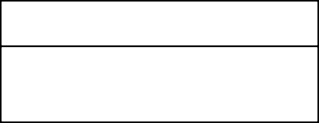 		КодыНаименование направления расходов  _____________________________________________________________                                   поБК_____ГАДБКод доходовНаименованиеСумма20000000000000000БЕЗВОЗМЕЗДНЫЕ ПОСТУПЛЕНИЯ1 089 590 966,2920200000000000000БЕЗВОЗМЕЗДНЫЕ ПОСТУПЛЕНИЯ ОТ ДРУГИХ БЮДЖЕТОВ БЮДЖЕТНОЙ СИСТЕМЫ РОССИЙСКОЙ ФЕДЕРАЦИИ1 093 425 798,1220210000000000150Дотации бюджетам бюджетной системы Российской Федерации148 159 336,5720215001000000150Дотации на выравнивание бюджетной обеспеченности141 311 500,0096520215001050000150Дотации бюджетам муниципальных районов на выравнивание бюджетной обеспеченности из бюджета субъекта Российской Федерации141 311 500,0020215002000000150Дотации бюджетам на поддержку мер по обеспечению сбалансированности бюджетов4 734 000,0096520215002050000150Дотации бюджетам муниципальных районов на поддержку мер по обеспечению сбалансированности бюджетов4 734 000,0020219999000000150Прочие дотации2 113 836,5796220219999050000150Прочие дотации бюджетам муниципальных районов2 113 836,5720220000000000150Субсидии бюджетам бюджетной системы Российской Федерации (межбюджетные субсидии)662 127 270,0820220299000000150Субсидии бюджетам муниципальных образований на обеспечение мероприятий по переселению граждан из аварийного жилищного фонда, в том числе переселению граждан из аварийного жилищного фонда с учетом необходимости развития малоэтажного жилищного строительства, за счет средств, поступивших от государственной корпорации - Фонда содействия реформированию жилищно-коммунального хозяйства4 213 956,5696720220299050000150Субсидии бюджетам муниципальных районов на обеспечение мероприятий по переселению граждан из аварийного жилищного фонда, в том числе переселению граждан из аварийного жилищного фонда с учетом необходимости развития малоэтажного жилищного строительства, за счет средств, поступивших от государственной корпорации - Фонда содействия реформированию жилищно-коммунального хозяйства4 213 956,5620220302000000150Субсидии бюджетам муниципальных образований на обеспечение мероприятий по переселению граждан из аварийного жилищного фонда, в том числе переселению граждан из аварийного жилищного фонда с учетом необходимости развития малоэтажного жилищного строительства, за счет средств бюджетов287 648,9696720220302050000150Субсидии бюджетам муниципальных районов на обеспечение мероприятий по переселению граждан из аварийного жилищного фонда, в том числе переселению граждан из аварийного жилищного фонда с учетом необходимости развития малоэтажного жилищного строительства, за счет средств бюджетов287 648,9620225023000000150Субсидии бюджетам на мероприятия по переселению граждан из ветхого и аварийного жилья в зоне Байкало-Амурской магистрали151 912 005,0096720225023050000150Субсидии бюджетам муниципальных районов на мероприятия по переселению граждан из ветхого и аварийного жилья в зоне Байкало-Амурской магистрали151 912 005,0020225304000000150Субсидии бюджетам на организацию бесплатного горячего питания обучающихся, получающих начальное общее образование в государственных и муниципальных образовательных организациях7 197 200,0096420225304050000150Субсидии бюджетам муниципальных районов на организацию бесплатного горячего питания обучающихся, получающих начальное общее образование в государственных и муниципальных образовательных организациях7 197 200,0020225467000000150Субсидии бюджетам на обеспечение развития и укрепления материально-технической базы домов культуры в населенных пунктах с числом жителей до 50 тысяч человек991 692,7496620225467050000150Субсидии бюджетам муниципальных районов на обеспечение развития и укрепления материально-технической базы домов культуры в населенных пунктах с числом жителей до 50 тысяч человек991 692,7420225497000000150Субсидии бюджетам на реализацию мероприятий по обеспечению жильем молодых семей10 121 652,1796220225497050000150Субсидии бюджетам муниципальных районов на реализацию мероприятий по обеспечению жильем молодых семей10 121 652,1720225513000000150Субсидии бюджетам на развитие сети учреждений культурно-досугового типа3 895 940,0096620225513050000150Субсидии бюджетам муниципальных районов на развитие сети учреждений культурно-досугового типа3 895 940,0020225515000000150Субсидии бюджетам на поддержку экономического и социального развития коренных малочисленных народов Севера, Сибири и Дальнего Востока1 223 939,5796220225515050000150Субсидии бюджетам муниципальных районов на поддержку экономического и социального развития коренных малочисленных народов Севера, Сибири и Дальнего Востока1 223 939,5720225519000000150Субсидии бюджетам на поддержку отрасли культуры34 971 055,0096620225519050000150Субсидии бюджетам муниципальных районов на поддержку отрасли культуры34 971 055,0020225555000000150Субсидии бюджетам на реализацию программ формирования современной городской среды4 149 716,0896520225555050000150Субсидии бюджетам муниципальных районов на реализацию программ формирования современной городской среды4 149 716,0820227112000000150Субсидии бюджетам на софинансирование капитальных вложений в объекты муниципальной собственности33 230 434,0096720227112050000150Субсидии бюджетам муниципальных районов на софинансирование капитальных вложений в объекты муниципальной собственности33 230 434,0020229999000000150Прочие субсидии409 932 030,0020229999050000150Прочие субсидии бюджетам муниципальных районов409 932 030,0096220229999050000150Прочие субсидии бюджетам муниципальных районов801 120,0096520229999050000150Прочие субсидии бюджетам муниципальных районов172 357 000,0096420229999050000150Прочие субсидии бюджетам муниципальных районов65 328 300,0096620229999050000150Прочие субсидии бюджетам муниципальных районов45 388 600,0096720229999050000150Прочие субсидии бюджетам муниципальных районов126 057 010,0020230000000000150Субвенции бюджетам бюджетной системы Российской Федерации206 669 264,7920230021000000150Субвенции бюджетам муниципальных образований на ежемесячное денежное вознаграждение за классное руководство2 286 700,0096420230021050000150Субвенции бюджетам муниципальных районов на ежемесячное денежное вознаграждение за классное руководство2 286 700,0020230024000000150Субвенции местным бюджетам на выполнение передаваемых полномочий субъектов Российской Федерации202 523 310,9220230024050000150Субвенции бюджетам муниципальных районов на выполнение передаваемых полномочий субъектов Российской Федерации202 523 310,9296220230024050000150Субвенции бюджетам муниципальных районов на выполнение передаваемых полномочий субъектов Российской Федерации3 892 600,0096520230024050000150Субвенции бюджетам муниципальных районов на выполнение передаваемых полномочий субъектов Российской Федерации47 820,7696420230024050000150Субвенции бюджетам муниципальных районов на выполнение передаваемых полномочий субъектов Российской Федерации195 857 150,1696620230024050000150Субвенции бюджетам муниципальных районов на выполнение передаваемых полномочий субъектов Российской Федерации1 732 748,0096720230024050000150Субвенции бюджетам муниципальных районов на выполнение передаваемых полномочий субъектов Российской Федерации992 992,0020239999000000150Прочие субвенции1 859 253,8796420239999050000150Прочие субвенции бюджетам муниципальных районов1 859 253,8720240000000000150Иные межбюджетные трансферты76 469 926,6820240014000000150Межбюджетные трансферты, передаваемые бюджетам муниципальных образований на осуществление части полномочий по решению вопросов местного значения в соответствии с заключенными соглашениями4 894 643,4820240014050000150Межбюджетные трансферты, передаваемые бюджетам муниципальных районов из бюджетов поселений на осуществление части полномочий по решению вопросов местного значения в соответствии с заключенными соглашениями4 894 643,4896220240014050000150Межбюджетные трансферты, передаваемые бюджетам муниципальных районов из бюджетов поселений на осуществление части полномочий по решению вопросов местного значения в соответствии с заключенными соглашениями780 482,0096520240014050000150Межбюджетные трансферты, передаваемые бюджетам муниципальных районов из бюджетов поселений на осуществление части полномочий по решению вопросов местного значения в соответствии с заключенными соглашениями2 675 633,0096620240014050000150Межбюджетные трансферты, передаваемые бюджетам муниципальных районов из бюджетов поселений на осуществление части полномочий по решению вопросов местного значения в соответствии с заключенными соглашениями809 542,4896720240014050000150Межбюджетные трансферты, передаваемые бюджетам муниципальных районов из бюджетов поселений на осуществление части полномочий по решению вопросов местного значения в соответствии с заключенными соглашениями628 986,0096420245179050000150Межбюджетные трансферты, передаваемые бюджетам муниципальных районов на проведение мероприятий по обеспечению деятельности советников директора по воспитанию и взаимодействию с детскими общественными объединениями в общеобразовательных организациях413 400,0020245303000000150Межбюджетные трансферты бюджетам на ежемесячное денежное вознаграждение за классное руководство педагогическим работникам государственных и муниципальных общеобразовательных организаций16 287 395,0096420245303050000150Межбюджетные трансферты бюджетам муниципальных районов на ежемесячное денежное вознаграждение за классное руководство педагогическим работникам государственных и муниципальных общеобразовательных организаций16 287 395,0020245505000000150Межбюджетные трансферты, передаваемые бюджетам на реализацию мероприятий планов социального развития центров экономического роста субъектов Российской Федерации, входящих в состав Дальневосточного федерального округа13 858 600,0096720245505050000150Межбюджетные трансферты, передаваемые бюджетам муниципальных районов на реализацию мероприятий планов социального развития центров экономического роста субъектов Российской Федерации, входящих в состав Дальневосточного федерального округа13 858 600,0020249999000000150Прочие межбюджетные трансферты, передаваемые бюджетам41 015 888,2020249999050000150Прочие межбюджетные трансферты, передаваемые бюджетам муниципальных районов41 015 888,2096220249999050000150Прочие межбюджетные трансферты, передаваемые бюджетам муниципальных районов6 194 929,0096520249999050000150Прочие межбюджетные трансферты, передаваемые бюджетам муниципальных районов2 610 000,0096720249999050000150Прочие межбюджетные трансферты, передаваемые бюджетам муниципальных районов32 210 959,2021800000000000000ДОХОДЫ БЮДЖЕТОВ БЮДЖЕТНОЙ СИСТЕМЫ РОССИЙСКОЙ ФЕДЕРАЦИИ ОТ ВОЗВРАТА ОСТАТКОВ СУБСИДИЙ, СУБВЕНЦИЙ И ИНЫХ МЕЖБЮДЖЕТНЫХ ТРАНСФЕРТОВ, ИМЕЮЩИХ ЦЕЛЕВОЕ НАЗНАЧЕНИЕ, ПРОШЛЫХ ЛЕТ42 217,5621800000000000150Доходы бюджетов бюджетной системы Российской Федерации от возврата бюджетами бюджетной системы Российской Федерации остатков субсидий, субвенций и иных межбюджетных трансфертов, имеющих целевое назначение, прошлых лет, а также от возврата организациями остатков субсидий прошлых лет42 217,5621800000050000150Доходы бюджетов муниципальных районов от возврата бюджетами бюджетной системы Российской Федерации остатков субсидий, субвенций и иных межбюджетных трансфертов, имеющих целевое назначение, прошлых лет, а также от возврата организациями остатков субсидий прошлых лет42 217,5696521860010050000150Доходы бюджетов муниципальных районов от возврата прочих остатков субсидий, субвенций и иных межбюджетных трансфертов, имеющих целевое назначение, прошлых лет из бюджетов поселений42 217,5621900000000000000ВОЗВРАТ ОСТАТКОВ СУБСИДИЙ, СУБВЕНЦИЙ И ИНЫХ МЕЖБЮДЖЕТНЫХ ТРАНСФЕРТОВ, ИМЕЮЩИХ ЦЕЛЕВОЕ НАЗНАЧЕНИЕ, ПРОШЛЫХ ЛЕТ-3 877 049,3921900000050000150Возврат остатков субсидий, субвенций и иных межбюджетных трансфертов, имеющих целевое назначение, прошлых лет из бюджетов муниципальных районов-3 877 049,3996721925023050000150Возврат остатков субсидий на мероприятия по переселению граждан из ветхого и аварийного жилья в зоне Байкало-Амурской магистрали из бюджетов муниципальных районов-259 244,0096421925097050000150Возврат остатков субсидий на создание в общеобразовательных организациях, расположенных в сельской местности, условий для занятий физической культурой и спортом из бюджетов муниципальных районов-3 283,2396421925304050000150Возврат остатков субсидий на организацию бесплатного горячего питания обучающихся, получающих начальное общее образование в государственных и муниципальных образовательных организациях, из бюджетов муниципальных районов-21 174,5921960010050000150Возврат прочих остатков субсидий, субвенций и иных межбюджетных трансфертов, имеющих целевое назначение, прошлых лет из бюджетов муниципальных районов-3 593 347,5796221960010050000150Возврат прочих остатков субсидий, субвенций и иных межбюджетных трансфертов, имеющих целевое назначение, прошлых лет из бюджетов муниципальных районов-294 734,0996421960010050000150Возврат прочих остатков субсидий, субвенций и иных межбюджетных трансфертов, имеющих целевое назначение, прошлых лет из бюджетов муниципальных районов-661 922,3596721960010050000150Возврат прочих остатков субсидий, субвенций и иных межбюджетных трансфертов, имеющих целевое назначение, прошлых лет из бюджетов муниципальных районов-2 636 691,13ГАДБКод доходовНаименование2023 год2024 год20000000000000000БЕЗВОЗМЕЗДНЫЕ ПОСТУПЛЕНИЯ725 213 198,50888 805 578,9720200000000000000БЕЗВОЗМЕЗДНЫЕ ПОСТУПЛЕНИЯ ОТ ДРУГИХ БЮДЖЕТОВ БЮДЖЕТНОЙ СИСТЕМЫ РОССИЙСКОЙ ФЕДЕРАЦИИ725 213 198,50888 805 578,9720210000000000150Дотации бюджетам бюджетной системы Российской Федерации113 049 200,00113 049 200,0020215001000000150Дотации на выравнивание бюджетной обеспеченности113 049 200,00113 049 200,0096520215001050000150Дотации бюджетам муниципальных районов на выравнивание бюджетной обеспеченности из бюджета субъекта Российской Федерации113 049 200,00113 049 200,0020220000000000150Субсидии бюджетам бюджетной системы Российской Федерации (межбюджетные субсидии)404 905 827,70570 618 220,6820220299000000150Субсидии бюджетам муниципальных образований на обеспечение мероприятий по переселению граждан из аварийного жилищного фонда, в том числе переселению граждан из аварийного жилищного фонда с учетом необходимости развития малоэтажного жилищного строительства, за счет средств, поступивших от государственной корпорации - Фонда содействия реформированию жилищно-коммунального хозяйства10 962 621,5996720220299050000150Субсидии бюджетам муниципальных районов на обеспечение мероприятий по переселению граждан из аварийного жилищного фонда, в том числе переселению граждан из аварийного жилищного фонда с учетом необходимости развития малоэтажного жилищного строительства, за счет средств, поступивших от государственной корпорации - Фонда содействия реформированию жилищно-коммунального хозяйства10 962 621,5920225023000000150Субсидии бюджетам на мероприятия по переселению граждан из ветхого и аварийного жилья в зоне Байкало-Амурской магистрали146 450 872,00156 597 415,0096720225023050000150Субсидии бюджетам муниципальных районов на мероприятия по переселению граждан из ветхого и аварийного жилья в зоне Байкало-Амурской магистрали146 450 872,00156 597 415,0020225065000000150Субсидии бюджетам на реализацию государственных программ субъектов Российской Федерации в области использования и охраны водных объектов52 864 345,7421 276 600,0096720225065050000150Субсидии бюджетам муниципальных районов на реализацию государственных программ субъектов Российской Федерации в области использования и охраны водных объектов52 864 345,7421 276 600,0020225243000000150Субсидии бюджетам на строительство и реконструкцию (модернизацию) объектов питьевого водоснабжения1 999 300,00153 061 227,0096720225243050000150Субсидии бюджетам муниципальных районов на строительство и реконструкцию (модернизацию) объектов питьевого водоснабжения1 999 300,00153 061 227,0020225299000000150Субсидии бюджетам на софинансирование расходных обязательств субъектов Российской Федерации, связанных с реализацией федеральной целевой программы "Увековечение памяти погибших при защите Отечества на 2019 - 2024 годы"120 000,0096520225299050000150Субсидии бюджетам муниципальных районов на софинансирование расходных обязательств субъектов Российской Федерации, связанных с реализацией федеральной целевой программы "Увековечение памяти погибших при защите Отечества на 2019 - 2024 годы"120 000,0020225304000000150Субсидии бюджетам на организацию бесплатного горячего питания обучающихся, получающих начальное общее образование в государственных и муниципальных образовательных организациях6 916 400,007 110 400,0096420225304050000150Субсидии бюджетам муниципальных районов на организацию бесплатного горячего питания обучающихся, получающих начальное общее образование в государственных и муниципальных образовательных организациях6 916 400,007 110 400,0020225497000000150Субсидии бюджетам на реализацию мероприятий по обеспечению жильем молодых семей6 345 418,597 595 055,6996220225497050000150Субсидии бюджетам муниципальных районов на реализацию мероприятий по обеспечению жильем молодых семей6 345 418,597 595 055,6920225515000000150Субсидии бюджетам на поддержку экономического и социального развития коренных малочисленных народов Севера, Сибири и Дальнего Востока1 214 883,201 223 939,5796220225515050000150Субсидии бюджетам муниципальных районов на поддержку экономического и социального развития коренных малочисленных народов Севера, Сибири и Дальнего Востока1 214 883,201 223 939,5720225555000000150Субсидии бюджетам на реализацию программ формирования современной городской среды4 149 716,084 610 793,4296520225555050000150Субсидии бюджетам муниципальных районов на реализацию программ формирования современной городской среды4 149 716,084 610 793,4220229999000000150Прочие субсидии173 882 270,50219 142 790,0020229999050000150Прочие субсидии бюджетам муниципальных районов173 882 270,50219 142 790,0096220229999050000150Прочие субсидии бюджетам муниципальных районов446 200,00446 200,0096520229999050000150Прочие субсидии бюджетам муниципальных районов44 217 200,0044 217 200,0096420229999050000150Прочие субсидии бюджетам муниципальных районов61 078 200,0061 078 200,0096620229999050000150Прочие субсидии бюджетам муниципальных районов37 789 200,0037 789 200,0096720229999050000150Прочие субсидии бюджетам муниципальных районов30 351 470,5075 611 990,0020230000000000150Субвенции бюджетам бюджетной системы Российской Федерации186 516 150,32186 493 137,8120230021000000150Субвенции бюджетам муниципальных образований на ежемесячное денежное вознаграждение за классное руководство2 339 100,002 314 500,0096420230021050000150Субвенции бюджетам муниципальных районов на ежемесячное денежное вознаграждение за классное руководство2 339 100,002 314 500,0020230024000000150Субвенции местным бюджетам на выполнение передаваемых полномочий субъектов Российской Федерации182 432 331,12182 433 918,6120230024050000150Субвенции бюджетам муниципальных районов на выполнение передаваемых полномочий субъектов Российской Федерации182 432 331,12182 433 918,6196220230024050000150Субвенции бюджетам муниципальных районов на выполнение передаваемых полномочий субъектов Российской Федерации3 442 300,003 442 300,0096520230024050000150Субвенции бюджетам муниципальных районов на выполнение передаваемых полномочий субъектов Российской Федерации49 739,1251 726,6196420230024050000150Субвенции бюджетам муниципальных районов на выполнение передаваемых полномочий субъектов Российской Федерации177 311 500,00177 311 100,0096620230024050000150Субвенции бюджетам муниципальных районов на выполнение передаваемых полномочий субъектов Российской Федерации1 171 400,001 171 400,0096720230024050000150Субвенции бюджетам муниципальных районов на выполнение передаваемых полномочий субъектов Российской Федерации457 392,00457 392,0020239999000000150Прочие субвенции1 744 719,201 744 719,2096420239999050000150Прочие субвенции бюджетам муниципальных районов1 744 719,201 744 719,2020240000000000150Иные межбюджетные трансферты20 742 020,4818 645 020,4820240014000000150Межбюджетные трансферты, передаваемые бюджетам муниципальных образований на осуществление части полномочий по решению вопросов местного значения в соответствии с заключенными соглашениями4 478 920,484 478 920,4820240014050000150Межбюджетные трансферты, передаваемые бюджетам муниципальных районов из бюджетов поселений на осуществление части полномочий по решению вопросов местного значения в соответствии с заключенными соглашениями4 478 920,484 478 920,4896220240014050000150Межбюджетные трансферты, передаваемые бюджетам муниципальных районов из бюджетов поселений на осуществление части полномочий по решению вопросов местного значения в соответствии с заключенными соглашениями780 482,00780 482,0096520240014050000150Межбюджетные трансферты, передаваемые бюджетам муниципальных районов из бюджетов поселений на осуществление части полномочий по решению вопросов местного значения в соответствии с заключенными соглашениями2 259 910,002 259 910,0096620240014050000150Межбюджетные трансферты, передаваемые бюджетам муниципальных районов из бюджетов поселений на осуществление части полномочий по решению вопросов местного значения в соответствии с заключенными соглашениями809 542,48809 542,4896720240014050000150Межбюджетные трансферты, передаваемые бюджетам муниципальных районов из бюджетов поселений на осуществление части полномочий по решению вопросов местного значения в соответствии с заключенными соглашениями628 986,00628 986,0020245303000000150Межбюджетные трансферты бюджетам на ежемесячное денежное вознаграждение за классное руководство педагогическим работникам государственных и муниципальных общеобразовательных организаций16 263 100,0014 166 100,0096420245303050000150Межбюджетные трансферты бюджетам муниципальных районов на ежемесячное денежное вознаграждение за классное руководство педагогическим работникам государственных и муниципальных общеобразовательных организаций16 263 100,0014 166 100,00Код доходовНаименованиеСумма10000000000000000НАЛОГОВЫЕ И НЕНАЛОГОВЫЕ ДОХОДЫ134 510 946,1910100000000000000НАЛОГИ НА ПРИБЫЛЬ, ДОХОДЫ101 599 020,2710102000010000110Налог на доходы физических лиц101 599 020,2710300000000000000НАЛОГИ НА ТОВАРЫ (РАБОТЫ, УСЛУГИ), РЕАЛИЗУЕМЫЕ НА ТЕРРИТОРИИ РОССИЙСКОЙ ФЕДЕРАЦИИ4 069 377,3610302000010000110Акцизы по подакцизным товарам (продукции), производимым на территории Российской Федерации4 069 377,3610500000000000000НАЛОГИ НА СОВОКУПНЫЙ ДОХОД8 935 796,4210501000000000110Налог, взимаемый в связи с применением упрощенной системы налогообложения8 138 442,7510502000020000110Единый налог на вмененный доход для отдельных видов деятельности-4 337,4610503000010000110Единый сельскохозяйственный налог14 116,6010504000020000110Налог, взимаемый в связи с применением патентной системы налогообложения787 574,5310600000000000000НАЛОГИ НА ИМУЩЕСТВО34 478,5210601000000000110Налог на имущество физических лиц43,9610606000000000110Земельный налог34 434,5610800000000000000ГОСУДАРСТВЕННАЯ ПОШЛИНА1 672 017,5511100000000000000ДОХОДЫ ОТ ИСПОЛЬЗОВАНИЯ ИМУЩЕСТВА, НАХОДЯЩЕГОСЯ В ГОСУДАРСТВЕННОЙ И МУНИЦИПАЛЬНОЙ СОБСТВЕННОСТИ4 516 190,1411200000000000000ПЛАТЕЖИ ПРИ ПОЛЬЗОВАНИИ ПРИРОДНЫМИ РЕСУРСАМИ2 011 024,8511300000000000000ДОХОДЫ ОТ ОКАЗАНИЯ ПЛАТНЫХ УСЛУГ И КОМПЕНСАЦИИ ЗАТРАТ ГОСУДАРСТВА1 745 511,7711400000000000000ДОХОДЫ ОТ ПРОДАЖИ МАТЕРИАЛЬНЫХ И НЕМАТЕРИАЛЬНЫХ АКТИВОВ4 074 222,2411600000000000000ШТРАФЫ, САНКЦИИ, ВОЗМЕЩЕНИЕ УЩЕРБА3 091 848,4211700000000000000ПРОЧИЕ НЕНАЛОГОВЫЕ ДОХОДЫ2 761 458,65КодНаименование2023г.2024г.10000000000000000НАЛОГОВЫЕ И НЕНАЛОГОВЫЕ ДОХОДЫ113 145 181,96119 412 671,9610100000000000000НАЛОГИ НА ПРИБЫЛЬ, ДОХОДЫ87 936 901,9594 090 141,9510102000010000110Налог на доходы физических лиц87 936 901,9594 090 141,9510300000000000000НАЛОГИ НА ТОВАРЫ (РАБОТЫ, УСЛУГИ), РЕАЛИЗУЕМЫЕ НА ТЕРРИТОРИИ РОССИЙСКОЙ ФЕДЕРАЦИИ3 959 680,014 073 930,0110302000010000110Акцизы по подакцизным товарам (продукции), производимым на территории Российской Федерации3 959 680,014 073 930,0110500000000000000НАЛОГИ НА СОВОКУПНЫЙ ДОХОД14 208 400,0014 208 400,0010501000000000110Налог, взимаемый в связи с применением упрощенной системы налогообложения13 500 000,0013 500 000,0010503000010000110Единый сельскохозяйственный налог8 400,008 400,0010504000020000110Налог, взимаемый в связи с применением патентной системы налогообложения700 000,00700 000,0010600000000000000НАЛОГИ НА ИМУЩЕСТВО127 000,00127 000,0010606000000000110Земельный налог127 000,00127 000,0010800000000000000ГОСУДАРСТВЕННАЯ ПОШЛИНА1 650 000,001 650 000,0011100000000000000ДОХОДЫ ОТ ИСПОЛЬЗОВАНИЯ ИМУЩЕСТВА, НАХОДЯЩЕГОСЯ В ГОСУДАРСТВЕННОЙ И МУНИЦИПАЛЬНОЙ СОБСТВЕННОСТИ2 303 200,002 303 200,0011200000000000000ПЛАТЕЖИ ПРИ ПОЛЬЗОВАНИИ ПРИРОДНЫМИ РЕСУРСАМИ200 000,00200 000,0011300000000000000ДОХОДЫ ОТ ОКАЗАНИЯ ПЛАТНЫХ УСЛУГ И КОМПЕНСАЦИИ ЗАТРАТ ГОСУДАРСТВА560 000,00560 000,0011400000000000000ДОХОДЫ ОТ ПРОДАЖИ МАТЕРИАЛЬНЫХ И НЕМАТЕРИАЛЬНЫХ АКТИВОВ200 000,00200 000,0011600000000000000ШТРАФЫ, САНКЦИИ, ВОЗМЕЩЕНИЕ УЩЕРБА2 000 000,002 000 000,00Раздел, подраздел Полное наименованиеСводная роспись на текущий год0102Функционирование высшего должностного лица субъекта Российской Федерации и муниципального образования4 431 177,500103Функционирование законодательных (представительных) органов государственной власти и представительных органов муниципальных образований4 293 940,350104Функционирование Правительства Российской Федерации, высших исполнительных органов государственной власти субъектов Российской Федерации, местных администраций20 153 340,230106Обеспечение деятельности финансовых, налоговых и таможенных органов и органов финансового (финансово-бюджетного) надзора13 903 097,330113Другие общегосударственные вопросы98 555 869,380100ОБЩЕГОСУДАРСТВЕННЫЕ ВОПРОСЫ141 337 424,790405Сельское хозяйство и рыболовство114 167,000408Транспорт416 000,000409Дорожное хозяйство (дорожные фонды)10 501 076,540412Другие вопросы в области национальной экономики1 900 024,970400НАЦИОНАЛЬНАЯ ЭКОНОМИКА12 931 268,510501Жилищное хозяйство4 533 566,520502Коммунальное хозяйство161 700 221,570503Благоустройство14 707 500,000500ЖИЛИЩНО-КОММУНАЛЬНОЕ ХОЗЯЙСТВО180 941 288,090605Другие вопросы в области охраны окружающей среды8 550 090,700600ОХРАНА ОКРУЖАЮЩЕЙ СРЕДЫ8 550 090,700701Дошкольное образование129 549 751,720702Общее образование305 972 588,560703Дополнительное образование детей129 120 313,610707Молодежная политика2 961 912,570709Другие вопросы в области образования26 331 830,520700ОБРАЗОВАНИЕ593 936 396,980801Культура65 570 106,940804Другие вопросы в области культуры, кинематографии15 512 160,190800КУЛЬТУРА, КИНЕМАТОГРАФИЯ81 082 267,130909Другие вопросы в области здравоохранения589 514,000900ЗДРАВООХРАНЕНИЕ589 514,001003Социальное обеспечение населения157 816 716,711004Охрана семьи и детства12 568 996,461006Другие вопросы в области социальной политики3 413 700,001000СОЦИАЛЬНАЯ ПОЛИТИКА173 799 413,171102Массовый спорт1 155 013,501105Другие вопросы в области физической культуры и спорта2 097 221,311100ФИЗИЧЕСКАЯ КУЛЬТУРА И СПОРТ3 252 234,811202Периодическая печать и издательства905 737,001200СРЕДСТВА МАССОВОЙ ИНФОРМАЦИИ905 737,001301Обслуживание государственного внутреннего и муниципального долга23 321,921300ОБСЛУЖИВАНИЕ ГОСУДАРСТВЕННОГО И МУНИЦИПАЛЬНОГО ДОЛГА23 321,921401Дотации на выравнивание бюджетной обеспеченности субъектов Российской Федерации и муниципальных образований47 820,761403Прочие межбюджетные трансферты общего характера50 125 149,541400МЕЖБЮДЖЕТНЫЕ ТРАНСФЕРТЫ ОБЩЕГО ХАРАКТЕРА БЮДЖЕТАМ БЮДЖЕТНОЙ СИСТЕМЫ РОССИЙСКОЙ ФЕДЕРАЦИИ50 172 970,30ИтогоИтого1 247 521 927,40Раздел, подраздел  Полное наименованиеСводная роспись расходов на очередной годСводная роспись расходов на второй год0102Функционирование высшего должностного лица субъекта Российской Федерации и муниципального образования3 886 220,003 886 220,000103Функционирование законодательных (представительных) органов государственной власти и представительных органов муниципальных образований3 939 700,004 398 659,000104Функционирование Правительства Российской Федерации, высших исполнительных органов государственной власти субъектов Российской Федерации, местных администраций20 051 340,5520 193 540,550106Обеспечение деятельности финансовых, налоговых и таможенных органов и органов финансового (финансово-бюджетного) надзора11 318 266,4011 355 738,790111Резервные фонды350 000,00350 000,000113Другие общегосударственные вопросы33 917 323,0635 691 579,690100ОБЩЕГОСУДАРСТВЕННЫЕ ВОПРОСЫ73 462 850,0175 875 738,030405Сельское хозяйство и рыболовство114 167,00114 167,000406Водное хозяйство53 943 209,9421 710 830,020409Дорожное хозяйство (дорожные фонды)26 649 263,0080 630 105,000412Другие вопросы в области национальной экономики1 268 703,331 278 137,050400НАЦИОНАЛЬНАЯ ЭКОНОМИКА81 975 343,27103 733 239,070501Жилищное хозяйство10 962 621,590502Коммунальное хозяйство4 510 867,33155 432 990,680503Благоустройство2 071 300,00321 300,000500ЖИЛИЩНО-КОММУНАЛЬНОЕ ХОЗЯЙСТВО17 544 788,92155 754 290,680605Другие вопросы в области охраны окружающей среды8 252 273,671 728 000,000600ОХРАНА ОКРУЖАЮЩЕЙ СРЕДЫ8 252 273,671 728 000,000701Дошкольное образование73 406 177,8581 550 341,100702Общее образование220 791 226,54242 998 371,230703Дополнительное образование детей60 276 580,0268 521 679,850705Профессиональная подготовка, переподготовка и повышение квалификации241 245,00241 245,000707Молодежная политика1 744 719,201 744 719,200709Другие вопросы в области образования10 471 214,2810 470 813,860700ОБРАЗОВАНИЕ366 931 162,89405 527 170,240801Культура42 880 192,5142 380 192,510804Другие вопросы в области культуры, кинематографии11 717 301,2911 717 301,290800КУЛЬТУРА, КИНЕМАТОГРАФИЯ54 597 493,8054 097 493,801003Социальное обеспечение населения151 270 467,00161 435 273,001004Охрана семьи и детства8 238 018,599 782 655,691006Другие вопросы в области социальной политики2 967 500,002 967 500,001000СОЦИАЛЬНАЯ ПОЛИТИКА162 475 985,59174 185 428,691102Массовый спорт1 022 900,001 022 900,001105Другие вопросы в области физической культуры и спорта450 056,41450 056,411100ФИЗИЧЕСКАЯ КУЛЬТУРА И СПОРТ1 472 956,411 472 956,411301Обслуживание государственного внутреннего и муниципального долга37 479,451300ОБСЛУЖИВАНИЕ ГОСУДАРСТВЕННОГО И МУНИЦИПАЛЬНОГО ДОЛГА37 479,451401Дотации на выравнивание бюджетной обеспеченности субъектов Российской Федерации и муниципальных образований49 739,1251 726,611403Прочие межбюджетные трансферты общего характера22 999 675,4623 318 599,871400МЕЖБЮДЖЕТНЫЕ ТРАНСФЕРТЫ ОБЩЕГО ХАРАКТЕРА БЮДЖЕТАМ БЮДЖЕТНОЙ СИСТЕМЫ РОССИЙСКОЙ ФЕДЕРАЦИИ23 049 414,5823 370 326,489999Условно утверждаемые расходы6 080 631,8712 473 607,539999Условно утверждаемые расходы6 080 631,8712 473 607,53ИтогоИтого795 880 380,461 008 218 250,93Целевая статья  Полное наименованиеСводная роспись расходов на текущий период0000000000МО "Северо-Байкальский район"1 247 521 927,400200000000Муниципальная программа "Культура МО Северо-Байкальский район"168 863 314,180210000000Подпрограмма "Музеи"4 895 475,320210183050Уплата налога на имущество организаций и земельного налога13 031,000210183130Музеи (расходы на обеспечение деятельности музеев)1 141 002,3102101S2В60Субсидии на обеспечение сбалансированности местных бюджетов по социально значимым и первоочередным расходам304 872,000210273180Субвенции муниципальным образованиям на предоставление мер социальной поддержки по оплате коммунальных услуг специалистам муниципальных учреждений культуры, проживающим, работающим в сельских населенных пунктах, рабочих поселках (поселках городского типа) на территории Республики Бурятия11 070,6902102S2340Музеи (на повышение средней заработной платы работников муниципальных учреждений культуры)3 425 499,320220000000Подпрограмма "Библиотеки"7 102 558,110220183050Уплата налога на имущество организаций и земельного налога2 437,000220183120Библиотеки (расходы на обеспечение деятельности (оказание услуг) учреждений культуры (библиотеки)1 095 281,5702201S2В60Субсидии на обеспечение сбалансированности местных бюджетов по социально значимым и первоочередным расходам104 431,240220273180Субвенции муниципальным образованиям на предоставление мер социальной поддержки по оплате коммунальных услуг специалистам муниципальных учреждений культуры, проживающим, работающим в сельских населенных пунктах, рабочих поселках (поселках городского типа) на территории Республики Бурятия11 070,6902202S2340Библиотеки (на повышение средней заработной платы работников муниципальных учреждений культуры)5 803 472,6102203L5190Субсидия на поддержку отрасли культуры (Подключение муниципальных общедоступных библиотек и государственных центральных библиотек в субъектах Российской Федерации (далее - библиотеки) к информационно-телекоммуникационной сети "Интернет" и развитие библиотечного дела с учетом задачи расширения информационных технологий и оцифровки (далее соответственно - сеть "Интернет", подключение библиотек к сети "Интернет")85 865,000230000000Подпрограмма "Народное творчество и культурно-досуговая деятельность"56 531 565,700230142010Расходы на осуществление полномочий  по созданию условий для организации досуга и обеспечения жителей поселений услугами организаций культуры780 132,580230183050Уплата налога на имущество организаций и земельного налога7 328,000230183110Народное творчество и культурно-досуговая деятельность (расходы на обеспечение деятельности (оказание услуг)  учреждений культуры (дома культуры, другие учреждения культуры))19 443 585,8802301S2160Субсидия на софинансирование расходных обязательств муниципальных районов (городских округов) на содержание и обеспечение деятельности (оказание услуг) муниципальных учреждений 2 313 384,0302301S2В60Субсидии на обеспечение сбалансированности местных бюджетов по социально значимым и первоочередным расходам10 500 451,680230273180Субвенции муниципальным образованиям на предоставление мер социальной поддержки по оплате коммунальных услуг специалистам муниципальных учреждений культуры, проживающим, работающим в сельских населенных пунктах, рабочих поселках (поселках городского типа) на территории Республики Бурятия223 544,8102302S2340Народное творчество и культурно-досуговая деятельность(на повышение средней заработной платы работников муниципальных учреждений культуры)17 760 498,0702305L4670Субсидии бюджетам на обеспечение развития и укрепления материально-технической базы домов культуры в населенных пунктах с числом жителей до 50 тысяч человек1 022 363,6502309S2140Капитальный ремонт кабинета декоративно прикладного искусства в Культурно-досуговом центре "Калейдоскоп" п. Ангоя, ул.Ленина, 8584 337,00023A155130Развитие сети учреждений культурно-досугового типа3 895 940,000240000000Подпрограмма "Дополнительное образование детей в сфере культуры и искусства"83 761 174,380240183030Дополнительное образование детей в сфере культуры и искусства (расходы на обеспечение деятельности (оказание услуг) общеобразовательных учреждений дополнительного образования)6 260 031,0202401S2160Субсидия на софинансирование расходных обязательств муниципальных районов (городских округов) на содержание и обеспечение деятельности (оказание услуг) муниципальных учреждений 6 304 156,4402401S2В60Субсидии на обеспечение сбалансированности местных бюджетов по социально значимым и первоочередным расходам14 483 254,280240273180Субвенции муниципальным образованиям на предоставление мер социальной поддержки по оплате коммунальных услуг специалистам муниципальных учреждений культуры, проживающим, работающим в сельских населенных пунктах, рабочих поселках (поселках городского типа) на территории Республики Бурятия1 314 061,8102402S2270Субсидия на повышение средней заработной платы педагогических работников муниципальных учреждений дополнительного образования отрасли Культура19 835 500,000240483030Капитальный ремонт здания МАУ ДО "ДШИ п. Нижнеангарск МО "Северо-Байкальский район"678 980,83024A155190Субсидии бюджетам муниципальных образований в Республике Бурятия на государственную поддержку отрасли культуры в части модернизации муниципальных детских школ искусств34 885 190,000250000000Подпрограмма "Архивное дело в Северо-Байкальском районе"1 060 380,480250173110Субвенция местным бюджетам на осуществление государственных полномочий по хранению, формированию, учету и использованию архивного фонда Республики Бурятия173 000,000250255493За достижение показателей деятельности органов исполнительной власти Республики Бурятия (муниципальные команды)6 472,240250271090Поощрение муниципальных районов и городских округов в Республике Бурятия по итогам Комплексной оценки уровня развития муниципальных районов и городских округов в Республике Бурятия5 208,000250283140Расходы на обеспечение деятельности архива769 343,2202502S2В60Субсидии на обеспечение сбалансированности местных бюджетов по социально значимым и первоочередным расходам106 357,020260000000Подпрограмма "Совершенствование муниципального управления в сфере культуры и искусства и создание условий для реализации муниципальной программы"15 512 160,190260155493За достижение показателей деятельности органов исполнительной власти Республики Бурятия (муниципальные команды)38 833,450260171090Поощрение муниципальных районов и городских округов в Республике Бурятия по итогам Комплексной оценки уровня развития муниципальных районов и городских округов в Республике Бурятия60 848,000260181020Совершенствование муниципального управления в сфере культуры и искусства и создание условий для реализации муниципальной программы (расходы на обеспечение функций органов местного самоуправления)1 474 502,960260182120Расходы местного бюджета  на содержание младшего обслуживающего персонала отрасли «Культура»4 042 737,300260183040Совершенствование муниципального управления в сфере культуры и искусства и создание условий для реализации муниципальной программы (расходы на обеспечение деятельности (оказание услуг) муниципальных учреждений (учебно-методические кабинеты, бухгалтерии, не муниципальных служащих)5 197 433,930260183050Уплата налога на имущество организаций и земельного налога8 906,2402601S2160Субсидия на софинансирование расходных обязательств муниципальных районов (городских округов) на содержание и обеспечение деятельности (оказание услуг) муниципальных учреждений 1 863 186,5302601S2В60 Субсидии на обеспечение сбалансированности местных бюджетов по социально значимым и первоочередным расходам2 825 711,780300000000Муниципальная программа "Развитие образования в МО "Северо-Байкальский район"515 205 021,570310000000Подпрограмма "Дошкольное образование"132 589 522,460310373020Субвенция  местным бюджетам на финансовое обеспечение получения дошкольного образования в образовательных организациях53 809 900,000310683010Дошкольное образование (расходы на обеспечение деятельности (оказание услуг) детских дошкольных учреждений)31 365 553,400310683050Уплата налога на имущество организаций и земельного налога1 055 765,500310683060Дошкольное образование (уплата прочих налогов, сборов и иных платежей)44 932,7703106S2160Субсидия на софинансирование расходных обязательств муниципальных районов (городских округов) на содержание и обеспечение деятельности (оказание услуг) муниципальных учреждений 21 436 597,0003106S2В60 Субсидии на обеспечение сбалансированности местных бюджетов по социально значимым и первоочередным расходам21 767 884,000310773180Субвенция муниципальным образованиям на предоставление мер социальной поддержки по оплате коммунальных услуг педагогическим работникам, проживающим, работающим  в сельских населенных пунктах, рабочих поселках (поселках городского типа) на территории Республики Бурятия3 108 889,790320000000Подпрограмма "Общее образование"356 283 668,590320173030Субвенция местным бюджетам на финасирование общеобразовательных учреждений в части реализации ими государственного стандарта общего образования137 857 300,000320253030Иные межбюджетные трансферты на ежемесячное денежное вознаграждение за классное руководство педагогическим работникам государственных и муниципальных общеобразовательных учреждений13 350 083,000320273040Субвенция местным бюджетам  на ежемесячное денежное вознаграждение за классное руководство2 286 700,000320274490 Ежемесячное денежное вознаграждение за классное руководство педагогическим работникам государственных и муниципальных общеобразовательных организаций2 937 312,000320873180Субвенция муниципальным образованиям на предоставление мер социальной поддержки по оплате коммунальных услуг педагогическим работникам, проживающим, работающим  в сельских населенных пунктах, рабочих поселках (поселках городского типа) на территории Республики Бурятия1 028 460,370321283020Общее образование (расходы на обеспечение деятельности (оказание услуг) общеобразовательных учреждений)53 085 371,000321283050Общее образование (уплата налога на имущество организаций и земельного налога)5 380 546,000321283060Общее образование (уплата прочих налогов, сборов и иных платежей)489 027,3903212S2160Субсидия на софинансирование расходных обязательств муниципальных районов (городских округов) на содержание и обеспечение деятельности (оказание услуг) муниципальных учреждений 6 533 976,0003212S2В60Субсидии на обеспечение сбалансированности местных бюджетов по социально значимым и первоочередным расходам20 238 590,5903213S2120Субсидия бюджетам муниципальных районов (городских округов) на увеличение фонда оплаты труда педагогических работников муниципальных учреждений дополнительного образования13 568 900,000321483030Общее образование (расходы на обеспечение деятельности (оказание услуг) общеобразовательных учреждений дополнительного образования)9 859 403,190321483050Расходы на обеспечение деятельности общеобразовательных учреждений дополнительного образования (уплата налога на имущество организаций и земельного налога)8 937,0503214S2160Субсидия на софинансирование расходных обязательств муниципальных районов (городских округов) на содержание и обеспечение деятельности (оказание услуг) муниципальных учреждений 8 925 183,0003214S2В60 Субсидии на обеспечение сбалансированности местных бюджетов по социально значимым и первоочередным расходам13 958 283,850321673050Субвенция местным бюджетам на оздоровление детей, за исключением детей, находящихся в трудной жизненной ситуации1 215 700,000321673140Субвенция на оздоровление детей сирот и детей, оставшихся без попечения родителей634 042,760321673190Субвенции местным бюджетам на организацию деятельности по обеспечению прав детей находящихся в трудной жизненной ситуации, на отдых и оздоровление9 511,110321683020Общее образование (расходы на обеспечение деятельности (оказание услуг) общеобразовательных учреждений)1 102 658,7003218S2140Расходы на развитие общественной инфраструктуры, капитальный ремонт, реконструкцию, строительство объектов образования, физической культуры и спорта, культуры, дорожного хозяйства, жилищно-коммунального хозяйства1 601 430,0003221S2В40Субсидия на оплату труда обслуживающего персонала муниципальных образовательных учреждений 51 412 900,0003230L3040Субсидия на организацию бесплатного горячего питания обучающихся, получающих начальное общее образование в государственных и муниципальных образовательных организациях7 270 200,0003230S2К90Субсидия на организацию бесплатного горячего питания обучающихся, получающих основное общее,среднее общее образование в муниципальных образовательных организациях3 477 400,0003230S2Л40Субсидии на обеспечение компенсации питания родителям (законным представителям) обучающихся в муниципальных общеобразовательных организациях, имеющих статус обучающихся с ограниченными возможностями здоровья, обучение которых организовано на дому51 752,580350000000Подпрограмма "Совершенствование муниципального управления в сфере образования"26 331 830,520350171090Поощрение муниципальных районов и городских округов в Республике Бурятия по итогам Комплексной оценки уровня развития муниципальных районов и городских округов в Республике Бурятия11 718,000350181020Совершенствование муниципального управления в сфере образования (расходы на обеспечение функций органов местного самоуправления)1 241 852,6003501S2В60 Субсидии на обеспечение сбалансированности местных бюджетов по социально значимым и первоочередным расходам194 631,950350373060Субвенция местным бюджетам на администрирование передаваемых органам местного самоуправления государственных полномочий по Закону Республики Бурятия от 8 июля 2008 года № 394-IV «О наделении органов местного самоуправления муниципальных районов и городских округов в Республике Бурятия отдельными государственными полномочиями в области образования»34 300,000350373160Администрирование передаваемого отдельного государственного полномочия по организации и обеспечению отдыха и оздоровления детей18 300,000350555493За достижение показателей деятельности органов исполнительной власти Республики Бурятия (муниципальные команды)111 646,170350571090Поощрение муниципальных районов и городских округов в Республике Бурятия по итогам Комплексной оценки уровня развития муниципальных районов и городских округов в Республике Бурятия163 014,000350583040Совершенствование муниципального управления в сфере образования (расходы на обеспечение  деятельности (оказание услуг) муниципальных учреждений (учебно-методические кабинеты, централизованная бухгалтерия, не муниципальных служащих)12 975 707,1903505S2160Субсидия на софинансирование расходных обязательств муниципальных районов (городских округов) на содержание и обеспечение деятельности (оказание услуг) муниципальных учреждений 882 057,0003505S2В60 Субсидии на обеспечение сбалансированности местных бюджетов по социально значимым и первоочередным расходам10 285 203,61035EВ5179FПроведение мероприятий по обеспечению деятельности советников директора по воспитанию и взаимодействию с детскими общественными объединениями в общеобразовательных организациях за счет средств резервного фонда Правительства Российской Федерации413 400,000400000000Муниципальная программа "Безопасность жизнедеятельности"682 149,610410000000Подпрограмма "Защита населения и территорий от чрезвычайных ситуаций, гражданская оборона"664 525,030410282400Организация обучения с неработающим населением Северо-Байкальского района. Проведение смотра - конкурса учебно-материальной базы по ГО и ЧС33 226,000410482400Защита населения и территорий от чрезвычайных ситуаций, гражданская оборона (расходы на проведение мероприятий в области безопасности жизнедеятельности)494 762,5304104S2В60Субсидии на обеспечение сбалансированности местных бюджетов по социально значимым и первоочередным расходам105 447,080410582400Осуществление деятельности аппарата единой дежурной диспетчерской службы МО "Северо-Байкальский район"15 714,000410682400Организация и осуществление мероприятий по гражданской обороне, защите населения и территории района от чрезвычайных ситуаций природного и техногенного характера15 375,420420000000Подпрограмма "Защита государственной тайны, мобилизационная подготовка"17 624,580420282400Защита государственной тайны, мобилизационная подготовка (расходы на проведение мероприятий в области безопасности жизнедеятельности)17 624,580500000000Муниципальная программа "Развитие физической культуры, спорта и молодежной политики в МО "Северо-Байкальский район""3 252 234,810510000000Подпрограмма "Массовая физкультурно-спортивная работа"3 149 141,8105103S2200Субсидия на  содержание инструкторов по физической культуре и спорту1 155 013,500510482600Развитие физической культуры и спорта1 845 616,8105104S2В60 Субсидии на обеспечение сбалансированности местных бюджетов по социально значимым и первоочередным расходам148 511,500550000000Подпрограмма «Развитие добровольчества (волонтерства) в МО «Северо-Байкальский район»103 093,000550183890Реализация мероприятий регионального проекта "Социальная активность"103 093,000700000000Муниципальная программа "Развитие малого и среднего предпринимательства 
в Северо-Байкальском районе" 766 000,000710000000Подпрограмма «Поддержка и развитие малого и среднего предпринимательства муниципального образования «Северо-Байкальский район»»766 000,000710182И00Финансовая поддержка организаций инфраструктуры поддержки субъектов малого предпринимательства350 000,0007104S2П20Субсидия на возмещение перевозчикам части недополученных доходов, возникающих в процессе перевозки пассажиров и багажа  на муниципальных маршрутах автомобильного транспорта  в условиях внешнего санкционного давления в период с 15 апреля 2022 года по 15 июля 2022 года416 000,000800000000Муниципальная программа "Развитие имущественных и земельных отношений"3 024 112,400810000000Подпрограмма "Земельные отношения"1 312 000,000810182Ц00Развитие имущественных и земельных отношений (Имущественные отношения )1 312 000,000820000000Подпрограмма "Имущественные отношения"348 855,000820282Ц00Развитие имущественных и земельных отношений (Имущественные отношения )348 855,000830000000Подпрограмма "Обеспечение создания условий для реализации муниципальной программы МО «Северо-Байкальский район»  «Развитие имущественных и земельных отношений»"1 363 257,400830155493За достижение показателей деятельности органов исполнительной власти Республики Бурятия (муниципальные команды)12 944,470830171090Поощрение муниципальных районов и городских округов в Республике Бурятия по итогам Комплексной оценки уровня развития муниципальных районов и городских округов в Республике Бурятия12 303,890830182Ц00Развитие имущественных и земельных отношений (расходы на обеспечение создания условий для реализации муниципальной программы МО «Северо-Байкальский район»  «Развитие имущественных и земельных отношений»1 285 920,5008301S2В60Субсидии на обеспечение сбалансированности местных бюджетов по социально значимым и первоочередным расходам52 088,540900000000Муниципальная программа "Совершенствование муниципального управления"25 226 177,440910000000Подпрограмма "Кадровая политика"630 561,000910182Ч00Поощрение граждан46 000,000910186010Поощрение граждан5 000,000910382Ч00Расходы на обеспечение функций органов местного самоуправления401 161,000910473100Субвенция местным бюджетам на осуществление отдельных полномочий по уведомительной регистрации коллективных договоров178 400,000920000000Подпрограмма "Развитие муниципальной службы  МО «Северо-Байкальский район"20 262 197,4609201S2870Софинансирование на обеспечение профессиональной переподготовки, повышения квалификации глав муниципальных образований и муниципальных служащих 128 000,000920281020Мероприятия по инаугурации Глав поселений3 555,000920671090Поощрение муниципальных районов и городских округов в Республике Бурятия по итогам Комплексной оценки уровня развития муниципальных районов и городских округов в Республике Бурятия82 362,650920681020Расходы на обеспечение функций органов местного самоуправления11 132 923,3809206S2В60 Субсидии на обеспечение сбалансированности местных бюджетов по социально значимым и первоочередным расходам2 598 908,050920771090Поощрение муниципальных районов и городских округов в Республике Бурятия по итогам Комплексной оценки уровня развития муниципальных районов и городских округов в Республике Бурятия40 346,960920783040Расходы на обеспечение деятельности (оказание услуг) муниципальных учреждений (учебно-методические кабинеты, бухгалтерии, не муниципальные служащие)5 387 348,9609207S2В60 Субсидии на обеспечение сбалансированности местных бюджетов по социально значимым и первоочередным расходам829 549,460920882Ч00Членские взносы по участию муниципального образования «Северо-Байкальский район» в союзах и ассоциациях56 003,000920973010Субвенция местным бюджетам на осуществление отдельных государственных полномочий по регулированию тарифов на перевозки пассажиров и багажа всеми видами общественного транспорта в городском и пригородном сообщении (кроме железнодорожного транспорта)3 200,000940000000Подпрограмма "Осуществление администрацией муниципального образования "Северо-Байкальский район" отдельных государственных полномочий"3 711 000,000940273120Субвенция местным бюджетам на осуществление государственных полномочий по созданию и организации деятельности  административных комиссий297 300,000940573130Субвенция местным бюджетам на осуществление государственных полномочий по образованию и организации деятельности комиссий по делам несовершеннолетних и защите их прав в Республике Бурятия1 408 900,000940673150Субвенция местным бюджетам на осуществление государственных полномочий по организации и осуществлению деятельности по опеке и попечительству в Республике Бурятия1 764 300,000940673250Субвенция местным бюджетам на осуществление государственных полномочий по обеспечению жилыми помещениями детей-сирот и детей, оставшихся без попечения родителей, лиц из числа детей-сирот и детей, оставшихся без попечения родителей240 500,000950000000Подпрограмма "Информационная политика"622 418,980950682Ч00Информационная политика (льготная подписка на периодические издания для отдельных категорий граждан)622 418,981000000000Муниципальная программа "Охрана окружающей среды и рациональное использование природных ресурсов "31 565 431,701040000000Подпрограмма "Содействие государственному контролю в сфере животного мира и природопользования"321 005,001040182Ш00Отстрел волка48 000,001040582П00Выпуск водных биологических ресурсов в водный объект рыбохозяйственного значения273 005,001050000000Подпрограмма "Охрана окружающей среды"29 824 141,0010509S2Д10Субсидии бюджетам муниципальных рай нов на выполнение расходных обязательств муниципальных образований на содержание объектов размещения ТКО3 600 000,001051574570Организация сноса объекта "Очистные сооружения п. Нижнеангарск"2 790 000,0010515S2810Строительство очистных сооружений в пгт Нижнеангарск Северо-Байкальского района Республики Бурятия (в том числе разработка проектной и рабочей документации)7 351 320,0010517S2810Реконструкция очистных сооружений в п. Новый Уоян Северо-Байкальский район Республики Бурятия (в том числе разработка проектной и рабочей документации)3 150 000,0010531S2Л90Возмещение расходов при реализации услуг по вывозу жидких бытовых отходов юридическим лицам, индивидуальным предпринимателям-производителям услуг12 514 021,001053282П00Очистка территории земельного участка от жидких бытовых отходов418 800,001060000000Подпрограмма "Совершенствование управления в сфере охраны окружающей среды и рационального использования природных ресурсов"1 420 285,701060455493За достижение показателей деятельности органов исполнительной власти Республики Бурятия (муниципальные команды)12 944,471060471090Поощрение муниципальных районов и городских округов в Республике Бурятия по итогам Комплексной оценки уровня развития муниципальных районов и городских округов в Республике Бурятия18 455,851060482Ш00Охрана окружающей среды и рациональное использование природных ресурсов (совершенствование управления в сфере охраны окружающей среды и рационального использования природных ресурсов)1 388 885,381100000000Муниципальная программа "Предупреждение и борьба с заболеваниями социального характера"188 353,001110000000Подпрограмма "Неотложные меры по борьбе с туберкулезом"29 225,001110482Э00Обеспечение доступности медицинской помощи лицам больным туберкулезом29 225,001130000000Подпрограмма "Охрана материнства и детства"41 958,001130282Э00Предупреждение и борьба с заболеваниями социального характера (охрана здоровья матери и ребенка)41 958,001150000000Подпрограмма "Профилактика онкологических заболеваний"102 170,001150282Э00Профилактика онкологических заболеваний (Стимулирование медицинских работников на раннее выявление онкологических заболеваний)102 170,001160000000Подпрограмма "Оказание медицинской помощи психиатрическим больным"15 000,001160182Э00Совершенствование методов диагностики и лечения психических расстройств, внедрение современных методов психосоциальной терапии и реабилитации.15 000,001200000000Муниципальная программа "Поддержка социально ориентированных некоммерческих организаций и объединений МО «Северо-Байкальский район""3 684 975,001210000000Подпрограмма "Поддержка социально ориентированных некоммерческих организаций и объединений МО «Северо-Байкальский район» на 2016-2020 годы"3 684 975,001210174030Финансовая поддержка ТОС по результатам конкурса Лучшее территориальное общественное самоуправление2 610 000,001210281590Осуществление муниципальных полномочий по созданию и организации деятельности общественных организаций1 074 975,001300000000Муниципальная программа "Социально-экономическое развитие коренных малочисленных народов Севера, проживающих на территории муниципального образования «Северо-Байкальский район"1 274 937,051310000000Подпрограмма "Экономическое и социальное развитие коренных малочисленных народов Севера"1 274 937,0513108L5151Материально-техническое обустройство муниципальных бюджетных дошкольных образовательных учреждений сельских и городских поселений69 119,0513111L5151Материально-техническое обустройство муниципальных культурно-досуговых центров684 531,0013120L5151Материально-техническое обеспечение родовых общин521 287,001400000000Муниципальная программа "Развитие строительного и жилищно – коммунального комплексов"204 090 377,951410000000Подпрограмма "Развитие жилищного строительства"5 771 305,6814101S2140Расходы на развитие общественной инфраструктуры, капитальный ремонт, реконструкцию, строительство объектов образования, физической культуры и спорта, культуры, дорожного хозяйства, жилищно-коммунального хозяйства4 872 969,8414102S2280субсидии для внесения изменений в документацию территориального планирования и градостроительного зонирования   898 335,841420000000Подпрограмма "Развитие жилищно-коммунального комплекса"120 245 027,1014201S2980Реализация первоочередных мероприятий по модернизации, капитальному ремонту и подготовке к отопительному сезону объектов коммунальной инфраструктуры, находящихся в муниципальной собственности11 125 326,0714201S2А70Реализация мероприятий по обеспечению надежной и устойчивой организации теплоснабжения на территории муниципальных районов, городских округов109 119 701,031430000000Подпрограмма "Совершенствование муниципального управления строительного и жилищно-коммунальных комплексов и создание условий для реализации муниципальной программы"48 959 717,811430182П00Расходы на обеспечение деятельности (оказание услуг) комитета по управлению муниципальным хозяйством35 989 483,7514301S2160Субсидия на софинансирование расходных обязательств муниципальных районов (городских округов) на содержание и обеспечение деятельности (оказание услуг) муниципальных учреждений 1 961 460,0014301S2В60Субсидии на обеспечение сбалансированности местных бюджетов по социально значимым и первоочередным расходам11 008 774,061430155493За достижение показателей деятельности органов исполнительной власти Республики Бурятия (муниципальные команды)82 521,041430171090Поощрение муниципальных районов и городских округов в Республике Бурятия по итогам Комплексной оценки уровня развития муниципальных районов и городских округов в Республике Бурятия1 403 721,321440000000«Повышение качества водоснабжения»27 628 085,0014402S2860Субсидии бюджетам муниципальных образований на модернизацию объектов водоснабжения27 628 085,001500000000Муниципальная программа "Повышение эффективности бюджетных расходов, управление муниципальными финансами и муниципальным долгом"37 813 561,051510000000Подпрограмма "Обеспечение деятельности МКУ «Финансовое управление администрации муниципального образования  «Северо-Байкальский район» Республики Бурятия"7 683 237,201510455493За достижение показателей деятельности органов исполнительной власти Республики Бурятия (муниципальные команды)25 888,961510471090Поощрение муниципальных районов и городских округов в Республике Бурятия по итогам Комплексной оценки уровня развития муниципальных районов и городских округов в Республике Бурятия37 075,821510481020Расходы на обеспечение функций органов местного самоуправления4 903 820,631510643030Расходы на осуществление полномочий по формированию и исполнению бюджета поселений2 669 865,831510655493За достижение показателей деятельности органов исполнительной власти Республики Бурятия (муниципальные команды)19 416,721510671090Поощрение муниципальных районов и городских округов в Республике Бурятия по итогам Комплексной оценки уровня развития муниципальных районов и городских округов в Республике Бурятия27 169,241520000000Подпрограмма "Предоставление межбюджетных трансфертов"26 671 474,681520273090Субвенция бюджетам муниципальных районов на осуществление государственных полномочий по расчету и предоставлению дотаций поселениям47 820,761520462000Предоставление межбюджетных трансфертов из бюджета муниципального района бюджетам городских, сельских поселений из средств местного бюджета22 800 237,991520762000Предоставление межбюджетных трансфертов из бюджета муниципального района бюджетам городских, сельских поселений на общественные работы в рамках совместной работы с Центром занятости населения143 847,251520862000Межбюджетные трансферты из бюджета муниципального района на общественные работы в рамках совместной работы с Центром занятости населения69 618,201521655493За достижение показателей деятельности органов исполнительной власти Республики Бурятия (муниципальные команды)221 292,481521671090Поощрение муниципальных районов и городских округов в Республике Бурятия по итогам Комплексной оценки уровня развития муниципальных районов и городских округов в Республике Бурятия157 805,0015216S2В60Субсидии на обеспечение сбалансированности местных бюджетов по социально значимым и первоочередным расходам3 230 853,001530000000Подпрограмма "Управление муниципальным долгом"23 321,921530482Г00Процентные платежи по муниципальному долгу23 321,921540000000Подпрограмма «Организация и осуществление контроля в финансово-бюджетной сфере»3 435 527,251540255493За достижение показателей деятельности органов исполнительной власти Республики Бурятия (муниципальные команды)17 798,671540271090Поощрение муниципальных районов и городских округов в Республике Бурятия по итогам Комплексной оценки уровня развития муниципальных районов и городских округов в Республике Бурятия28 980,511540283040Расходы на обеспечение деятельности (оказание услуг) муниципальных учреждений (учебно-методические кабинеты, бухгалтерии, немуниципальные служащие)3 388 748,071600000000Муниципальная программа "Развитие лесного хозяйства в лесах, находящихся в собственности МО «Северо-Байкальский район"316 570,481610000000Подпрограмма "Охрана и использование лесов, находящихся в собственности МО «Северо-Байкальский район"129 740,651610382Ж00Тушение лесных пожаров129 740,651620000000Подпрограмма «Обеспечение реализации муни-ципальной Программы»186 829,831620182Ж00Осуществление деятельности МАУ Администрация рекреационной местности «Северо-Байкальская186 829,831800000000Муниципальная программа "Энергосбережение и повышение энергоэффективности"471 906,951810000000Подпрограмма "Энергосбережение и повышение энергоэффективности"471 906,951810283Т00Установка приборов учета в зданиях бюджетных учреждений471 906,951900000000Муниципальная программа "Переселение граждан из аварийного жилищного фонда с учетом необходимости развития малоэтажного жилищного строительства в Северо-Байкальском районе Республики Бурятия"4 533 566,521910000000Подпрограмма "Переселение граждан из аварийного жилищного фонда, в том числе с учетом необходимости развития малоэтажного жилищного строительства в Северо-Байкальском районе Республики Бурятия в 2014 - 2017 годах"4 533 566,52191F367483Обеспечение мероприятий по переселению граждан из аварийного жилищного фонда с учетом необходимости развития малоэтажного жилищного строительства за счет средств поступивших от Фонда содействия реформированию жилищно-коммунального хозяйства4 213 956,56191F367484Обеспечение мероприятий по переселению граждан из аварийного жилищного фонда с учетом необходимости развития малоэтажного жилищного строительства за счет средств РБ319 609,962000000000Муниципальная программа "Переселение граждан из ветхого и аварийного  жилищного фонда    в зоне Байкало-Амурской магистрали   на территории   муниципального образования «Северо-Байкальский район»"152 230 447,002010000000Подпрограмма "Переселение граждан из ветхого и аварийного жилищного фонда в зоне Байкало-Амурской магистрали  на территории муниципального образования «Северо-Байкальский район» на период 2014-2020 годы"152 230 447,0020101L0230Переселение граждан из ветхого и аварийного жилищного фонда, расположенного на территории Республики Бурятия в зоне Байкало-Амурской магистрали152 185 447,002010382460Осуществление мероприятий по сносу ветхого и аварийного жилищного фонда и рекультивация земли45 000,002100000000Муниципальная программа "Развитие энергетики и дорожного хозяйства"10 501 076,542120000000Подпрограмма "Дорожное хозяйство"10 501 076,5421201S21Д0Капитальный ремонт автодорог и мостов2 440 781,5421202743Д0Иные межбюджетные трансферты муниципальным образованиям на содержание автомобильных дорог общего пользования местного значения, в том числе обеспечение безопасности дорожного движения и аварийно-восстановительные работы4 800 000,002120282200Развитие энергетики и дорожного хозяйства (содержание автомобильных дорог общего пользования местного значения)2 893 865,0021202S21Д0Содержание автодорог366 430,002200000000Муниципальная программа "Обеспечение жильем молодых семей"12 568 996,462210000000Подпрограмма "Обеспечение жильем молодых семей на период 2016-2020 годы"12 568 996,4622101L4970Предоставление социальных выплат молодым семьям на приобретение (строительство) жилья12 568 996,462300000000Муниципальная программа «Формирование современной городской среды муниципального образования «Северо-Байкальский район»»18 012 465,802310000000Подпрограмма "Формирование современной городской среды муниципального образования городского поселения «посёлок Нижнеангарск» на 2018-2022 годы"1 158 928,56231F255550Благоустройство муниципальных территорий общего пользования по адресу: п. Нижнеангарск, ул. Победы, Памятник Воинам-землякам, погибшим на фронтах Великой Отечественной войны, благоустройство прилегающих к жилым домам территорий1 158 928,562320000000Подпрограмма "Формирование современной городской среды муниципального образования городского поселения «поселок Кичера»  на 2022-2024"988 204,67232F255550Благоустройство общественных территорий:Центральная площадь, ул.Центральная;Парк культура и отдыха,ул.Сосновая988 204,672330000000Подпрограмма "Формирование современной городской среды муниципального образования городского поселения «поселок Новый Уоян»  на 2022-2024 годы"2 006 732,57233F255550Благоустройство объектов: парка отдыха "Лукоморье", по ул. Подбельского,центральная поселковая,зона отдыха в районе леспромхоза,аллея памяти войнам- интернационалистам,придомовых территорий многоквартирных домов2 006 732,572340000000Подпрограмма "1000 дворов"13 858 600,002340155050Благоустройство дворовых территорий ФБ13 720 000,002340174330Благоустройство дворовых территорий РБ138 600,002400000000Муниципальная программа «Охрана общественного порядка на территории МО «Северо-Байкальский район"461 980,222410000000Подпрограмма "Охрана общественного порядка на территории МО "Северо-Байкальский район"461 980,222410182410Профилактика бытовой, уличной преступности,   оказание помощи лицам, вернувшимся из мест лишения свободы и осужденных без изоляции от общества, создание условий для деятельности добровольных формирований населения6 194,622410382410Профилактика общественного порядка, терроризма и экстремизма136 000,002410482410Профилактика безнадзорности, беспризорности и правонарушений несовершеннолетних36 164,602410582410Обеспечение безопасности дорожного движения на территории МО « Северо-Байкальский район»283 621,009900000000Прочие непрограммные расходы52 788 271,670920655493За достижение показателей деятельности органов исполнительной власти Республики Бурятия (муниципальные команды)55 364,710920755493За достижение показателей деятельности органов исполнительной власти Республики Бурятия (муниципальные команды)26 536,069990000000Прочие непрограммные расходы47 255 960,329999973170Осуществление отдельного государственного полномочия на капитальный (текущий ) ремонт и содержание сибиреязвенных захоронений и скотомогильников (биотермических ям)114 167,009999973200Администрирование передаваемого отдельного государственного полномочия по отлову, транспортировке и содержанию безнадзорных домашних животных12 800,009999973220Мероприятия на осуществление отдельного государственного полномочия по отлову и содержанию безнадзорных домашних животных848 900,009999973240Администрирование передаваемого отдельного государственного полномочия сибиреязвенных захоронений и скотомогильников (биотермических ям)17 125,009999981010Расходы на обеспечение функционирования высшего должностного лица муниципального образования3 389 563,929999981030Расходы на обеспечение функционирования председателя представительного органа муниципального образования2 121 364,499999981040Расходы связанные с организованной деятельностью Совета депутатов1 608 984,889999981050Расходы на обеспечение функционирования ревизионной комиссии муниципального образования2 326 225,559999981590Расходы на выполнение других функций органов местного самоуправления 217 050,999999982400Резервный фонд финансирования для ликвидации ЧС96 761,579999982810Расходы по содержанию МКУ "Межмуниципальный центр закупок и имущества Северо-Байкальского района"3 196 782,939999982820Расходы АУ "Многофункционального центра"160 631,659999982830Расходы Автономной некоммерческой организации "Партнер"419 388,149999982970Мероприятия по исполнению судебных решений353 270,439999983060Уплата прочих налогов, сборов и иных платежей111 146,839999983140Расходы на обеспечение функций органов местного самоуправления2 861 218,629999986010Резервный фонд финансирования непредвиденных расходов администрации1 062 919,1299999P0100Средства из резервного фонда Правительства РБ на финансирование непредвиденных расходов10 138 133,7399999P0200Средства из резервного фонда Правительства РБ по ликвидации чрезвычайных ситуаций и последствий стихийных бедствий18 199 525,479999955493За достижение показателей деятельности органов исполнительной власти Республики Бурятия (муниципальные команды)133 269,569999971090Поощрение муниципальных районов и городских округов в Республике Бурятия по итогам Комплексной оценки уровня развития муниципальных районов и городских округов в Республике Бурятия64 827,339999974680Обеспечение твердым топливом семей граждан Российской Федерации, призванных на военную службу по частичной мобилизации в Вооруженные Силы Российской Федерации, проживающих на территории Республики Бурятия1 713 300,009999982С00Организация похорон и представление связанных с ними услуг1 432 617,3899999S2В60Субсидии на обеспечение сбалансированности местных бюджетов по социально значимым и первоочередным расходам2 106 396,31ИтогоИтого1 247 521 927,40Целевая статья Полное наименованиеСводная роспись расходов на очередной годСводная роспись расходов на второй год0000000000МО "Северо-Байкальский район"795 880 380,461 008 218 250,930200000000Муниципальная программа "Культура МО Северо-Байкальский район"93 010 283,0498 203 888,780210000000Подпрограмма "Музеи"2 531 547,282 531 547,280210183130Музеи (расходы на обеспечение деятельности музеев)1 256 165,281 256 165,280210273180Субвенции муниципальным образованиям на предоставление мер социальной поддержки по оплате коммунальных услуг специалистам муниципальных учреждений культуры, проживающим, работающим в сельских населенных пунктах, рабочих поселках (поселках городского типа) на территории Республики Бурятия30 000,0030 000,0002102S2340Музеи (на повышение средней заработной платы работников муниципальных учреждений культуры)1 245 382,001 245 382,000220000000Подпрограмма "Библиотеки"6 158 645,596 158 645,590220183120Библиотеки (расходы на обеспечение деятельности (оказание услуг) учреждений культуры (библиотеки)3 240 785,593 240 785,590220273180Субвенции муниципальным образованиям на предоставление мер социальной поддержки по оплате коммунальных услуг специалистам муниципальных учреждений культуры, проживающим, работающим в сельских населенных пунктах, рабочих поселках (поселках городского типа) на территории Республики Бурятия12 000,0012 000,0002202S2340Библиотеки (на повышение средней заработной платы работников муниципальных учреждений культуры)2 905 860,002 905 860,000230000000Подпрограмма "Народное творчество и культурно-досуговая деятельность"36 106 616,6435 606 616,640230142010Расходы на осуществление полномочий  по созданию условий для организации досуга и обеспечения жителей поселений услугами организаций культуры809 542,48809 542,480230183110Народное творчество и культурно-досуговая деятельность (расходы на обеспечение деятельности (оказание услуг)  учреждений культуры (дома культуры, другие учреждения культуры))18 158 351,1617 658 351,1602301S2160Субсидии на исполнение расходных обязательств муниципальных районов (городских округов)2 967 778,002 967 778,000230273180Субвенции муниципальным образованиям на предоставление мер социальной поддержки по оплате коммунальных услуг специалистам муниципальных учреждений культуры, проживающим, работающим в сельских населенных пунктах, рабочих поселках (поселках городского типа) на территории Республики Бурятия254 017,00254 017,0002302S2340Народное творчество и культурно-досуговая деятельность(на повышение средней заработной платы работников муниципальных учреждений культуры)13 916 928,0013 916 928,000240000000Подпрограмма "Дополнительное образование детей в сфере культуры и искусства"35 551 776,0241 245 381,760240183030Дополнительное образование детей в сфере культуры и искусства (расходы на обеспечение деятельности (оказание услуг) общеобразовательных учреждений дополнительного образования)9 813 578,0215 507 183,7602401S2160Субсидии на исполнение расходных обязательств муниципальных районов (городских округов)4 144 515,004 144 515,000240273180Субвенции муниципальным образованиям на предоставление мер социальной поддержки по оплате коммунальных услуг специалистам муниципальных учреждений культуры, проживающим, работающим в сельских населенных пунктах, рабочих поселках (поселках городского типа) на территории Республики Бурятия703 983,00703 983,0002402S2270Субсидия на повышение средней заработной платы педагогических работников муниципальных учреждений дополнительного образования отрасли Культура20 889 700,0020 889 700,000250000000Подпрограмма "Архивное дело в Северо-Байкальском районе"944 396,22944 396,220250173110Субвенция местным бюджетам на осуществление государственных полномочий по хранению, формированию, учету и использованию архивного фонда Республики Бурятия171 400,00171 400,000250283140Расходы на обеспечение деятельности архива772 996,22772 996,220260000000Подпрограмма "Совершенствование муниципального управления в сфере культуры и искусства и создание условий для реализации муниципальной программы"11 717 301,2911 717 301,290260181020Совершенствование муниципального управления в сфере культуры и искусства и создание условий для реализации муниципальной программы (расходы на обеспечение функций органов местного самоуправления)1 130 173,761 130 173,760260182120Расходы местного бюджета  на содержание младшего обслуживающего персонала отрасли «Культура»4 363 580,714 363 580,710260183040Совершенствование муниципального управления в сфере культуры и искусства и создание условий для реализации муниципальной программы (расходы на обеспечение деятельности (оказание услуг) муниципальных учреждений (учебно-методические кабинеты, бухгалтерии, не муниципальных служащих)4 973 476,824 973 476,8202601S2160Субсидии бюджетам муниципальных районов (городских округов) на исполнение расходных обязательств муниципальных районов (городских округов) 1 250 070,001 250 070,000300000000Муниципальная программа "Развитие образования в МО "Северо-Байкальский район"335 683 369,87368 585 771,480310000000Подпрограмма "Дошкольное образование"76 006 177,8584 150 341,100310373020Субвенция  местным бюджетам на финансовое обеспечение получения дошкольного образования в образовательных организациях45 179 600,0045 179 600,000310683010Дошкольное образование (расходы на обеспечение деятельности (оказание услуг) детских дошкольных учреждений)8 356 265,8516 500 429,1003106S2160Исполнение расходных обязательств муниципальных районов (городских округов)19 870 312,0019 870 312,000310773180Субвенция муниципальным образованиям на предоставление мер социальной поддержки по оплате коммунальных услуг педагогическим работникам, проживающим, работающим  в сельских населенных пунктах, рабочих поселках (поселках городского типа) на территории Республики Бурятия2 600 000,002 600 000,000320000000Подпрограмма "Общее образование"248 964 732,74273 723 371,520320173030Субвенция местным бюджетам на финансирование общеобразовательных учреждений в части реализации ими государственного стандарта общего образования128 479 300,00128 479 300,000320253030Иные межбюджетные трансферты на ежемесячное денежное вознаграждение за классное руководство педагогическим работникам государственных и муниципальных общеобразовательных учреждений15 961 300,0013 864 300,000320273040Субвенция местным бюджетам  на ежемесячное денежное вознаграждение за классное руководство2 339 100,002 314 500,000320274490 Ежемесячное денежное вознаграждение за классное руководство педагогическим работникам государственных и муниципальных общеобразовательных организаций301 800,00301 800,000320873180Субвенция муниципальным образованиям на предоставление мер социальной поддержки по оплате коммунальных услуг педагогическим работникам, проживающим, работающим  в сельских населенных пунктах, рабочих поселках (поселках городского типа) на территории Республики Бурятия1 000 000,001 000 000,000321283020Общее образование (расходы на обеспечение деятельности (оказание услуг) общеобразовательных учреждений)8 360 708,9632 493 494,6503212S2160Исполнение расходных обязательств муниципальных районов (городских округов)6 283 902,006 283 902,0003213S2120Субсидия бюджетам муниципальных районов (городских округов) на увеличение фонда оплаты труда педагогических работников муниципальных учреждений дополнительного образования11 695 400,0011 695 400,000321483030Общее образование (расходы на обеспечение деятельности (оказание услуг) общеобразовательных учреждений дополнительного образования)5 058 204,007 609 698,0903214S2160Субсидии бюджетам муниципальных районов (городских округов) на исполнение расходных обязательств муниципальных районов (городских округов) 8 675 183,008 675 183,000321673050Субвенция местным бюджетам на оздоровление детей, за исключением детей, находящихся в трудной жизненной ситуации1 163 900,001 163 900,000321673140Субвенция на оздоровление детей сирот и детей, оставшихся без попечения родителей572 235,20572 235,200321673190Субвенции местным бюджетам на организацию деятельности по обеспечению прав детей находящихся в трудной жизненной ситуации, на отдых и оздоровление8 584,008 584,0003221S2В40Субсидия на оплату труда обслуживающего персонала муниципальных образовательных учреждений 48 877 300,0048 877 300,0003230L3040Субсидия на организацию бесплатного горячего питания обучающихся, получающих начальное общее образование в государственных и муниципальных образовательных организациях6 986 263,007 182 222,0003230S2К90Субсидия на организацию бесплатного горячего питания обучающихся, получающих основное общее, среднее общее образование в муниципальных образовательных организациях3 149 800,003 149 800,0003230S2Л40Субсидии на обеспечение компенсации питания родителям (законным представителям) обучающихся в муниципальных общеобразовательных организациях, имеющих статус обучающихся с ограниченными возможностями здоровья, обучение которых организовано на дому51 752,5851 752,580330000000Подпрограмма "Кадровая политика в системе образования"241 245,00241 245,0003311S2890Субсидия на обеспечение муниципальных общеобразовательных организаций педагогическими работниками241 245,00241 245,000350000000Подпрограмма "Совершенствование муниципального управления в сфере образования"10 471 214,2810 470 813,860350181020Совершенствование муниципального управления в сфере образования (расходы на обеспечение функций органов местного самоуправления)1 134 441,301 134 441,300350373060Субвенция местным бюджетам на администрирование передаваемых органам местного самоуправления государственных полномочий по Закону Республики Бурятия от 8 июля 2008 года № 394-IV «О наделении органов местного самоуправления муниципальных районов и городских округов в Республике Бурятия отдельными государственными полномочиями в области образования»35 100,0034 700,000350373160Администрирование передаваемого отдельного государственного полномочия по организации и обеспечению отдыха и оздоровления детей17 500,0017 500,000350583040Совершенствование муниципального управления в сфере образования (расходы на обеспечение  деятельности (оказание услуг) муниципальных учреждений (учебно-методические кабинеты, централизованная бухгалтерия, не муниципальных служащих)8 552 115,988 552 115,5603505S2160Субсидии бюджетам муниципальных районов (городских округов) на исполнение расходных обязательств муниципальных районов (городских округов) 732 057,00732 057,000400000000Муниципальная программа "Безопасность жизнедеятельности"705 840,00705 840,000410000000Подпрограмма "Защита населения и территорий от чрезвычайных ситуаций, гражданская оборона"690 840,00690 840,000410482400Защита населения и территорий от чрезвычайных ситуаций, гражданская оборона (расходы на проведение мероприятий в области безопасности жизнедеятельности)690 840,00690 840,000420000000Подпрограмма "Защита государственной тайны, мобилизационная подготовка"15 000,0015 000,000420282400Защита государственной тайны, мобилизационная подготовка (расходы на проведение мероприятий в области безопасности жизнедеятельности)15 000,0015 000,000500000000Муниципальная программа "Развитие физической культуры, спорта и молодежной политики в МО "Северо-Байкальский район""3 222 956,411 472 956,410510000000Подпрограмма "Массовая физкультурно-спортивная работа"1 472 956,411 472 956,4105103S2200Субсидия на  содержание инструкторов по физической культуре и спорту1 022 900,001 022 900,000510482600Развитие физической культуры и спорта450 056,41450 056,410520000000Подпрограмма "Развитие инфраструктуры спорта"1 750 000,000520582600Строительство и реконструкция открытых спортплощадок с искусственным покрытием1 750 000,000800000000Муниципальная программа "Развитие имущественных и земельных отношений"1 124 683,001 124 683,000830000000Подпрограмма "Обеспечение создания условий для реализации муниципальной программы МО «Северо-Байкальский район»  «Развитие имущественных и земельных отношений»"1 124 683,001 124 683,000830182Ц00Развитие имущественных и земельных отношений (расходы на обеспечение создания условий для реализации муниципальной программы МО «Северо-Байкальский район»  «Развитие имущественных и земельных отношений»1 124 683,001 124 683,000900000000Муниципальная программа "Совершенствование муниципального управления"23 755 640,5523 897 840,550910000000Подпрограмма "Кадровая политика"176 800,00176 800,000910473100Субвенция местным бюджетам на осуществление отдельных полномочий по уведомительной регистрации коллективных договоров176 800,00176 800,000920000000Подпрограмма "Развитие муниципальной службы  МО «Северо-Байкальский район"20 316 540,5520 458 740,5509201S2870Софинансирование на обеспечение профессиональной переподготовки, повышения квалификации глав муниципальных образований и муниципальных служащих 262 000,00262 000,000920681020Расходы на обеспечение функций органов местного самоуправления12 777 540,0012 919 740,000920783040Расходы на обеспечение деятельности (оказание услуг) муниципальных учреждений (учебно-методические кабинеты, бухгалтерии, не муниципальные служащие)7 273 800,557 273 800,550920973010Субвенция местным бюджетам на осуществление отдельных государственных полномочий по регулированию тарифов на перевозки пассажиров и багажа всеми видами общественного транспорта в городском и пригородном сообщении (кроме железнодорожного транспорта)3 200,003 200,000940000000Подпрограмма "Осуществление администрацией муниципального образования "Северо-Байкальский район" отдельных государственных полномочий"3 262 300,003 262 300,000940273120Субвенция местным бюджетам на осуществление государственных полномочий по созданию и организации деятельности  административных комиссий294 800,00294 800,000940573130Субвенция местным бюджетам на осуществление государственных полномочий по образованию и организации деятельности комиссий по делам несовершеннолетних и защите их прав в Республике Бурятия1 396 100,001 396 100,000940673150Субвенция местным бюджетам на осуществление государственных полномочий по организации и осуществлению деятельности по опеке и попечительству в Республике Бурятия1 396 100,001 396 100,000940673250Субвенция местным бюджетам на осуществление государственных полномочий по обеспечению жилыми помещениями детей-сирот и детей, оставшихся без попечения родителей, лиц из числа детей-сирот и детей, оставшихся без попечения родителей175 300,00175 300,001000000000Муниципальная программа "Охрана окружающей среды и рациональное использование природных ресурсов "62 335 587,2623 438 830,021020000000Подпрограмма "Охрана, рациональное использование водных ресурсов и защита от негативного воздействия вод"53 943 209,9421 710 830,0210210L0653Капитальный ремонт гидротехнических сооружений, находящихся в муниципальной собственности, капитальный ремонт и ликвидация бесхозяйственных гидротехнических сооружений53 943 209,9421 710 830,021050000000Подпрограмма "Охрана окружающей среды"6 664 377,3210502S2Г90Строительство площадки временного размещения ТКО с сортировочной линией и инсинератором для обезвреживания "хвостов" ТКО после отбора утилизируемых фракций в п. Кичера, в том числе проектирование316 909,5010513S2Д40Рекультивация свалок в с. Ангоя, п. Кичера, с. Байкальское, п. Новый Уоян186 083,6710517S2810Реконструкция очистных сооружений в п. Новый Уоян Северо-Байкальский район Республики Бурятия (в том числе разработка проектной и рабочей документации)140 103,6510531S2Г90Проведение мероприятий, связанных с накоплением (в том числе раздельному накоплению) твердых коммунальных отходов (в том числе разработка ПСД)6 021 280,501060000000Подпрограмма "Совершенствование  управления в сфере охраны окружающей среды и рационального  использования природных ресурсов"1 728 000,001 728 000,001060482Ш00Охрана окружающей среды и рациональное использование природных ресурсов (совершенствование управления в сфере охраны окружающей среды и рационального использования природных ресурсов )1 728 000,001 728 000,001300000000Муниципальная программа "Социально-экономическое развитие коренных малочисленных народов Севера, проживающих на территории  муниципального образования «Северо-Байкальский район"1 265 503,331 274 937,051310000000Подпрограмма "Экономическое и социальное развитие коренных малочисленных народов Севера"1 265 503,331 274 937,0513120L5151Материально-техническое обеспечение родовых общин1 265 503,331 274 937,051400000000Муниципальная программа "Развитие строительного и жилищно – коммунального комплексов"28 237 019,78181 073 501,601410000000Подпрограмма "Развитие жилищного строительства"2 371 463,682 371 763,6814101S2140Расходы на развитие общественной инфраструктуры, капитальный ремонт, реконструкцию, строительство объектов образования, физической культуры и спорта, культуры, дорожного хозяйства, жилищно-коммунального хозяйства2 371 463,682 371 763,681430000000Подпрограмма "Совершенствование муниципального управления строительного и жилищно-коммунальных комплексов и создание условий для реализации муниципальной программы"23 866 256,1025 640 510,921430182П00Расходы на обеспечение деятельности (оказание услуг) комитета по управлению муниципальным хозяйством22 325 547,1024 099 801,9214301S2160Субсидии бюджетам муниципальных районов (городских округов) на исполнение расходных обязательств муниципальных районов (городских округов) 1 540 709,001 540 709,00144F552430Строительство и реконструкция (модернизация) объектов питьевого водоснабжения1 999 300,00153 061 227,001500000000Муниципальная программа "Повышение эффективности бюджетных расходов, управление муниципальными финансами и муниципальным долгом"25 785 677,6325 645 044,061510000000Подпрограмма "Обеспечение деятельности МКУ «Финансовое управление администрации муниципального образования  «Северо-Байкальский район» Республики Бурятия"5 932 762,185 970 234,571510481020Расходы на обеспечение функций органов местного самоуправления3 677 852,183 715 324,571510643030Расходы на осуществление полномочий по формированию и исполнению бюджета поселений2 254 910,002 254 910,001520000000Подпрограмма "Предоставление межбюджетных трансфертов"17 230 931,7817 090 305,271520273090Субвенция бюджетам муниципальных районов на осуществление государственных полномочий по расчету и предоставлению дотаций поселениям49 739,1251 726,611520462000Предоставление межбюджетных трансфертов из бюджета муниципального района бюджетам городских, сельских поселений из средств местного бюджета16 981 192,6616 958 578,661520762000Предоставление межбюджетных трансфертов из бюджета муниципального района бюджетам городских, сельских поселений на общественные работы в рамках совместной работы с Центром занятости населения30 000,0030 000,001520862000Межбюджетные трансферты из бюджета муниципального района на общественные работы в рамках совместной работы с Центром занятости населения50 000,0050 000,001521852990Иные межбюджетные трансферты бюджетам муниципальных районов на софинансирование расходных обязательств, связанных с реализацией ФЦП "Увековечение памяти погибших при защите Отечества на 2019 - 2024 годы"120 000,001530000000Подпрограмма "Управление муниципальным  долгом"37 479,451530482Г00Процентные платежи по муниципальному долгу37 479,451540000000Подпрограмма «Организация и осуществление контроля в финансово-бюджетной сфере»2 584 504,222 584 504,221540283040Расходы на обеспечение деятельности (оказание услуг) муниципальных учреждений (учебно-методические кабинеты, бухгалтерии, немуниципальные служащие)2 584 504,222 584 504,221900000000Муниципальная программа "Переселение граждан из аварийного жилищного фонда с учетом необходимости развития  малоэтажного жилищного строительства в Северо-Байкальском районе Республики Бурятия"10 962 621,591910000000Подпрограмма «Переселение граждан из аварийного жилищного фонда, в том числе с учетом необходимости развития  малоэтажного жилищного строительства в Северо-Байкальском районе Республики Бурятия»10 962 621,59191F367483Обеспечение мероприятий по переселению граждан из аварийного жилищного фонда с учетом необходимости развития малоэтажного жилищного строительства за счет средств поступивших от Фонда содействия реформированию жилищно-коммунального хозяйства10 962 621,592000000000Муниципальная программа "Переселение граждан из ветхого и аварийного  жилищного фонда    в зоне Байкало-Амурской магистрали   на территории   муниципального образования «Северо-Байкальский район»"146 714 484,00156 879 290,002010000000Подпрограмма «Переселение граждан из ветхого и аварийного жилищного фонда в зоне Байкало-Амурской магистрали  на территории муниципального образования «Северо-Байкальский район»»146 714 484,00156 879 290,0020101L0230Переселение граждан из ветхого и аварийного жилищного фонда, расположенного на территории Республики Бурятия в зоне Байкало-Амурской магистрали146 714 484,00156 879 290,002100000000Муниципальная программа "Развитие энергетики и дорожного хозяйства"26 649 263,0080 630 105,002120000000Подпрограмма "Дорожное хозяйство"26 649 263,0080 630 105,002120282200Развитие энергетики и дорожного хозяйства (содержание автомобильных дорог общего пользования местного значения)3 410 000,003 410 000,0021202S21Д0Содержание автодорог1 134 000,00378 000,00212R153940Капитальный ремонт автодорог и мостов в рамках реализации национального проекта "Безопасные качественные дороги на 2023 - 2024 годы"22 105 263,0076 842 105,002200000000Муниципальная программа "Обеспечение жильем молодых семей"8 238 018,599 782 655,692210000000Подпрограмма «Обеспечение жильем молодых семей»8 238 018,599 782 655,6922101L4970Предоставление социальных выплат молодым семьям на приобретение (строительство) жилья8 238 018,599 782 655,692300000000Муниципальная программа «Формирование современной городской среды муниципального образования «Северо-Байкальский район»»4 153 865,804 615 404,212310000000Подпрограмма «Формирование современной городской среды муниципального образования городского поселения «посёлок Нижнеангарск»»1 158 928,561 287 697,76231F255550Благоустройство муниципальных территорий общего пользования по адресу: п. Нижнеангарск, ул. Победы, Памятник Воинам-землякам, погибшим на фронтах Великой Отечественной войны, благоустройство прилегающих к жилым домам территорий1 158 928,561 287 697,762320000000Подпрограмма "Формирование современной городской среды муниципального образования городского поселения «поселок Кичера»  на 2018-2022 годы"988 204,671 098 004,67232F255550Благоустройство общественных территорий: Центральная площадь, ул. Центральная; Парк культура и отдыха, ул. Сосновая988 204,671 098 004,672330000000Подпрограмма «Формирование современной городской среды муниципального образования городского поселения «поселок Новый Уоян»»2 006 732,572 229 701,78233F255550Благоустройство объектов: парка отдыха "Лукоморье", по ул. Подбельского, центральная поселковая, зона отдыха в районе леспромхоза, аллея памяти войнам- интернационалистам, придомовых территорий многоквартирных домов2 006 732,572 229 701,782400000000Муниципальная программа «Охрана общественного порядка на территории МО «Северо-Байкальский район"256 010,00256 010,002410000000Подпрограмма "Охрана общественного порядка на территории МО "Северо-Байкальский район"256 010,00256 010,002410182410Профилактика бытовой, уличной преступности,   оказание помощи лицам, вернувшимся из мест лишения свободы и осужденных без изоляции от общества, создание условий для деятельности добровольных формирований населения12 010,0012 010,002410282410Профилактика наркомании и алкоголизма35 000,0035 000,002410382410Профилактика общественного порядка, терроризма и экстремизма24 000,0024 000,002410482410Профилактика безнадзорности, беспризорности и правонарушений несовершеннолетних120 000,00120 000,002410582410Обеспечение безопасности дорожного движения на территории МО « Северо-Байкальский район»65 000,0065 000,009900000000Прочие непрограммные расходы23 779 556,6130 631 493,089990000000Прочие непрограммные расходы22 633 776,6129 485 713,089999900000Условно утверждаемые расходы6 080 631,8712 473 607,539999973170Осуществление отдельного государственного полномочия на капитальный (текущий ) ремонт и содержание сибиреязвенных захоронений и скотомогильников (биотермических ям)114 167,00114 167,009999973200Администрирование передаваемого отдельного государственного полномочия по отлову, транспортировке и содержанию безнадзорных домашних животных4 800,004 800,009999973220Мероприятия на осуществление отдельного государственного полномочия по отлову и содержанию безнадзорных домашних животных321 300,00321 300,009999973240Администрирование передаваемого отдельного государственного полномочия сибиреязвенных захоронений и скотомогильников (биотермических ям)17 125,0017 125,009999981010Расходы на обеспечение функционирования высшего должностного лица муниципального образования3 886 220,003 886 220,009999981030Расходы на обеспечение функционирования председателя представительного органа муниципального образования2 377 300,002 836 259,009999981040Расходы связанные с организованной деятельностью Совета депутатов1 562 400,001 562 400,009999981050Расходы на обеспечение функционирования ревизионной комиссии муниципального образования2 801 000,002 801 000,009999981590Расходы на выполнение других функций органов местного самоуправления 384 997,54384 999,359999982400Резервный фонд финансирования для ликвидации ЧС50 000,0050 000,009999982810Расходы по содержанию МКУ "Межмуниципальный центр закупок и имущества Северо-Байкальского района"2 522 104,202 522 104,209999983140Расходы на обеспечение функций органов местного самоуправления2 211 731,002 211 731,009999986010Резервный фонд финансирования непредвиденных расходов администрации300 000,00300 000,009999982С00Организация похорон и представление связанных с ними услуг1 145 780,001 145 780,00ИтогоИтого795 880 380,461 008 218 250,93Целевая статьяРаздел, подраздел Вид расхода Полное наименованиеСводная роспись расходов на текущий год0210183050Уплата налога на имущество организаций и земельного налогаУплата налога на имущество организаций и земельного налогаУплата налога на имущество организаций и земельного налога13 031.0002101830500801621Субсидии автономным учреждениям на финансовое обеспечение государственного (муниципального) задания на оказание государственных (муниципальных) услуг (выполнение работ)13 031.000210183050МКУ "Управление культуры и архивного дела МО "Северо-Байкальский район"МКУ "Управление культуры и архивного дела МО "Северо-Байкальский район"МКУ "Управление культуры и архивного дела МО "Северо-Байкальский район"13 031.000210183130Музеи (расходы на обеспечение деятельности музеев)Музеи (расходы на обеспечение деятельности музеев)Музеи (расходы на обеспечение деятельности музеев)1 141 002.3102101831300801621Субсидии автономным учреждениям на финансовое обеспечение государственного (муниципального) задания на оказание государственных (муниципальных) услуг (выполнение работ)771 376.520210183130МКУ "Управление культуры и архивного дела МО "Северо-Байкальский район"МКУ "Управление культуры и архивного дела МО "Северо-Байкальский район"МКУ "Управление культуры и архивного дела МО "Северо-Байкальский район"771 376.5202101831300801622Субсидии автономным учреждениям на иные цели369 625.790210183130МКУ "Управление культуры и архивного дела МО "Северо-Байкальский район"МКУ "Управление культуры и архивного дела МО "Северо-Байкальский район"МКУ "Управление культуры и архивного дела МО "Северо-Байкальский район"369 625.7902101S2В60Субсидии на обеспечение сбалансированности местных бюджетов по социально значимым и первоочередным расходамСубсидии на обеспечение сбалансированности местных бюджетов по социально значимым и первоочередным расходамСубсидии на обеспечение сбалансированности местных бюджетов по социально значимым и первоочередным расходам304 872.0002101S2В600801621Субсидии автономным учреждениям на финансовое обеспечение государственного (муниципального) задания на оказание государственных (муниципальных) услуг (выполнение работ)304 872.0002101S2В60МКУ "Управление культуры и архивного дела МО "Северо-Байкальский район"МКУ "Управление культуры и архивного дела МО "Северо-Байкальский район"МКУ "Управление культуры и архивного дела МО "Северо-Байкальский район"304 872.000210273180Субвенции муниципальным образованиям на предоставление мер социальной поддержки по оплате коммунальных услуг специалистам муниципальных учреждений культуры, проживающим, работающим в сельских населенных пунктах, рабочих поселках (поселках городского типа) на территории Республики БурятияСубвенции муниципальным образованиям на предоставление мер социальной поддержки по оплате коммунальных услуг специалистам муниципальных учреждений культуры, проживающим, работающим в сельских населенных пунктах, рабочих поселках (поселках городского типа) на территории Республики БурятияСубвенции муниципальным образованиям на предоставление мер социальной поддержки по оплате коммунальных услуг специалистам муниципальных учреждений культуры, проживающим, работающим в сельских населенных пунктах, рабочих поселках (поселках городского типа) на территории Республики Бурятия11 070.6902102731801003622Субсидии автономным учреждениям на иные цели11 070.690210273180МКУ "Управление культуры и архивного дела МО "Северо-Байкальский район"МКУ "Управление культуры и архивного дела МО "Северо-Байкальский район"МКУ "Управление культуры и архивного дела МО "Северо-Байкальский район"11 070.6902102S2340Музеи (на повышение средней заработной платы работников муниципальных учреждений культуры)Музеи (на повышение средней заработной платы работников муниципальных учреждений культуры)Музеи (на повышение средней заработной платы работников муниципальных учреждений культуры)3 425 499.3202102S23400801621Субсидии автономным учреждениям на финансовое обеспечение государственного (муниципального) задания на оказание государственных (муниципальных) услуг (выполнение работ)3 425 499.3202102S2340МКУ "Управление культуры и архивного дела МО "Северо-Байкальский район"МКУ "Управление культуры и архивного дела МО "Северо-Байкальский район"МКУ "Управление культуры и архивного дела МО "Северо-Байкальский район"3 425 499.320220183050Уплата налога на имущество организаций и земельного налогаУплата налога на имущество организаций и земельного налогаУплата налога на имущество организаций и земельного налога2 437.0002201830500801621Субсидии автономным учреждениям на финансовое обеспечение государственного (муниципального) задания на оказание государственных (муниципальных) услуг (выполнение работ)2 437.000220183050МКУ "Управление культуры и архивного дела МО "Северо-Байкальский район"МКУ "Управление культуры и архивного дела МО "Северо-Байкальский район"МКУ "Управление культуры и архивного дела МО "Северо-Байкальский район"2 437.000220183120Библиотеки (расходы на обеспечение деятельности (оказание услуг) учреждений культуры (библиотеки)Библиотеки (расходы на обеспечение деятельности (оказание услуг) учреждений культуры (библиотеки)Библиотеки (расходы на обеспечение деятельности (оказание услуг) учреждений культуры (библиотеки)1 095 281.5702201831200801621Субсидии автономным учреждениям на финансовое обеспечение государственного (муниципального) задания на оказание государственных (муниципальных) услуг (выполнение работ)870 164.570220183120МКУ "Управление культуры и архивного дела МО "Северо-Байкальский район"МКУ "Управление культуры и архивного дела МО "Северо-Байкальский район"МКУ "Управление культуры и архивного дела МО "Северо-Байкальский район"870 164.5702201831200801622Субсидии автономным учреждениям на иные цели225 117.000220183120МКУ "Управление культуры и архивного дела МО "Северо-Байкальский район"МКУ "Управление культуры и архивного дела МО "Северо-Байкальский район"МКУ "Управление культуры и архивного дела МО "Северо-Байкальский район"225 117.0002201S2В60Субсидии на обеспечение сбалансированности местных бюджетов по социально значимым и первоочередным расходамСубсидии на обеспечение сбалансированности местных бюджетов по социально значимым и первоочередным расходамСубсидии на обеспечение сбалансированности местных бюджетов по социально значимым и первоочередным расходам104 431.2402201S2В600801621Субсидии автономным учреждениям на финансовое обеспечение государственного (муниципального) задания на оказание государственных (муниципальных) услуг (выполнение работ)104 431.2402201S2В60МКУ "Управление культуры и архивного дела МО "Северо-Байкальский район"МКУ "Управление культуры и архивного дела МО "Северо-Байкальский район"МКУ "Управление культуры и архивного дела МО "Северо-Байкальский район"104 431.240220273180Субвенции муниципальным образованиям на предоставление мер социальной поддержки по оплате коммунальных услуг специалистам муниципальных учреждений культуры, проживающим, работающим в сельских населенных пунктах, рабочих поселках (поселках городского типа) на территории Республики БурятияСубвенции муниципальным образованиям на предоставление мер социальной поддержки по оплате коммунальных услуг специалистам муниципальных учреждений культуры, проживающим, работающим в сельских населенных пунктах, рабочих поселках (поселках городского типа) на территории Республики БурятияСубвенции муниципальным образованиям на предоставление мер социальной поддержки по оплате коммунальных услуг специалистам муниципальных учреждений культуры, проживающим, работающим в сельских населенных пунктах, рабочих поселках (поселках городского типа) на территории Республики Бурятия11 070.6902202731801003622Субсидии автономным учреждениям на иные цели11 070.690220273180МКУ "Управление культуры и архивного дела МО "Северо-Байкальский район"МКУ "Управление культуры и архивного дела МО "Северо-Байкальский район"МКУ "Управление культуры и архивного дела МО "Северо-Байкальский район"11 070.6902202S2340Библиотеки (на повышение средней заработной платы работников муниципальных учреждений культуры)Библиотеки (на повышение средней заработной платы работников муниципальных учреждений культуры)Библиотеки (на повышение средней заработной платы работников муниципальных учреждений культуры)5 803 472.6102202S23400801621Субсидии автономным учреждениям на финансовое обеспечение государственного (муниципального) задания на оказание государственных (муниципальных) услуг (выполнение работ)5 206 114.6102202S2340МКУ "Управление культуры и архивного дела МО "Северо-Байкальский район"МКУ "Управление культуры и архивного дела МО "Северо-Байкальский район"МКУ "Управление культуры и архивного дела МО "Северо-Байкальский район"5 206 114.6102202S23401403540Иные межбюджетные трансферты597 358.0002202S2340МКУ "Финансовое управление администрации МО "Северо-Байкальский район" РБ"МКУ "Финансовое управление администрации МО "Северо-Байкальский район" РБ"МКУ "Финансовое управление администрации МО "Северо-Байкальский район" РБ"597 358.0002203L5190Субсидия на поддержку отрасли культуры (Подключение муниципальных общедоступных библиотек и государственных центральных библиотек в субъектах Российской Федерации (далее - библиотеки) к информационно-телекоммуникационной сети "Интернет" и развитие библиотечного дела с учетом задачи расширения информационных технологий и оцифровки (далее соответственно - сеть "Интернет", подключение библиотек к сети "Интернет")Субсидия на поддержку отрасли культуры (Подключение муниципальных общедоступных библиотек и государственных центральных библиотек в субъектах Российской Федерации (далее - библиотеки) к информационно-телекоммуникационной сети "Интернет" и развитие библиотечного дела с учетом задачи расширения информационных технологий и оцифровки (далее соответственно - сеть "Интернет", подключение библиотек к сети "Интернет")Субсидия на поддержку отрасли культуры (Подключение муниципальных общедоступных библиотек и государственных центральных библиотек в субъектах Российской Федерации (далее - библиотеки) к информационно-телекоммуникационной сети "Интернет" и развитие библиотечного дела с учетом задачи расширения информационных технологий и оцифровки (далее соответственно - сеть "Интернет", подключение библиотек к сети "Интернет")85 865.0002203L51900801622Субсидии автономным учреждениям на иные цели85 865.0002203L5190МКУ "Управление культуры и архивного дела МО "Северо-Байкальский район"МКУ "Управление культуры и архивного дела МО "Северо-Байкальский район"МКУ "Управление культуры и архивного дела МО "Северо-Байкальский район"85 865.000230142010Расходы на осуществление полномочий  по созданию условий для организации досуга и обеспечения жителей поселений услугами организаций культурыРасходы на осуществление полномочий  по созданию условий для организации досуга и обеспечения жителей поселений услугами организаций культурыРасходы на осуществление полномочий  по созданию условий для организации досуга и обеспечения жителей поселений услугами организаций культуры780 132.5802301420100801611Субсидии бюджетным учреждениям на финансовое обеспечение государственного (муниципального) задания на оказание государственных (муниципальных) услуг (выполнение работ)209 998.940230142010МКУ "Управление культуры и архивного дела МО "Северо-Байкальский район"МКУ "Управление культуры и архивного дела МО "Северо-Байкальский район"МКУ "Управление культуры и архивного дела МО "Северо-Байкальский район"209 998.9402301420100801621Субсидии автономным учреждениям на финансовое обеспечение государственного (муниципального) задания на оказание государственных (муниципальных) услуг (выполнение работ)570 133.640230142010МКУ "Управление культуры и архивного дела МО "Северо-Байкальский район"МКУ "Управление культуры и архивного дела МО "Северо-Байкальский район"МКУ "Управление культуры и архивного дела МО "Северо-Байкальский район"570 133.640230183050Уплата налога на имущество организаций и земельного налогаУплата налога на имущество организаций и земельного налогаУплата налога на имущество организаций и земельного налога7 328.0002301830500801621Субсидии автономным учреждениям на финансовое обеспечение государственного (муниципального) задания на оказание государственных (муниципальных) услуг (выполнение работ)7 328.000230183050МКУ "Управление культуры и архивного дела МО "Северо-Байкальский район"МКУ "Управление культуры и архивного дела МО "Северо-Байкальский район"МКУ "Управление культуры и архивного дела МО "Северо-Байкальский район"7 328.000230183110Народное творчество и культурно-досуговая деятельность (расходы на обеспечение деятельности (оказание услуг)  учреждений культуры (дома культуры, другие учреждения культуры))Народное творчество и культурно-досуговая деятельность (расходы на обеспечение деятельности (оказание услуг)  учреждений культуры (дома культуры, другие учреждения культуры))Народное творчество и культурно-досуговая деятельность (расходы на обеспечение деятельности (оказание услуг)  учреждений культуры (дома культуры, другие учреждения культуры))19 443 585.8802301831100801611Субсидии бюджетным учреждениям на финансовое обеспечение государственного (муниципального) задания на оказание государственных (муниципальных) услуг (выполнение работ)1 074 009.590230183110МКУ "Управление культуры и архивного дела МО "Северо-Байкальский район"МКУ "Управление культуры и архивного дела МО "Северо-Байкальский район"МКУ "Управление культуры и архивного дела МО "Северо-Байкальский район"1 074 009.5902301831100801612Субсидии бюджетным учреждениям на иные цели473 907.260230183110МКУ "Управление культуры и архивного дела МО "Северо-Байкальский район"МКУ "Управление культуры и архивного дела МО "Северо-Байкальский район"МКУ "Управление культуры и архивного дела МО "Северо-Байкальский район"473 907.2602301831100801621Субсидии автономным учреждениям на финансовое обеспечение государственного (муниципального) задания на оказание государственных (муниципальных) услуг (выполнение работ)1 694 357.400230183110МКУ "Управление культуры и архивного дела МО "Северо-Байкальский район"МКУ "Управление культуры и архивного дела МО "Северо-Байкальский район"МКУ "Управление культуры и архивного дела МО "Северо-Байкальский район"1 694 357.4002301831100801622Субсидии автономным учреждениям на иные цели15 295 574.630230183110МКУ "Управление культуры и архивного дела МО "Северо-Байкальский район"МКУ "Управление культуры и архивного дела МО "Северо-Байкальский район"МКУ "Управление культуры и архивного дела МО "Северо-Байкальский район"15 295 574.6302301831101202622Субсидии автономным учреждениям на иные цели905 737.000230183110МКУ "Управление культуры и архивного дела МО "Северо-Байкальский район"МКУ "Управление культуры и архивного дела МО "Северо-Байкальский район"МКУ "Управление культуры и архивного дела МО "Северо-Байкальский район"905 737.0002301S2160Субсидии на исполнение расходных обязательств муниципальных районов (городских округов)Субсидии на исполнение расходных обязательств муниципальных районов (городских округов)Субсидии на исполнение расходных обязательств муниципальных районов (городских округов)2 313 384.0302301S21600801621Субсидии автономным учреждениям на финансовое обеспечение государственного (муниципального) задания на оказание государственных (муниципальных) услуг (выполнение работ)2 313 384.0302301S2160МКУ "Управление культуры и архивного дела МО "Северо-Байкальский район"МКУ "Управление культуры и архивного дела МО "Северо-Байкальский район"МКУ "Управление культуры и архивного дела МО "Северо-Байкальский район"2 313 384.0302301S2В60Субсидии на обеспечение сбалансированности местных бюджетов по социально значимым и первоочередным расходамСубсидии на обеспечение сбалансированности местных бюджетов по социально значимым и первоочередным расходамСубсидии на обеспечение сбалансированности местных бюджетов по социально значимым и первоочередным расходам10 500 451.6802301S2В600801611Субсидии бюджетным учреждениям на финансовое обеспечение государственного (муниципального) задания на оказание государственных (муниципальных) услуг (выполнение работ)5 008 379.4002301S2В60МКУ "Управление культуры и архивного дела МО "Северо-Байкальский район"МКУ "Управление культуры и архивного дела МО "Северо-Байкальский район"МКУ "Управление культуры и архивного дела МО "Северо-Байкальский район"5 008 379.4002301S2В600801621Субсидии автономным учреждениям на финансовое обеспечение государственного (муниципального) задания на оказание государственных (муниципальных) услуг (выполнение работ)5 492 072.2802301S2В60МКУ "Управление культуры и архивного дела МО "Северо-Байкальский район"МКУ "Управление культуры и архивного дела МО "Северо-Байкальский район"МКУ "Управление культуры и архивного дела МО "Северо-Байкальский район"5 492 072.280230273180Субвенции муниципальным образованиям на предоставление мер социальной поддержки по оплате коммунальных услуг специалистам муниципальных учреждений культуры, проживающим, работающим в сельских населенных пунктах, рабочих поселках (поселках городского типа) на территории Республики БурятияСубвенции муниципальным образованиям на предоставление мер социальной поддержки по оплате коммунальных услуг специалистам муниципальных учреждений культуры, проживающим, работающим в сельских населенных пунктах, рабочих поселках (поселках городского типа) на территории Республики БурятияСубвенции муниципальным образованиям на предоставление мер социальной поддержки по оплате коммунальных услуг специалистам муниципальных учреждений культуры, проживающим, работающим в сельских населенных пунктах, рабочих поселках (поселках городского типа) на территории Республики Бурятия223 544.8102302731801003612Субсидии бюджетным учреждениям на иные цели11 070.690230273180МКУ "Управление культуры и архивного дела МО "Северо-Байкальский район"МКУ "Управление культуры и архивного дела МО "Северо-Байкальский район"МКУ "Управление культуры и архивного дела МО "Северо-Байкальский район"11 070.6902302731801003622Субсидии автономным учреждениям на иные цели146 645.670230273180МКУ "Управление культуры и архивного дела МО "Северо-Байкальский район"МКУ "Управление культуры и архивного дела МО "Северо-Байкальский район"МКУ "Управление культуры и архивного дела МО "Северо-Байкальский район"146 645.6702302731801403540Иные межбюджетные трансферты65 828.450230273180МКУ "Финансовое управление администрации МО "Северо-Байкальский район" РБ"МКУ "Финансовое управление администрации МО "Северо-Байкальский район" РБ"МКУ "Финансовое управление администрации МО "Северо-Байкальский район" РБ"65 828.4502302S2340Народное творчество и культурно-досуговая деятельность(на повышение средней заработной платы работников муниципальных учреждений культуры)Народное творчество и культурно-досуговая деятельность(на повышение средней заработной платы работников муниципальных учреждений культуры)Народное творчество и культурно-досуговая деятельность(на повышение средней заработной платы работников муниципальных учреждений культуры)17 760 498.0702302S23400801611Субсидии бюджетным учреждениям на финансовое обеспечение государственного (муниципального) задания на оказание государственных (муниципальных) услуг (выполнение работ)5 547 811.6402302S2340МКУ "Управление культуры и архивного дела МО "Северо-Байкальский район"МКУ "Управление культуры и архивного дела МО "Северо-Байкальский район"МКУ "Управление культуры и архивного дела МО "Северо-Байкальский район"5 547 811.6402302S23400801621Субсидии автономным учреждениям на финансовое обеспечение государственного (муниципального) задания на оказание государственных (муниципальных) услуг (выполнение работ)10 199 444.4302302S2340МКУ "Управление культуры и архивного дела МО "Северо-Байкальский район"МКУ "Управление культуры и архивного дела МО "Северо-Байкальский район"МКУ "Управление культуры и архивного дела МО "Северо-Байкальский район"10 199 444.4302302S23401403540Иные межбюджетные трансферты2 013 242.0002302S2340МКУ "Финансовое управление администрации МО "Северо-Байкальский район" РБ"МКУ "Финансовое управление администрации МО "Северо-Байкальский район" РБ"МКУ "Финансовое управление администрации МО "Северо-Байкальский район" РБ"2 013 242.0002305L4670Субсидии бюджетам на обеспечение развития и укрепления материально-технической базы домов культуры в населенных пунктах с числом жителей до 50 тысяч человекСубсидии бюджетам на обеспечение развития и укрепления материально-технической базы домов культуры в населенных пунктах с числом жителей до 50 тысяч человекСубсидии бюджетам на обеспечение развития и укрепления материально-технической базы домов культуры в населенных пунктах с числом жителей до 50 тысяч человек1 022 363.6502305L46700801612Субсидии бюджетным учреждениям на иные цели1 022 363.6502305L4670МКУ "Управление культуры и архивного дела МО "Северо-Байкальский район"МКУ "Управление культуры и архивного дела МО "Северо-Байкальский район"МКУ "Управление культуры и архивного дела МО "Северо-Байкальский район"1 022 363.6502309S2140Капитальный ремонт кабинета декоративно прикладного искусства в Культурно-досуговом центре "Калейдоскоп" п. Ангоя, ул. Ленина, 8Капитальный ремонт кабинета декоративно прикладного искусства в Культурно-досуговом центре "Калейдоскоп" п. Ангоя, ул. Ленина, 8Капитальный ремонт кабинета декоративно прикладного искусства в Культурно-досуговом центре "Калейдоскоп" п. Ангоя, ул. Ленина, 8584 337.0002309S21400801612Субсидии бюджетным учреждениям на иные цели584 337.0002309S2140МКУ "Управление культуры и архивного дела МО "Северо-Байкальский район"МКУ "Управление культуры и архивного дела МО "Северо-Байкальский район"МКУ "Управление культуры и архивного дела МО "Северо-Байкальский район"584 337.00023A155130Развитие сети учреждений культурно-досугового типаРазвитие сети учреждений культурно-досугового типаРазвитие сети учреждений культурно-досугового типа3 895 940.00023A1551300801612Субсидии бюджетным учреждениям на иные цели2 639 230.00023A155130МКУ "Управление культуры и архивного дела МО "Северо-Байкальский район"МКУ "Управление культуры и архивного дела МО "Северо-Байкальский район"МКУ "Управление культуры и архивного дела МО "Северо-Байкальский район"2 639 230.00023A1551300801622Субсидии автономным учреждениям на иные цели1 256 710.00023A155130МКУ "Управление культуры и архивного дела МО "Северо-Байкальский район"МКУ "Управление культуры и архивного дела МО "Северо-Байкальский район"МКУ "Управление культуры и архивного дела МО "Северо-Байкальский район"1 256 710.000240183030Дополнительное образование детей в сфере культуры и искусства (расходы на обеспечение деятельности (оказание услуг) общеобразовательных учреждений дополнительного образования)Дополнительное образование детей в сфере культуры и искусства (расходы на обеспечение деятельности (оказание услуг) общеобразовательных учреждений дополнительного образования)Дополнительное образование детей в сфере культуры и искусства (расходы на обеспечение деятельности (оказание услуг) общеобразовательных учреждений дополнительного образования)6 260 031.0202401830300703621Субсидии автономным учреждениям на финансовое обеспечение государственного (муниципального) задания на оказание государственных (муниципальных) услуг (выполнение работ)5 180 301.020240183030МКУ "Управление культуры и архивного дела МО "Северо-Байкальский район"МКУ "Управление культуры и архивного дела МО "Северо-Байкальский район"МКУ "Управление культуры и архивного дела МО "Северо-Байкальский район"5 180 301.0202401830300703622Субсидии автономным учреждениям на иные цели1 079 730.000240183030МКУ "Управление культуры и архивного дела МО "Северо-Байкальский район"МКУ "Управление культуры и архивного дела МО "Северо-Байкальский район"МКУ "Управление культуры и архивного дела МО "Северо-Байкальский район"1 079 730.0002401S2160Субсидии на исполнение расходных обязательств муниципальных районов (городских округов)Субсидии на исполнение расходных обязательств муниципальных районов (городских округов)Субсидии на исполнение расходных обязательств муниципальных районов (городских округов)6 304 156.4402401S21600703621Субсидии автономным учреждениям на финансовое обеспечение государственного (муниципального) задания на оказание государственных (муниципальных) услуг (выполнение работ)6 304 156.4402401S2160МКУ "Управление культуры и архивного дела МО "Северо-Байкальский район"МКУ "Управление культуры и архивного дела МО "Северо-Байкальский район"МКУ "Управление культуры и архивного дела МО "Северо-Байкальский район"6 304 156.4402401S2В60Субсидии на обеспечение сбалансированности местных бюджетов по социально значимым и первоочередным расходамСубсидии на обеспечение сбалансированности местных бюджетов по социально значимым и первоочередным расходамСубсидии на обеспечение сбалансированности местных бюджетов по социально значимым и первоочередным расходам14 483 254.2802401S2В600703621Субсидии автономным учреждениям на финансовое обеспечение государственного (муниципального) задания на оказание государственных (муниципальных) услуг (выполнение работ)14 483 254.2802401S2В60МКУ "Управление культуры и архивного дела МО "Северо-Байкальский район"МКУ "Управление культуры и архивного дела МО "Северо-Байкальский район"МКУ "Управление культуры и архивного дела МО "Северо-Байкальский район"14 483 254.280240273180Субвенции муниципальным образованиям на предоставление мер социальной поддержки по оплате коммунальных услуг специалистам муниципальных учреждений культуры, проживающим, работающим в сельских населенных пунктах, рабочих поселках (поселках городского типа) на территории Республики БурятияСубвенции муниципальным образованиям на предоставление мер социальной поддержки по оплате коммунальных услуг специалистам муниципальных учреждений культуры, проживающим, работающим в сельских населенных пунктах, рабочих поселках (поселках городского типа) на территории Республики БурятияСубвенции муниципальным образованиям на предоставление мер социальной поддержки по оплате коммунальных услуг специалистам муниципальных учреждений культуры, проживающим, работающим в сельских населенных пунктах, рабочих поселках (поселках городского типа) на территории Республики Бурятия1 314 061.8102402731801003622Субсидии автономным учреждениям на иные цели1 314 061.810240273180МКУ "Управление культуры и архивного дела МО "Северо-Байкальский район"МКУ "Управление культуры и архивного дела МО "Северо-Байкальский район"МКУ "Управление культуры и архивного дела МО "Северо-Байкальский район"1 314 061.8102402S2270Субсидия на повышение средней заработной платы педагогических работников муниципальных учреждений дополнительного образования отрасли КультураСубсидия на повышение средней заработной платы педагогических работников муниципальных учреждений дополнительного образования отрасли КультураСубсидия на повышение средней заработной платы педагогических работников муниципальных учреждений дополнительного образования отрасли Культура19 835 500.0002402S22700703621Субсидии автономным учреждениям на финансовое обеспечение государственного (муниципального) задания на оказание государственных (муниципальных) услуг (выполнение работ)19 835 500.0002402S2270МКУ "Управление культуры и архивного дела МО "Северо-Байкальский район"МКУ "Управление культуры и архивного дела МО "Северо-Байкальский район"МКУ "Управление культуры и архивного дела МО "Северо-Байкальский район"19 835 500.000240483030Капитальный ремонт здания МАУ ДО "ДШИ п. Нижнеангарск МО "Северо-Байкальский район"Капитальный ремонт здания МАУ ДО "ДШИ п. Нижнеангарск МО "Северо-Байкальский район"Капитальный ремонт здания МАУ ДО "ДШИ п. Нижнеангарск МО "Северо-Байкальский район"678 980.8302404830300703622Субсидии автономным учреждениям на иные цели678 980.830240483030МКУ "Управление культуры и архивного дела МО "Северо-Байкальский район"МКУ "Управление культуры и архивного дела МО "Северо-Байкальский район"МКУ "Управление культуры и архивного дела МО "Северо-Байкальский район"678 980.83024A155190Субсидии бюджетам муниципальных образований в Республике Бурятия на государственную поддержку отрасли культуры в части модернизации муниципальных детских школ искусствСубсидии бюджетам муниципальных образований в Республике Бурятия на государственную поддержку отрасли культуры в части модернизации муниципальных детских школ искусствСубсидии бюджетам муниципальных образований в Республике Бурятия на государственную поддержку отрасли культуры в части модернизации муниципальных детских школ искусств34 885 190.00024A1551900703622Субсидии автономным учреждениям на иные цели34 885 190.00024A155190МКУ "Управление культуры и архивного дела МО "Северо-Байкальский район"МКУ "Управление культуры и архивного дела МО "Северо-Байкальский район"МКУ "Управление культуры и архивного дела МО "Северо-Байкальский район"34 885 190.000250173110Субвенция местным бюджетам на осуществление государственных полномочий по хранению, формированию, учету и использованию архивного фонда Республики БурятияСубвенция местным бюджетам на осуществление государственных полномочий по хранению, формированию, учету и использованию архивного фонда Республики БурятияСубвенция местным бюджетам на осуществление государственных полномочий по хранению, формированию, учету и использованию архивного фонда Республики Бурятия173 000.0002501731100113121Фонд оплаты труда государственных (муниципальных) органов5 633.060250173110МКУ "Управление культуры и архивного дела МО "Северо-Байкальский район"МКУ "Управление культуры и архивного дела МО "Северо-Байкальский район"МКУ "Управление культуры и архивного дела МО "Северо-Байкальский район"5 633.0602501731100113129Взносы по обязательному социальному страхованию на выплаты денежного содержания и иные выплаты работникам государственных (муниципальных) органов1 701.060250173110МКУ "Управление культуры и архивного дела МО "Северо-Байкальский район"МКУ "Управление культуры и архивного дела МО "Северо-Байкальский район"МКУ "Управление культуры и архивного дела МО "Северо-Байкальский район"1 701.0602501731100113244Прочая закупка товаров, работ и услуг165 665.880250173110МКУ "Управление культуры и архивного дела МО "Северо-Байкальский район"МКУ "Управление культуры и архивного дела МО "Северо-Байкальский район"МКУ "Управление культуры и архивного дела МО "Северо-Байкальский район"165 665.880250255493За достижение показателей деятельности органов исполнительной власти Республики Бурятия (муниципальные команды)За достижение показателей деятельности органов исполнительной власти Республики Бурятия (муниципальные команды)За достижение показателей деятельности органов исполнительной власти Республики Бурятия (муниципальные команды)6 472.2402502554930113121Фонд оплаты труда государственных (муниципальных) органов4 971.000250255493МКУ "Управление культуры и архивного дела МО "Северо-Байкальский район"МКУ "Управление культуры и архивного дела МО "Северо-Байкальский район"МКУ "Управление культуры и архивного дела МО "Северо-Байкальский район"4 971.0002502554930113129Взносы по обязательному социальному страхованию на выплаты денежного содержания и иные выплаты работникам государственных (муниципальных) органов1 501.240250255493МКУ "Управление культуры и архивного дела МО "Северо-Байкальский район"МКУ "Управление культуры и архивного дела МО "Северо-Байкальский район"МКУ "Управление культуры и архивного дела МО "Северо-Байкальский район"1 501.240250271090Поощрение муниципальных районов и городских округов в Республике Бурятия по итогам Комплексной оценки уровня развития муниципальных районов и городских округов в Республике БурятияПоощрение муниципальных районов и городских округов в Республике Бурятия по итогам Комплексной оценки уровня развития муниципальных районов и городских округов в Республике БурятияПоощрение муниципальных районов и городских округов в Республике Бурятия по итогам Комплексной оценки уровня развития муниципальных районов и городских округов в Республике Бурятия5 208.0002502710900113121Фонд оплаты труда государственных (муниципальных) органов4 000.000250271090МКУ "Управление культуры и архивного дела МО "Северо-Байкальский район"МКУ "Управление культуры и архивного дела МО "Северо-Байкальский район"МКУ "Управление культуры и архивного дела МО "Северо-Байкальский район"4 000.0002502710900113129Взносы по обязательному социальному страхованию на выплаты денежного содержания и иные выплаты работникам государственных (муниципальных) органов1 208.000250271090МКУ "Управление культуры и архивного дела МО "Северо-Байкальский район"МКУ "Управление культуры и архивного дела МО "Северо-Байкальский район"МКУ "Управление культуры и архивного дела МО "Северо-Байкальский район"1 208.000250283140Расходы на обеспечение деятельности архиваРасходы на обеспечение деятельности архиваРасходы на обеспечение деятельности архива769 343.2202502831400113121Фонд оплаты труда государственных (муниципальных) органов576 610.000250283140МКУ "Управление культуры и архивного дела МО "Северо-Байкальский район"МКУ "Управление культуры и архивного дела МО "Северо-Байкальский район"МКУ "Управление культуры и архивного дела МО "Северо-Байкальский район"576 610.0002502831400113129Взносы по обязательному социальному страхованию на выплаты денежного содержания и иные выплаты работникам государственных (муниципальных) органов174 136.220250283140МКУ "Управление культуры и архивного дела МО "Северо-Байкальский район"МКУ "Управление культуры и архивного дела МО "Северо-Байкальский район"МКУ "Управление культуры и архивного дела МО "Северо-Байкальский район"174 136.2202502831400113244Прочая закупка товаров, работ и услуг18 597.000250283140МКУ "Управление культуры и архивного дела МО "Северо-Байкальский район"МКУ "Управление культуры и архивного дела МО "Северо-Байкальский район"МКУ "Управление культуры и архивного дела МО "Северо-Байкальский район"18 597.0002502S2В60Субсидии на обеспечение сбалансированности местных бюджетов по социально значимым и первоочередным расходамСубсидии на обеспечение сбалансированности местных бюджетов по социально значимым и первоочередным расходамСубсидии на обеспечение сбалансированности местных бюджетов по социально значимым и первоочередным расходам106 357.0202502S2В600113121Фонд оплаты труда государственных (муниципальных) органов84 752.0202502S2В60МКУ "Управление культуры и архивного дела МО "Северо-Байкальский район"МКУ "Управление культуры и архивного дела МО "Северо-Байкальский район"МКУ "Управление культуры и архивного дела МО "Северо-Байкальский район"84 752.0202502S2В600113129Взносы по обязательному социальному страхованию на выплаты денежного содержания и иные выплаты работникам государственных (муниципальных) органов21 605.0002502S2В60МКУ "Управление культуры и архивного дела МО "Северо-Байкальский район"МКУ "Управление культуры и архивного дела МО "Северо-Байкальский район"МКУ "Управление культуры и архивного дела МО "Северо-Байкальский район"21 605.000260155493За достижение показателей деятельности органов исполнительной власти Республики Бурятия (муниципальные команды)За достижение показателей деятельности органов исполнительной власти Республики Бурятия (муниципальные команды)За достижение показателей деятельности органов исполнительной власти Республики Бурятия (муниципальные команды)38 833.4502601554930804111Фонд оплаты труда учреждений24 855.000260155493МКУ "Управление культуры и архивного дела МО "Северо-Байкальский район"МКУ "Управление культуры и архивного дела МО "Северо-Байкальский район"МКУ "Управление культуры и архивного дела МО "Северо-Байкальский район"24 855.0002601554930804119Взносы по обязательному социальному страхованию на выплаты по оплате труда работников и иные выплаты работникам учреждений7 506.210260155493МКУ "Управление культуры и архивного дела МО "Северо-Байкальский район"МКУ "Управление культуры и архивного дела МО "Северо-Байкальский район"МКУ "Управление культуры и архивного дела МО "Северо-Байкальский район"7 506.2102601554930804121Фонд оплаты труда государственных (муниципальных) органов4 971.000260155493МКУ "Управление культуры и архивного дела МО "Северо-Байкальский район"МКУ "Управление культуры и архивного дела МО "Северо-Байкальский район"МКУ "Управление культуры и архивного дела МО "Северо-Байкальский район"4 971.0002601554930804129Взносы по обязательному социальному страхованию на выплаты денежного содержания и иные выплаты работникам государственных (муниципальных) органов1 501.240260155493МКУ "Управление культуры и архивного дела МО "Северо-Байкальский район"МКУ "Управление культуры и архивного дела МО "Северо-Байкальский район"МКУ "Управление культуры и архивного дела МО "Северо-Байкальский район"1 501.240260171090Поощрение муниципальных районов и городских округов в Республике Бурятия по итогам Комплексной оценки уровня развития муниципальных районов и городских округов в Республике БурятияПоощрение муниципальных районов и городских округов в Республике Бурятия по итогам Комплексной оценки уровня развития муниципальных районов и городских округов в Республике БурятияПоощрение муниципальных районов и городских округов в Республике Бурятия по итогам Комплексной оценки уровня развития муниципальных районов и городских округов в Республике Бурятия60 848.0002601710900804111Фонд оплаты труда учреждений37 734.260260171090МКУ "Управление культуры и архивного дела МО "Северо-Байкальский район"МКУ "Управление культуры и архивного дела МО "Северо-Байкальский район"МКУ "Управление культуры и архивного дела МО "Северо-Байкальский район"37 734.2602601710900804119Взносы по обязательному социальному страхованию на выплаты по оплате труда работников и иные выплаты работникам учреждений11 395.740260171090МКУ "Управление культуры и архивного дела МО "Северо-Байкальский район"МКУ "Управление культуры и архивного дела МО "Северо-Байкальский район"МКУ "Управление культуры и архивного дела МО "Северо-Байкальский район"11 395.7402601710900804121Фонд оплаты труда государственных (муниципальных) органов9 000.000260171090МКУ "Управление культуры и архивного дела МО "Северо-Байкальский район"МКУ "Управление культуры и архивного дела МО "Северо-Байкальский район"МКУ "Управление культуры и архивного дела МО "Северо-Байкальский район"9 000.0002601710900804129Взносы по обязательному социальному страхованию на выплаты денежного содержания и иные выплаты работникам государственных (муниципальных) органов2 718.000260171090МКУ "Управление культуры и архивного дела МО "Северо-Байкальский район"МКУ "Управление культуры и архивного дела МО "Северо-Байкальский район"МКУ "Управление культуры и архивного дела МО "Северо-Байкальский район"2 718.000260181020Совершенствование муниципального управления в сфере культуры и искусства и создание условий для реализации муниципальной программы (расходы на обеспечение функций органов местного самоуправления)Совершенствование муниципального управления в сфере культуры и искусства и создание условий для реализации муниципальной программы (расходы на обеспечение функций органов местного самоуправления)Совершенствование муниципального управления в сфере культуры и искусства и создание условий для реализации муниципальной программы (расходы на обеспечение функций органов местного самоуправления)1 474 502.9602601810200804121Фонд оплаты труда государственных (муниципальных) органов1 071 382.970260181020МКУ "Управление культуры и архивного дела МО "Северо-Байкальский район"МКУ "Управление культуры и архивного дела МО "Северо-Байкальский район"МКУ "Управление культуры и архивного дела МО "Северо-Байкальский район"1 071 382.9702601810200804122Иные выплаты персоналу государственных (муниципальных) органов, за исключением фонда оплаты труда64 479.000260181020МКУ "Управление культуры и архивного дела МО "Северо-Байкальский район"МКУ "Управление культуры и архивного дела МО "Северо-Байкальский район"МКУ "Управление культуры и архивного дела МО "Северо-Байкальский район"64 479.0002601810200804129Взносы по обязательному социальному страхованию на выплаты денежного содержания и иные выплаты работникам государственных (муниципальных) органов338 640.990260181020МКУ "Управление культуры и архивного дела МО "Северо-Байкальский район"МКУ "Управление культуры и архивного дела МО "Северо-Байкальский район"МКУ "Управление культуры и архивного дела МО "Северо-Байкальский район"338 640.990260182120Расходы местного бюджета  на содержание младшего обслуживающего персонала отрасли «Культура»Расходы местного бюджета  на содержание младшего обслуживающего персонала отрасли «Культура»Расходы местного бюджета  на содержание младшего обслуживающего персонала отрасли «Культура»4 042 737.3002601821200804111Фонд оплаты труда учреждений664 123.390260182120МКУ "Управление культуры и архивного дела МО "Северо-Байкальский район"МКУ "Управление культуры и архивного дела МО "Северо-Байкальский район"МКУ "Управление культуры и архивного дела МО "Северо-Байкальский район"664 123.3902601821200804112Иные выплаты персоналу учреждений, за исключением фонда оплаты труда10 167.600260182120МКУ "Управление культуры и архивного дела МО "Северо-Байкальский район"МКУ "Управление культуры и архивного дела МО "Северо-Байкальский район"МКУ "Управление культуры и архивного дела МО "Северо-Байкальский район"10 167.6002601821200804119Взносы по обязательному социальному страхованию на выплаты по оплате труда работников и иные выплаты работникам учреждений218 863.590260182120МКУ "Управление культуры и архивного дела МО "Северо-Байкальский район"МКУ "Управление культуры и архивного дела МО "Северо-Байкальский район"МКУ "Управление культуры и архивного дела МО "Северо-Байкальский район"218 863.5902601821200804244Прочая закупка товаров, работ и услуг3 149 582.720260182120МКУ "Управление культуры и архивного дела МО "Северо-Байкальский район"МКУ "Управление культуры и архивного дела МО "Северо-Байкальский район"МКУ "Управление культуры и архивного дела МО "Северо-Байкальский район"3 149 582.720260183040Совершенствование муниципального управления в сфере культуры и искусства и создание условий для реализации муниципальной программы (расходы на обеспечение деятельности (оказание услуг) муниципальных учреждений (учебно-методические кабинеты, бухгалтерии, не муниципальных служащих)Совершенствование муниципального управления в сфере культуры и искусства и создание условий для реализации муниципальной программы (расходы на обеспечение деятельности (оказание услуг) муниципальных учреждений (учебно-методические кабинеты, бухгалтерии, не муниципальных служащих)Совершенствование муниципального управления в сфере культуры и искусства и создание условий для реализации муниципальной программы (расходы на обеспечение деятельности (оказание услуг) муниципальных учреждений (учебно-методические кабинеты, бухгалтерии, не муниципальных служащих)5 197 433.9302601830400804111Фонд оплаты труда учреждений3 758 123.510260183040МКУ "Управление культуры и архивного дела МО "Северо-Байкальский район"МКУ "Управление культуры и архивного дела МО "Северо-Байкальский район"МКУ "Управление культуры и архивного дела МО "Северо-Байкальский район"3 758 123.5102601830400804112Иные выплаты персоналу учреждений, за исключением фонда оплаты труда49 463.740260183040МКУ "Управление культуры и архивного дела МО "Северо-Байкальский район"МКУ "Управление культуры и архивного дела МО "Северо-Байкальский район"МКУ "Управление культуры и архивного дела МО "Северо-Байкальский район"49 463.7402601830400804119Взносы по обязательному социальному страхованию на выплаты по оплате труда работников и иные выплаты работникам учреждений1 134 953.300260183040МКУ "Управление культуры и архивного дела МО "Северо-Байкальский район"МКУ "Управление культуры и архивного дела МО "Северо-Байкальский район"МКУ "Управление культуры и архивного дела МО "Северо-Байкальский район"1 134 953.3002601830400804242Закупка товаров, работ, услуг в сфере информационно-коммуникационных технологий112 633.380260183040МКУ "Управление культуры и архивного дела МО "Северо-Байкальский район"МКУ "Управление культуры и архивного дела МО "Северо-Байкальский район"МКУ "Управление культуры и архивного дела МО "Северо-Байкальский район"112 633.3802601830400804244Прочая закупка товаров, работ и услуг142 260.000260183040МКУ "Управление культуры и архивного дела МО "Северо-Байкальский район"МКУ "Управление культуры и архивного дела МО "Северо-Байкальский район"МКУ "Управление культуры и архивного дела МО "Северо-Байкальский район"142 260.000260183050Уплата налога на имущество организаций и земельного налогаУплата налога на имущество организаций и земельного налогаУплата налога на имущество организаций и земельного налога8 906.2402601830500804851Уплата налога на имущество организаций и земельного налога8 906.240260183050МКУ "Управление культуры и архивного дела МО "Северо-Байкальский район"МКУ "Управление культуры и архивного дела МО "Северо-Байкальский район"МКУ "Управление культуры и архивного дела МО "Северо-Байкальский район"8 906.2402601S2160Субсидии бюджетам муниципальных районов (городских округов) на исполнение расходных обязательств муниципальных районов (городских округов) Субсидии бюджетам муниципальных районов (городских округов) на исполнение расходных обязательств муниципальных районов (городских округов) Субсидии бюджетам муниципальных районов (городских округов) на исполнение расходных обязательств муниципальных районов (городских округов) 1 863 186.5302601S21600804111Фонд оплаты труда учреждений1 431 018.2602601S2160МКУ "Управление культуры и архивного дела МО "Северо-Байкальский район"МКУ "Управление культуры и архивного дела МО "Северо-Байкальский район"МКУ "Управление культуры и архивного дела МО "Северо-Байкальский район"1 431 018.2602601S21600804119Взносы по обязательному социальному страхованию на выплаты по оплате труда работников и иные выплаты работникам учреждений432 168.2702601S2160МКУ "Управление культуры и архивного дела МО "Северо-Байкальский район"МКУ "Управление культуры и архивного дела МО "Северо-Байкальский район"МКУ "Управление культуры и архивного дела МО "Северо-Байкальский район"432 168.2702601S2В60 Субсидии на обеспечение сбалансированности местных бюджетов по социально значимым и первоочередным расходам Субсидии на обеспечение сбалансированности местных бюджетов по социально значимым и первоочередным расходам Субсидии на обеспечение сбалансированности местных бюджетов по социально значимым и первоочередным расходам2 825 711.7802601S2В600804111Фонд оплаты труда учреждений2 105 278.1102601S2В60МКУ "Управление культуры и архивного дела МО "Северо-Байкальский район"МКУ "Управление культуры и архивного дела МО "Северо-Байкальский район"МКУ "Управление культуры и архивного дела МО "Северо-Байкальский район"2 105 278.1102601S2В600804119Взносы по обязательному социальному страхованию на выплаты по оплате труда работников и иные выплаты работникам учреждений720 433.6702601S2В60МКУ "Управление культуры и архивного дела МО "Северо-Байкальский район"МКУ "Управление культуры и архивного дела МО "Северо-Байкальский район"МКУ "Управление культуры и архивного дела МО "Северо-Байкальский район"720 433.670310373020Субвенция  местным бюджетам на финансовое обеспечение получения дошкольного образования в образовательных организацияхСубвенция  местным бюджетам на финансовое обеспечение получения дошкольного образования в образовательных организацияхСубвенция  местным бюджетам на финансовое обеспечение получения дошкольного образования в образовательных организациях53 809 900.0003103730200701611Субсидии бюджетным учреждениям на финансовое обеспечение государственного (муниципального) задания на оказание государственных (муниципальных) услуг (выполнение работ)53 809 900.000310373020МКУ "Управление образования МО "Северо-Байкальский район"МКУ "Управление образования МО "Северо-Байкальский район"МКУ "Управление образования МО "Северо-Байкальский район"53 809 900.000310683010Дошкольное образование (расходы на обеспечение деятельности (оказание услуг) детских дошкольных учреждений)Дошкольное образование (расходы на обеспечение деятельности (оказание услуг) детских дошкольных учреждений)Дошкольное образование (расходы на обеспечение деятельности (оказание услуг) детских дошкольных учреждений)31 365 553.4003106830100701611Субсидии бюджетным учреждениям на финансовое обеспечение государственного (муниципального) задания на оказание государственных (муниципальных) услуг (выполнение работ)31 365 553.400310683010МКУ "Управление образования МО "Северо-Байкальский район"МКУ "Управление образования МО "Северо-Байкальский район"МКУ "Управление образования МО "Северо-Байкальский район"31 365 553.400310683050Уплата налога на имущество организаций и земельного налогаУплата налога на имущество организаций и земельного налогаУплата налога на имущество организаций и земельного налога1 055 765.5003106830500701611Субсидии бюджетным учреждениям на финансовое обеспечение государственного (муниципального) задания на оказание государственных (муниципальных) услуг (выполнение работ)1 055 765.500310683050МКУ "Управление образования МО "Северо-Байкальский район"МКУ "Управление образования МО "Северо-Байкальский район"МКУ "Управление образования МО "Северо-Байкальский район"1 055 765.500310683060Дошкольное образование (уплата прочих налогов, сборов и иных платежей)Дошкольное образование (уплата прочих налогов, сборов и иных платежей)Дошкольное образование (уплата прочих налогов, сборов и иных платежей)44 932.7703106830600701611Субсидии бюджетным учреждениям на финансовое обеспечение государственного (муниципального) задания на оказание государственных (муниципальных) услуг (выполнение работ)44 932.770310683060МКУ "Управление образования МО "Северо-Байкальский район"МКУ "Управление образования МО "Северо-Байкальский район"МКУ "Управление образования МО "Северо-Байкальский район"44 932.7703106S2160Исполнение расходных обязательств муниципальных районов (городских округов)Исполнение расходных обязательств муниципальных районов (городских округов)Исполнение расходных обязательств муниципальных районов (городских округов)21 436 597.0003106S21600701611Субсидии бюджетным учреждениям на финансовое обеспечение государственного (муниципального) задания на оказание государственных (муниципальных) услуг (выполнение работ)21 436 597.0003106S2160МКУ "Управление образования МО "Северо-Байкальский район"МКУ "Управление образования МО "Северо-Байкальский район"МКУ "Управление образования МО "Северо-Байкальский район"21 436 597.0003106S2В60 Субсидии на обеспечение сбалансированности местных бюджетов по социально значимым и первоочередным расходам Субсидии на обеспечение сбалансированности местных бюджетов по социально значимым и первоочередным расходам Субсидии на обеспечение сбалансированности местных бюджетов по социально значимым и первоочередным расходам21 767 884.0003106S2В600701611Субсидии бюджетным учреждениям на финансовое обеспечение государственного (муниципального) задания на оказание государственных (муниципальных) услуг (выполнение работ)21 767 884.0003106S2В60МКУ "Управление образования МО "Северо-Байкальский район"МКУ "Управление образования МО "Северо-Байкальский район"МКУ "Управление образования МО "Северо-Байкальский район"21 767 884.000310773180Субвенция муниципальным образованиям на предоставление мер социальной поддержки по оплате коммунальных услуг педагогическим работникам, проживающим, работающим  в сельских населенных пунктах, рабочих поселках (поселках городского типа) на территории Республики БурятияСубвенция муниципальным образованиям на предоставление мер социальной поддержки по оплате коммунальных услуг педагогическим работникам, проживающим, работающим  в сельских населенных пунктах, рабочих поселках (поселках городского типа) на территории Республики БурятияСубвенция муниципальным образованиям на предоставление мер социальной поддержки по оплате коммунальных услуг педагогическим работникам, проживающим, работающим  в сельских населенных пунктах, рабочих поселках (поселках городского типа) на территории Республики Бурятия3 108 889.7903107731801003612Субсидии бюджетным учреждениям на иные цели3 108 889.790310773180МКУ "Управление образования МО "Северо-Байкальский район"МКУ "Управление образования МО "Северо-Байкальский район"МКУ "Управление образования МО "Северо-Байкальский район"3 108 889.790320173030Субвенция местным бюджетам на финансирование общеобразовательных учреждений в части реализации ими государственного стандарта общего образованияСубвенция местным бюджетам на финансирование общеобразовательных учреждений в части реализации ими государственного стандарта общего образованияСубвенция местным бюджетам на финансирование общеобразовательных учреждений в части реализации ими государственного стандарта общего образования137 857 300.0003201730300702611Субсидии бюджетным учреждениям на финансовое обеспечение государственного (муниципального) задания на оказание государственных (муниципальных) услуг (выполнение работ)137 857 300.000320173030МКУ "Управление образования МО "Северо-Байкальский район"МКУ "Управление образования МО "Северо-Байкальский район"МКУ "Управление образования МО "Северо-Байкальский район"137 857 300.000320253030Иные межбюджетные трансферты на ежемесячное денежное вознаграждение за классное руководство педагогическим работникам государственных и муниципальных общеобразовательных учрежденийИные межбюджетные трансферты на ежемесячное денежное вознаграждение за классное руководство педагогическим работникам государственных и муниципальных общеобразовательных учрежденийИные межбюджетные трансферты на ежемесячное денежное вознаграждение за классное руководство педагогическим работникам государственных и муниципальных общеобразовательных учреждений13 350 083.0003202530300702612Субсидии бюджетным учреждениям на иные цели13 350 083.000320253030МКУ "Управление образования МО "Северо-Байкальский район"МКУ "Управление образования МО "Северо-Байкальский район"МКУ "Управление образования МО "Северо-Байкальский район"13 350 083.000320273040Субвенция местным бюджетам  на ежемесячное денежное вознаграждение за классное руководствоСубвенция местным бюджетам  на ежемесячное денежное вознаграждение за классное руководствоСубвенция местным бюджетам  на ежемесячное денежное вознаграждение за классное руководство2 286 700.0003202730400702612Субсидии бюджетным учреждениям на иные цели2 286 700.000320273040МКУ "Управление образования МО "Северо-Байкальский район"МКУ "Управление образования МО "Северо-Байкальский район"МКУ "Управление образования МО "Северо-Байкальский район"2 286 700.000320274490 Ежемесячное денежное вознаграждение за классное руководство педагогическим работникам государственных и муниципальных общеобразовательных организаций Ежемесячное денежное вознаграждение за классное руководство педагогическим работникам государственных и муниципальных общеобразовательных организаций Ежемесячное денежное вознаграждение за классное руководство педагогическим работникам государственных и муниципальных общеобразовательных организаций2 937 312.0003202744900702612Субсидии бюджетным учреждениям на иные цели2 937 312.000320274490МКУ "Управление образования МО "Северо-Байкальский район"МКУ "Управление образования МО "Северо-Байкальский район"МКУ "Управление образования МО "Северо-Байкальский район"2 937 312.000320873180Субвенция муниципальным образованиям на предоставление мер социальной поддержки по оплате коммунальных услуг педагогическим работникам, проживающим, работающим  в сельских населенных пунктах, рабочих поселках (поселках городского типа) на территории Республики БурятияСубвенция муниципальным образованиям на предоставление мер социальной поддержки по оплате коммунальных услуг педагогическим работникам, проживающим, работающим  в сельских населенных пунктах, рабочих поселках (поселках городского типа) на территории Республики БурятияСубвенция муниципальным образованиям на предоставление мер социальной поддержки по оплате коммунальных услуг педагогическим работникам, проживающим, работающим  в сельских населенных пунктах, рабочих поселках (поселках городского типа) на территории Республики Бурятия1 028 460.3703208731801003612Субсидии бюджетным учреждениям на иные цели1 028 460.370320873180МКУ "Управление образования МО "Северо-Байкальский район"МКУ "Управление образования МО "Северо-Байкальский район"МКУ "Управление образования МО "Северо-Байкальский район"1 028 460.370321283020Общее образование (расходы на обеспечение деятельности (оказание услуг) общеобразовательных учреждений)Общее образование (расходы на обеспечение деятельности (оказание услуг) общеобразовательных учреждений)Общее образование (расходы на обеспечение деятельности (оказание услуг) общеобразовательных учреждений)53 085 371.0003212830200702611Субсидии бюджетным учреждениям на финансовое обеспечение государственного (муниципального) задания на оказание государственных (муниципальных) услуг (выполнение работ)53 034 971.000321283020МКУ "Управление образования МО "Северо-Байкальский район"МКУ "Управление образования МО "Северо-Байкальский район"МКУ "Управление образования МО "Северо-Байкальский район"53 034 971.0003212830200702612Субсидии бюджетным учреждениям на иные цели50 400.000321283020МКУ "Управление образования МО "Северо-Байкальский район"МКУ "Управление образования МО "Северо-Байкальский район"МКУ "Управление образования МО "Северо-Байкальский район"50 400.000321283050Общее образование (уплата налога на имущество организаций и земельного налога)Общее образование (уплата налога на имущество организаций и земельного налога)Общее образование (уплата налога на имущество организаций и земельного налога)5 380 546.0003212830500702611Субсидии бюджетным учреждениям на финансовое обеспечение государственного (муниципального) задания на оказание государственных (муниципальных) услуг (выполнение работ)5 380 546.000321283050МКУ "Управление образования МО "Северо-Байкальский район"МКУ "Управление образования МО "Северо-Байкальский район"МКУ "Управление образования МО "Северо-Байкальский район"5 380 546.000321283060Общее образование (уплата прочих налогов, сборов и иных платежей)Общее образование (уплата прочих налогов, сборов и иных платежей)Общее образование (уплата прочих налогов, сборов и иных платежей)489 027.3903212830600702611Субсидии бюджетным учреждениям на финансовое обеспечение государственного (муниципального) задания на оказание государственных (муниципальных) услуг (выполнение работ)489 027.390321283060МКУ "Управление образования МО "Северо-Байкальский район"МКУ "Управление образования МО "Северо-Байкальский район"МКУ "Управление образования МО "Северо-Байкальский район"489 027.3903212S2160Исполнение расходных обязательств муниципальных районов (городских округов)Исполнение расходных обязательств муниципальных районов (городских округов)Исполнение расходных обязательств муниципальных районов (городских округов)6 533 976.0003212S21600702611Субсидии бюджетным учреждениям на финансовое обеспечение государственного (муниципального) задания на оказание государственных (муниципальных) услуг (выполнение работ)6 533 976.0003212S2160МКУ "Управление образования МО "Северо-Байкальский район"МКУ "Управление образования МО "Северо-Байкальский район"МКУ "Управление образования МО "Северо-Байкальский район"6 533 976.0003212S2В60Субсидии на обеспечение сбалансированности местных бюджетов по социально значимым и первоочередным расходамСубсидии на обеспечение сбалансированности местных бюджетов по социально значимым и первоочередным расходамСубсидии на обеспечение сбалансированности местных бюджетов по социально значимым и первоочередным расходам20 238 590.5903212S2В600702611Субсидии бюджетным учреждениям на финансовое обеспечение государственного (муниципального) задания на оказание государственных (муниципальных) услуг (выполнение работ)20 238 590.5903212S2В60МКУ "Управление образования МО "Северо-Байкальский район"МКУ "Управление образования МО "Северо-Байкальский район"МКУ "Управление образования МО "Северо-Байкальский район"20 238 590.5903213S2120Субсидия бюджетам муниципальных районов (городских округов) на увеличение фонда оплаты труда педагогических работников муниципальных учреждений дополнительного образованияСубсидия бюджетам муниципальных районов (городских округов) на увеличение фонда оплаты труда педагогических работников муниципальных учреждений дополнительного образованияСубсидия бюджетам муниципальных районов (городских округов) на увеличение фонда оплаты труда педагогических работников муниципальных учреждений дополнительного образования13 568 900.0003213S21200703611Субсидии бюджетным учреждениям на финансовое обеспечение государственного (муниципального) задания на оказание государственных (муниципальных) услуг (выполнение работ)13 568 900.0003213S2120МКУ "Управление образования МО "Северо-Байкальский район"МКУ "Управление образования МО "Северо-Байкальский район"МКУ "Управление образования МО "Северо-Байкальский район"13 568 900.000321483030Общее образование (расходы на обеспечение деятельности (оказание услуг) общеобразовательных учреждений дополнительного образования)Общее образование (расходы на обеспечение деятельности (оказание услуг) общеобразовательных учреждений дополнительного образования)Общее образование (расходы на обеспечение деятельности (оказание услуг) общеобразовательных учреждений дополнительного образования)9 859 403.1903214830300703611Субсидии бюджетным учреждениям на финансовое обеспечение государственного (муниципального) задания на оказание государственных (муниципальных) услуг (выполнение работ)9 859 403.190321483030МКУ "Управление образования МО "Северо-Байкальский район"МКУ "Управление образования МО "Северо-Байкальский район"МКУ "Управление образования МО "Северо-Байкальский район"9 859 403.190321483050Расходы на обеспечение деятельности общеобразовательных учреждений дополнительного образования (уплата налога на имущество организаций и земельного налога)Расходы на обеспечение деятельности общеобразовательных учреждений дополнительного образования (уплата налога на имущество организаций и земельного налога)Расходы на обеспечение деятельности общеобразовательных учреждений дополнительного образования (уплата налога на имущество организаций и земельного налога)8 937.0503214830500703611Субсидии бюджетным учреждениям на финансовое обеспечение государственного (муниципального) задания на оказание государственных (муниципальных) услуг (выполнение работ)8 937.050321483050МКУ "Управление образования МО "Северо-Байкальский район"МКУ "Управление образования МО "Северо-Байкальский район"МКУ "Управление образования МО "Северо-Байкальский район"8 937.0503214S2160Субсидии бюджетам муниципальных районов (городских округов) на исполнение расходных обязательств муниципальных районов (городских округов) Субсидии бюджетам муниципальных районов (городских округов) на исполнение расходных обязательств муниципальных районов (городских округов) Субсидии бюджетам муниципальных районов (городских округов) на исполнение расходных обязательств муниципальных районов (городских округов) 8 925 183.0003214S21600703611Субсидии бюджетным учреждениям на финансовое обеспечение государственного (муниципального) задания на оказание государственных (муниципальных) услуг (выполнение работ)8 925 183.0003214S2160МКУ "Управление образования МО "Северо-Байкальский район"МКУ "Управление образования МО "Северо-Байкальский район"МКУ "Управление образования МО "Северо-Байкальский район"8 925 183.0003214S2В60 Субсидии на обеспечение сбалансированности местных бюджетов по социально значимым и первоочередным расходам Субсидии на обеспечение сбалансированности местных бюджетов по социально значимым и первоочередным расходам Субсидии на обеспечение сбалансированности местных бюджетов по социально значимым и первоочередным расходам13 958 283.8503214S2В600703611Субсидии бюджетным учреждениям на финансовое обеспечение государственного (муниципального) задания на оказание государственных (муниципальных) услуг (выполнение работ)13 958 283.8503214S2В60МКУ "Управление образования МО "Северо-Байкальский район"МКУ "Управление образования МО "Северо-Байкальский район"МКУ "Управление образования МО "Северо-Байкальский район"13 958 283.850321673050Субвенция местным бюджетам на оздоровление детей, за исключением детей, находящихся в трудной жизненной ситуацииСубвенция местным бюджетам на оздоровление детей, за исключением детей, находящихся в трудной жизненной ситуацииСубвенция местным бюджетам на оздоровление детей, за исключением детей, находящихся в трудной жизненной ситуации1 215 700.0003216730500707612Субсидии бюджетным учреждениям на иные цели1 215 700.000321673050МКУ "Управление образования МО "Северо-Байкальский район"МКУ "Управление образования МО "Северо-Байкальский район"МКУ "Управление образования МО "Северо-Байкальский район"1 215 700.000321673140Субвенция на оздоровление детей сирот и детей, оставшихся без попечения родителейСубвенция на оздоровление детей сирот и детей, оставшихся без попечения родителейСубвенция на оздоровление детей сирот и детей, оставшихся без попечения родителей634 042.7603216731400707612Субсидии бюджетным учреждениям на иные цели634 042.760321673140МКУ "Управление образования МО "Северо-Байкальский район"МКУ "Управление образования МО "Северо-Байкальский район"МКУ "Управление образования МО "Северо-Байкальский район"634 042.760321673190Субвенции местным бюджетам на организацию деятельности по обеспечению прав детей находящихся в трудной жизненной ситуации, на отдых и оздоровлениеСубвенции местным бюджетам на организацию деятельности по обеспечению прав детей находящихся в трудной жизненной ситуации, на отдых и оздоровлениеСубвенции местным бюджетам на организацию деятельности по обеспечению прав детей находящихся в трудной жизненной ситуации, на отдых и оздоровление9 511.1103216731900707244Прочая закупка товаров, работ и услуг9 511.110321673190МКУ "Управление образования МО "Северо-Байкальский район"МКУ "Управление образования МО "Северо-Байкальский район"МКУ "Управление образования МО "Северо-Байкальский район"9 511.110321683020Общее образование (расходы на обеспечение деятельности (оказание услуг) общеобразовательных учреждений)Общее образование (расходы на обеспечение деятельности (оказание услуг) общеобразовательных учреждений)Общее образование (расходы на обеспечение деятельности (оказание услуг) общеобразовательных учреждений)1 102 658.7003216830200707612Субсидии бюджетным учреждениям на иные цели1 102 658.700321683020МКУ "Управление образования МО "Северо-Байкальский район"МКУ "Управление образования МО "Северо-Байкальский район"МКУ "Управление образования МО "Северо-Байкальский район"1 102 658.7003218S2140Расходы на развитие общественной инфраструктуры, капитальный ремонт, реконструкцию, строительство объектов образования, физической культуры и спорта, культуры, дорожного хозяйства, жилищно-коммунального хозяйстваРасходы на развитие общественной инфраструктуры, капитальный ремонт, реконструкцию, строительство объектов образования, физической культуры и спорта, культуры, дорожного хозяйства, жилищно-коммунального хозяйстваРасходы на развитие общественной инфраструктуры, капитальный ремонт, реконструкцию, строительство объектов образования, физической культуры и спорта, культуры, дорожного хозяйства, жилищно-коммунального хозяйства1 601 430.0003218S21400702612Субсидии бюджетным учреждениям на иные цели1 601 430.0003218S2140МКУ "Управление образования МО "Северо-Байкальский район"МКУ "Управление образования МО "Северо-Байкальский район"МКУ "Управление образования МО "Северо-Байкальский район"1 601 430.0003221S2В40Субсидия на оплату труда обслуживающего персонала муниципальных образовательных учреждений Субсидия на оплату труда обслуживающего персонала муниципальных образовательных учреждений Субсидия на оплату труда обслуживающего персонала муниципальных образовательных учреждений 51 412 900.0003221S2В400702611Субсидии бюджетным учреждениям на финансовое обеспечение государственного (муниципального) задания на оказание государственных (муниципальных) услуг (выполнение работ)51 412 900.0003221S2В40МКУ "Управление образования МО "Северо-Байкальский район"МКУ "Управление образования МО "Северо-Байкальский район"МКУ "Управление образования МО "Северо-Байкальский район"51 412 900.0003230L3040Субсидия на организацию бесплатного горячего питания обучающихся, получающих начальное общее образование в государственных и муниципальных образовательных организацияхСубсидия на организацию бесплатного горячего питания обучающихся, получающих начальное общее образование в государственных и муниципальных образовательных организацияхСубсидия на организацию бесплатного горячего питания обучающихся, получающих начальное общее образование в государственных и муниципальных образовательных организациях7 270 200.0003230L30400702612Субсидии бюджетным учреждениям на иные цели7 270 200.0003230L3040МКУ "Управление образования МО "Северо-Байкальский район"МКУ "Управление образования МО "Северо-Байкальский район"МКУ "Управление образования МО "Северо-Байкальский район"7 270 200.0003230S2К90Субсидия на организацию бесплатного горячего питания обучающихся, получающих основное общее,среднее общее образование в муниципальных образовательных организацияхСубсидия на организацию бесплатного горячего питания обучающихся, получающих основное общее,среднее общее образование в муниципальных образовательных организацияхСубсидия на организацию бесплатного горячего питания обучающихся, получающих основное общее,среднее общее образование в муниципальных образовательных организациях3 477 400.0003230S2К900702612Субсидии бюджетным учреждениям на иные цели3 477 400.0003230S2К90МКУ "Управление образования МО "Северо-Байкальский район"МКУ "Управление образования МО "Северо-Байкальский район"МКУ "Управление образования МО "Северо-Байкальский район"3 477 400.0003230S2Л40Субсидии на обеспечение компенсации питания родителям (законным представителям) обучающихся в муниципальных общеобразовательных организациях, имеющих статус обучающихся с ограниченными возможностями здоровья, обучение которых организовано на домуСубсидии на обеспечение компенсации питания родителям (законным представителям) обучающихся в муниципальных общеобразовательных организациях, имеющих статус обучающихся с ограниченными возможностями здоровья, обучение которых организовано на домуСубсидии на обеспечение компенсации питания родителям (законным представителям) обучающихся в муниципальных общеобразовательных организациях, имеющих статус обучающихся с ограниченными возможностями здоровья, обучение которых организовано на дому51 752.5803230S2Л400702612Субсидии бюджетным учреждениям на иные цели51 752.5803230S2Л40МКУ "Управление образования МО "Северо-Байкальский район"МКУ "Управление образования МО "Северо-Байкальский район"МКУ "Управление образования МО "Северо-Байкальский район"51 752.580350171090Поощрение муниципальных районов и городских округов в Республике Бурятия по итогам Комплексной оценки уровня развития муниципальных районов и городских округов в Республике БурятияПоощрение муниципальных районов и городских округов в Республике Бурятия по итогам Комплексной оценки уровня развития муниципальных районов и городских округов в Республике БурятияПоощрение муниципальных районов и городских округов в Республике Бурятия по итогам Комплексной оценки уровня развития муниципальных районов и городских округов в Республике Бурятия11 718.0003501710900709121Фонд оплаты труда государственных (муниципальных) органов9 000.000350171090МКУ "Управление образования МО "Северо-Байкальский район"МКУ "Управление образования МО "Северо-Байкальский район"МКУ "Управление образования МО "Северо-Байкальский район"9 000.0003501710900709129Взносы по обязательному социальному страхованию на выплаты денежного содержания и иные выплаты работникам государственных (муниципальных) органов2 718.000350171090МКУ "Управление образования МО "Северо-Байкальский район"МКУ "Управление образования МО "Северо-Байкальский район"МКУ "Управление образования МО "Северо-Байкальский район"2 718.000350181020Совершенствование муниципального управления в сфере образования (расходы на обеспечение функций органов местного самоуправления)Совершенствование муниципального управления в сфере образования (расходы на обеспечение функций органов местного самоуправления)Совершенствование муниципального управления в сфере образования (расходы на обеспечение функций органов местного самоуправления)1 241 852.6003501810200709121Фонд оплаты труда государственных (муниципальных) органов925 459.990350181020МКУ "Управление образования МО "Северо-Байкальский район"МКУ "Управление образования МО "Северо-Байкальский район"МКУ "Управление образования МО "Северо-Байкальский район"925 459.9903501810200709129Взносы по обязательному социальному страхованию на выплаты денежного содержания и иные выплаты работникам государственных (муниципальных) органов316 392.610350181020МКУ "Управление образования МО "Северо-Байкальский район"МКУ "Управление образования МО "Северо-Байкальский район"МКУ "Управление образования МО "Северо-Байкальский район"316 392.6103501S2В60 Субсидии на обеспечение сбалансированности местных бюджетов по социально значимым и первоочередным расходам Субсидии на обеспечение сбалансированности местных бюджетов по социально значимым и первоочередным расходам Субсидии на обеспечение сбалансированности местных бюджетов по социально значимым и первоочередным расходам194 631.9503501S2В600709121Фонд оплаты труда государственных (муниципальных) органов149 160.5703501S2В60МКУ "Управление образования МО "Северо-Байкальский район"МКУ "Управление образования МО "Северо-Байкальский район"МКУ "Управление образования МО "Северо-Байкальский район"149 160.5703501S2В600709129Взносы по обязательному социальному страхованию на выплаты денежного содержания и иные выплаты работникам государственных (муниципальных) органов45 471.3803501S2В60МКУ "Управление образования МО "Северо-Байкальский район"МКУ "Управление образования МО "Северо-Байкальский район"МКУ "Управление образования МО "Северо-Байкальский район"45 471.380350373060Субвенция местным бюджетам на администрирование передаваемых органам местного самоуправления государственных полномочий по Закону Республики Бурятия от 8 июля 2008 года № 394-IV «О наделении органов местного самоуправления муниципальных районов и городских округов в Республике Бурятия отдельными государственными полномочиями в области образования»Субвенция местным бюджетам на администрирование передаваемых органам местного самоуправления государственных полномочий по Закону Республики Бурятия от 8 июля 2008 года № 394-IV «О наделении органов местного самоуправления муниципальных районов и городских округов в Республике Бурятия отдельными государственными полномочиями в области образования»Субвенция местным бюджетам на администрирование передаваемых органам местного самоуправления государственных полномочий по Закону Республики Бурятия от 8 июля 2008 года № 394-IV «О наделении органов местного самоуправления муниципальных районов и городских округов в Республике Бурятия отдельными государственными полномочиями в области образования»34 300.0003503730600709244Прочая закупка товаров, работ и услуг34 300.000350373060МКУ "Управление образования МО "Северо-Байкальский район"МКУ "Управление образования МО "Северо-Байкальский район"МКУ "Управление образования МО "Северо-Байкальский район"34 300.000350373160Администрирование передаваемого отдельного государственного полномочия по организации и обеспечению отдыха и оздоровления детейАдминистрирование передаваемого отдельного государственного полномочия по организации и обеспечению отдыха и оздоровления детейАдминистрирование передаваемого отдельного государственного полномочия по организации и обеспечению отдыха и оздоровления детей18 300.0003503731600709244Прочая закупка товаров, работ и услуг18 300.000350373160МКУ "Управление образования МО "Северо-Байкальский район"МКУ "Управление образования МО "Северо-Байкальский район"МКУ "Управление образования МО "Северо-Байкальский район"18 300.000350555493За достижение показателей деятельности органов исполнительной власти Республики Бурятия (муниципальные команды)За достижение показателей деятельности органов исполнительной власти Республики Бурятия (муниципальные команды)За достижение показателей деятельности органов исполнительной власти Республики Бурятия (муниципальные команды)111 646.1703505554930709111Фонд оплаты труда учреждений85 749.750350555493МКУ "Управление образования МО "Северо-Байкальский район"МКУ "Управление образования МО "Северо-Байкальский район"МКУ "Управление образования МО "Северо-Байкальский район"85 749.7503505554930709119Взносы по обязательному социальному страхованию на выплаты по оплате труда работников и иные выплаты работникам учреждений25 896.420350555493МКУ "Управление образования МО "Северо-Байкальский район"МКУ "Управление образования МО "Северо-Байкальский район"МКУ "Управление образования МО "Северо-Байкальский район"25 896.420350571090Поощрение муниципальных районов и городских округов в Республике Бурятия по итогам Комплексной оценки уровня развития муниципальных районов и городских округов в Республике БурятияПоощрение муниципальных районов и городских округов в Республике Бурятия по итогам Комплексной оценки уровня развития муниципальных районов и городских округов в Республике БурятияПоощрение муниципальных районов и городских округов в Республике Бурятия по итогам Комплексной оценки уровня развития муниципальных районов и городских округов в Республике Бурятия163 014.0003505710900709111Фонд оплаты труда учреждений125 202.760350571090МКУ "Управление образования МО "Северо-Байкальский район"МКУ "Управление образования МО "Северо-Байкальский район"МКУ "Управление образования МО "Северо-Байкальский район"125 202.7603505710900709119Взносы по обязательному социальному страхованию на выплаты по оплате труда работников и иные выплаты работникам учреждений37 811.240350571090МКУ "Управление образования МО "Северо-Байкальский район"МКУ "Управление образования МО "Северо-Байкальский район"МКУ "Управление образования МО "Северо-Байкальский район"37 811.240350583040Совершенствование муниципального управления в сфере образования (расходы на обеспечение  деятельности (оказание услуг) муниципальных учреждений (учебно-методические кабинеты, централизованная бухгалтерия, не муниципальных служащих)Совершенствование муниципального управления в сфере образования (расходы на обеспечение  деятельности (оказание услуг) муниципальных учреждений (учебно-методические кабинеты, централизованная бухгалтерия, не муниципальных служащих)Совершенствование муниципального управления в сфере образования (расходы на обеспечение  деятельности (оказание услуг) муниципальных учреждений (учебно-методические кабинеты, централизованная бухгалтерия, не муниципальных служащих)12 975 707.1903505830400709111Фонд оплаты труда учреждений7 253 641.090350583040МКУ "Управление образования МО "Северо-Байкальский район"МКУ "Управление образования МО "Северо-Байкальский район"МКУ "Управление образования МО "Северо-Байкальский район"7 253 641.0903505830400709112Иные выплаты персоналу учреждений, за исключением фонда оплаты труда336 401.360350583040МКУ "Управление образования МО "Северо-Байкальский район"МКУ "Управление образования МО "Северо-Байкальский район"МКУ "Управление образования МО "Северо-Байкальский район"336 401.3603505830400709119Взносы по обязательному социальному страхованию на выплаты по оплате труда работников и иные выплаты работникам учреждений2 390 697.380350583040МКУ "Управление образования МО "Северо-Байкальский район"МКУ "Управление образования МО "Северо-Байкальский район"МКУ "Управление образования МО "Северо-Байкальский район"2 390 697.3803505830400709242Закупка товаров, работ, услуг в сфере информационно-коммуникационных технологий470 878.300350583040МКУ "Управление образования МО "Северо-Байкальский район"МКУ "Управление образования МО "Северо-Байкальский район"МКУ "Управление образования МО "Северо-Байкальский район"470 878.3003505830400709243Закупка товаров, работ, услуг в целях капитального ремонта государственного (муниципального) имущества70 000.000350583040МКУ "Управление образования МО "Северо-Байкальский район"МКУ "Управление образования МО "Северо-Байкальский район"МКУ "Управление образования МО "Северо-Байкальский район"70 000.0003505830400709244Прочая закупка товаров, работ и услуг1 034 502.920350583040МКУ "Управление образования МО "Северо-Байкальский район"МКУ "Управление образования МО "Северо-Байкальский район"МКУ "Управление образования МО "Северо-Байкальский район"1 034 502.9203505830400709247Закупка энергетических ресурсов1 417 882.810350583040МКУ "Управление образования МО "Северо-Байкальский район"МКУ "Управление образования МО "Северо-Байкальский район"МКУ "Управление образования МО "Северо-Байкальский район"1 417 882.8103505830400709852Уплата прочих налогов, сборов1 360.000350583040МКУ "Управление образования МО "Северо-Байкальский район"МКУ "Управление образования МО "Северо-Байкальский район"МКУ "Управление образования МО "Северо-Байкальский район"1 360.0003505830400709853Уплата иных платежей343.330350583040МКУ "Управление образования МО "Северо-Байкальский район"МКУ "Управление образования МО "Северо-Байкальский район"МКУ "Управление образования МО "Северо-Байкальский район"343.3303505S2160Субсидии бюджетам муниципальных районов (городских округов) на исполнение расходных обязательств муниципальных районов (городских округов) Субсидии бюджетам муниципальных районов (городских округов) на исполнение расходных обязательств муниципальных районов (городских округов) Субсидии бюджетам муниципальных районов (городских округов) на исполнение расходных обязательств муниципальных районов (городских округов) 882 057.0003505S21600709111Фонд оплаты труда учреждений684 833.0003505S2160МКУ "Управление образования МО "Северо-Байкальский район"МКУ "Управление образования МО "Северо-Байкальский район"МКУ "Управление образования МО "Северо-Байкальский район"684 833.0003505S21600709119Взносы по обязательному социальному страхованию на выплаты по оплате труда работников и иные выплаты работникам учреждений197 224.0003505S2160МКУ "Управление образования МО "Северо-Байкальский район"МКУ "Управление образования МО "Северо-Байкальский район"МКУ "Управление образования МО "Северо-Байкальский район"197 224.0003505S2В60 Субсидии на обеспечение сбалансированности местных бюджетов по социально значимым и первоочередным расходам Субсидии на обеспечение сбалансированности местных бюджетов по социально значимым и первоочередным расходам Субсидии на обеспечение сбалансированности местных бюджетов по социально значимым и первоочередным расходам10 285 203.6103505S2В600709111Фонд оплаты труда учреждений7 345 875.1903505S2В60МКУ "Управление образования МО "Северо-Байкальский район"МКУ "Управление образования МО "Северо-Байкальский район"МКУ "Управление образования МО "Северо-Байкальский район"7 345 875.1903505S2В600709119Взносы по обязательному социальному страхованию на выплаты по оплате труда работников и иные выплаты работникам учреждений2 422 660.8103505S2В60МКУ "Управление образования МО "Северо-Байкальский район"МКУ "Управление образования МО "Северо-Байкальский район"МКУ "Управление образования МО "Северо-Байкальский район"2 422 660.8103505S2В600709247Закупка энергетических ресурсов516 667.6103505S2В60МКУ "Управление образования МО "Северо-Байкальский район"МКУ "Управление образования МО "Северо-Байкальский район"МКУ "Управление образования МО "Северо-Байкальский район"516 667.61035EВ5179FПроведение мероприятий по обеспечению деятельности советников директора по воспитанию и взаимодействию с детскими общественными объединениями в общеобразовательных организациях за счет средств резервного фонда Правительства Российской ФедерацииПроведение мероприятий по обеспечению деятельности советников директора по воспитанию и взаимодействию с детскими общественными объединениями в общеобразовательных организациях за счет средств резервного фонда Правительства Российской ФедерацииПроведение мероприятий по обеспечению деятельности советников директора по воспитанию и взаимодействию с детскими общественными объединениями в общеобразовательных организациях за счет средств резервного фонда Правительства Российской Федерации413 400.00035EВ5179F0709611Субсидии бюджетным учреждениям на финансовое обеспечение государственного (муниципального) задания на оказание государственных (муниципальных) услуг (выполнение работ)413 400.00035EВ5179FМКУ "Управление образования МО "Северо-Байкальский район"МКУ "Управление образования МО "Северо-Байкальский район"МКУ "Управление образования МО "Северо-Байкальский район"413 400.000410282400Организация обучения с неработающим населением Северо-Байкальского района. Проведение смотра - конкурса учебно-материальной базы по ГО и ЧСОрганизация обучения с неработающим населением Северо-Байкальского района. Проведение смотра - конкурса учебно-материальной базы по ГО и ЧСОрганизация обучения с неработающим населением Северо-Байкальского района. Проведение смотра - конкурса учебно-материальной базы по ГО и ЧС33 226.0004102824000113244Прочая закупка товаров, работ и услуг33 226.000410282400Администрация муниципального образования "Северо-Байкальский район"Администрация муниципального образования "Северо-Байкальский район"Администрация муниципального образования "Северо-Байкальский район"33 226.000410482400Защита населения и территорий от чрезвычайных ситуаций, гражданская оборона (расходы на проведение мероприятий в области безопасности жизнедеятельности)Защита населения и территорий от чрезвычайных ситуаций, гражданская оборона (расходы на проведение мероприятий в области безопасности жизнедеятельности)Защита населения и территорий от чрезвычайных ситуаций, гражданская оборона (расходы на проведение мероприятий в области безопасности жизнедеятельности)494 762.5304104824000113121Фонд оплаты труда государственных (муниципальных) органов369 989.000410482400Администрация муниципального образования "Северо-Байкальский район"Администрация муниципального образования "Северо-Байкальский район"Администрация муниципального образования "Северо-Байкальский район"369 989.0004104824000113129Взносы по обязательному социальному страхованию на выплаты денежного содержания и иные выплаты работникам государственных (муниципальных) органов124 773.530410482400Администрация муниципального образования "Северо-Байкальский район"Администрация муниципального образования "Северо-Байкальский район"Администрация муниципального образования "Северо-Байкальский район"124 773.5304104S2В60Субсидии на обеспечение сбалансированности местных бюджетов по социально значимым и первоочередным расходамСубсидии на обеспечение сбалансированности местных бюджетов по социально значимым и первоочередным расходамСубсидии на обеспечение сбалансированности местных бюджетов по социально значимым и первоочередным расходам105 447.0804104S2В600113121Фонд оплаты труда государственных (муниципальных) органов93 418.2404104S2В60Администрация муниципального образования "Северо-Байкальский район"Администрация муниципального образования "Северо-Байкальский район"Администрация муниципального образования "Северо-Байкальский район"93 418.2404104S2В600113129Взносы по обязательному социальному страхованию на выплаты денежного содержания и иные выплаты работникам государственных (муниципальных) органов12 028.8404104S2В60Администрация муниципального образования "Северо-Байкальский район"Администрация муниципального образования "Северо-Байкальский район"Администрация муниципального образования "Северо-Байкальский район"12 028.840410582400Осуществление деятельности аппарата единой дежурной диспетчерской службы МО "Северо-Байкальский район"Осуществление деятельности аппарата единой дежурной диспетчерской службы МО "Северо-Байкальский район"Осуществление деятельности аппарата единой дежурной диспетчерской службы МО "Северо-Байкальский район"15 714.0004105824000113244Прочая закупка товаров, работ и услуг15 714.000410582400Администрация муниципального образования "Северо-Байкальский район"Администрация муниципального образования "Северо-Байкальский район"Администрация муниципального образования "Северо-Байкальский район"15 714.000410682400Организация и осуществление мероприятий по гражданской обороне, защите населения и территории района от чрезвычайных ситуаций природного и техногенного характераОрганизация и осуществление мероприятий по гражданской обороне, защите населения и территории района от чрезвычайных ситуаций природного и техногенного характераОрганизация и осуществление мероприятий по гражданской обороне, защите населения и территории района от чрезвычайных ситуаций природного и техногенного характера15 375.4204106824000113244Прочая закупка товаров, работ и услуг15 375.420410682400Администрация муниципального образования "Северо-Байкальский район"Администрация муниципального образования "Северо-Байкальский район"Администрация муниципального образования "Северо-Байкальский район"15 375.420420282400Защита государственной тайны, мобилизационная подготовка (расходы на проведение мероприятий в области безопасности жизнедеятельности)Защита государственной тайны, мобилизационная подготовка (расходы на проведение мероприятий в области безопасности жизнедеятельности)Защита государственной тайны, мобилизационная подготовка (расходы на проведение мероприятий в области безопасности жизнедеятельности)17 624.5804202824000113244Прочая закупка товаров, работ и услуг17 624.580420282400Администрация муниципального образования "Северо-Байкальский район"Администрация муниципального образования "Северо-Байкальский район"Администрация муниципального образования "Северо-Байкальский район"17 624.5805103S2200Субсидия на  содержание инструкторов по физической культуре и спортуСубсидия на  содержание инструкторов по физической культуре и спортуСубсидия на  содержание инструкторов по физической культуре и спорту1 155 013.5005103S22001102111Фонд оплаты труда учреждений864 046.9105103S2200Администрация муниципального образования "Северо-Байкальский район"Администрация муниципального образования "Северо-Байкальский район"Администрация муниципального образования "Северо-Байкальский район"864 046.9105103S22001102119Взносы по обязательному социальному страхованию на выплаты по оплате труда работников и иные выплаты работникам учреждений247 953.0905103S2200Администрация муниципального образования "Северо-Байкальский район"Администрация муниципального образования "Северо-Байкальский район"Администрация муниципального образования "Северо-Байкальский район"247 953.0905103S22001102611Субсидии бюджетным учреждениям на финансовое обеспечение государственного (муниципального) задания на оказание государственных (муниципальных) услуг (выполнение работ)43 013.5005103S2200МКУ "Управление образования МО "Северо-Байкальский район"МКУ "Управление образования МО "Северо-Байкальский район"МКУ "Управление образования МО "Северо-Байкальский район"43 013.500510482600Развитие физической культуры и спортаРазвитие физической культуры и спортаРазвитие физической культуры и спорта1 845 616.8105104826001105111Фонд оплаты труда учреждений778 665.450510482600Администрация муниципального образования "Северо-Байкальский район"Администрация муниципального образования "Северо-Байкальский район"Администрация муниципального образования "Северо-Байкальский район"760 688.530510482600МКУ "Управление образования МО "Северо-Байкальский район"МКУ "Управление образования МО "Северо-Байкальский район"МКУ "Управление образования МО "Северо-Байкальский район"17 976.9205104826001105112Иные выплаты персоналу учреждений, за исключением фонда оплаты труда1 100.000510482600Администрация муниципального образования "Северо-Байкальский район"Администрация муниципального образования "Северо-Байкальский район"Администрация муниципального образования "Северо-Байкальский район"1 100.0005104826001105113Иные выплаты, за исключением фонда оплаты труда учреждений, лицам, привлекаемым согласно законодательству для выполнения отдельных полномочий93 365.400510482600Администрация муниципального образования "Северо-Байкальский район"Администрация муниципального образования "Северо-Байкальский район"Администрация муниципального образования "Северо-Байкальский район"93 365.4005104826001105119Взносы по обязательному социальному страхованию на выплаты по оплате труда работников и иные выплаты работникам учреждений233 690.960510482600Администрация муниципального образования "Северо-Байкальский район"Администрация муниципального образования "Северо-Байкальский район"Администрация муниципального образования "Северо-Байкальский район"228 261.940510482600МКУ "Управление образования МО "Северо-Байкальский район"МКУ "Управление образования МО "Северо-Байкальский район"МКУ "Управление образования МО "Северо-Байкальский район"5 429.0205104826001105244Прочая закупка товаров, работ и услуг641 475.000510482600Администрация муниципального образования "Северо-Байкальский район"Администрация муниципального образования "Северо-Байкальский район"Администрация муниципального образования "Северо-Байкальский район"641 475.0005104826001105350Премии и гранты97 320.000510482600Администрация муниципального образования "Северо-Байкальский район"Администрация муниципального образования "Северо-Байкальский район"Администрация муниципального образования "Северо-Байкальский район"97 320.0005104S2В60 Субсидии на обеспечение сбалансированности местных бюджетов по социально значимым и первоочередным расходам Субсидии на обеспечение сбалансированности местных бюджетов по социально значимым и первоочередным расходам Субсидии на обеспечение сбалансированности местных бюджетов по социально значимым и первоочередным расходам148 511.5005104S2В601105111Фонд оплаты труда учреждений138 360.1305104S2В60Администрация муниципального образования "Северо-Байкальский район"Администрация муниципального образования "Северо-Байкальский район"Администрация муниципального образования "Северо-Байкальский район"138 360.1305104S2В601105119Взносы по обязательному социальному страхованию на выплаты по оплате труда работников и иные выплаты работникам учреждений10 151.3705104S2В60Администрация муниципального образования "Северо-Байкальский район"Администрация муниципального образования "Северо-Байкальский район"Администрация муниципального образования "Северо-Байкальский район"10 151.370550183890Реализация мероприятий регионального проекта "Социальная активность"Реализация мероприятий регионального проекта "Социальная активность"Реализация мероприятий регионального проекта "Социальная активность"103 093.0005501838901105244Прочая закупка товаров, работ и услуг103 093.000550183890Администрация муниципального образования "Северо-Байкальский район"Администрация муниципального образования "Северо-Байкальский район"Администрация муниципального образования "Северо-Байкальский район"103 093.000710182И00Финансовая поддержка организаций инфраструктуры поддержки субъектов малого предпринимательстваФинансовая поддержка организаций инфраструктуры поддержки субъектов малого предпринимательстваФинансовая поддержка организаций инфраструктуры поддержки субъектов малого предпринимательства350 000.000710182И000113811Субсидии на возмещение недополученных доходов и (или) возмещение фактически понесенных затрат в связи с производством (реализацией) товаров, выполнением работ, оказанием услуг350 000.000710182И00Администрация муниципального образования "Северо-Байкальский район"Администрация муниципального образования "Северо-Байкальский район"Администрация муниципального образования "Северо-Байкальский район"350 000.0007104S2П20Субсидия на возмещение перевозчикам части недополученных доходов, возникающих в процессе перевозки пассажиров и багажа  на муниципальных маршрутах автомобильного транспорта  в условиях внешнего санкционного давления в период с 15 апреля 2022 года по 15 июля 2022 годаСубсидия на возмещение перевозчикам части недополученных доходов, возникающих в процессе перевозки пассажиров и багажа  на муниципальных маршрутах автомобильного транспорта  в условиях внешнего санкционного давления в период с 15 апреля 2022 года по 15 июля 2022 годаСубсидия на возмещение перевозчикам части недополученных доходов, возникающих в процессе перевозки пассажиров и багажа  на муниципальных маршрутах автомобильного транспорта  в условиях внешнего санкционного давления в период с 15 апреля 2022 года по 15 июля 2022 года416 000.0007104S2П200408811Субсидии на возмещение недополученных доходов и (или) возмещение фактически понесенных затрат в связи с производством (реализацией) товаров, выполнением работ, оказанием услуг416 000.0007104S2П20Администрация муниципального образования "Северо-Байкальский район"Администрация муниципального образования "Северо-Байкальский район"Администрация муниципального образования "Северо-Байкальский район"416 000.000810182Ц00Развитие имущественных и земельных отношений (Имущественные отношения )Развитие имущественных и земельных отношений (Имущественные отношения )Развитие имущественных и земельных отношений (Имущественные отношения )1 312 000.000810182Ц000113244Прочая закупка товаров, работ и услуг1 312 000.000810182Ц00Муниципальное казенное учреждение "Комитет по управлению муниципальным хозяйством"Муниципальное казенное учреждение "Комитет по управлению муниципальным хозяйством"Муниципальное казенное учреждение "Комитет по управлению муниципальным хозяйством"1 312 000.000820282Ц00Развитие имущественных и земельных отношений (Имущественные отношения )Развитие имущественных и земельных отношений (Имущественные отношения )Развитие имущественных и земельных отношений (Имущественные отношения )348 855.000820282Ц000113244Прочая закупка товаров, работ и услуг348 855.000820282Ц00Муниципальное казенное учреждение "Комитет по управлению муниципальным хозяйством"Муниципальное казенное учреждение "Комитет по управлению муниципальным хозяйством"Муниципальное казенное учреждение "Комитет по управлению муниципальным хозяйством"348 855.000830155493За достижение показателей деятельности органов исполнительной власти Республики Бурятия (муниципальные команды)За достижение показателей деятельности органов исполнительной власти Республики Бурятия (муниципальные команды)За достижение показателей деятельности органов исполнительной власти Республики Бурятия (муниципальные команды)12 944.4708301554930113111Фонд оплаты труда учреждений9 942.000830155493Муниципальное казенное учреждение "Комитет по управлению муниципальным хозяйством"Муниципальное казенное учреждение "Комитет по управлению муниципальным хозяйством"Муниципальное казенное учреждение "Комитет по управлению муниципальным хозяйством"9 942.0008301554930113119Взносы по обязательному социальному страхованию на выплаты по оплате труда работников и иные выплаты работникам учреждений3 002.470830155493Муниципальное казенное учреждение "Комитет по управлению муниципальным хозяйством"Муниципальное казенное учреждение "Комитет по управлению муниципальным хозяйством"Муниципальное казенное учреждение "Комитет по управлению муниципальным хозяйством"3 002.470830171090Поощрение муниципальных районов и городских округов в Республике Бурятия по итогам Комплексной оценки уровня развития муниципальных районов и городских округов в Республике БурятияПоощрение муниципальных районов и городских округов в Республике Бурятия по итогам Комплексной оценки уровня развития муниципальных районов и городских округов в Республике БурятияПоощрение муниципальных районов и городских округов в Республике Бурятия по итогам Комплексной оценки уровня развития муниципальных районов и городских округов в Республике Бурятия12 303.8908301710900113111Фонд оплаты труда учреждений9 450.000830171090Муниципальное казенное учреждение "Комитет по управлению муниципальным хозяйством"Муниципальное казенное учреждение "Комитет по управлению муниципальным хозяйством"Муниципальное казенное учреждение "Комитет по управлению муниципальным хозяйством"9 450.0008301710900113119Взносы по обязательному социальному страхованию на выплаты по оплате труда работников и иные выплаты работникам учреждений2 853.890830171090Муниципальное казенное учреждение "Комитет по управлению муниципальным хозяйством"Муниципальное казенное учреждение "Комитет по управлению муниципальным хозяйством"Муниципальное казенное учреждение "Комитет по управлению муниципальным хозяйством"2 853.890830182Ц00Развитие имущественных и земельных отношений (расходы на обеспечение создания условий для реализации муниципальной программы МО «Северо-Байкальский район»  «Развитие имущественных и земельных отношений»Развитие имущественных и земельных отношений (расходы на обеспечение создания условий для реализации муниципальной программы МО «Северо-Байкальский район»  «Развитие имущественных и земельных отношений»Развитие имущественных и земельных отношений (расходы на обеспечение создания условий для реализации муниципальной программы МО «Северо-Байкальский район»  «Развитие имущественных и земельных отношений»1 285 920.500830182Ц000113111Фонд оплаты труда учреждений995 498.370830182Ц00Муниципальное казенное учреждение "Комитет по управлению муниципальным хозяйством"Муниципальное казенное учреждение "Комитет по управлению муниципальным хозяйством"Муниципальное казенное учреждение "Комитет по управлению муниципальным хозяйством"995 498.370830182Ц000113119Взносы по обязательному социальному страхованию на выплаты по оплате труда работников и иные выплаты работникам учреждений290 422.130830182Ц00Муниципальное казенное учреждение "Комитет по управлению муниципальным хозяйством"Муниципальное казенное учреждение "Комитет по управлению муниципальным хозяйством"Муниципальное казенное учреждение "Комитет по управлению муниципальным хозяйством"290 422.1308301S2В60Субсидии на обеспечение сбалансированности местных бюджетов по социально значимым и первоочередным расходамСубсидии на обеспечение сбалансированности местных бюджетов по социально значимым и первоочередным расходамСубсидии на обеспечение сбалансированности местных бюджетов по социально значимым и первоочередным расходам52 088.5408301S2В600113111Фонд оплаты труда учреждений24 600.0008301S2В60Муниципальное казенное учреждение "Комитет по управлению муниципальным хозяйством"Муниципальное казенное учреждение "Комитет по управлению муниципальным хозяйством"Муниципальное казенное учреждение "Комитет по управлению муниципальным хозяйством"24 600.0008301S2В600113119Взносы по обязательному социальному страхованию на выплаты по оплате труда работников и иные выплаты работникам учреждений27 488.5408301S2В60Муниципальное казенное учреждение "Комитет по управлению муниципальным хозяйством"Муниципальное казенное учреждение "Комитет по управлению муниципальным хозяйством"Муниципальное казенное учреждение "Комитет по управлению муниципальным хозяйством"27 488.540910182Ч00Поощрение гражданПоощрение гражданПоощрение граждан46 000.000910182Ч000113244Прочая закупка товаров, работ и услуг11 000.000910182Ч00Администрация муниципального образования "Северо-Байкальский район"Администрация муниципального образования "Северо-Байкальский район"Администрация муниципального образования "Северо-Байкальский район"11 000.000910182Ч000113360Иные выплаты населению35 000.000910182Ч00Администрация муниципального образования "Северо-Байкальский район"Администрация муниципального образования "Северо-Байкальский район"Администрация муниципального образования "Северо-Байкальский район"35 000.000910186010Поощрение гражданПоощрение гражданПоощрение граждан5 000.0009101860100113360Иные выплаты населению5 000.000910186010Администрация муниципального образования "Северо-Байкальский район"Администрация муниципального образования "Северо-Байкальский район"Администрация муниципального образования "Северо-Байкальский район"5 000.000910382Ч00Расходы на обеспечение функций органов местного самоуправленияРасходы на обеспечение функций органов местного самоуправленияРасходы на обеспечение функций органов местного самоуправления401 161.000910382Ч000909360Иные выплаты населению401 161.000910382Ч00Администрация муниципального образования "Северо-Байкальский район"Администрация муниципального образования "Северо-Байкальский район"Администрация муниципального образования "Северо-Байкальский район"401 161.000910473100Субвенция местным бюджетам на осуществление отдельных полномочий по уведомительной регистрации коллективных договоровСубвенция местным бюджетам на осуществление отдельных полномочий по уведомительной регистрации коллективных договоровСубвенция местным бюджетам на осуществление отдельных полномочий по уведомительной регистрации коллективных договоров178 400.0009104731000113121Фонд оплаты труда государственных (муниципальных) органов120 319.370910473100Администрация муниципального образования "Северо-Байкальский район"Администрация муниципального образования "Северо-Байкальский район"Администрация муниципального образования "Северо-Байкальский район"120 319.3709104731000113129Взносы по обязательному социальному страхованию на выплаты денежного содержания и иные выплаты работникам государственных (муниципальных) органов35 580.630910473100Администрация муниципального образования "Северо-Байкальский район"Администрация муниципального образования "Северо-Байкальский район"Администрация муниципального образования "Северо-Байкальский район"35 580.6309104731000113244Прочая закупка товаров, работ и услуг22 500.000910473100Администрация муниципального образования "Северо-Байкальский район"Администрация муниципального образования "Северо-Байкальский район"Администрация муниципального образования "Северо-Байкальский район"22 500.0009201S2870Софинансирование на обеспечение профессиональной переподготовки, повышения квалификации глав муниципальных образований и муниципальных служащих Софинансирование на обеспечение профессиональной переподготовки, повышения квалификации глав муниципальных образований и муниципальных служащих Софинансирование на обеспечение профессиональной переподготовки, повышения квалификации глав муниципальных образований и муниципальных служащих 128 000.0009201S28700106244Прочая закупка товаров, работ и услуг14 500.0009201S2870МКУ "Финансовое управление администрации МО "Северо-Байкальский район" РБ"МКУ "Финансовое управление администрации МО "Северо-Байкальский район" РБ"МКУ "Финансовое управление администрации МО "Северо-Байкальский район" РБ"14 500.0009201S28700113244Прочая закупка товаров, работ и услуг113 500.0009201S2870Администрация муниципального образования "Северо-Байкальский район"Администрация муниципального образования "Северо-Байкальский район"Администрация муниципального образования "Северо-Байкальский район"113 500.000920281020Мероприятия по инаугурации Глав поселенийМероприятия по инаугурации Глав поселенийМероприятия по инаугурации Глав поселений3 555.0009202810200113244Прочая закупка товаров, работ и услуг3 555.000920281020Администрация муниципального образования "Северо-Байкальский район"Администрация муниципального образования "Северо-Байкальский район"Администрация муниципального образования "Северо-Байкальский район"3 555.000920655493За достижение показателей деятельности органов исполнительной власти Республики Бурятия (муниципальные команды)За достижение показателей деятельности органов исполнительной власти Республики Бурятия (муниципальные команды)За достижение показателей деятельности органов исполнительной власти Республики Бурятия (муниципальные команды)55 364.7109206554930104121Фонд оплаты труда государственных (муниципальных) органов43 091.750920655493Администрация муниципального образования "Северо-Байкальский район"Администрация муниципального образования "Северо-Байкальский район"Администрация муниципального образования "Северо-Байкальский район"43 091.7509206554930104129Взносы по обязательному социальному страхованию на выплаты денежного содержания и иные выплаты работникам государственных (муниципальных) органов12 272.960920655493Администрация муниципального образования "Северо-Байкальский район"Администрация муниципального образования "Северо-Байкальский район"Администрация муниципального образования "Северо-Байкальский район"12 272.960920671090Поощрение муниципальных районов и городских округов в Республике Бурятия по итогам Комплексной оценки уровня развития муниципальных районов и городских округов в Республике БурятияПоощрение муниципальных районов и городских округов в Республике Бурятия по итогам Комплексной оценки уровня развития муниципальных районов и городских округов в Республике БурятияПоощрение муниципальных районов и городских округов в Республике Бурятия по итогам Комплексной оценки уровня развития муниципальных районов и городских округов в Республике Бурятия82 362.6509206710900104121Фонд оплаты труда государственных (муниципальных) органов64 046.700920671090Администрация муниципального образования "Северо-Байкальский район"Администрация муниципального образования "Северо-Байкальский район"Администрация муниципального образования "Северо-Байкальский район"64 046.7009206710900104129Взносы по обязательному социальному страхованию на выплаты денежного содержания и иные выплаты работникам государственных (муниципальных) органов18 315.950920671090Администрация муниципального образования "Северо-Байкальский район"Администрация муниципального образования "Северо-Байкальский район"Администрация муниципального образования "Северо-Байкальский район"18 315.950920681020Расходы на обеспечение функций органов местного самоуправленияРасходы на обеспечение функций органов местного самоуправленияРасходы на обеспечение функций органов местного самоуправления11 132 923.3809206810200104121Фонд оплаты труда государственных (муниципальных) органов7 670 102.260920681020Администрация муниципального образования "Северо-Байкальский район"Администрация муниципального образования "Северо-Байкальский район"Администрация муниципального образования "Северо-Байкальский район"7 670 102.2609206810200104122Иные выплаты персоналу государственных (муниципальных) органов, за исключением фонда оплаты труда340 066.340920681020Администрация муниципального образования "Северо-Байкальский район"Администрация муниципального образования "Северо-Байкальский район"Администрация муниципального образования "Северо-Байкальский район"340 066.3409206810200104129Взносы по обязательному социальному страхованию на выплаты денежного содержания и иные выплаты работникам государственных (муниципальных) органов2 934 458.480920681020Администрация муниципального образования "Северо-Байкальский район"Администрация муниципального образования "Северо-Байкальский район"Администрация муниципального образования "Северо-Байкальский район"2 934 458.4809206810200104242Закупка товаров, работ, услуг в сфере информационно-коммуникационных технологий57 717.430920681020Администрация муниципального образования "Северо-Байкальский район"Администрация муниципального образования "Северо-Байкальский район"Администрация муниципального образования "Северо-Байкальский район"57 717.4309206810200104244Прочая закупка товаров, работ и услуг130 578.870920681020Администрация муниципального образования "Северо-Байкальский район"Администрация муниципального образования "Северо-Байкальский район"Администрация муниципального образования "Северо-Байкальский район"130 578.8709206S2В60 Субсидии на обеспечение сбалансированности местных бюджетов по социально значимым и первоочередным расходам Субсидии на обеспечение сбалансированности местных бюджетов по социально значимым и первоочередным расходам Субсидии на обеспечение сбалансированности местных бюджетов по социально значимым и первоочередным расходам2 598 908.0509206S2В600104121Фонд оплаты труда государственных (муниципальных) органов2 247 325.3909206S2В60Администрация муниципального образования "Северо-Байкальский район"Администрация муниципального образования "Северо-Байкальский район"Администрация муниципального образования "Северо-Байкальский район"2 247 325.3909206S2В600104129Взносы по обязательному социальному страхованию на выплаты денежного содержания и иные выплаты работникам государственных (муниципальных) органов351 582.6609206S2В60Администрация муниципального образования "Северо-Байкальский район"Администрация муниципального образования "Северо-Байкальский район"Администрация муниципального образования "Северо-Байкальский район"351 582.660920755493За достижение показателей деятельности органов исполнительной власти Республики Бурятия (муниципальные команды)За достижение показателей деятельности органов исполнительной власти Республики Бурятия (муниципальные команды)За достижение показателей деятельности органов исполнительной власти Республики Бурятия (муниципальные команды)26 536.0609207554930104121Фонд оплаты труда государственных (муниципальных) органов20 381.000920755493Администрация муниципального образования "Северо-Байкальский район"Администрация муниципального образования "Северо-Байкальский район"Администрация муниципального образования "Северо-Байкальский район"20 381.0009207554930104129Взносы по обязательному социальному страхованию на выплаты денежного содержания и иные выплаты работникам государственных (муниципальных) органов6 155.060920755493Администрация муниципального образования "Северо-Байкальский район"Администрация муниципального образования "Северо-Байкальский район"Администрация муниципального образования "Северо-Байкальский район"6 155.060920771090Поощрение муниципальных районов и городских округов в Республике Бурятия по итогам Комплексной оценки уровня развития муниципальных районов и городских округов в Республике БурятияПоощрение муниципальных районов и городских округов в Республике Бурятия по итогам Комплексной оценки уровня развития муниципальных районов и городских округов в Республике БурятияПоощрение муниципальных районов и городских округов в Республике Бурятия по итогам Комплексной оценки уровня развития муниципальных районов и городских округов в Республике Бурятия40 346.9609207710900104121Фонд оплаты труда государственных (муниципальных) органов31 000.000920771090Администрация муниципального образования "Северо-Байкальский район"Администрация муниципального образования "Северо-Байкальский район"Администрация муниципального образования "Северо-Байкальский район"31 000.0009207710900104129Взносы по обязательному социальному страхованию на выплаты денежного содержания и иные выплаты работникам государственных (муниципальных) органов9 346.960920771090Администрация муниципального образования "Северо-Байкальский район"Администрация муниципального образования "Северо-Байкальский район"Администрация муниципального образования "Северо-Байкальский район"9 346.960920783040Расходы на обеспечение деятельности (оказание услуг) муниципальных учреждений (учебно-методические кабинеты, бухгалтерии, не муниципальные служащие)Расходы на обеспечение деятельности (оказание услуг) муниципальных учреждений (учебно-методические кабинеты, бухгалтерии, не муниципальные служащие)Расходы на обеспечение деятельности (оказание услуг) муниципальных учреждений (учебно-методические кабинеты, бухгалтерии, не муниципальные служащие)5 387 348.9609207830400104121Фонд оплаты труда государственных (муниципальных) органов3 897 870.060920783040Администрация муниципального образования "Северо-Байкальский район"Администрация муниципального образования "Северо-Байкальский район"Администрация муниципального образования "Северо-Байкальский район"3 897 870.0609207830400104122Иные выплаты персоналу государственных (муниципальных) органов, за исключением фонда оплаты труда104 967.980920783040Администрация муниципального образования "Северо-Байкальский район"Администрация муниципального образования "Северо-Байкальский район"Администрация муниципального образования "Северо-Байкальский район"104 967.9809207830400104129Взносы по обязательному социальному страхованию на выплаты денежного содержания и иные выплаты работникам государственных (муниципальных) органов1 369 902.050920783040Администрация муниципального образования "Северо-Байкальский район"Администрация муниципального образования "Северо-Байкальский район"Администрация муниципального образования "Северо-Байкальский район"1 369 902.0509207830400104244Прочая закупка товаров, работ и услуг14 608.870920783040Администрация муниципального образования "Северо-Байкальский район"Администрация муниципального образования "Северо-Байкальский район"Администрация муниципального образования "Северо-Байкальский район"14 608.8709207S2В60 Субсидии на обеспечение сбалансированности местных бюджетов по социально значимым и первоочередным расходам Субсидии на обеспечение сбалансированности местных бюджетов по социально значимым и первоочередным расходам Субсидии на обеспечение сбалансированности местных бюджетов по социально значимым и первоочередным расходам829 549.4609207S2В600104121Фонд оплаты труда государственных (муниципальных) органов724 840.4509207S2В60Администрация муниципального образования "Северо-Байкальский район"Администрация муниципального образования "Северо-Байкальский район"Администрация муниципального образования "Северо-Байкальский район"724 840.4509207S2В600104129Взносы по обязательному социальному страхованию на выплаты денежного содержания и иные выплаты работникам государственных (муниципальных) органов104 709.0109207S2В60Администрация муниципального образования "Северо-Байкальский район"Администрация муниципального образования "Северо-Байкальский район"Администрация муниципального образования "Северо-Байкальский район"104 709.010920882Ч00Членские взносы по участию муниципального образования «Северо-Байкальский район» в союзах и ассоциацияхЧленские взносы по участию муниципального образования «Северо-Байкальский район» в союзах и ассоциацияхЧленские взносы по участию муниципального образования «Северо-Байкальский район» в союзах и ассоциациях56 003.000920882Ч000113853Уплата иных платежей56 003.000920882Ч00Администрация муниципального образования "Северо-Байкальский район"Администрация муниципального образования "Северо-Байкальский район"Администрация муниципального образования "Северо-Байкальский район"56 003.000920973010Субвенция местным бюджетам на осуществление отдельных государственных полномочий по регулированию тарифов на перевозки пассажиров и багажа всеми видами общественного транспорта в городском и пригородном сообщении (кроме железнодорожного транспорта)Субвенция местным бюджетам на осуществление отдельных государственных полномочий по регулированию тарифов на перевозки пассажиров и багажа всеми видами общественного транспорта в городском и пригородном сообщении (кроме железнодорожного транспорта)Субвенция местным бюджетам на осуществление отдельных государственных полномочий по регулированию тарифов на перевозки пассажиров и багажа всеми видами общественного транспорта в городском и пригородном сообщении (кроме железнодорожного транспорта)3 200.0009209730100412244Прочая закупка товаров, работ и услуг3 200.000920973010Администрация муниципального образования "Северо-Байкальский район"Администрация муниципального образования "Северо-Байкальский район"Администрация муниципального образования "Северо-Байкальский район"3 200.000940273120Субвенция местным бюджетам на осуществление государственных полномочий по созданию и организации деятельности  административных комиссийСубвенция местным бюджетам на осуществление государственных полномочий по созданию и организации деятельности  административных комиссийСубвенция местным бюджетам на осуществление государственных полномочий по созданию и организации деятельности  административных комиссий297 300.0009402731200113121Фонд оплаты труда государственных (муниципальных) органов193 505.060940273120Администрация муниципального образования "Северо-Байкальский район"Администрация муниципального образования "Северо-Байкальский район"Администрация муниципального образования "Северо-Байкальский район"193 505.0609402731200113129Взносы по обязательному социальному страхованию на выплаты денежного содержания и иные выплаты работникам государственных (муниципальных) органов57 584.940940273120Администрация муниципального образования "Северо-Байкальский район"Администрация муниципального образования "Северо-Байкальский район"Администрация муниципального образования "Северо-Байкальский район"57 584.9409402731200113244Прочая закупка товаров, работ и услуг46 210.000940273120Администрация муниципального образования "Северо-Байкальский район"Администрация муниципального образования "Северо-Байкальский район"Администрация муниципального образования "Северо-Байкальский район"46 210.000940573130Субвенция местным бюджетам на осуществление государственных полномочий по образованию и организации деятельности комиссий по делам несовершеннолетних и защите их прав в Республике БурятияСубвенция местным бюджетам на осуществление государственных полномочий по образованию и организации деятельности комиссий по делам несовершеннолетних и защите их прав в Республике БурятияСубвенция местным бюджетам на осуществление государственных полномочий по образованию и организации деятельности комиссий по делам несовершеннолетних и защите их прав в Республике Бурятия1 408 900.0009405731301006121Фонд оплаты труда государственных (муниципальных) органов991 777.000940573130Администрация муниципального образования "Северо-Байкальский район"Администрация муниципального образования "Северо-Байкальский район"Администрация муниципального образования "Северо-Байкальский район"991 777.0009405731301006129Взносы по обязательному социальному страхованию на выплаты денежного содержания и иные выплаты работникам государственных (муниципальных) органов299 517.000940573130Администрация муниципального образования "Северо-Байкальский район"Администрация муниципального образования "Северо-Байкальский район"Администрация муниципального образования "Северо-Байкальский район"299 517.0009405731301006244Прочая закупка товаров, работ и услуг117 606.000940573130Администрация муниципального образования "Северо-Байкальский район"Администрация муниципального образования "Северо-Байкальский район"Администрация муниципального образования "Северо-Байкальский район"117 606.000940673150Субвенция местным бюджетам на осуществление государственных полномочий по организации и осуществлению деятельности по опеке и попечительству в Республике БурятияСубвенция местным бюджетам на осуществление государственных полномочий по организации и осуществлению деятельности по опеке и попечительству в Республике БурятияСубвенция местным бюджетам на осуществление государственных полномочий по организации и осуществлению деятельности по опеке и попечительству в Республике Бурятия1 764 300.0009406731501006121Фонд оплаты труда государственных (муниципальных) органов1 087 619.000940673150Администрация муниципального образования "Северо-Байкальский район"Администрация муниципального образования "Северо-Байкальский район"Администрация муниципального образования "Северо-Байкальский район"1 087 619.0009406731501006122Иные выплаты персоналу государственных (муниципальных) органов, за исключением фонда оплаты труда10 850.000940673150Администрация муниципального образования "Северо-Байкальский район"Администрация муниципального образования "Северо-Байкальский район"Администрация муниципального образования "Северо-Байкальский район"10 850.0009406731501006129Взносы по обязательному социальному страхованию на выплаты денежного содержания и иные выплаты работникам государственных (муниципальных) органов375 225.000940673150Администрация муниципального образования "Северо-Байкальский район"Администрация муниципального образования "Северо-Байкальский район"Администрация муниципального образования "Северо-Байкальский район"375 225.0009406731501006244Прочая закупка товаров, работ и услуг290 606.000940673150Администрация муниципального образования "Северо-Байкальский район"Администрация муниципального образования "Северо-Байкальский район"Администрация муниципального образования "Северо-Байкальский район"290 606.000940673250Субвенция местным бюджетам на осуществление государственных полномочий по обеспечению жилыми помещениями детей-сирот и детей, оставшихся без попечения родителей, лиц из числа детей-сирот и детей, оставшихся без попечения родителейСубвенция местным бюджетам на осуществление государственных полномочий по обеспечению жилыми помещениями детей-сирот и детей, оставшихся без попечения родителей, лиц из числа детей-сирот и детей, оставшихся без попечения родителейСубвенция местным бюджетам на осуществление государственных полномочий по обеспечению жилыми помещениями детей-сирот и детей, оставшихся без попечения родителей, лиц из числа детей-сирот и детей, оставшихся без попечения родителей240 500.0009406732501006121Фонд оплаты труда государственных (муниципальных) органов139 339.000940673250Администрация муниципального образования "Северо-Байкальский район"Администрация муниципального образования "Северо-Байкальский район"Администрация муниципального образования "Северо-Байкальский район"139 339.0009406732501006129Взносы по обязательному социальному страхованию на выплаты денежного содержания и иные выплаты работникам государственных (муниципальных) органов42 080.000940673250Администрация муниципального образования "Северо-Байкальский район"Администрация муниципального образования "Северо-Байкальский район"Администрация муниципального образования "Северо-Байкальский район"42 080.0009406732501006244Прочая закупка товаров, работ и услуг44 097.760940673250Администрация муниципального образования "Северо-Байкальский район"Администрация муниципального образования "Северо-Байкальский район"Администрация муниципального образования "Северо-Байкальский район"44 097.7609406732501006247Закупка энергетических ресурсов14 983.240940673250Администрация муниципального образования "Северо-Байкальский район"Администрация муниципального образования "Северо-Байкальский район"Администрация муниципального образования "Северо-Байкальский район"14 983.240950682Ч00Информационная политика (льготная подписка на периодические издания для отдельных категорий граждан)Информационная политика (льготная подписка на периодические издания для отдельных категорий граждан)Информационная политика (льготная подписка на периодические издания для отдельных категорий граждан)622 418.980950682Ч000113244Прочая закупка товаров, работ и услуг622 418.980950682Ч00Администрация муниципального образования "Северо-Байкальский район"Администрация муниципального образования "Северо-Байкальский район"Администрация муниципального образования "Северо-Байкальский район"622 418.981040182Ш00Отстрел волкаОтстрел волкаОтстрел волка48 000.001040182Ш000605360Иные выплаты населению48 000.001040182Ш00Муниципальное казенное учреждение "Комитет по управлению муниципальным хозяйством"Муниципальное казенное учреждение "Комитет по управлению муниципальным хозяйством"Муниципальное казенное учреждение "Комитет по управлению муниципальным хозяйством"48 000.001040582П00Выпуск водных биологических ресурсов в водный объект рыбохозяйственного значенияВыпуск водных биологических ресурсов в водный объект рыбохозяйственного значенияВыпуск водных биологических ресурсов в водный объект рыбохозяйственного значения273 005.001040582П000605244Прочая закупка товаров, работ и услуг273 005.001040582П00Муниципальное казенное учреждение "Комитет по управлению муниципальным хозяйством"Муниципальное казенное учреждение "Комитет по управлению муниципальным хозяйством"Муниципальное казенное учреждение "Комитет по управлению муниципальным хозяйством"273 005.0010509S2Д10Субсидии бюджетам муниципальных рай нов на выполнение расходных обязательств муниципальных образований на содержание объектов размещения ТКОСубсидии бюджетам муниципальных рай нов на выполнение расходных обязательств муниципальных образований на содержание объектов размещения ТКОСубсидии бюджетам муниципальных рай нов на выполнение расходных обязательств муниципальных образований на содержание объектов размещения ТКО3 600 000.0010509S2Д100605244Прочая закупка товаров, работ и услуг3 600 000.0010509S2Д10Муниципальное казенное учреждение "Комитет по управлению муниципальным хозяйством"Муниципальное казенное учреждение "Комитет по управлению муниципальным хозяйством"Муниципальное казенное учреждение "Комитет по управлению муниципальным хозяйством"3 600 000.001051574570Организация сноса объекта "Очистные сооружения п. Нижнеангарск"Организация сноса объекта "Очистные сооружения п. Нижнеангарск"Организация сноса объекта "Очистные сооружения п. Нижнеангарск"2 790 000.0010515745700605244Прочая закупка товаров, работ и услуг2 790 000.001051574570Муниципальное казенное учреждение "Комитет по управлению муниципальным хозяйством"Муниципальное казенное учреждение "Комитет по управлению муниципальным хозяйством"Муниципальное казенное учреждение "Комитет по управлению муниципальным хозяйством"2 790 000.0010515S2810Строительство очистных сооружений в пгт Нижнеангарск Северо-Байкальского района Республики Бурятия (в том числе разработка проектной и рабочей документации)Строительство очистных сооружений в пгт Нижнеангарск Северо-Байкальского района Республики Бурятия (в том числе разработка проектной и рабочей документации)Строительство очистных сооружений в пгт Нижнеангарск Северо-Байкальского района Республики Бурятия (в том числе разработка проектной и рабочей документации)7 351 320.0010515S28100502244Прочая закупка товаров, работ и услуг7 351 320.0010515S2810Муниципальное казенное учреждение "Комитет по управлению муниципальным хозяйством"Муниципальное казенное учреждение "Комитет по управлению муниципальным хозяйством"Муниципальное казенное учреждение "Комитет по управлению муниципальным хозяйством"7 351 320.0010517S2810Реконструкция очистных сооружений в п. Новый Уоян Северо-Байкальский район Республики Бурятия (в том числе разработка проектной и рабочей документации)Реконструкция очистных сооружений в п. Новый Уоян Северо-Байкальский район Республики Бурятия (в том числе разработка проектной и рабочей документации)Реконструкция очистных сооружений в п. Новый Уоян Северо-Байкальский район Республики Бурятия (в том числе разработка проектной и рабочей документации)3 150 000.0010517S28100502414Бюджетные инвестиции в объекты капитального строительства государственной (муниципальной) собственности3 150 000.0010517S2810Муниципальное казенное учреждение "Комитет по управлению муниципальным хозяйством"Муниципальное казенное учреждение "Комитет по управлению муниципальным хозяйством"Муниципальное казенное учреждение "Комитет по управлению муниципальным хозяйством"3 150 000.0010531S2Л90Возмещение расходов при реализации услуг по вывозу жидких бытовых отходов юридическим лицам, индивидуальным предпринимателям-производителям услугВозмещение расходов при реализации услуг по вывозу жидких бытовых отходов юридическим лицам, индивидуальным предпринимателям-производителям услугВозмещение расходов при реализации услуг по вывозу жидких бытовых отходов юридическим лицам, индивидуальным предпринимателям-производителям услуг12 514 021.0010531S2Л901403540Иные межбюджетные трансферты12 514 021.0010531S2Л90МКУ "Финансовое управление администрации МО "Северо-Байкальский район" РБ"МКУ "Финансовое управление администрации МО "Северо-Байкальский район" РБ"МКУ "Финансовое управление администрации МО "Северо-Байкальский район" РБ"12 514 021.001053282П00Очистка территории земельного участка от жидких бытовых отходовОчистка территории земельного участка от жидких бытовых отходовОчистка территории земельного участка от жидких бытовых отходов418 800.001053282П000605244Прочая закупка товаров, работ и услуг418 800.001053282П00Муниципальное казенное учреждение "Комитет по управлению муниципальным хозяйством"Муниципальное казенное учреждение "Комитет по управлению муниципальным хозяйством"Муниципальное казенное учреждение "Комитет по управлению муниципальным хозяйством"418 800.001060455493За достижение показателей деятельности органов исполнительной власти Республики Бурятия (муниципальные команды)За достижение показателей деятельности органов исполнительной власти Республики Бурятия (муниципальные команды)За достижение показателей деятельности органов исполнительной власти Республики Бурятия (муниципальные команды)12 944.4710604554930605111Фонд оплаты труда учреждений9 942.001060455493Муниципальное казенное учреждение "Комитет по управлению муниципальным хозяйством"Муниципальное казенное учреждение "Комитет по управлению муниципальным хозяйством"Муниципальное казенное учреждение "Комитет по управлению муниципальным хозяйством"9 942.0010604554930605119Взносы по обязательному социальному страхованию на выплаты по оплате труда работников и иные выплаты работникам учреждений3 002.471060455493Муниципальное казенное учреждение "Комитет по управлению муниципальным хозяйством"Муниципальное казенное учреждение "Комитет по управлению муниципальным хозяйством"Муниципальное казенное учреждение "Комитет по управлению муниципальным хозяйством"3 002.471060471090Поощрение муниципальных районов и городских округов в Республике Бурятия по итогам Комплексной оценки уровня развития муниципальных районов и городских округов в Республике БурятияПоощрение муниципальных районов и городских округов в Республике Бурятия по итогам Комплексной оценки уровня развития муниципальных районов и городских округов в Республике БурятияПоощрение муниципальных районов и городских округов в Республике Бурятия по итогам Комплексной оценки уровня развития муниципальных районов и городских округов в Республике Бурятия18 455.8510604710900605111Фонд оплаты труда учреждений14 175.001060471090Муниципальное казенное учреждение "Комитет по управлению муниципальным хозяйством"Муниципальное казенное учреждение "Комитет по управлению муниципальным хозяйством"Муниципальное казенное учреждение "Комитет по управлению муниципальным хозяйством"14 175.0010604710900605119Взносы по обязательному социальному страхованию на выплаты по оплате труда работников и иные выплаты работникам учреждений4 280.851060471090Муниципальное казенное учреждение "Комитет по управлению муниципальным хозяйством"Муниципальное казенное учреждение "Комитет по управлению муниципальным хозяйством"Муниципальное казенное учреждение "Комитет по управлению муниципальным хозяйством"4 280.851060482Ш00Охрана окружающей среды и рациональное использование природных ресурсов (совершенствование управления в сфере охраны окружающей среды и рационального использования природных ресурсов )Охрана окружающей среды и рациональное использование природных ресурсов (совершенствование управления в сфере охраны окружающей среды и рационального использования природных ресурсов )Охрана окружающей среды и рациональное использование природных ресурсов (совершенствование управления в сфере охраны окружающей среды и рационального использования природных ресурсов )1 388 885.381060482Ш000605111Фонд оплаты труда учреждений1 037 857.341060482Ш00Муниципальное казенное учреждение "Комитет по управлению муниципальным хозяйством"Муниципальное казенное учреждение "Комитет по управлению муниципальным хозяйством"Муниципальное казенное учреждение "Комитет по управлению муниципальным хозяйством"1 037 857.341060482Ш000605119Взносы по обязательному социальному страхованию на выплаты по оплате труда работников и иные выплаты работникам учреждений351 028.041060482Ш00Муниципальное казенное учреждение "Комитет по управлению муниципальным хозяйством"Муниципальное казенное учреждение "Комитет по управлению муниципальным хозяйством"Муниципальное казенное учреждение "Комитет по управлению муниципальным хозяйством"351 028.041110482Э00Обеспечение доступности медицинской помощи лицам больным туберкулезомОбеспечение доступности медицинской помощи лицам больным туберкулезомОбеспечение доступности медицинской помощи лицам больным туберкулезом29 225.001110482Э000909360Иные выплаты населению29 225.001110482Э00Администрация муниципального образования "Северо-Байкальский район"Администрация муниципального образования "Северо-Байкальский район"Администрация муниципального образования "Северо-Байкальский район"29 225.001130282Э00Предупреждение и борьба с заболеваниями социального характера (охрана здоровья матери и ребенка)Предупреждение и борьба с заболеваниями социального характера (охрана здоровья матери и ребенка)Предупреждение и борьба с заболеваниями социального характера (охрана здоровья матери и ребенка)41 958.001130282Э000909360Иные выплаты населению41 958.001130282Э00Администрация муниципального образования "Северо-Байкальский район"Администрация муниципального образования "Северо-Байкальский район"Администрация муниципального образования "Северо-Байкальский район"41 958.001150282Э00Профилактика онкологических заболеваний (Стимулирование медицинских работников на раннее выявление онкологических заболеваний)Профилактика онкологических заболеваний (Стимулирование медицинских работников на раннее выявление онкологических заболеваний)Профилактика онкологических заболеваний (Стимулирование медицинских работников на раннее выявление онкологических заболеваний)102 170.001150282Э000909360Иные выплаты населению102 170.001150282Э00Администрация муниципального образования "Северо-Байкальский район"Администрация муниципального образования "Северо-Байкальский район"Администрация муниципального образования "Северо-Байкальский район"102 170.001160182Э00Совершенствование методов диагностики и лечения психических расстройств, внедрение современных методов психосоциальной терапии и реабилитации.Совершенствование методов диагностики и лечения психических расстройств, внедрение современных методов психосоциальной терапии и реабилитации.Совершенствование методов диагностики и лечения психических расстройств, внедрение современных методов психосоциальной терапии и реабилитации.15 000.001160182Э000909360Иные выплаты населению15 000.001160182Э00Администрация муниципального образования "Северо-Байкальский район"Администрация муниципального образования "Северо-Байкальский район"Администрация муниципального образования "Северо-Байкальский район"15 000.001210174030Финансовая поддержка ТОС по результатам конкурса Лучшее территориальное общественное самоуправлениеФинансовая поддержка ТОС по результатам конкурса Лучшее территориальное общественное самоуправлениеФинансовая поддержка ТОС по результатам конкурса Лучшее территориальное общественное самоуправление2 610 000.0012101740301403540Иные межбюджетные трансферты2 610 000.001210174030МКУ "Финансовое управление администрации МО "Северо-Байкальский район" РБ"МКУ "Финансовое управление администрации МО "Северо-Байкальский район" РБ"МКУ "Финансовое управление администрации МО "Северо-Байкальский район" РБ"2 610 000.001210281590Осуществление муниципальных  полномочий по созданию и организации деятельности общественных организацийОсуществление муниципальных  полномочий по созданию и организации деятельности общественных организацийОсуществление муниципальных  полномочий по созданию и организации деятельности общественных организаций1 074 975.0012102815900113123Иные выплаты, за исключением фонда оплаты труда государственных (муниципальных) органов, лицам, привлекаемым согласно законодательству для выполнения отдельных полномочий44 975.001210281590Администрация муниципального образования "Северо-Байкальский район"Администрация муниципального образования "Северо-Байкальский район"Администрация муниципального образования "Северо-Байкальский район"44 975.0012102815900113631Субсидии на возмещение недополученных доходов и (или) возмещение фактически понесенных затрат315 000.001210281590Администрация муниципального образования "Северо-Байкальский район"Администрация муниципального образования "Северо-Байкальский район"Администрация муниципального образования "Северо-Байкальский район"315 000.0012102815900113633Субсидии (гранты в форме субсидий), не подлежащие казначейскому сопровождению597 000.001210281590Администрация муниципального образования "Северо-Байкальский район"Администрация муниципального образования "Северо-Байкальский район"Администрация муниципального образования "Северо-Байкальский район"597 000.0012102815900801622Субсидии автономным учреждениям на иные цели118 000.001210281590МКУ "Управление культуры и архивного дела МО "Северо-Байкальский район"МКУ "Управление культуры и архивного дела МО "Северо-Байкальский район"МКУ "Управление культуры и архивного дела МО "Северо-Байкальский район"118 000.0013108L5151Материально-техническое обустройство муниципальных бюджетных дошкольных образовательных учреждений сельских и городских поселенийМатериально-техническое обустройство муниципальных бюджетных дошкольных образовательных учреждений сельских и городских поселенийМатериально-техническое обустройство муниципальных бюджетных дошкольных образовательных учреждений сельских и городских поселений69 119.0513108L51510701612Субсидии бюджетным учреждениям на иные цели69 119.0513108L5151МКУ "Управление образования МО "Северо-Байкальский район"МКУ "Управление образования МО "Северо-Байкальский район"МКУ "Управление образования МО "Северо-Байкальский район"69 119.0513111L5151Материально-техническое обустройство муниципальных культурно-досуговых центровМатериально-техническое обустройство муниципальных культурно-досуговых центровМатериально-техническое обустройство муниципальных культурно-досуговых центров684 531.0013111L51510801622Субсидии автономным учреждениям на иные цели684 531.0013111L5151МКУ "Управление культуры и архивного дела МО "Северо-Байкальский район"МКУ "Управление культуры и архивного дела МО "Северо-Байкальский район"МКУ "Управление культуры и архивного дела МО "Северо-Байкальский район"684 531.0013120L5151Материально-техническое обеспечение родовых общинМатериально-техническое обеспечение родовых общинМатериально-техническое обеспечение родовых общин521 287.0013120L51510412633Субсидии (гранты в форме субсидий), не подлежащие казначейскому сопровождению521 287.0013120L5151Администрация муниципального образования "Северо-Байкальский район"Администрация муниципального образования "Северо-Байкальский район"Администрация муниципального образования "Северо-Байкальский район"521 287.0014101S2140Расходы на развитие общественной инфраструктуры, капитальный ремонт, реконструкцию, строительство объектов образования, физической культуры и спорта, культуры, дорожного хозяйства, жилищно-коммунального хозяйстваРасходы на развитие общественной инфраструктуры, капитальный ремонт, реконструкцию, строительство объектов образования, физической культуры и спорта, культуры, дорожного хозяйства, жилищно-коммунального хозяйстваРасходы на развитие общественной инфраструктуры, капитальный ремонт, реконструкцию, строительство объектов образования, физической культуры и спорта, культуры, дорожного хозяйства, жилищно-коммунального хозяйства4 872 969.8414101S21400502244Прочая закупка товаров, работ и услуг3 325 789.4714101S2140Муниципальное казенное учреждение "Комитет по управлению муниципальным хозяйством"Муниципальное казенное учреждение "Комитет по управлению муниципальным хозяйством"Муниципальное казенное учреждение "Комитет по управлению муниципальным хозяйством"3 325 789.4714101S21401403540Иные межбюджетные трансферты1 547 180.3714101S2140МКУ "Финансовое управление администрации МО "Северо-Байкальский район" РБ"МКУ "Финансовое управление администрации МО "Северо-Байкальский район" РБ"МКУ "Финансовое управление администрации МО "Северо-Байкальский район" РБ"1 547 180.3714102S2280субсидии для внесения изменений в документацию территориального планирования и градостроительного зонирования   субсидии для внесения изменений в документацию территориального планирования и градостроительного зонирования   субсидии для внесения изменений в документацию территориального планирования и градостроительного зонирования   898 335.8414102S22800412244Прочая закупка товаров, работ и услуг898 335.8414102S2280Муниципальное казенное учреждение "Комитет по управлению муниципальным хозяйством"Муниципальное казенное учреждение "Комитет по управлению муниципальным хозяйством"Муниципальное казенное учреждение "Комитет по управлению муниципальным хозяйством"898 335.8414201S2980Реализация первоочередных мероприятий по модернизации, капитальному ремонту и подготовке к отопительному сезону объектов коммунальной инфраструктуры, находящихся в муниципальной собственностиРеализация первоочередных мероприятий по модернизации, капитальному ремонту и подготовке к отопительному сезону объектов коммунальной инфраструктуры, находящихся в муниципальной собственностиРеализация первоочередных мероприятий по модернизации, капитальному ремонту и подготовке к отопительному сезону объектов коммунальной инфраструктуры, находящихся в муниципальной собственности11 125 326.0714201S29800502243Закупка товаров, работ, услуг в целях капитального ремонта государственного (муниципального) имущества8 998 365.8714201S2980Муниципальное казенное учреждение "Комитет по управлению муниципальным хозяйством"Муниципальное казенное учреждение "Комитет по управлению муниципальным хозяйством"Муниципальное казенное учреждение "Комитет по управлению муниципальным хозяйством"8 998 365.8714201S29800502244Прочая закупка товаров, работ и услуг2 126 960.2014201S2980Муниципальное казенное учреждение "Комитет по управлению муниципальным хозяйством"Муниципальное казенное учреждение "Комитет по управлению муниципальным хозяйством"Муниципальное казенное учреждение "Комитет по управлению муниципальным хозяйством"2 126 960.2014201S2А70Реализация мероприятий по обеспечению надежной и устойчивой организации теплоснабжения на территории муниципальных районов, городских округовРеализация мероприятий по обеспечению надежной и устойчивой организации теплоснабжения на территории муниципальных районов, городских округовРеализация мероприятий по обеспечению надежной и устойчивой организации теплоснабжения на территории муниципальных районов, городских округов109 119 701.0314201S2А700502811Субсидии на возмещение недополученных доходов и (или) возмещение фактически понесенных затрат в связи с производством (реализацией) товаров, выполнением работ, оказанием услуг109 119 701.0314201S2А70Муниципальное казенное учреждение "Комитет по управлению муниципальным хозяйством"Муниципальное казенное учреждение "Комитет по управлению муниципальным хозяйством"Муниципальное казенное учреждение "Комитет по управлению муниципальным хозяйством"109 119 701.031430155493За достижение показателей деятельности органов исполнительной власти Республики Бурятия (муниципальные команды)За достижение показателей деятельности органов исполнительной власти Республики Бурятия (муниципальные команды)За достижение показателей деятельности органов исполнительной власти Республики Бурятия (муниципальные команды)82 521.0414301554930113111Фонд оплаты труда учреждений63 380.251430155493Муниципальное казенное учреждение "Комитет по управлению муниципальным хозяйством"Муниципальное казенное учреждение "Комитет по управлению муниципальным хозяйством"Муниципальное казенное учреждение "Комитет по управлению муниципальным хозяйством"63 380.2514301554930113119Взносы по обязательному социальному страхованию на выплаты по оплате труда работников и иные выплаты работникам учреждений19 140.791430155493Муниципальное казенное учреждение "Комитет по управлению муниципальным хозяйством"Муниципальное казенное учреждение "Комитет по управлению муниципальным хозяйством"Муниципальное казенное учреждение "Комитет по управлению муниципальным хозяйством"19 140.791430171090Поощрение муниципальных районов и городских округов в Республике Бурятия по итогам Комплексной оценки уровня развития муниципальных районов и городских округов в Республике БурятияПоощрение муниципальных районов и городских округов в Республике Бурятия по итогам Комплексной оценки уровня развития муниципальных районов и городских округов в Республике БурятияПоощрение муниципальных районов и городских округов в Республике Бурятия по итогам Комплексной оценки уровня развития муниципальных районов и городских округов в Республике Бурятия1 403 721.3214301710900113111Фонд оплаты труда учреждений104 008.701430171090Муниципальное казенное учреждение "Комитет по управлению муниципальным хозяйством"Муниципальное казенное учреждение "Комитет по управлению муниципальным хозяйством"Муниципальное казенное учреждение "Комитет по управлению муниципальным хозяйством"104 008.7014301710900113119Взносы по обязательному социальному страхованию на выплаты по оплате труда работников и иные выплаты работникам учреждений31 410.621430171090Муниципальное казенное учреждение "Комитет по управлению муниципальным хозяйством"Муниципальное казенное учреждение "Комитет по управлению муниципальным хозяйством"Муниципальное казенное учреждение "Комитет по управлению муниципальным хозяйством"31 410.6214301710900113244Прочая закупка товаров, работ и услуг1 268 302.001430171090Муниципальное казенное учреждение "Комитет по управлению муниципальным хозяйством"Муниципальное казенное учреждение "Комитет по управлению муниципальным хозяйством"Муниципальное казенное учреждение "Комитет по управлению муниципальным хозяйством"1 268 302.001430182П00Расходы на обеспечение деятельности (оказание услуг) комитета по управлению муниципальным хозяйствомРасходы на обеспечение деятельности (оказание услуг) комитета по управлению муниципальным хозяйствомРасходы на обеспечение деятельности (оказание услуг) комитета по управлению муниципальным хозяйством35 989 483.751430182П000113111Фонд оплаты труда учреждений11 235 472.991430182П00Муниципальное казенное учреждение "Комитет по управлению муниципальным хозяйством"Муниципальное казенное учреждение "Комитет по управлению муниципальным хозяйством"Муниципальное казенное учреждение "Комитет по управлению муниципальным хозяйством"11 235 472.991430182П000113112Иные выплаты персоналу учреждений, за исключением фонда оплаты труда431 894.561430182П00Муниципальное казенное учреждение "Комитет по управлению муниципальным хозяйством"Муниципальное казенное учреждение "Комитет по управлению муниципальным хозяйством"Муниципальное казенное учреждение "Комитет по управлению муниципальным хозяйством"431 894.561430182П000113119Взносы по обязательному социальному страхованию на выплаты по оплате труда работников и иные выплаты работникам учреждений3 592 057.431430182П00Муниципальное казенное учреждение "Комитет по управлению муниципальным хозяйством"Муниципальное казенное учреждение "Комитет по управлению муниципальным хозяйством"Муниципальное казенное учреждение "Комитет по управлению муниципальным хозяйством"3 592 057.431430182П000113242Закупка товаров, работ, услуг в сфере информационно-коммуникационных технологий1 309 491.381430182П00Муниципальное казенное учреждение "Комитет по управлению муниципальным хозяйством"Муниципальное казенное учреждение "Комитет по управлению муниципальным хозяйством"Муниципальное казенное учреждение "Комитет по управлению муниципальным хозяйством"1 309 491.381430182П000113243Закупка товаров, работ, услуг в целях капитального ремонта государственного (муниципального) имущества616 757.771430182П00Муниципальное казенное учреждение "Комитет по управлению муниципальным хозяйством"Муниципальное казенное учреждение "Комитет по управлению муниципальным хозяйством"Муниципальное казенное учреждение "Комитет по управлению муниципальным хозяйством"616 757.771430182П000113244Прочая закупка товаров, работ и услуг14 821 002.361430182П00Муниципальное казенное учреждение "Комитет по управлению муниципальным хозяйством"Муниципальное казенное учреждение "Комитет по управлению муниципальным хозяйством"Муниципальное казенное учреждение "Комитет по управлению муниципальным хозяйством"14 821 002.361430182П000113247Закупка энергетических ресурсов3 253 200.001430182П00Муниципальное казенное учреждение "Комитет по управлению муниципальным хозяйством"Муниципальное казенное учреждение "Комитет по управлению муниципальным хозяйством"Муниципальное казенное учреждение "Комитет по управлению муниципальным хозяйством"3 253 200.001430182П000113851Уплата налога на имущество организаций и земельного налога446 854.931430182П00Муниципальное казенное учреждение "Комитет по управлению муниципальным хозяйством"Муниципальное казенное учреждение "Комитет по управлению муниципальным хозяйством"Муниципальное казенное учреждение "Комитет по управлению муниципальным хозяйством"446 854.931430182П000113852Уплата прочих налогов, сборов148 723.131430182П00Муниципальное казенное учреждение "Комитет по управлению муниципальным хозяйством"Муниципальное казенное учреждение "Комитет по управлению муниципальным хозяйством"Муниципальное казенное учреждение "Комитет по управлению муниципальным хозяйством"148 723.131430182П000113853Уплата иных платежей134 029.201430182П00Муниципальное казенное учреждение "Комитет по управлению муниципальным хозяйством"Муниципальное казенное учреждение "Комитет по управлению муниципальным хозяйством"Муниципальное казенное учреждение "Комитет по управлению муниципальным хозяйством"134 029.2014301S2160Субсидии бюджетам муниципальных районов (городских округов) на исполнение расходных обязательств муниципальных районов (городских округов) Субсидии бюджетам муниципальных районов (городских округов) на исполнение расходных обязательств муниципальных районов (городских округов) Субсидии бюджетам муниципальных районов (городских округов) на исполнение расходных обязательств муниципальных районов (городских округов) 1 961 460.0014301S21600113111Фонд оплаты труда учреждений1 506 559.0014301S2160Муниципальное казенное учреждение "Комитет по управлению муниципальным хозяйством"Муниципальное казенное учреждение "Комитет по управлению муниципальным хозяйством"Муниципальное казенное учреждение "Комитет по управлению муниципальным хозяйством"1 506 559.0014301S21600113119Взносы по обязательному социальному страхованию на выплаты по оплате труда работников и иные выплаты работникам учреждений454 901.0014301S2160Муниципальное казенное учреждение "Комитет по управлению муниципальным хозяйством"Муниципальное казенное учреждение "Комитет по управлению муниципальным хозяйством"Муниципальное казенное учреждение "Комитет по управлению муниципальным хозяйством"454 901.0014301S2В60Субсидии на обеспечение сбалансированности местных бюджетов по социально значимым и первоочередным расходамСубсидии на обеспечение сбалансированности местных бюджетов по социально значимым и первоочередным расходамСубсидии на обеспечение сбалансированности местных бюджетов по социально значимым и первоочередным расходам11 008 774.0614301S2В600113111Фонд оплаты труда учреждений8 435 281.7714301S2В60Муниципальное казенное учреждение "Комитет по управлению муниципальным хозяйством"Муниципальное казенное учреждение "Комитет по управлению муниципальным хозяйством"Муниципальное казенное учреждение "Комитет по управлению муниципальным хозяйством"8 435 281.7714301S2В600113119Взносы по обязательному социальному страхованию на выплаты по оплате труда работников и иные выплаты работникам учреждений2 573 492.2914301S2В60Муниципальное казенное учреждение "Комитет по управлению муниципальным хозяйством"Муниципальное казенное учреждение "Комитет по управлению муниципальным хозяйством"Муниципальное казенное учреждение "Комитет по управлению муниципальным хозяйством"2 573 492.2914402S2860Субсидии бюджетам муниципальных образований на модернизацию объектов водоснабженияСубсидии бюджетам муниципальных образований на модернизацию объектов водоснабженияСубсидии бюджетам муниципальных образований на модернизацию объектов водоснабжения27 628 085.0014402S28600502244Прочая закупка товаров, работ и услуг27 628 085.0014402S2860Муниципальное казенное учреждение "Комитет по управлению муниципальным хозяйством"Муниципальное казенное учреждение "Комитет по управлению муниципальным хозяйством"Муниципальное казенное учреждение "Комитет по управлению муниципальным хозяйством"27 628 085.001510455493За достижение показателей деятельности органов исполнительной власти Республики Бурятия (муниципальные команды)За достижение показателей деятельности органов исполнительной власти Республики Бурятия (муниципальные команды)За достижение показателей деятельности органов исполнительной власти Республики Бурятия (муниципальные команды)25 888.9615104554930106121Фонд оплаты труда государственных (муниципальных) органов19 884.001510455493МКУ "Финансовое управление администрации МО "Северо-Байкальский район" РБ"МКУ "Финансовое управление администрации МО "Северо-Байкальский район" РБ"МКУ "Финансовое управление администрации МО "Северо-Байкальский район" РБ"19 884.0015104554930106129Взносы по обязательному социальному страхованию на выплаты денежного содержания и иные выплаты работникам государственных (муниципальных) органов6 004.961510455493МКУ "Финансовое управление администрации МО "Северо-Байкальский район" РБ"МКУ "Финансовое управление администрации МО "Северо-Байкальский район" РБ"МКУ "Финансовое управление администрации МО "Северо-Байкальский район" РБ"6 004.961510471090Поощрение муниципальных районов и городских округов в Республике Бурятия по итогам Комплексной оценки уровня развития муниципальных районов и городских округов в Республике БурятияПоощрение муниципальных районов и городских округов в Республике Бурятия по итогам Комплексной оценки уровня развития муниципальных районов и городских округов в Республике БурятияПоощрение муниципальных районов и городских округов в Республике Бурятия по итогам Комплексной оценки уровня развития муниципальных районов и городских округов в Республике Бурятия37 075.8215104710900106121Фонд оплаты труда государственных (муниципальных) органов28 476.241510471090МКУ "Финансовое управление администрации МО "Северо-Байкальский район" РБ"МКУ "Финансовое управление администрации МО "Северо-Байкальский район" РБ"МКУ "Финансовое управление администрации МО "Северо-Байкальский район" РБ"28 476.2415104710900106129Взносы по обязательному социальному страхованию на выплаты денежного содержания и иные выплаты работникам государственных (муниципальных) органов8 599.581510471090МКУ "Финансовое управление администрации МО "Северо-Байкальский район" РБ"МКУ "Финансовое управление администрации МО "Северо-Байкальский район" РБ"МКУ "Финансовое управление администрации МО "Северо-Байкальский район" РБ"8 599.581510481020Расходы на обеспечение функций органов местного самоуправленияРасходы на обеспечение функций органов местного самоуправленияРасходы на обеспечение функций органов местного самоуправления4 903 820.6315104810200106121Фонд оплаты труда государственных (муниципальных) органов3 466 050.531510481020МКУ "Финансовое управление администрации МО "Северо-Байкальский район" РБ"МКУ "Финансовое управление администрации МО "Северо-Байкальский район" РБ"МКУ "Финансовое управление администрации МО "Северо-Байкальский район" РБ"3 466 050.5315104810200106129Взносы по обязательному социальному страхованию на выплаты денежного содержания и иные выплаты работникам государственных (муниципальных) органов1 117 503.101510481020МКУ "Финансовое управление администрации МО "Северо-Байкальский район" РБ"МКУ "Финансовое управление администрации МО "Северо-Байкальский район" РБ"МКУ "Финансовое управление администрации МО "Северо-Байкальский район" РБ"1 117 503.1015104810200106244Прочая закупка товаров, работ и услуг320 142.001510481020МКУ "Финансовое управление администрации МО "Северо-Байкальский район" РБ"МКУ "Финансовое управление администрации МО "Северо-Байкальский район" РБ"МКУ "Финансовое управление администрации МО "Северо-Байкальский район" РБ"320 142.0015104810200106853Уплата иных платежей125.001510481020МКУ "Финансовое управление администрации МО "Северо-Байкальский район" РБ"МКУ "Финансовое управление администрации МО "Северо-Байкальский район" РБ"МКУ "Финансовое управление администрации МО "Северо-Байкальский район" РБ"125.001510643030Расходы на осуществление полномочий по формированию и исполнению бюджета поселенийРасходы на осуществление полномочий по формированию и исполнению бюджета поселенийРасходы на осуществление полномочий по формированию и исполнению бюджета поселений2 669 865.8315106430300106121Фонд оплаты труда государственных (муниципальных) органов2 014 526.871510643030МКУ "Финансовое управление администрации МО "Северо-Байкальский район" РБ"МКУ "Финансовое управление администрации МО "Северо-Байкальский район" РБ"МКУ "Финансовое управление администрации МО "Северо-Байкальский район" РБ"2 014 526.8715106430300106129Взносы по обязательному социальному страхованию на выплаты денежного содержания и иные выплаты работникам государственных (муниципальных) органов655 338.961510643030МКУ "Финансовое управление администрации МО "Северо-Байкальский район" РБ"МКУ "Финансовое управление администрации МО "Северо-Байкальский район" РБ"МКУ "Финансовое управление администрации МО "Северо-Байкальский район" РБ"655 338.961510655493За достижение показателей деятельности органов исполнительной власти Республики Бурятия (муниципальные команды)За достижение показателей деятельности органов исполнительной власти Республики Бурятия (муниципальные команды)За достижение показателей деятельности органов исполнительной власти Республики Бурятия (муниципальные команды)19 416.7215106554930106121Фонд оплаты труда государственных (муниципальных) органов14 913.001510655493МКУ "Финансовое управление администрации МО "Северо-Байкальский район" РБ"МКУ "Финансовое управление администрации МО "Северо-Байкальский район" РБ"МКУ "Финансовое управление администрации МО "Северо-Байкальский район" РБ"14 913.0015106554930106129Взносы по обязательному социальному страхованию на выплаты денежного содержания и иные выплаты работникам государственных (муниципальных) органов4 503.721510655493МКУ "Финансовое управление администрации МО "Северо-Байкальский район" РБ"МКУ "Финансовое управление администрации МО "Северо-Байкальский район" РБ"МКУ "Финансовое управление администрации МО "Северо-Байкальский район" РБ"4 503.721510671090Поощрение муниципальных районов и городских округов в Республике Бурятия по итогам Комплексной оценки уровня развития муниципальных районов и городских округов в Республике БурятияПоощрение муниципальных районов и городских округов в Республике Бурятия по итогам Комплексной оценки уровня развития муниципальных районов и городских округов в Республике БурятияПоощрение муниципальных районов и городских округов в Республике Бурятия по итогам Комплексной оценки уровня развития муниципальных районов и городских округов в Республике Бурятия27 169.2415106710900106121Фонд оплаты труда государственных (муниципальных) органов20 867.311510671090МКУ "Финансовое управление администрации МО "Северо-Байкальский район" РБ"МКУ "Финансовое управление администрации МО "Северо-Байкальский район" РБ"МКУ "Финансовое управление администрации МО "Северо-Байкальский район" РБ"20 867.3115106710900106129Взносы по обязательному социальному страхованию на выплаты денежного содержания и иные выплаты работникам государственных (муниципальных) органов6 301.931510671090МКУ "Финансовое управление администрации МО "Северо-Байкальский район" РБ"МКУ "Финансовое управление администрации МО "Северо-Байкальский район" РБ"МКУ "Финансовое управление администрации МО "Северо-Байкальский район" РБ"6 301.931520273090Субвенция бюджетам муниципальных районов на осуществление государственных полномочий по расчету и предоставлению дотаций поселениямСубвенция бюджетам муниципальных районов на осуществление государственных полномочий по расчету и предоставлению дотаций поселениямСубвенция бюджетам муниципальных районов на осуществление государственных полномочий по расчету и предоставлению дотаций поселениям47 820.7615202730901401511Дотации на выравнивание бюджетной обеспеченности47 820.761520273090МКУ "Финансовое управление администрации МО "Северо-Байкальский район" РБ"МКУ "Финансовое управление администрации МО "Северо-Байкальский район" РБ"МКУ "Финансовое управление администрации МО "Северо-Байкальский район" РБ"47 820.761520462000Предоставление межбюджетных трансфертов из бюджета муниципального района бюджетам городских, сельских поселений из средств местного бюджетаПредоставление межбюджетных трансфертов из бюджета муниципального района бюджетам городских, сельских поселений из средств местного бюджетаПредоставление межбюджетных трансфертов из бюджета муниципального района бюджетам городских, сельских поселений из средств местного бюджета22 800 237.9915204620001403540Иные межбюджетные трансферты22 800 237.991520462000МКУ "Финансовое управление администрации МО "Северо-Байкальский район" РБ"МКУ "Финансовое управление администрации МО "Северо-Байкальский район" РБ"МКУ "Финансовое управление администрации МО "Северо-Байкальский район" РБ"22 800 237.991520762000Предоставление межбюджетных трансфертов из бюджета муниципального района бюджетам городских, сельских поселений на общественные работы в рамках совместной работы с Центром занятости населенияПредоставление межбюджетных трансфертов из бюджета муниципального района бюджетам городских, сельских поселений на общественные работы в рамках совместной работы с Центром занятости населенияПредоставление межбюджетных трансфертов из бюджета муниципального района бюджетам городских, сельских поселений на общественные работы в рамках совместной работы с Центром занятости населения143 847.2515207620001403540Иные межбюджетные трансферты143 847.251520762000МКУ "Финансовое управление администрации МО "Северо-Байкальский район" РБ"МКУ "Финансовое управление администрации МО "Северо-Байкальский район" РБ"МКУ "Финансовое управление администрации МО "Северо-Байкальский район" РБ"143 847.251520862000Межбюджетные трансферты из бюджета муниципального района на общественные работы в рамках совместной работы с Центром занятости населенияМежбюджетные трансферты из бюджета муниципального района на общественные работы в рамках совместной работы с Центром занятости населенияМежбюджетные трансферты из бюджета муниципального района на общественные работы в рамках совместной работы с Центром занятости населения69 618.2015208620001403540Иные межбюджетные трансферты69 618.201520862000МКУ "Финансовое управление администрации МО "Северо-Байкальский район" РБ"МКУ "Финансовое управление администрации МО "Северо-Байкальский район" РБ"МКУ "Финансовое управление администрации МО "Северо-Байкальский район" РБ"69 618.201521655493За достижение показателей деятельности органов исполнительной власти Республики Бурятия (муниципальные команды)За достижение показателей деятельности органов исполнительной власти Республики Бурятия (муниципальные команды)За достижение показателей деятельности органов исполнительной власти Республики Бурятия (муниципальные команды)221 292.4815216554931403540Иные межбюджетные трансферты221 292.481521655493МКУ "Финансовое управление администрации МО "Северо-Байкальский район" РБ"МКУ "Финансовое управление администрации МО "Северо-Байкальский район" РБ"МКУ "Финансовое управление администрации МО "Северо-Байкальский район" РБ"221 292.481521671090Поощрение муниципальных районов и городских округов в Республике Бурятия по итогам Комплексной оценки уровня развития муниципальных районов и городских округов в Республике БурятияПоощрение муниципальных районов и городских округов в Республике Бурятия по итогам Комплексной оценки уровня развития муниципальных районов и городских округов в Республике БурятияПоощрение муниципальных районов и городских округов в Республике Бурятия по итогам Комплексной оценки уровня развития муниципальных районов и городских округов в Республике Бурятия157 805.0015216710901403540Иные межбюджетные трансферты157 805.001521671090МКУ "Финансовое управление администрации МО "Северо-Байкальский район" РБ"МКУ "Финансовое управление администрации МО "Северо-Байкальский район" РБ"МКУ "Финансовое управление администрации МО "Северо-Байкальский район" РБ"157 805.0015216S2В60Субсидии на обеспечение сбалансированности местных бюджетов по социально значимым и первоочередным расходамСубсидии на обеспечение сбалансированности местных бюджетов по социально значимым и первоочередным расходамСубсидии на обеспечение сбалансированности местных бюджетов по социально значимым и первоочередным расходам3 230 853.0015216S2В601403540Иные межбюджетные трансферты3 230 853.0015216S2В60МКУ "Финансовое управление администрации МО "Северо-Байкальский район" РБ"МКУ "Финансовое управление администрации МО "Северо-Байкальский район" РБ"МКУ "Финансовое управление администрации МО "Северо-Байкальский район" РБ"3 230 853.001530482Г00Процентные платежи по муниципальному долгуПроцентные платежи по муниципальному долгуПроцентные платежи по муниципальному долгу23 321.921530482Г001301730Обслуживание муниципального долга23 321.921530482Г00МКУ "Финансовое управление администрации МО "Северо-Байкальский район" РБ"МКУ "Финансовое управление администрации МО "Северо-Байкальский район" РБ"МКУ "Финансовое управление администрации МО "Северо-Байкальский район" РБ"23 321.921540255493За достижение показателей деятельности органов исполнительной власти Республики Бурятия (муниципальные команды)За достижение показателей деятельности органов исполнительной власти Республики Бурятия (муниципальные команды)За достижение показателей деятельности органов исполнительной власти Республики Бурятия (муниципальные команды)17 798.6715402554930106121Фонд оплаты труда государственных (муниципальных) органов13 670.251540255493МКУ "Финансовое управление администрации МО "Северо-Байкальский район" РБ"МКУ "Финансовое управление администрации МО "Северо-Байкальский район" РБ"МКУ "Финансовое управление администрации МО "Северо-Байкальский район" РБ"13 670.2515402554930106129Взносы по обязательному социальному страхованию на выплаты денежного содержания и иные выплаты работникам государственных (муниципальных) органов4 128.421540255493МКУ "Финансовое управление администрации МО "Северо-Байкальский район" РБ"МКУ "Финансовое управление администрации МО "Северо-Байкальский район" РБ"МКУ "Финансовое управление администрации МО "Северо-Байкальский район" РБ"4 128.421540271090Поощрение муниципальных районов и городских округов в Республике Бурятия по итогам Комплексной оценки уровня развития муниципальных районов и городских округов в Республике БурятияПоощрение муниципальных районов и городских округов в Республике Бурятия по итогам Комплексной оценки уровня развития муниципальных районов и городских округов в Республике БурятияПоощрение муниципальных районов и городских округов в Республике Бурятия по итогам Комплексной оценки уровня развития муниципальных районов и городских округов в Республике Бурятия28 980.5115402710900106121Фонд оплаты труда государственных (муниципальных) органов22 258.451540271090МКУ "Финансовое управление администрации МО "Северо-Байкальский район" РБ"МКУ "Финансовое управление администрации МО "Северо-Байкальский район" РБ"МКУ "Финансовое управление администрации МО "Северо-Байкальский район" РБ"22 258.4515402710900106129Взносы по обязательному социальному страхованию на выплаты денежного содержания и иные выплаты работникам государственных (муниципальных) органов6 722.061540271090МКУ "Финансовое управление администрации МО "Северо-Байкальский район" РБ"МКУ "Финансовое управление администрации МО "Северо-Байкальский район" РБ"МКУ "Финансовое управление администрации МО "Северо-Байкальский район" РБ"6 722.061540283040Расходы на обеспечение деятельности (оказание услуг) муниципальных учреждений (учебно-методические кабинеты, бухгалтерии, немуниципальные служащие)Расходы на обеспечение деятельности (оказание услуг) муниципальных учреждений (учебно-методические кабинеты, бухгалтерии, немуниципальные служащие)Расходы на обеспечение деятельности (оказание услуг) муниципальных учреждений (учебно-методические кабинеты, бухгалтерии, немуниципальные служащие)3 388 748.0715402830400106121Фонд оплаты труда государственных (муниципальных) органов2 464 856.531540283040МКУ "Финансовое управление администрации МО "Северо-Байкальский район" РБ"МКУ "Финансовое управление администрации МО "Северо-Байкальский район" РБ"МКУ "Финансовое управление администрации МО "Северо-Байкальский район" РБ"2 464 856.5315402830400106122Иные выплаты персоналу государственных (муниципальных) органов, за исключением фонда оплаты труда71 098.801540283040МКУ "Финансовое управление администрации МО "Северо-Байкальский район" РБ"МКУ "Финансовое управление администрации МО "Северо-Байкальский район" РБ"МКУ "Финансовое управление администрации МО "Северо-Байкальский район" РБ"71 098.8015402830400106129Взносы по обязательному социальному страхованию на выплаты денежного содержания и иные выплаты работникам государственных (муниципальных) органов824 792.741540283040МКУ "Финансовое управление администрации МО "Северо-Байкальский район" РБ"МКУ "Финансовое управление администрации МО "Северо-Байкальский район" РБ"МКУ "Финансовое управление администрации МО "Северо-Байкальский район" РБ"824 792.7415402830400106244Прочая закупка товаров, работ и услуг28 000.001540283040МКУ "Финансовое управление администрации МО "Северо-Байкальский район" РБ"МКУ "Финансовое управление администрации МО "Северо-Байкальский район" РБ"МКУ "Финансовое управление администрации МО "Северо-Байкальский район" РБ"28 000.001610382Ж00Тушение лесных пожаровТушение лесных пожаровТушение лесных пожаров129 740.651610382Ж000412244Прочая закупка товаров, работ и услуг129 740.651610382Ж00Муниципальное казенное учреждение "Комитет по управлению муниципальным хозяйством"Муниципальное казенное учреждение "Комитет по управлению муниципальным хозяйством"Муниципальное казенное учреждение "Комитет по управлению муниципальным хозяйством"129 740.651620182Ж00Осуществление деятельности МАУ Администрация рекреационной местности «Северо-БайкальскаяОсуществление деятельности МАУ Администрация рекреационной местности «Северо-БайкальскаяОсуществление деятельности МАУ Администрация рекреационной местности «Северо-Байкальская186 829.831620182Ж000412622Субсидии автономным учреждениям на иные цели186 829.831620182Ж00Администрация муниципального образования "Северо-Байкальский район"Администрация муниципального образования "Северо-Байкальский район"Администрация муниципального образования "Северо-Байкальский район"186 829.831810283Т00Установка приборов учета в зданиях  бюджетных учрежденийУстановка приборов учета в зданиях  бюджетных учрежденийУстановка приборов учета в зданиях  бюджетных учреждений471 906.951810283Т000113244Прочая закупка товаров, работ и услуг119 413.001810283Т00Муниципальное казенное учреждение "Комитет по управлению муниципальным хозяйством"Муниципальное казенное учреждение "Комитет по управлению муниципальным хозяйством"Муниципальное казенное учреждение "Комитет по управлению муниципальным хозяйством"119 413.001810283Т000703611Субсидии бюджетным учреждениям на финансовое обеспечение государственного (муниципального) задания на оказание государственных (муниципальных) услуг (выполнение работ)352 493.951810283Т00МКУ "Управление образования МО "Северо-Байкальский район"МКУ "Управление образования МО "Северо-Байкальский район"МКУ "Управление образования МО "Северо-Байкальский район"352 493.95191F367483Обеспечение мероприятий по переселению граждан из аварийного жилищного фонда с учетом необходимости развития малоэтажного жилищного строительства за счет средств поступивших от Фонда содействия реформированию жилищно-коммунального хозяйстваОбеспечение мероприятий по переселению граждан из аварийного жилищного фонда с учетом необходимости развития малоэтажного жилищного строительства за счет средств поступивших от Фонда содействия реформированию жилищно-коммунального хозяйстваОбеспечение мероприятий по переселению граждан из аварийного жилищного фонда с учетом необходимости развития малоэтажного жилищного строительства за счет средств поступивших от Фонда содействия реформированию жилищно-коммунального хозяйства4 213 956.56191F3674830501853Уплата иных платежей4 213 956.56191F367483Муниципальное казенное учреждение "Комитет по управлению муниципальным хозяйством"Муниципальное казенное учреждение "Комитет по управлению муниципальным хозяйством"Муниципальное казенное учреждение "Комитет по управлению муниципальным хозяйством"4 213 956.56191F367484Обеспечение мероприятий по переселению граждан из аварийного жилищного фонда с учетом необходимости развития малоэтажного жилищного строительства за счет средств РБОбеспечение мероприятий по переселению граждан из аварийного жилищного фонда с учетом необходимости развития малоэтажного жилищного строительства за счет средств РБОбеспечение мероприятий по переселению граждан из аварийного жилищного фонда с учетом необходимости развития малоэтажного жилищного строительства за счет средств РБ319 609.96191F3674840501853Уплата иных платежей319 609.96191F367484Муниципальное казенное учреждение "Комитет по управлению муниципальным хозяйством"Муниципальное казенное учреждение "Комитет по управлению муниципальным хозяйством"Муниципальное казенное учреждение "Комитет по управлению муниципальным хозяйством"319 609.9620101L0230Переселение граждан из ветхого и аварийного жилищного фонда, расположенного на территории Республики Бурятия в зоне Байкало-Амурской магистралиПереселение граждан из ветхого и аварийного жилищного фонда, расположенного на территории Республики Бурятия в зоне Байкало-Амурской магистралиПереселение граждан из ветхого и аварийного жилищного фонда, расположенного на территории Республики Бурятия в зоне Байкало-Амурской магистрали152 185 447.0020101L02301003322Субсидии гражданам на приобретение жилья152 185 447.0020101L0230Муниципальное казенное учреждение "Комитет по управлению муниципальным хозяйством"Муниципальное казенное учреждение "Комитет по управлению муниципальным хозяйством"Муниципальное казенное учреждение "Комитет по управлению муниципальным хозяйством"152 185 447.002010382460Осуществление мероприятий по сносу ветхого и аварийного жилищного фонда и рекультивация землиОсуществление мероприятий по сносу ветхого и аварийного жилищного фонда и рекультивация землиОсуществление мероприятий по сносу ветхого и аварийного жилищного фонда и рекультивация земли45 000.0020103824600113244Прочая закупка товаров, работ и услуг45 000.002010382460Муниципальное казенное учреждение "Комитет по управлению муниципальным хозяйством"Муниципальное казенное учреждение "Комитет по управлению муниципальным хозяйством"Муниципальное казенное учреждение "Комитет по управлению муниципальным хозяйством"45 000.0021201S21Д0Капитальный ремонт автодорог и мостовКапитальный ремонт автодорог и мостовКапитальный ремонт автодорог и мостов2 440 781.5421201S21Д00409243Закупка товаров, работ, услуг в целях капитального ремонта государственного (муниципального) имущества2 440 781.5421201S21Д0Муниципальное казенное учреждение "Комитет по управлению муниципальным хозяйством"Муниципальное казенное учреждение "Комитет по управлению муниципальным хозяйством"Муниципальное казенное учреждение "Комитет по управлению муниципальным хозяйством"2 440 781.5421202743Д0Иные межбюджетные трансферты муниципальным образованиям на содержание автомобильных дорог общего пользования местного значения, в том числе обеспечение безопасности дорожного движения и аварийно-восстановительные работыИные межбюджетные трансферты муниципальным образованиям на содержание автомобильных дорог общего пользования местного значения, в том числе обеспечение безопасности дорожного движения и аварийно-восстановительные работыИные межбюджетные трансферты муниципальным образованиям на содержание автомобильных дорог общего пользования местного значения, в том числе обеспечение безопасности дорожного движения и аварийно-восстановительные работы4 800 000.0021202743Д00409244Прочая закупка товаров, работ и услуг4 800 000.0021202743Д0Муниципальное казенное учреждение "Комитет по управлению муниципальным хозяйством"Муниципальное казенное учреждение "Комитет по управлению муниципальным хозяйством"Муниципальное казенное учреждение "Комитет по управлению муниципальным хозяйством"4 800 000.002120282200Развитие энергетики и дорожного хозяйства (содержание автомобильных дорог общего пользования местного значения)Развитие энергетики и дорожного хозяйства (содержание автомобильных дорог общего пользования местного значения)Развитие энергетики и дорожного хозяйства (содержание автомобильных дорог общего пользования местного значения)2 893 865.0021202822000409244Прочая закупка товаров, работ и услуг2 893 865.002120282200Муниципальное казенное учреждение "Комитет по управлению муниципальным хозяйством"Муниципальное казенное учреждение "Комитет по управлению муниципальным хозяйством"Муниципальное казенное учреждение "Комитет по управлению муниципальным хозяйством"2 893 865.0021202S21Д0Содержание автодорогСодержание автодорогСодержание автодорог366 430.0021202S21Д00409244Прочая закупка товаров, работ и услуг366 430.0021202S21Д0Муниципальное казенное учреждение "Комитет по управлению муниципальным хозяйством"Муниципальное казенное учреждение "Комитет по управлению муниципальным хозяйством"Муниципальное казенное учреждение "Комитет по управлению муниципальным хозяйством"366 430.0022101L4970Предоставление социальных выплат молодым семьям на приобретение (строительство) жильяПредоставление социальных выплат молодым семьям на приобретение (строительство) жильяПредоставление социальных выплат молодым семьям на приобретение (строительство) жилья12 568 996.4622101L49701004322Субсидии гражданам на приобретение жилья12 568 996.4622101L4970Администрация муниципального образования "Северо-Байкальский район"Администрация муниципального образования "Северо-Байкальский район"Администрация муниципального образования "Северо-Байкальский район"12 568 996.46231F255550Благоустройство муниципальных территорий общего пользования по адресу: п. Нижнеангарск, ул. Победы, Памятник Воинам-землякам, погибшим на фронтах Великой Отечественной войны, благоустройство прилегающих к жилым домам территорийБлагоустройство муниципальных территорий общего пользования по адресу: п. Нижнеангарск, ул. Победы, Памятник Воинам-землякам, погибшим на фронтах Великой Отечественной войны, благоустройство прилегающих к жилым домам территорийБлагоустройство муниципальных территорий общего пользования по адресу: п. Нижнеангарск, ул. Победы, Памятник Воинам-землякам, погибшим на фронтах Великой Отечественной войны, благоустройство прилегающих к жилым домам территорий1 158 928.56231F2555501403540Иные межбюджетные трансферты1 158 928.56231F255550МКУ "Финансовое управление администрации МО "Северо-Байкальский район" РБ"МКУ "Финансовое управление администрации МО "Северо-Байкальский район" РБ"МКУ "Финансовое управление администрации МО "Северо-Байкальский район" РБ"1 158 928.56232F255550Благоустройство общественных территорий: Центральная площадь, ул. Центральная; Парк культура и отдыха, ул. СосноваяБлагоустройство общественных территорий: Центральная площадь, ул. Центральная; Парк культура и отдыха, ул. СосноваяБлагоустройство общественных территорий: Центральная площадь, ул. Центральная; Парк культура и отдыха, ул. Сосновая988 204.67232F2555501403540Иные межбюджетные трансферты988 204.67232F255550МКУ "Финансовое управление администрации МО "Северо-Байкальский район" РБ"МКУ "Финансовое управление администрации МО "Северо-Байкальский район" РБ"МКУ "Финансовое управление администрации МО "Северо-Байкальский район" РБ"988 204.67233F255550Благоустройство объектов: парка отдыха "Лукоморье", по ул. Подбельского, центральная поселковая, зона отдыха в районе леспромхоза, аллея памяти войнам- интернационалистам, придомовых территорий многоквартирных домовБлагоустройство объектов: парка отдыха "Лукоморье", по ул. Подбельского, центральная поселковая, зона отдыха в районе леспромхоза, аллея памяти войнам- интернационалистам, придомовых территорий многоквартирных домовБлагоустройство объектов: парка отдыха "Лукоморье", по ул. Подбельского, центральная поселковая, зона отдыха в районе леспромхоза, аллея памяти войнам- интернационалистам, придомовых территорий многоквартирных домов2 006 732.57233F2555501403540Иные межбюджетные трансферты2 006 732.57233F255550МКУ "Финансовое управление администрации МО "Северо-Байкальский район" РБ"МКУ "Финансовое управление администрации МО "Северо-Байкальский район" РБ"МКУ "Финансовое управление администрации МО "Северо-Байкальский район" РБ"2 006 732.572340155050Благоустройство дворовых территорий ФББлагоустройство дворовых территорий ФББлагоустройство дворовых территорий ФБ13 720 000.0023401550500503244Прочая закупка товаров, работ и услуг13 720 000.002340155050Муниципальное казенное учреждение "Комитет по управлению муниципальным хозяйством"Муниципальное казенное учреждение "Комитет по управлению муниципальным хозяйством"Муниципальное казенное учреждение "Комитет по управлению муниципальным хозяйством"13 720 000.002340174330Благоустройство дворовых территорий РББлагоустройство дворовых территорий РББлагоустройство дворовых территорий РБ138 600.0023401743300503244Прочая закупка товаров, работ и услуг138 600.002340174330Муниципальное казенное учреждение "Комитет по управлению муниципальным хозяйством"Муниципальное казенное учреждение "Комитет по управлению муниципальным хозяйством"Муниципальное казенное учреждение "Комитет по управлению муниципальным хозяйством"138 600.002410182410Профилактика бытовой, уличной преступности,   оказание помощи лицам, вернувшимся из мест лишения свободы и осужденных без изоляции от общества, создание условий для деятельности добровольных формирований населенияПрофилактика бытовой, уличной преступности,   оказание помощи лицам, вернувшимся из мест лишения свободы и осужденных без изоляции от общества, создание условий для деятельности добровольных формирований населенияПрофилактика бытовой, уличной преступности,   оказание помощи лицам, вернувшимся из мест лишения свободы и осужденных без изоляции от общества, создание условий для деятельности добровольных формирований населения6 194.6224101824100113244Прочая закупка товаров, работ и услуг6 194.622410182410Администрация муниципального образования "Северо-Байкальский район"Администрация муниципального образования "Северо-Байкальский район"Администрация муниципального образования "Северо-Байкальский район"6 194.622410382410Профилактика общественного порядка, терроризма и экстремизмаПрофилактика общественного порядка, терроризма и экстремизмаПрофилактика общественного порядка, терроризма и экстремизма136 000.0024103824100113244Прочая закупка товаров, работ и услуг136 000.002410382410Администрация муниципального образования "Северо-Байкальский район"Администрация муниципального образования "Северо-Байкальский район"Администрация муниципального образования "Северо-Байкальский район"136 000.002410482410Профилактика безнадзорности, беспризорности и правонарушений несовершеннолетнихПрофилактика безнадзорности, беспризорности и правонарушений несовершеннолетнихПрофилактика безнадзорности, беспризорности и правонарушений несовершеннолетних36 164.6024104824100113244Прочая закупка товаров, работ и услуг36 164.602410482410Администрация муниципального образования "Северо-Байкальский район"Администрация муниципального образования "Северо-Байкальский район"Администрация муниципального образования "Северо-Байкальский район"36 164.602410582410Обеспечение безопасности дорожного движения на территории МО « Северо-Байкальский район»Обеспечение безопасности дорожного движения на территории МО « Северо-Байкальский район»Обеспечение безопасности дорожного движения на территории МО « Северо-Байкальский район»283 621.0024105824100113244Прочая закупка товаров, работ и услуг283 621.002410582410Администрация муниципального образования "Северо-Байкальский район"Администрация муниципального образования "Северо-Байкальский район"Администрация муниципального образования "Северо-Байкальский район"82 021.002410582410Муниципальное казенное учреждение "Комитет по управлению муниципальным хозяйством"Муниципальное казенное учреждение "Комитет по управлению муниципальным хозяйством"Муниципальное казенное учреждение "Комитет по управлению муниципальным хозяйством"201 600.009999955493За достижение показателей деятельности органов исполнительной власти Республики Бурятия (муниципальные команды)За достижение показателей деятельности органов исполнительной власти Республики Бурятия (муниципальные команды)За достижение показателей деятельности органов исполнительной власти Республики Бурятия (муниципальные команды)133 269.5699999554930102121Фонд оплаты труда государственных (муниципальных) органов59 046.159999955493Администрация муниципального образования "Северо-Байкальский район"Администрация муниципального образования "Северо-Байкальский район"Администрация муниципального образования "Северо-Байкальский район"59 046.1599999554930102129Взносы по обязательному социальному страхованию на выплаты денежного содержания и иные выплаты работникам государственных (муниципальных) органов9 034.089999955493Администрация муниципального образования "Северо-Байкальский район"Администрация муниципального образования "Северо-Байкальский район"Администрация муниципального образования "Северо-Байкальский район"9 034.0899999554930103121Фонд оплаты труда государственных (муниципальных) органов15 456.509999955493Администрация муниципального образования "Северо-Байкальский район"Администрация муниципального образования "Северо-Байкальский район"Администрация муниципального образования "Северо-Байкальский район"15 456.5099999554930103129Взносы по обязательному социальному страхованию на выплаты денежного содержания и иные выплаты работникам государственных (муниципальных) органов3 475.869999955493Администрация муниципального образования "Северо-Байкальский район"Администрация муниципального образования "Северо-Байкальский район"Администрация муниципального образования "Северо-Байкальский район"3 475.8699999554930106121Фонд оплаты труда государственных (муниципальных) органов8 000.009999955493Администрация муниципального образования "Северо-Байкальский район"Администрация муниципального образования "Северо-Байкальский район"Администрация муниципального образования "Северо-Байкальский район"8 000.0099999554930106129Взносы по обязательному социальному страхованию на выплаты денежного содержания и иные выплаты работникам государственных (муниципальных) органов2 184.009999955493Администрация муниципального образования "Северо-Байкальский район"Администрация муниципального образования "Северо-Байкальский район"Администрация муниципального образования "Северо-Байкальский район"2 184.0099999554930113111Фонд оплаты труда учреждений14 913.009999955493МКУ "Межмуниципальный центр закупок и имущества Северо-Байкальского района"МКУ "Межмуниципальный центр закупок и имущества Северо-Байкальского района"МКУ "Межмуниципальный центр закупок и имущества Северо-Байкальского района"14 913.0099999554930113119Взносы по обязательному социальному страхованию на выплаты по оплате труда работников и иные выплаты работникам учреждений4 503.739999955493МКУ "Межмуниципальный центр закупок и имущества Северо-Байкальского района"МКУ "Межмуниципальный центр закупок и имущества Северо-Байкальского района"МКУ "Межмуниципальный центр закупок и имущества Северо-Байкальского района"4 503.7399999554930113121Фонд оплаты труда государственных (муниципальных) органов12 971.009999955493Муниципальное казенное учреждение "Комитет по управлению муниципальным хозяйством"Муниципальное казенное учреждение "Комитет по управлению муниципальным хозяйством"Муниципальное казенное учреждение "Комитет по управлению муниципальным хозяйством"12 971.0099999554930113129Взносы по обязательному социальному страхованию на выплаты денежного содержания и иные выплаты работникам государственных (муниципальных) органов3 685.249999955493Муниципальное казенное учреждение "Комитет по управлению муниципальным хозяйством"Муниципальное казенное учреждение "Комитет по управлению муниципальным хозяйством"Муниципальное казенное учреждение "Комитет по управлению муниципальным хозяйством"3 685.249999971090Поощрение муниципальных районов и городских округов в Республике Бурятия по итогам Комплексной оценки уровня развития муниципальных районов и городских округов в Республике БурятияПоощрение муниципальных районов и городских округов в Республике Бурятия по итогам Комплексной оценки уровня развития муниципальных районов и городских округов в Республике БурятияПоощрение муниципальных районов и городских округов в Республике Бурятия по итогам Комплексной оценки уровня развития муниципальных районов и городских округов в Республике Бурятия64 827.3399999710900103121Фонд оплаты труда государственных (муниципальных) органов13 354.389999971090Администрация муниципального образования "Северо-Байкальский район"Администрация муниципального образования "Северо-Байкальский район"Администрация муниципального образования "Северо-Байкальский район"13 354.3899999710900103129Взносы по обязательному социальному страхованию на выплаты денежного содержания и иные выплаты работникам государственных (муниципальных) органов4 033.019999971090Администрация муниципального образования "Северо-Байкальский район"Администрация муниципального образования "Северо-Байкальский район"Администрация муниципального образования "Северо-Байкальский район"4 033.0199999710900113111Фонд оплаты труда учреждений22 912.009999971090МКУ "Межмуниципальный центр закупок и имущества Северо-Байкальского района"МКУ "Межмуниципальный центр закупок и имущества Северо-Байкальского района"МКУ "Межмуниципальный центр закупок и имущества Северо-Байкальского района"22 912.0099999710900113119Взносы по обязательному социальному страхованию на выплаты по оплате труда работников и иные выплаты работникам учреждений6 919.009999971090МКУ "Межмуниципальный центр закупок и имущества Северо-Байкальского района"МКУ "Межмуниципальный центр закупок и имущества Северо-Байкальского района"МКУ "Межмуниципальный центр закупок и имущества Северо-Байкальского района"6 919.0099999710900113121Фонд оплаты труда государственных (муниципальных) органов13 725.009999971090Муниципальное казенное учреждение "Комитет по управлению муниципальным хозяйством"Муниципальное казенное учреждение "Комитет по управлению муниципальным хозяйством"Муниципальное казенное учреждение "Комитет по управлению муниципальным хозяйством"13 725.0099999710900113129Взносы по обязательному социальному страхованию на выплаты денежного содержания и иные выплаты работникам государственных (муниципальных) органов3 883.949999971090Муниципальное казенное учреждение "Комитет по управлению муниципальным хозяйством"Муниципальное казенное учреждение "Комитет по управлению муниципальным хозяйством"Муниципальное казенное учреждение "Комитет по управлению муниципальным хозяйством"3 883.949999973170Осуществление отдельного государственного полномочия на капитальный (текущий ) ремонт и содержание сибиреязвенных захоронений и скотомогильников (биотермических ям)Осуществление отдельного государственного полномочия на капитальный (текущий ) ремонт и содержание сибиреязвенных захоронений и скотомогильников (биотермических ям)Осуществление отдельного государственного полномочия на капитальный (текущий ) ремонт и содержание сибиреязвенных захоронений и скотомогильников (биотермических ям)114 167.0099999731700405244Прочая закупка товаров, работ и услуг114 167.009999973170Муниципальное казенное учреждение "Комитет по управлению муниципальным хозяйством"Муниципальное казенное учреждение "Комитет по управлению муниципальным хозяйством"Муниципальное казенное учреждение "Комитет по управлению муниципальным хозяйством"114 167.009999973200Администрирование передаваемого отдельного государственного полномочия по отлову, транспортировке и содержанию безнадзорных домашних животныхАдминистрирование передаваемого отдельного государственного полномочия по отлову, транспортировке и содержанию безнадзорных домашних животныхАдминистрирование передаваемого отдельного государственного полномочия по отлову, транспортировке и содержанию безнадзорных домашних животных12 800.0099999732000113111Фонд оплаты труда учреждений9 831.039999973200Муниципальное казенное учреждение "Комитет по управлению муниципальным хозяйством"Муниципальное казенное учреждение "Комитет по управлению муниципальным хозяйством"Муниципальное казенное учреждение "Комитет по управлению муниципальным хозяйством"9 831.0399999732000113119Взносы по обязательному социальному страхованию на выплаты по оплате труда работников и иные выплаты работникам учреждений2 968.979999973200Муниципальное казенное учреждение "Комитет по управлению муниципальным хозяйством"Муниципальное казенное учреждение "Комитет по управлению муниципальным хозяйством"Муниципальное казенное учреждение "Комитет по управлению муниципальным хозяйством"2 968.979999973220Мероприятия на осуществление отдельного государственного полномочия по отлову и содержанию безнадзорных домашних животныхМероприятия на осуществление отдельного государственного полномочия по отлову и содержанию безнадзорных домашних животныхМероприятия на осуществление отдельного государственного полномочия по отлову и содержанию безнадзорных домашних животных848 900.0099999732200503244Прочая закупка товаров, работ и услуг848 900.009999973220Муниципальное казенное учреждение "Комитет по управлению муниципальным хозяйством"Муниципальное казенное учреждение "Комитет по управлению муниципальным хозяйством"Муниципальное казенное учреждение "Комитет по управлению муниципальным хозяйством"848 900.009999973240Администрирование передаваемого отдельного государственного полномочия сибиреязвенных захоронений и скотомогильников (биотермических ям)Администрирование передаваемого отдельного государственного полномочия сибиреязвенных захоронений и скотомогильников (биотермических ям)Администрирование передаваемого отдельного государственного полномочия сибиреязвенных захоронений и скотомогильников (биотермических ям)17 125.0099999732400113111Фонд оплаты труда учреждений13 153.209999973240Муниципальное казенное учреждение "Комитет по управлению муниципальным хозяйством"Муниципальное казенное учреждение "Комитет по управлению муниципальным хозяйством"Муниципальное казенное учреждение "Комитет по управлению муниципальным хозяйством"13 153.2099999732400113119Взносы по обязательному социальному страхованию на выплаты по оплате труда работников и иные выплаты работникам учреждений3 971.809999973240Муниципальное казенное учреждение "Комитет по управлению муниципальным хозяйством"Муниципальное казенное учреждение "Комитет по управлению муниципальным хозяйством"Муниципальное казенное учреждение "Комитет по управлению муниципальным хозяйством"3 971.809999974680Обеспечение твердым топливом семей граждан Российской Федерации, призванных на военную службу по частичной мобилизации в Вооруженные Силы Российской Федерации, проживающих на территории Республики БурятияОбеспечение твердым топливом семей граждан Российской Федерации, призванных на военную службу по частичной мобилизации в Вооруженные Силы Российской Федерации, проживающих на территории Республики БурятияОбеспечение твердым топливом семей граждан Российской Федерации, призванных на военную службу по частичной мобилизации в Вооруженные Силы Российской Федерации, проживающих на территории Республики Бурятия1 713 300.0099999746800113811Субсидии на возмещение недополученных доходов и (или) возмещение фактически понесенных затрат в связи с производством (реализацией) товаров, выполнением работ, оказанием услуг1 713 300.009999974680Муниципальное казенное учреждение "Комитет по управлению муниципальным хозяйством"Муниципальное казенное учреждение "Комитет по управлению муниципальным хозяйством"Муниципальное казенное учреждение "Комитет по управлению муниципальным хозяйством"1 713 300.009999981010Расходы на обеспечение функционирования высшего должностного лица муниципального образованияРасходы на обеспечение функционирования высшего должностного лица муниципального образованияРасходы на обеспечение функционирования высшего должностного лица муниципального образования3 389 563.9299999810100102121Фонд оплаты труда государственных (муниципальных) органов2 745 885.869999981010Администрация муниципального образования "Северо-Байкальский район"Администрация муниципального образования "Северо-Байкальский район"Администрация муниципального образования "Северо-Байкальский район"2 745 885.8699999810100102129Взносы по обязательному социальному страхованию на выплаты денежного содержания и иные выплаты работникам государственных (муниципальных) органов643 678.069999981010Администрация муниципального образования "Северо-Байкальский район"Администрация муниципального образования "Северо-Байкальский район"Администрация муниципального образования "Северо-Байкальский район"643 678.069999981030Расходы на обеспечение функционирования председателя представительного органа муниципального образованияРасходы на обеспечение функционирования председателя представительного органа муниципального образованияРасходы на обеспечение функционирования председателя представительного органа муниципального образования2 121 364.4999999810300103121Фонд оплаты труда государственных (муниципальных) органов1 550 876.929999981030Администрация муниципального образования "Северо-Байкальский район"Администрация муниципального образования "Северо-Байкальский район"Администрация муниципального образования "Северо-Байкальский район"1 550 876.9299999810300103122Иные выплаты персоналу государственных (муниципальных) органов, за исключением фонда оплаты труда92 970.009999981030Администрация муниципального образования "Северо-Байкальский район"Администрация муниципального образования "Северо-Байкальский район"Администрация муниципального образования "Северо-Байкальский район"92 970.0099999810300103129Взносы по обязательному социальному страхованию на выплаты денежного содержания и иные выплаты работникам государственных (муниципальных) органов472 517.579999981030Администрация муниципального образования "Северо-Байкальский район"Администрация муниципального образования "Северо-Байкальский район"Администрация муниципального образования "Северо-Байкальский район"472 517.5799999810300103244Прочая закупка товаров, работ и услуг5 000.009999981030Администрация муниципального образования "Северо-Байкальский район"Администрация муниципального образования "Северо-Байкальский район"Администрация муниципального образования "Северо-Байкальский район"5 000.009999981040Расходы связанные с организованной деятельностью Совета депутатовРасходы связанные с организованной деятельностью Совета депутатовРасходы связанные с организованной деятельностью Совета депутатов1 608 984.8899999810400103121Фонд оплаты труда государственных (муниципальных) органов1 076 726.099999981040Администрация муниципального образования "Северо-Байкальский район"Администрация муниципального образования "Северо-Байкальский район"Администрация муниципального образования "Северо-Байкальский район"1 076 726.0999999810400103122Иные выплаты персоналу государственных (муниципальных) органов, за исключением фонда оплаты труда12 070.009999981040Администрация муниципального образования "Северо-Байкальский район"Администрация муниципального образования "Северо-Байкальский район"Администрация муниципального образования "Северо-Байкальский район"12 070.0099999810400103129Взносы по обязательному социальному страхованию на выплаты денежного содержания и иные выплаты работникам государственных (муниципальных) органов355 195.799999981040Администрация муниципального образования "Северо-Байкальский район"Администрация муниципального образования "Северо-Байкальский район"Администрация муниципального образования "Северо-Байкальский район"355 195.7999999810400103244Прочая закупка товаров, работ и услуг164 993.009999981040Администрация муниципального образования "Северо-Байкальский район"Администрация муниципального образования "Северо-Байкальский район"Администрация муниципального образования "Северо-Байкальский район"164 993.009999981050Расходы на обеспечение функционирования ревизионной комиссии муниципального образованияРасходы на обеспечение функционирования ревизионной комиссии муниципального образованияРасходы на обеспечение функционирования ревизионной комиссии муниципального образования2 326 225.5599999810500106121Фонд оплаты труда государственных (муниципальных) органов1 710 239.509999981050Администрация муниципального образования "Северо-Байкальский район"Администрация муниципального образования "Северо-Байкальский район"Администрация муниципального образования "Северо-Байкальский район"1 710 239.5099999810500106122Иные выплаты персоналу государственных (муниципальных) органов, за исключением фонда оплаты труда60 351.309999981050Администрация муниципального образования "Северо-Байкальский район"Администрация муниципального образования "Северо-Байкальский район"Администрация муниципального образования "Северо-Байкальский район"60 351.3099999810500106129Взносы по обязательному социальному страхованию на выплаты денежного содержания и иные выплаты работникам государственных (муниципальных) органов526 388.759999981050Администрация муниципального образования "Северо-Байкальский район"Администрация муниципального образования "Северо-Байкальский район"Администрация муниципального образования "Северо-Байкальский район"526 388.7599999810500106244Прочая закупка товаров, работ и услуг29 246.009999981050Администрация муниципального образования "Северо-Байкальский район"Администрация муниципального образования "Северо-Байкальский район"Администрация муниципального образования "Северо-Байкальский район"29 246.009999981590Расходы на выполнение других функций органов местного самоуправления Расходы на выполнение других функций органов местного самоуправления Расходы на выполнение других функций органов местного самоуправления 217 050.9999999815900113244Прочая закупка товаров, работ и услуг217 050.999999981590Администрация муниципального образования "Северо-Байкальский район"Администрация муниципального образования "Северо-Байкальский район"Администрация муниципального образования "Северо-Байкальский район"217 050.999999982400Резервный фонд финансирования для ликвидации ЧСРезервный фонд финансирования для ликвидации ЧСРезервный фонд финансирования для ликвидации ЧС96 761.5799999824000113244Прочая закупка товаров, работ и услуг96 761.579999982400Администрация муниципального образования "Северо-Байкальский район"Администрация муниципального образования "Северо-Байкальский район"Администрация муниципального образования "Северо-Байкальский район"96 761.579999982810Расходы по содержанию МКУ "Межмуниципальный центр закупок и имущества Северо-Байкальского района"Расходы по содержанию МКУ "Межмуниципальный центр закупок и имущества Северо-Байкальского района"Расходы по содержанию МКУ "Межмуниципальный центр закупок и имущества Северо-Байкальского района"3 196 782.9399999828100113111Фонд оплаты труда учреждений2 351 542.059999982810МКУ "Межмуниципальный центр закупок и имущества Северо-Байкальского района"МКУ "Межмуниципальный центр закупок и имущества Северо-Байкальского района"МКУ "Межмуниципальный центр закупок и имущества Северо-Байкальского района"2 351 542.0599999828100113112Иные выплаты персоналу учреждений, за исключением фонда оплаты труда66 256.609999982810МКУ "Межмуниципальный центр закупок и имущества Северо-Байкальского района"МКУ "Межмуниципальный центр закупок и имущества Северо-Байкальского района"МКУ "Межмуниципальный центр закупок и имущества Северо-Байкальского района"66 256.6099999828100113119Взносы по обязательному социальному страхованию на выплаты по оплате труда работников и иные выплаты работникам учреждений737 071.279999982810МКУ "Межмуниципальный центр закупок и имущества Северо-Байкальского района"МКУ "Межмуниципальный центр закупок и имущества Северо-Байкальского района"МКУ "Межмуниципальный центр закупок и имущества Северо-Байкальского района"737 071.2799999828100113244Прочая закупка товаров, работ и услуг41 380.009999982810МКУ "Межмуниципальный центр закупок и имущества Северо-Байкальского района"МКУ "Межмуниципальный центр закупок и имущества Северо-Байкальского района"МКУ "Межмуниципальный центр закупок и имущества Северо-Байкальского района"41 380.0099999828100113853Уплата иных платежей533.019999982810МКУ "Межмуниципальный центр закупок и имущества Северо-Байкальского района"МКУ "Межмуниципальный центр закупок и имущества Северо-Байкальского района"МКУ "Межмуниципальный центр закупок и имущества Северо-Байкальского района"533.019999982820Расходы АУ "Многофункционального центра"Расходы АУ "Многофункционального центра"Расходы АУ "Многофункционального центра"160 631.6599999828200412622Субсидии автономным учреждениям на иные цели160 631.659999982820Муниципальное казенное учреждение "Комитет по управлению муниципальным хозяйством"Муниципальное казенное учреждение "Комитет по управлению муниципальным хозяйством"Муниципальное казенное учреждение "Комитет по управлению муниципальным хозяйством"160 631.659999982830Расходы Автономной некоммерческой организации "Партнер"Расходы Автономной некоммерческой организации "Партнер"Расходы Автономной некоммерческой организации "Партнер"419 388.1499999828300113633Субсидии (гранты в форме субсидий), не подлежащие казначейскому сопровождению419 388.149999982830Муниципальное казенное учреждение "Комитет по управлению муниципальным хозяйством"Муниципальное казенное учреждение "Комитет по управлению муниципальным хозяйством"Муниципальное казенное учреждение "Комитет по управлению муниципальным хозяйством"419 388.149999982970Мероприятия по исполнению судебных решенийМероприятия по исполнению судебных решенийМероприятия по исполнению судебных решений353 270.4399999829700113831Исполнение судебных актов Российской Федерации и мировых соглашений по возмещению причиненного вреда353 270.439999982970Администрация муниципального образования "Северо-Байкальский район"Администрация муниципального образования "Северо-Байкальский район"Администрация муниципального образования "Северо-Байкальский район"353 270.439999982С00Организация похорон и представление связанных с ними услугОрганизация похорон и представление связанных с ними услугОрганизация похорон и представление связанных с ними услуг1 432 617.389999982С000113621Субсидии автономным учреждениям на финансовое обеспечение государственного (муниципального) задания на оказание государственных (муниципальных) услуг (выполнение работ)1 432 617.389999982С00Администрация муниципального образования "Северо-Байкальский район"Администрация муниципального образования "Северо-Байкальский район"Администрация муниципального образования "Северо-Байкальский район"1 432 617.389999983060Уплата прочих налогов, сборов и иных платежейУплата прочих налогов, сборов и иных платежейУплата прочих налогов, сборов и иных платежей111 146.8399999830600113852Уплата прочих налогов, сборов105 188.009999983060Администрация муниципального образования "Северо-Байкальский район"Администрация муниципального образования "Северо-Байкальский район"Администрация муниципального образования "Северо-Байкальский район"105 188.0099999830600113853Уплата иных платежей5 958.839999983060Администрация муниципального образования "Северо-Байкальский район"Администрация муниципального образования "Северо-Байкальский район"Администрация муниципального образования "Северо-Байкальский район"5 958.839999983140Расходы на обеспечение функций органов местного самоуправленияРасходы на обеспечение функций органов местного самоуправленияРасходы на обеспечение функций органов местного самоуправления2 861 218.6299999831400113121Фонд оплаты труда государственных (муниципальных) органов2 247 330.849999983140Муниципальное казенное учреждение "Комитет по управлению муниципальным хозяйством"Муниципальное казенное учреждение "Комитет по управлению муниципальным хозяйством"Муниципальное казенное учреждение "Комитет по управлению муниципальным хозяйством"2 247 330.8499999831400113129Взносы по обязательному социальному страхованию на выплаты денежного содержания и иные выплаты работникам государственных (муниципальных) органов613 887.789999983140Муниципальное казенное учреждение "Комитет по управлению муниципальным хозяйством"Муниципальное казенное учреждение "Комитет по управлению муниципальным хозяйством"Муниципальное казенное учреждение "Комитет по управлению муниципальным хозяйством"613 887.789999986010Резервный фонд финансирования непредвиденных расходов администрацииРезервный фонд финансирования непредвиденных расходов администрацииРезервный фонд финансирования непредвиденных расходов администрации1 062 919.1299999860100113244Прочая закупка товаров, работ и услуг327 171.529999986010Администрация муниципального образования "Северо-Байкальский район"Администрация муниципального образования "Северо-Байкальский район"Администрация муниципального образования "Северо-Байкальский район"327 171.5299999860100113360Иные выплаты населению735 747.609999986010Администрация муниципального образования "Северо-Байкальский район"Администрация муниципального образования "Северо-Байкальский район"Администрация муниципального образования "Северо-Байкальский район"735 747.6099999P0100Средства из резервного фонда Правительства РБ на финансирование непредвиденных расходовСредства из резервного фонда Правительства РБ на финансирование непредвиденных расходовСредства из резервного фонда Правительства РБ на финансирование непредвиденных расходов10 138 133.7399999P01000113244Прочая закупка товаров, работ и услуг10 138 133.7399999P0100Муниципальное казенное учреждение "Комитет по управлению муниципальным хозяйством"Муниципальное казенное учреждение "Комитет по управлению муниципальным хозяйством"Муниципальное казенное учреждение "Комитет по управлению муниципальным хозяйством"10 138 133.7399999P0200Средства из резервного фонда Правительства РБ по ликвидации чрезвычайных ситуаций и последствий стихийных бедствийСредства из резервного фонда Правительства РБ по ликвидации чрезвычайных ситуаций и последствий стихийных бедствийСредства из резервного фонда Правительства РБ по ликвидации чрезвычайных ситуаций и последствий стихийных бедствий18 199 525.4799999P02000113244Прочая закупка товаров, работ и услуг12 769 525.4799999P0200Муниципальное казенное учреждение "Комитет по управлению муниципальным хозяйством"Муниципальное казенное учреждение "Комитет по управлению муниципальным хозяйством"Муниципальное казенное учреждение "Комитет по управлению муниципальным хозяйством"12 769 525.4799999P02000113321Пособия, компенсации и иные социальные выплаты гражданам, кроме публичных нормативных обязательств5 430 000.0099999P0200Администрация муниципального образования "Северо-Байкальский район"Администрация муниципального образования "Северо-Байкальский район"Администрация муниципального образования "Северо-Байкальский район"5 430 000.0099999S2В60Субсидии на обеспечение сбалансированности местных бюджетов по социально значимым и первоочередным расходамСубсидии на обеспечение сбалансированности местных бюджетов по социально значимым и первоочередным расходамСубсидии на обеспечение сбалансированности местных бюджетов по социально значимым и первоочередным расходам2 106 396.3199999S2В600102121Фонд оплаты труда государственных (муниципальных) органов837 012.3499999S2В60Администрация муниципального образования "Северо-Байкальский район"Администрация муниципального образования "Северо-Байкальский район"Администрация муниципального образования "Северо-Байкальский район"837 012.3499999S2В600102129Взносы по обязательному социальному страхованию на выплаты денежного содержания и иные выплаты работникам государственных (муниципальных) органов136 521.0199999S2В60Администрация муниципального образования "Северо-Байкальский район"Администрация муниципального образования "Северо-Байкальский район"Администрация муниципального образования "Северо-Байкальский район"136 521.0199999S2В600103121Фонд оплаты труда государственных (муниципальных) органов437 615.4799999S2В60Администрация муниципального образования "Северо-Байкальский район"Администрация муниципального образования "Северо-Байкальский район"Администрация муниципального образования "Северо-Байкальский район"437 615.4799999S2В600103129Взносы по обязательному социальному страхованию на выплаты денежного содержания и иные выплаты работникам государственных (муниципальных) органов89 655.7699999S2В60Администрация муниципального образования "Северо-Байкальский район"Администрация муниципального образования "Северо-Байкальский район"Администрация муниципального образования "Северо-Байкальский район"89 655.7699999S2В600106121Фонд оплаты труда государственных (муниципальных) органов384 872.7099999S2В60Администрация муниципального образования "Северо-Байкальский район"Администрация муниципального образования "Северо-Байкальский район"Администрация муниципального образования "Северо-Байкальский район"384 872.7099999S2В600106129Взносы по обязательному социальному страхованию на выплаты денежного содержания и иные выплаты работникам государственных (муниципальных) органов48 550.6399999S2В60Администрация муниципального образования "Северо-Байкальский район"Администрация муниципального образования "Северо-Байкальский район"Администрация муниципального образования "Северо-Байкальский район"48 550.6399999S2В600113121Фонд оплаты труда государственных (муниципальных) органов85 840.2399999S2В60Муниципальное казенное учреждение "Комитет по управлению муниципальным хозяйством"Муниципальное казенное учреждение "Комитет по управлению муниципальным хозяйством"Муниципальное казенное учреждение "Комитет по управлению муниципальным хозяйством"85 840.2399999S2В600113129Взносы по обязательному социальному страхованию на выплаты денежного содержания и иные выплаты работникам государственных (муниципальных) органов86 328.1799999S2В60Муниципальное казенное учреждение "Комитет по управлению муниципальным хозяйством"Муниципальное казенное учреждение "Комитет по управлению муниципальным хозяйством"Муниципальное казенное учреждение "Комитет по управлению муниципальным хозяйством"86 328.17ИтогоИтогоИтогоИтого1 247 521 927.40Целевая статья  Полное наименование Полное наименование Полное наименованиеСводная роспись расходов на         очередной годСводная роспись расходов на    второй год0210183130Музеи (расходы на обеспечение деятельности музеев)Музеи (расходы на обеспечение деятельности музеев)Музеи (расходы на обеспечение деятельности музеев)1 256 165.281 256 165.2802101831300801621Субсидии автономным учреждениям на финансовое обеспечение государственного (муниципального) задания на оказание государственных (муниципальных) услуг (выполнение работ)1 256 165.281 256 165.280210183130МКУ "Управление культуры и архивного дела МО "Северо-Байкальский район"МКУ "Управление культуры и архивного дела МО "Северо-Байкальский район"МКУ "Управление культуры и архивного дела МО "Северо-Байкальский район"1 256 165.281 256 165.280210273180Субвенции муниципальным образованиям на предоставление мер социальной поддержки по оплате коммунальных услуг специалистам муниципальных учреждений культуры, проживающим, работающим в сельских населенных пунктах, рабочих поселках (поселках городского типа) на территории Республики БурятияСубвенции муниципальным образованиям на предоставление мер социальной поддержки по оплате коммунальных услуг специалистам муниципальных учреждений культуры, проживающим, работающим в сельских населенных пунктах, рабочих поселках (поселках городского типа) на территории Республики БурятияСубвенции муниципальным образованиям на предоставление мер социальной поддержки по оплате коммунальных услуг специалистам муниципальных учреждений культуры, проживающим, работающим в сельских населенных пунктах, рабочих поселках (поселках городского типа) на территории Республики Бурятия30 000.0030 000.0002102731801003622Субсидии автономным учреждениям на иные цели30 000.0030 000.000210273180МКУ "Управление культуры и архивного дела МО "Северо-Байкальский район"МКУ "Управление культуры и архивного дела МО "Северо-Байкальский район"МКУ "Управление культуры и архивного дела МО "Северо-Байкальский район"30 000.0030 000.0002102S2340Музеи (на повышение средней заработной платы работников муниципальных учреждений культуры)Музеи (на повышение средней заработной платы работников муниципальных учреждений культуры)Музеи (на повышение средней заработной платы работников муниципальных учреждений культуры)1 245 382.001 245 382.0002102S23400801621Субсидии автономным учреждениям на финансовое обеспечение государственного (муниципального) задания на оказание государственных (муниципальных) услуг (выполнение работ)1 245 382.001 245 382.0002102S2340МКУ "Управление культуры и архивного дела МО "Северо-Байкальский район"МКУ "Управление культуры и архивного дела МО "Северо-Байкальский район"МКУ "Управление культуры и архивного дела МО "Северо-Байкальский район"1 245 382.001 245 382.000220183120Библиотеки (расходы на обеспечение деятельности (оказание услуг) учреждений культуры (библиотеки)Библиотеки (расходы на обеспечение деятельности (оказание услуг) учреждений культуры (библиотеки)Библиотеки (расходы на обеспечение деятельности (оказание услуг) учреждений культуры (библиотеки)3 240 785.593 240 785.5902201831200801621Субсидии автономным учреждениям на финансовое обеспечение государственного (муниципального) задания на оказание государственных (муниципальных) услуг (выполнение работ)3 240 785.593 240 785.590220183120МКУ "Управление культуры и архивного дела МО "Северо-Байкальский район"МКУ "Управление культуры и архивного дела МО "Северо-Байкальский район"МКУ "Управление культуры и архивного дела МО "Северо-Байкальский район"3 240 785.593 240 785.590220273180Субвенции муниципальным образованиям на предоставление мер социальной поддержки по оплате коммунальных услуг специалистам муниципальных учреждений культуры, проживающим, работающим в сельских населенных пунктах, рабочих поселках (поселках городского типа) на территории Республики БурятияСубвенции муниципальным образованиям на предоставление мер социальной поддержки по оплате коммунальных услуг специалистам муниципальных учреждений культуры, проживающим, работающим в сельских населенных пунктах, рабочих поселках (поселках городского типа) на территории Республики БурятияСубвенции муниципальным образованиям на предоставление мер социальной поддержки по оплате коммунальных услуг специалистам муниципальных учреждений культуры, проживающим, работающим в сельских населенных пунктах, рабочих поселках (поселках городского типа) на территории Республики Бурятия12 000.0012 000.0002202731801003622Субсидии автономным учреждениям на иные цели12 000.0012 000.000220273180МКУ "Управление культуры и архивного дела МО "Северо-Байкальский район"МКУ "Управление культуры и архивного дела МО "Северо-Байкальский район"МКУ "Управление культуры и архивного дела МО "Северо-Байкальский район"12 000.0012 000.0002202S2340Библиотеки (на повышение средней заработной платы работников муниципальных учреждений культуры)Библиотеки (на повышение средней заработной платы работников муниципальных учреждений культуры)Библиотеки (на повышение средней заработной платы работников муниципальных учреждений культуры)2 905 860.002 905 860.0002202S23400801621Субсидии автономным учреждениям на финансовое обеспечение государственного (муниципального) задания на оказание государственных (муниципальных) услуг (выполнение работ)2 905 860.002 905 860.0002202S2340МКУ "Управление культуры и архивного дела МО "Северо-Байкальский район"МКУ "Управление культуры и архивного дела МО "Северо-Байкальский район"МКУ "Управление культуры и архивного дела МО "Северо-Байкальский район"2 905 860.002 905 860.000230142010Расходы на осуществление полномочий  по созданию условий для организации досуга и обеспечения жителей поселений услугами организаций культурыРасходы на осуществление полномочий  по созданию условий для организации досуга и обеспечения жителей поселений услугами организаций культурыРасходы на осуществление полномочий  по созданию условий для организации досуга и обеспечения жителей поселений услугами организаций культуры809 542.48809 542.4802301420100801611Субсидии бюджетным учреждениям на финансовое обеспечение государственного (муниципального) задания на оказание государственных (муниципальных) услуг (выполнение работ)239 408.84239 408.840230142010МКУ "Управление культуры и архивного дела МО "Северо-Байкальский район"МКУ "Управление культуры и архивного дела МО "Северо-Байкальский район"МКУ "Управление культуры и архивного дела МО "Северо-Байкальский район"239 408.84239 408.8402301420100801621Субсидии автономным учреждениям на финансовое обеспечение государственного (муниципального) задания на оказание государственных (муниципальных) услуг (выполнение работ)570 133.64570 133.640230142010МКУ "Управление культуры и архивного дела МО "Северо-Байкальский район"МКУ "Управление культуры и архивного дела МО "Северо-Байкальский район"МКУ "Управление культуры и архивного дела МО "Северо-Байкальский район"570 133.64570 133.640230183110Народное творчество и культурно-досуговая деятельность (расходы на обеспечение деятельности (оказание услуг)  учреждений культуры (дома культуры, другие учреждения культуры))Народное творчество и культурно-досуговая деятельность (расходы на обеспечение деятельности (оказание услуг)  учреждений культуры (дома культуры, другие учреждения культуры))Народное творчество и культурно-досуговая деятельность (расходы на обеспечение деятельности (оказание услуг)  учреждений культуры (дома культуры, другие учреждения культуры))18 158 351.1617 658 351.1602301831100801611Субсидии бюджетным учреждениям на финансовое обеспечение государственного (муниципального) задания на оказание государственных (муниципальных) услуг (выполнение работ)5 712 191.655 212 191.650230183110МКУ "Управление культуры и архивного дела МО "Северо-Байкальский район"МКУ "Управление культуры и архивного дела МО "Северо-Байкальский район"МКУ "Управление культуры и архивного дела МО "Северо-Байкальский район"5 712 191.655 212 191.6502301831100801621Субсидии автономным учреждениям на финансовое обеспечение государственного (муниципального) задания на оказание государственных (муниципальных) услуг (выполнение работ)5 523 477.915 523 477.910230183110МКУ "Управление культуры и архивного дела МО "Северо-Байкальский район"МКУ "Управление культуры и архивного дела МО "Северо-Байкальский район"МКУ "Управление культуры и архивного дела МО "Северо-Байкальский район"5 523 477.915 523 477.9102301831100801622Субсидии автономным учреждениям на иные цели6 922 681.606 922 681.600230183110МКУ "Управление культуры и архивного дела МО "Северо-Байкальский район"МКУ "Управление культуры и архивного дела МО "Северо-Байкальский район"МКУ "Управление культуры и архивного дела МО "Северо-Байкальский район"6 922 681.606 922 681.6002301S2160Субсидии на исполнение расходных обязательств муниципальных районов (городских округов)Субсидии на исполнение расходных обязательств муниципальных районов (городских округов)Субсидии на исполнение расходных обязательств муниципальных районов (городских округов)2 967 778.002 967 778.0002301S21600801621Субсидии автономным учреждениям на финансовое обеспечение государственного (муниципального) задания на оказание государственных (муниципальных) услуг (выполнение работ)2 967 778.002 967 778.0002301S2160МКУ "Управление культуры и архивного дела МО "Северо-Байкальский район"МКУ "Управление культуры и архивного дела МО "Северо-Байкальский район"МКУ "Управление культуры и архивного дела МО "Северо-Байкальский район"2 967 778.002 967 778.000230273180Субвенции муниципальным образованиям на предоставление мер социальной поддержки по оплате коммунальных услуг специалистам муниципальных учреждений культуры, проживающим, работающим в сельских населенных пунктах, рабочих поселках (поселках городского типа) на территории Республики БурятияСубвенции муниципальным образованиям на предоставление мер социальной поддержки по оплате коммунальных услуг специалистам муниципальных учреждений культуры, проживающим, работающим в сельских населенных пунктах, рабочих поселках (поселках городского типа) на территории Республики БурятияСубвенции муниципальным образованиям на предоставление мер социальной поддержки по оплате коммунальных услуг специалистам муниципальных учреждений культуры, проживающим, работающим в сельских населенных пунктах, рабочих поселках (поселках городского типа) на территории Республики Бурятия254 017.00254 017.0002302731801003622Субсидии автономным учреждениям на иные цели210 000.00210 000.000230273180МКУ "Управление культуры и архивного дела МО "Северо-Байкальский район"МКУ "Управление культуры и архивного дела МО "Северо-Байкальский район"МКУ "Управление культуры и архивного дела МО "Северо-Байкальский район"210 000.00210 000.0002302731801403540Иные межбюджетные трансферты44 017.0044 017.000230273180МКУ "Финансовое управление администрации МО "Северо-Байкальский район" РБ"МКУ "Финансовое управление администрации МО "Северо-Байкальский район" РБ"МКУ "Финансовое управление администрации МО "Северо-Байкальский район" РБ"44 017.0044 017.0002302S2340Народное творчество и культурно-досуговая деятельность(на повышение средней заработной платы работников муниципальных учреждений культуры)Народное творчество и культурно-досуговая деятельность(на повышение средней заработной платы работников муниципальных учреждений культуры)Народное творчество и культурно-досуговая деятельность(на повышение средней заработной платы работников муниципальных учреждений культуры)13 916 928.0013 916 928.0002302S23400801611Субсидии бюджетным учреждениям на финансовое обеспечение государственного (муниципального) задания на оказание государственных (муниципальных) услуг (выполнение работ)4 773 963.004 773 963.0002302S2340МКУ "Управление культуры и архивного дела МО "Северо-Байкальский район"МКУ "Управление культуры и архивного дела МО "Северо-Байкальский район"МКУ "Управление культуры и архивного дела МО "Северо-Байкальский район"4 773 963.004 773 963.0002302S23400801621Субсидии автономным учреждениям на финансовое обеспечение государственного (муниципального) задания на оказание государственных (муниципальных) услуг (выполнение работ)7 522 365.007 522 365.0002302S2340МКУ "Управление культуры и архивного дела МО "Северо-Байкальский район"МКУ "Управление культуры и архивного дела МО "Северо-Байкальский район"МКУ "Управление культуры и архивного дела МО "Северо-Байкальский район"7 522 365.007 522 365.0002302S23401403540Иные межбюджетные трансферты1 620 600.001 620 600.0002302S2340МКУ "Финансовое управление администрации МО "Северо-Байкальский район" РБ"МКУ "Финансовое управление администрации МО "Северо-Байкальский район" РБ"МКУ "Финансовое управление администрации МО "Северо-Байкальский район" РБ"1 620 600.001 620 600.000240183030Дополнительное образование детей в сфере культуры и искусства (расходы на обеспечение деятельности (оказание услуг) общеобразовательных учреждений дополнительного образования)Дополнительное образование детей в сфере культуры и искусства (расходы на обеспечение деятельности (оказание услуг) общеобразовательных учреждений дополнительного образования)Дополнительное образование детей в сфере культуры и искусства (расходы на обеспечение деятельности (оказание услуг) общеобразовательных учреждений дополнительного образования)9 813 578.0215 507 183.7602401830300703621Субсидии автономным учреждениям на финансовое обеспечение государственного (муниципального) задания на оказание государственных (муниципальных) услуг (выполнение работ)9 813 578.0215 507 183.760240183030МКУ "Управление культуры и архивного дела МО "Северо-Байкальский район"МКУ "Управление культуры и архивного дела МО "Северо-Байкальский район"МКУ "Управление культуры и архивного дела МО "Северо-Байкальский район"9 813 578.0215 507 183.7602401S2160Субсидии на исполнение расходных обязательств муниципальных районов (городских округов)Субсидии на исполнение расходных обязательств муниципальных районов (городских округов)Субсидии на исполнение расходных обязательств муниципальных районов (городских округов)4 144 515.004 144 515.0002401S21600703621Субсидии автономным учреждениям на финансовое обеспечение государственного (муниципального) задания на оказание государственных (муниципальных) услуг (выполнение работ)4 144 515.004 144 515.0002401S2160МКУ "Управление культуры и архивного дела МО "Северо-Байкальский район"МКУ "Управление культуры и архивного дела МО "Северо-Байкальский район"МКУ "Управление культуры и архивного дела МО "Северо-Байкальский район"4 144 515.004 144 515.000240273180Субвенции муниципальным образованиям на предоставление мер социальной поддержки по оплате коммунальных услуг специалистам муниципальных учреждений культуры, проживающим, работающим в сельских населенных пунктах, рабочих поселках (поселках городского типа) на территории Республики БурятияСубвенции муниципальным образованиям на предоставление мер социальной поддержки по оплате коммунальных услуг специалистам муниципальных учреждений культуры, проживающим, работающим в сельских населенных пунктах, рабочих поселках (поселках городского типа) на территории Республики БурятияСубвенции муниципальным образованиям на предоставление мер социальной поддержки по оплате коммунальных услуг специалистам муниципальных учреждений культуры, проживающим, работающим в сельских населенных пунктах, рабочих поселках (поселках городского типа) на территории Республики Бурятия703 983.00703 983.0002402731801003622Субсидии автономным учреждениям на иные цели703 983.00703 983.000240273180МКУ "Управление культуры и архивного дела МО "Северо-Байкальский район"МКУ "Управление культуры и архивного дела МО "Северо-Байкальский район"МКУ "Управление культуры и архивного дела МО "Северо-Байкальский район"703 983.00703 983.0002402S2270Субсидия на повышение средней заработной платы педагогических работников муниципальных учреждений дополнительного образования отрасли КультураСубсидия на повышение средней заработной платы педагогических работников муниципальных учреждений дополнительного образования отрасли КультураСубсидия на повышение средней заработной платы педагогических работников муниципальных учреждений дополнительного образования отрасли Культура20 889 700.0020 889 700.0002402S22700703621Субсидии автономным учреждениям на финансовое обеспечение государственного (муниципального) задания на оказание государственных (муниципальных) услуг (выполнение работ)20 889 700.0020 889 700.0002402S2270МКУ "Управление культуры и архивного дела МО "Северо-Байкальский район"МКУ "Управление культуры и архивного дела МО "Северо-Байкальский район"МКУ "Управление культуры и архивного дела МО "Северо-Байкальский район"20 889 700.0020 889 700.000250173110Субвенция местным бюджетам на осуществление государственных полномочий по хранению, формированию, учету и использованию архивного фонда Республики БурятияСубвенция местным бюджетам на осуществление государственных полномочий по хранению, формированию, учету и использованию архивного фонда Республики БурятияСубвенция местным бюджетам на осуществление государственных полномочий по хранению, формированию, учету и использованию архивного фонда Республики Бурятия171 400.00171 400.0002501731100113121Фонд оплаты труда государственных (муниципальных) органов90 382.0090 382.000250173110МКУ "Управление культуры и архивного дела МО "Северо-Байкальский район"МКУ "Управление культуры и архивного дела МО "Северо-Байкальский район"МКУ "Управление культуры и архивного дела МО "Северо-Байкальский район"90 382.0090 382.0002501731100113129Взносы по обязательному социальному страхованию на выплаты денежного содержания и иные выплаты работникам государственных (муниципальных) органов27 295.0027 295.000250173110МКУ "Управление культуры и архивного дела МО "Северо-Байкальский район"МКУ "Управление культуры и архивного дела МО "Северо-Байкальский район"МКУ "Управление культуры и архивного дела МО "Северо-Байкальский район"27 295.0027 295.0002501731100113244Прочая закупка товаров, работ и услуг53 723.0053 723.000250173110МКУ "Управление культуры и архивного дела МО "Северо-Байкальский район"МКУ "Управление культуры и архивного дела МО "Северо-Байкальский район"МКУ "Управление культуры и архивного дела МО "Северо-Байкальский район"53 723.0053 723.000250283140Расходы на обеспечение деятельности архиваРасходы на обеспечение деятельности архиваРасходы на обеспечение деятельности архива772 996.22772 996.2202502831400113121Фонд оплаты труда государственных (муниципальных) органов576 610.00576 610.000250283140МКУ "Управление культуры и архивного дела МО "Северо-Байкальский район"МКУ "Управление культуры и архивного дела МО "Северо-Байкальский район"МКУ "Управление культуры и архивного дела МО "Северо-Байкальский район"576 610.00576 610.0002502831400113129Взносы по обязательному социальному страхованию на выплаты денежного содержания и иные выплаты работникам государственных (муниципальных) органов174 136.22174 136.220250283140МКУ "Управление культуры и архивного дела МО "Северо-Байкальский район"МКУ "Управление культуры и архивного дела МО "Северо-Байкальский район"МКУ "Управление культуры и архивного дела МО "Северо-Байкальский район"174 136.22174 136.2202502831400113242Закупка товаров, работ, услуг в сфере информационно-коммуникационных технологий17 250.0017 250.000250283140МКУ "Управление культуры и архивного дела МО "Северо-Байкальский район"МКУ "Управление культуры и архивного дела МО "Северо-Байкальский район"МКУ "Управление культуры и архивного дела МО "Северо-Байкальский район"17 250.0017 250.0002502831400113244Прочая закупка товаров, работ и услуг5 000.005 000.000250283140МКУ "Управление культуры и архивного дела МО "Северо-Байкальский район"МКУ "Управление культуры и архивного дела МО "Северо-Байкальский район"МКУ "Управление культуры и архивного дела МО "Северо-Байкальский район"5 000.005 000.000260181020Совершенствование муниципального управления в сфере культуры и искусства и создание условий для реализации муниципальной программы (расходы на обеспечение функций органов местного самоуправления)Совершенствование муниципального управления в сфере культуры и искусства и создание условий для реализации муниципальной программы (расходы на обеспечение функций органов местного самоуправления)Совершенствование муниципального управления в сфере культуры и искусства и создание условий для реализации муниципальной программы (расходы на обеспечение функций органов местного самоуправления)1 130 173.761 130 173.7602601810200804121Фонд оплаты труда государственных (муниципальных) органов868 029.00868 029.000260181020МКУ "Управление культуры и архивного дела МО "Северо-Байкальский район"МКУ "Управление культуры и архивного дела МО "Северо-Байкальский район"МКУ "Управление культуры и архивного дела МО "Северо-Байкальский район"868 029.00868 029.0002601810200804129Взносы по обязательному социальному страхованию на выплаты денежного содержания и иные выплаты работникам государственных (муниципальных) органов262 144.76262 144.760260181020МКУ "Управление культуры и архивного дела МО "Северо-Байкальский район"МКУ "Управление культуры и архивного дела МО "Северо-Байкальский район"МКУ "Управление культуры и архивного дела МО "Северо-Байкальский район"262 144.76262 144.760260182120Расходы местного бюджета  на содержание младшего обслуживающего персонала отрасли «Культура»Расходы местного бюджета  на содержание младшего обслуживающего персонала отрасли «Культура»Расходы местного бюджета  на содержание младшего обслуживающего персонала отрасли «Культура»4 363 580.714 363 580.7102601821200804111Фонд оплаты труда учреждений724 717.12724 717.120260182120МКУ "Управление культуры и архивного дела МО "Северо-Байкальский район"МКУ "Управление культуры и архивного дела МО "Северо-Байкальский район"МКУ "Управление культуры и архивного дела МО "Северо-Байкальский район"724 717.12724 717.1202601821200804119Взносы по обязательному социальному страхованию на выплаты по оплате труда работников и иные выплаты работникам учреждений218 863.59218 863.590260182120МКУ "Управление культуры и архивного дела МО "Северо-Байкальский район"МКУ "Управление культуры и архивного дела МО "Северо-Байкальский район"МКУ "Управление культуры и архивного дела МО "Северо-Байкальский район"218 863.59218 863.5902601821200804244Прочая закупка товаров, работ и услуг3 420 000.003 420 000.000260182120МКУ "Управление культуры и архивного дела МО "Северо-Байкальский район"МКУ "Управление культуры и архивного дела МО "Северо-Байкальский район"МКУ "Управление культуры и архивного дела МО "Северо-Байкальский район"3 420 000.003 420 000.000260183040Совершенствование муниципального управления в сфере культуры и искусства и создание условий для реализации муниципальной программы (расходы на обеспечение деятельности (оказание услуг) муниципальных учреждений (учебно-методические кабинеты, бухгалтерии, не муниципальных служащих)Совершенствование муниципального управления в сфере культуры и искусства и создание условий для реализации муниципальной программы (расходы на обеспечение деятельности (оказание услуг) муниципальных учреждений (учебно-методические кабинеты, бухгалтерии, не муниципальных служащих)Совершенствование муниципального управления в сфере культуры и искусства и создание условий для реализации муниципальной программы (расходы на обеспечение деятельности (оказание услуг) муниципальных учреждений (учебно-методические кабинеты, бухгалтерии, не муниципальных служащих)4 973 476.824 973 476.8202601830400804111Фонд оплаты труда учреждений3 758 123.523 758 123.520260183040МКУ "Управление культуры и архивного дела МО "Северо-Байкальский район"МКУ "Управление культуры и архивного дела МО "Северо-Байкальский район"МКУ "Управление культуры и архивного дела МО "Северо-Байкальский район"3 758 123.523 758 123.5202601830400804119Взносы по обязательному социальному страхованию на выплаты по оплате труда работников и иные выплаты работникам учреждений1 134 953.301 134 953.300260183040МКУ "Управление культуры и архивного дела МО "Северо-Байкальский район"МКУ "Управление культуры и архивного дела МО "Северо-Байкальский район"МКУ "Управление культуры и архивного дела МО "Северо-Байкальский район"1 134 953.301 134 953.3002601830400804242Закупка товаров, работ, услуг в сфере информационно-коммуникационных технологий76 800.0076 800.000260183040МКУ "Управление культуры и архивного дела МО "Северо-Байкальский район"МКУ "Управление культуры и архивного дела МО "Северо-Байкальский район"МКУ "Управление культуры и архивного дела МО "Северо-Байкальский район"76 800.0076 800.0002601830400804244Прочая закупка товаров, работ и услуг3 600.003 600.000260183040МКУ "Управление культуры и архивного дела МО "Северо-Байкальский район"МКУ "Управление культуры и архивного дела МО "Северо-Байкальский район"МКУ "Управление культуры и архивного дела МО "Северо-Байкальский район"3 600.003 600.0002601S2160Субсидии бюджетам муниципальных районов (городских округов) на исполнение расходных обязательств муниципальных районов (городских округов) Субсидии бюджетам муниципальных районов (городских округов) на исполнение расходных обязательств муниципальных районов (городских округов) Субсидии бюджетам муниципальных районов (городских округов) на исполнение расходных обязательств муниципальных районов (городских округов) 1 250 070.001 250 070.0002601S21600804111Фонд оплаты труда учреждений960 115.00960 115.0002601S2160МКУ "Управление культуры и архивного дела МО "Северо-Байкальский район"МКУ "Управление культуры и архивного дела МО "Северо-Байкальский район"МКУ "Управление культуры и архивного дела МО "Северо-Байкальский район"960 115.00960 115.0002601S21600804119Взносы по обязательному социальному страхованию на выплаты по оплате труда работников и иные выплаты работникам учреждений289 955.00289 955.0002601S2160МКУ "Управление культуры и архивного дела МО "Северо-Байкальский район"МКУ "Управление культуры и архивного дела МО "Северо-Байкальский район"МКУ "Управление культуры и архивного дела МО "Северо-Байкальский район"289 955.00289 955.000310373020Субвенция  местным бюджетам на финансовое обеспечение получения дошкольного образования в образовательных организацияхСубвенция  местным бюджетам на финансовое обеспечение получения дошкольного образования в образовательных организацияхСубвенция  местным бюджетам на финансовое обеспечение получения дошкольного образования в образовательных организациях45 179 600.0045 179 600.0003103730200701611Субсидии бюджетным учреждениям на финансовое обеспечение государственного (муниципального) задания на оказание государственных (муниципальных) услуг (выполнение работ)45 179 600.0045 179 600.000310373020МКУ "Управление образования МО "Северо-Байкальский район"МКУ "Управление образования МО "Северо-Байкальский район"МКУ "Управление образования МО "Северо-Байкальский район"45 179 600.0045 179 600.000310683010Дошкольное образование (расходы на обеспечение деятельности (оказание услуг) детских дошкольных учреждений)Дошкольное образование (расходы на обеспечение деятельности (оказание услуг) детских дошкольных учреждений)Дошкольное образование (расходы на обеспечение деятельности (оказание услуг) детских дошкольных учреждений)8 356 265.8516 500 429.1003106830100701611Субсидии бюджетным учреждениям на финансовое обеспечение государственного (муниципального) задания на оказание государственных (муниципальных) услуг (выполнение работ)8 356 265.8516 500 429.100310683010МКУ "Управление образования МО "Северо-Байкальский район"МКУ "Управление образования МО "Северо-Байкальский район"МКУ "Управление образования МО "Северо-Байкальский район"8 356 265.8516 500 429.1003106S2160Исполнение расходных обязательств муниципальных районов (городских округов)Исполнение расходных обязательств муниципальных районов (городских округов)Исполнение расходных обязательств муниципальных районов (городских округов)19 870 312.0019 870 312.0003106S21600701611Субсидии бюджетным учреждениям на финансовое обеспечение государственного (муниципального) задания на оказание государственных (муниципальных) услуг (выполнение работ)19 870 312.0019 870 312.0003106S2160МКУ "Управление образования МО "Северо-Байкальский район"МКУ "Управление образования МО "Северо-Байкальский район"МКУ "Управление образования МО "Северо-Байкальский район"19 870 312.0019 870 312.000310773180Субвенция муниципальным образованиям на предоставление мер социальной поддержки по оплате коммунальных услуг педагогическим работникам, проживающим, работающим  в сельских населенных пунктах, рабочих поселках (поселках городского типа) на территории Республики БурятияСубвенция муниципальным образованиям на предоставление мер социальной поддержки по оплате коммунальных услуг педагогическим работникам, проживающим, работающим  в сельских населенных пунктах, рабочих поселках (поселках городского типа) на территории Республики БурятияСубвенция муниципальным образованиям на предоставление мер социальной поддержки по оплате коммунальных услуг педагогическим работникам, проживающим, работающим  в сельских населенных пунктах, рабочих поселках (поселках городского типа) на территории Республики Бурятия2 600 000.002 600 000.0003107731801003612Субсидии бюджетным учреждениям на иные цели2 600 000.002 600 000.000310773180МКУ "Управление образования МО "Северо-Байкальский район"МКУ "Управление образования МО "Северо-Байкальский район"МКУ "Управление образования МО "Северо-Байкальский район"2 600 000.002 600 000.000320173030Субвенция местным бюджетам на финансирование общеобразовательных учреждений в части реализации ими государственного стандарта общего образованияСубвенция местным бюджетам на финансирование общеобразовательных учреждений в части реализации ими государственного стандарта общего образованияСубвенция местным бюджетам на финансирование общеобразовательных учреждений в части реализации ими государственного стандарта общего образования128 479 300.00128 479 300.0003201730300702611Субсидии бюджетным учреждениям на финансовое обеспечение государственного (муниципального) задания на оказание государственных (муниципальных) услуг (выполнение работ)128 479 300.00128 479 300.000320173030МКУ "Управление образования МО "Северо-Байкальский район"МКУ "Управление образования МО "Северо-Байкальский район"МКУ "Управление образования МО "Северо-Байкальский район"128 479 300.00128 479 300.000320253030Иные межбюджетные трансферты на ежемесячное денежное вознаграждение за классное руководство педагогическим работникам государственных и муниципальных общеобразовательных учрежденийИные межбюджетные трансферты на ежемесячное денежное вознаграждение за классное руководство педагогическим работникам государственных и муниципальных общеобразовательных учрежденийИные межбюджетные трансферты на ежемесячное денежное вознаграждение за классное руководство педагогическим работникам государственных и муниципальных общеобразовательных учреждений15 961 300.0013 864 300.0003202530300702612Субсидии бюджетным учреждениям на иные цели15 961 300.0013 864 300.000320253030МКУ "Управление образования МО "Северо-Байкальский район"МКУ "Управление образования МО "Северо-Байкальский район"МКУ "Управление образования МО "Северо-Байкальский район"15 961 300.0013 864 300.000320273040Субвенция местным бюджетам  на ежемесячное денежное вознаграждение за классное руководствоСубвенция местным бюджетам  на ежемесячное денежное вознаграждение за классное руководствоСубвенция местным бюджетам  на ежемесячное денежное вознаграждение за классное руководство2 339 100.002 314 500.0003202730400702612Субсидии бюджетным учреждениям на иные цели2 339 100.002 314 500.000320273040МКУ "Управление образования МО "Северо-Байкальский район"МКУ "Управление образования МО "Северо-Байкальский район"МКУ "Управление образования МО "Северо-Байкальский район"2 339 100.002 314 500.000320274490 Ежемесячное денежное вознаграждение за классное руководство педагогическим работникам государственных и муниципальных общеобразовательных организаций Ежемесячное денежное вознаграждение за классное руководство педагогическим работникам государственных и муниципальных общеобразовательных организаций Ежемесячное денежное вознаграждение за классное руководство педагогическим работникам государственных и муниципальных общеобразовательных организаций301 800.00301 800.0003202744900702612Субсидии бюджетным учреждениям на иные цели301 800.00301 800.000320274490МКУ "Управление образования МО "Северо-Байкальский район"МКУ "Управление образования МО "Северо-Байкальский район"МКУ "Управление образования МО "Северо-Байкальский район"301 800.00301 800.000320873180Субвенция муниципальным образованиям на предоставление мер социальной поддержки по оплате коммунальных услуг педагогическим работникам, проживающим, работающим  в сельских населенных пунктах, рабочих поселках (поселках городского типа) на территории Республики БурятияСубвенция муниципальным образованиям на предоставление мер социальной поддержки по оплате коммунальных услуг педагогическим работникам, проживающим, работающим  в сельских населенных пунктах, рабочих поселках (поселках городского типа) на территории Республики БурятияСубвенция муниципальным образованиям на предоставление мер социальной поддержки по оплате коммунальных услуг педагогическим работникам, проживающим, работающим  в сельских населенных пунктах, рабочих поселках (поселках городского типа) на территории Республики Бурятия1 000 000.001 000 000.0003208731801003612Субсидии бюджетным учреждениям на иные цели1 000 000.001 000 000.000320873180МКУ "Управление образования МО "Северо-Байкальский район"МКУ "Управление образования МО "Северо-Байкальский район"МКУ "Управление образования МО "Северо-Байкальский район"1 000 000.001 000 000.000321283020Общее образование (расходы на обеспечение деятельности (оказание услуг) общеобразовательных учреждений)Общее образование (расходы на обеспечение деятельности (оказание услуг) общеобразовательных учреждений)Общее образование (расходы на обеспечение деятельности (оказание услуг) общеобразовательных учреждений)8 360 708.9632 493 494.6503212830200702611Субсидии бюджетным учреждениям на финансовое обеспечение государственного (муниципального) задания на оказание государственных (муниципальных) услуг (выполнение работ)8 360 708.9632 493 494.650321283020МКУ "Управление образования МО "Северо-Байкальский район"МКУ "Управление образования МО "Северо-Байкальский район"МКУ "Управление образования МО "Северо-Байкальский район"8 360 708.9632 493 494.6503212S2160Исполнение расходных обязательств муниципальных районов (городских округов)Исполнение расходных обязательств муниципальных районов (городских округов)Исполнение расходных обязательств муниципальных районов (городских округов)6 283 902.006 283 902.0003212S21600702611Субсидии бюджетным учреждениям на финансовое обеспечение государственного (муниципального) задания на оказание государственных (муниципальных) услуг (выполнение работ)6 283 902.006 283 902.0003212S2160МКУ "Управление образования МО "Северо-Байкальский район"МКУ "Управление образования МО "Северо-Байкальский район"МКУ "Управление образования МО "Северо-Байкальский район"6 283 902.006 283 902.0003213S2120Субсидия бюджетам муниципальных районов (городских округов) на увеличение фонда оплаты труда педагогических работников муниципальных учреждений дополнительного образованияСубсидия бюджетам муниципальных районов (городских округов) на увеличение фонда оплаты труда педагогических работников муниципальных учреждений дополнительного образованияСубсидия бюджетам муниципальных районов (городских округов) на увеличение фонда оплаты труда педагогических работников муниципальных учреждений дополнительного образования11 695 400.0011 695 400.0003213S21200703611Субсидии бюджетным учреждениям на финансовое обеспечение государственного (муниципального) задания на оказание государственных (муниципальных) услуг (выполнение работ)11 695 400.0011 695 400.0003213S2120МКУ "Управление образования МО "Северо-Байкальский район"МКУ "Управление образования МО "Северо-Байкальский район"МКУ "Управление образования МО "Северо-Байкальский район"11 695 400.0011 695 400.000321483030Общее образование (расходы на обеспечение деятельности (оказание услуг) общеобразовательных учреждений дополнительного образования)Общее образование (расходы на обеспечение деятельности (оказание услуг) общеобразовательных учреждений дополнительного образования)Общее образование (расходы на обеспечение деятельности (оказание услуг) общеобразовательных учреждений дополнительного образования)5 058 204.007 609 698.0903214830300703611Субсидии бюджетным учреждениям на финансовое обеспечение государственного (муниципального) задания на оказание государственных (муниципальных) услуг (выполнение работ)5 058 204.007 609 698.090321483030МКУ "Управление образования МО "Северо-Байкальский район"МКУ "Управление образования МО "Северо-Байкальский район"МКУ "Управление образования МО "Северо-Байкальский район"5 058 204.007 609 698.0903214S2160Субсидии бюджетам муниципальных районов (городских округов) на исполнение расходных обязательств муниципальных районов (городских округов) Субсидии бюджетам муниципальных районов (городских округов) на исполнение расходных обязательств муниципальных районов (городских округов) Субсидии бюджетам муниципальных районов (городских округов) на исполнение расходных обязательств муниципальных районов (городских округов) 8 675 183.008 675 183.0003214S21600703611Субсидии бюджетным учреждениям на финансовое обеспечение государственного (муниципального) задания на оказание государственных (муниципальных) услуг (выполнение работ)8 675 183.008 675 183.0003214S2160МКУ "Управление образования МО "Северо-Байкальский район"МКУ "Управление образования МО "Северо-Байкальский район"МКУ "Управление образования МО "Северо-Байкальский район"8 675 183.008 675 183.000321673050Субвенция местным бюджетам на оздоровление детей, за исключением детей, находящихся в трудной жизненной ситуацииСубвенция местным бюджетам на оздоровление детей, за исключением детей, находящихся в трудной жизненной ситуацииСубвенция местным бюджетам на оздоровление детей, за исключением детей, находящихся в трудной жизненной ситуации1 163 900.001 163 900.0003216730500707612Субсидии бюджетным учреждениям на иные цели1 163 900.001 163 900.000321673050МКУ "Управление образования МО "Северо-Байкальский район"МКУ "Управление образования МО "Северо-Байкальский район"МКУ "Управление образования МО "Северо-Байкальский район"1 163 900.001 163 900.000321673140Субвенция на оздоровление детей сирот и детей, оставшихся без попечения родителейСубвенция на оздоровление детей сирот и детей, оставшихся без попечения родителейСубвенция на оздоровление детей сирот и детей, оставшихся без попечения родителей572 235.20572 235.2003216731400707612Субсидии бюджетным учреждениям на иные цели572 235.20572 235.200321673140МКУ "Управление образования МО "Северо-Байкальский район"МКУ "Управление образования МО "Северо-Байкальский район"МКУ "Управление образования МО "Северо-Байкальский район"572 235.20572 235.200321673190Субвенции местным бюджетам на организацию деятельности по обеспечению прав детей находящихся в трудной жизненной ситуации, на отдых и оздоровлениеСубвенции местным бюджетам на организацию деятельности по обеспечению прав детей находящихся в трудной жизненной ситуации, на отдых и оздоровлениеСубвенции местным бюджетам на организацию деятельности по обеспечению прав детей находящихся в трудной жизненной ситуации, на отдых и оздоровление8 584.008 584.0003216731900707244Прочая закупка товаров, работ и услуг8 584.008 584.000321673190МКУ "Управление образования МО "Северо-Байкальский район"МКУ "Управление образования МО "Северо-Байкальский район"МКУ "Управление образования МО "Северо-Байкальский район"8 584.008 584.0003221S2В40Субсидия на оплату труда обслуживающего персонала муниципальных образовательных учреждений Субсидия на оплату труда обслуживающего персонала муниципальных образовательных учреждений Субсидия на оплату труда обслуживающего персонала муниципальных образовательных учреждений 48 877 300.0048 877 300.0003221S2В400702611Субсидии бюджетным учреждениям на финансовое обеспечение государственного (муниципального) задания на оказание государственных (муниципальных) услуг (выполнение работ)48 877 300.0048 877 300.0003221S2В40МКУ "Управление образования МО "Северо-Байкальский район"МКУ "Управление образования МО "Северо-Байкальский район"МКУ "Управление образования МО "Северо-Байкальский район"48 877 300.0048 877 300.0003230L3040Субсидия на организацию бесплатного горячего питания обучающихся, получающих начальное общее образование в государственных и муниципальных образовательных организацияхСубсидия на организацию бесплатного горячего питания обучающихся, получающих начальное общее образование в государственных и муниципальных образовательных организацияхСубсидия на организацию бесплатного горячего питания обучающихся, получающих начальное общее образование в государственных и муниципальных образовательных организациях6 986 263.007 182 222.0003230L30400702612Субсидии бюджетным учреждениям на иные цели6 986 263.007 182 222.0003230L3040МКУ "Управление образования МО "Северо-Байкальский район"МКУ "Управление образования МО "Северо-Байкальский район"МКУ "Управление образования МО "Северо-Байкальский район"6 986 263.007 182 222.0003230S2К90Субсидия на организацию бесплатного горячего питания обучающихся, получающих основное общее, среднее общее образование в муниципальных образовательных организацияхСубсидия на организацию бесплатного горячего питания обучающихся, получающих основное общее, среднее общее образование в муниципальных образовательных организацияхСубсидия на организацию бесплатного горячего питания обучающихся, получающих основное общее, среднее общее образование в муниципальных образовательных организациях3 149 800.003 149 800.0003230S2К900702612Субсидии бюджетным учреждениям на иные цели3 149 800.003 149 800.0003230S2К90МКУ "Управление образования МО "Северо-Байкальский район"МКУ "Управление образования МО "Северо-Байкальский район"МКУ "Управление образования МО "Северо-Байкальский район"3 149 800.003 149 800.0003230S2Л40Субсидии на обеспечение компенсации питания родителям (законным представителям) обучающихся в муниципальных общеобразовательных организациях, имеющих статус обучающихся с ограниченными возможностями здоровья, обучение которых организовано на домуСубсидии на обеспечение компенсации питания родителям (законным представителям) обучающихся в муниципальных общеобразовательных организациях, имеющих статус обучающихся с ограниченными возможностями здоровья, обучение которых организовано на домуСубсидии на обеспечение компенсации питания родителям (законным представителям) обучающихся в муниципальных общеобразовательных организациях, имеющих статус обучающихся с ограниченными возможностями здоровья, обучение которых организовано на дому51 752.5851 752.5803230S2Л400702612Субсидии бюджетным учреждениям на иные цели51 752.5851 752.5803230S2Л40МКУ "Управление образования МО "Северо-Байкальский район"МКУ "Управление образования МО "Северо-Байкальский район"МКУ "Управление образования МО "Северо-Байкальский район"51 752.5851 752.5803311S2890Субсидия на обеспечение муниципальных общеобразовательных организаций педагогическими работникамиСубсидия на обеспечение муниципальных общеобразовательных организаций педагогическими работникамиСубсидия на обеспечение муниципальных общеобразовательных организаций педагогическими работниками241 245.00241 245.0003311S28900705611Субсидии бюджетным учреждениям на финансовое обеспечение государственного (муниципального) задания на оказание государственных (муниципальных) услуг (выполнение работ)241 245.00241 245.0003311S2890МКУ "Управление образования МО "Северо-Байкальский район"МКУ "Управление образования МО "Северо-Байкальский район"МКУ "Управление образования МО "Северо-Байкальский район"241 245.00241 245.000350181020Совершенствование муниципального управления в сфере образования (расходы на обеспечение функций органов местного самоуправления)Совершенствование муниципального управления в сфере образования (расходы на обеспечение функций органов местного самоуправления)Совершенствование муниципального управления в сфере образования (расходы на обеспечение функций органов местного самоуправления)1 134 441.301 134 441.3003501810200709121Фонд оплаты труда государственных (муниципальных) органов871 306.68871 306.680350181020МКУ "Управление образования МО "Северо-Байкальский район"МКУ "Управление образования МО "Северо-Байкальский район"МКУ "Управление образования МО "Северо-Байкальский район"871 306.68871 306.6803501810200709129Взносы по обязательному социальному страхованию на выплаты денежного содержания и иные выплаты работникам государственных (муниципальных) органов263 134.62263 134.620350181020МКУ "Управление образования МО "Северо-Байкальский район"МКУ "Управление образования МО "Северо-Байкальский район"МКУ "Управление образования МО "Северо-Байкальский район"263 134.62263 134.620350373060Субвенция местным бюджетам на администрирование передаваемых органам местного самоуправления государственных полномочий по Закону Республики Бурятия от 8 июля 2008 года № 394-IV «О наделении органов местного самоуправления муниципальных районов и городских округов в Республике Бурятия отдельными государственными полномочиями в области образования»Субвенция местным бюджетам на администрирование передаваемых органам местного самоуправления государственных полномочий по Закону Республики Бурятия от 8 июля 2008 года № 394-IV «О наделении органов местного самоуправления муниципальных районов и городских округов в Республике Бурятия отдельными государственными полномочиями в области образования»Субвенция местным бюджетам на администрирование передаваемых органам местного самоуправления государственных полномочий по Закону Республики Бурятия от 8 июля 2008 года № 394-IV «О наделении органов местного самоуправления муниципальных районов и городских округов в Республике Бурятия отдельными государственными полномочиями в области образования»35 100.0034 700.0003503730600709244Прочая закупка товаров, работ и услуг35 100.0034 700.000350373060МКУ "Управление образования МО "Северо-Байкальский район"МКУ "Управление образования МО "Северо-Байкальский район"МКУ "Управление образования МО "Северо-Байкальский район"35 100.0034 700.000350373160Администрирование передаваемого отдельного государственного полномочия по организации и обеспечению отдыха и оздоровления детейАдминистрирование передаваемого отдельного государственного полномочия по организации и обеспечению отдыха и оздоровления детейАдминистрирование передаваемого отдельного государственного полномочия по организации и обеспечению отдыха и оздоровления детей17 500.0017 500.0003503731600709244Прочая закупка товаров, работ и услуг17 500.0017 500.000350373160МКУ "Управление образования МО "Северо-Байкальский район"МКУ "Управление образования МО "Северо-Байкальский район"МКУ "Управление образования МО "Северо-Байкальский район"17 500.0017 500.000350583040Совершенствование муниципального управления в сфере образования (расходы на обеспечение  деятельности (оказание услуг) муниципальных учреждений (учебно-методические кабинеты, централизованная бухгалтерия, не муниципальных служащих)Совершенствование муниципального управления в сфере образования (расходы на обеспечение  деятельности (оказание услуг) муниципальных учреждений (учебно-методические кабинеты, централизованная бухгалтерия, не муниципальных служащих)Совершенствование муниципального управления в сфере образования (расходы на обеспечение  деятельности (оказание услуг) муниципальных учреждений (учебно-методические кабинеты, централизованная бухгалтерия, не муниципальных служащих)8 552 115.988 552 115.5603505830400709111Фонд оплаты труда учреждений5 006 445.665 006 445.660350583040МКУ "Управление образования МО "Северо-Байкальский район"МКУ "Управление образования МО "Северо-Байкальский район"МКУ "Управление образования МО "Северо-Байкальский район"5 006 445.665 006 445.6603505830400709119Взносы по обязательному социальному страхованию на выплаты по оплате труда работников и иные выплаты работникам учреждений1 499 292.801 499 292.380350583040МКУ "Управление образования МО "Северо-Байкальский район"МКУ "Управление образования МО "Северо-Байкальский район"МКУ "Управление образования МО "Северо-Байкальский район"1 499 292.801 499 292.3803505830400709242Закупка товаров, работ, услуг в сфере информационно-коммуникационных технологий146 280.00146 280.000350583040МКУ "Управление образования МО "Северо-Байкальский район"МКУ "Управление образования МО "Северо-Байкальский район"МКУ "Управление образования МО "Северо-Байкальский район"146 280.00146 280.0003505830400709244Прочая закупка товаров, работ и услуг113 881.52113 881.520350583040МКУ "Управление образования МО "Северо-Байкальский район"МКУ "Управление образования МО "Северо-Байкальский район"МКУ "Управление образования МО "Северо-Байкальский район"113 881.52113 881.5203505830400709247Закупка энергетических ресурсов1 786 216.001 786 216.000350583040МКУ "Управление образования МО "Северо-Байкальский район"МКУ "Управление образования МО "Северо-Байкальский район"МКУ "Управление образования МО "Северо-Байкальский район"1 786 216.001 786 216.0003505S2160Субсидии бюджетам муниципальных районов (городских округов) на исполнение расходных обязательств муниципальных районов (городских округов) Субсидии бюджетам муниципальных районов (городских округов) на исполнение расходных обязательств муниципальных районов (городских округов) Субсидии бюджетам муниципальных районов (городских округов) на исполнение расходных обязательств муниципальных районов (городских округов) 732 057.00732 057.0003505S21600709111Фонд оплаты труда учреждений569 626.00569 626.0003505S2160МКУ "Управление образования МО "Северо-Байкальский район"МКУ "Управление образования МО "Северо-Байкальский район"МКУ "Управление образования МО "Северо-Байкальский район"569 626.00569 626.0003505S21600709119Взносы по обязательному социальному страхованию на выплаты по оплате труда работников и иные выплаты работникам учреждений162 431.00162 431.0003505S2160МКУ "Управление образования МО "Северо-Байкальский район"МКУ "Управление образования МО "Северо-Байкальский район"МКУ "Управление образования МО "Северо-Байкальский район"162 431.00162 431.000410482400Защита населения и территорий от чрезвычайных ситуаций, гражданская оборона (расходы на проведение мероприятий в области безопасности жизнедеятельности)Защита населения и территорий от чрезвычайных ситуаций, гражданская оборона (расходы на проведение мероприятий в области безопасности жизнедеятельности)Защита населения и территорий от чрезвычайных ситуаций, гражданская оборона (расходы на проведение мероприятий в области безопасности жизнедеятельности)690 840.00690 840.0004104824000113121Фонд оплаты труда государственных (муниципальных) органов530 600.00530 600.000410482400Администрация муниципального образования "Северо-Байкальский район"Администрация муниципального образования "Северо-Байкальский район"Администрация муниципального образования "Северо-Байкальский район"530 600.00530 600.0004104824000113129Взносы по обязательному социальному страхованию на выплаты денежного содержания и иные выплаты работникам государственных (муниципальных) органов160 240.00160 240.000410482400Администрация муниципального образования "Северо-Байкальский район"Администрация муниципального образования "Северо-Байкальский район"Администрация муниципального образования "Северо-Байкальский район"160 240.00160 240.000420282400Защита государственной тайны, мобилизационная подготовка (расходы на проведение мероприятий в области безопасности жизнедеятельности)Защита государственной тайны, мобилизационная подготовка (расходы на проведение мероприятий в области безопасности жизнедеятельности)Защита государственной тайны, мобилизационная подготовка (расходы на проведение мероприятий в области безопасности жизнедеятельности)15 000.0015 000.0004202824000113244Прочая закупка товаров, работ и услуг15 000.0015 000.000420282400Администрация муниципального образования "Северо-Байкальский район"Администрация муниципального образования "Северо-Байкальский район"Администрация муниципального образования "Северо-Байкальский район"15 000.0015 000.0005103S2200Субсидия на  содержание инструкторов по физической культуре и спортуСубсидия на  содержание инструкторов по физической культуре и спортуСубсидия на  содержание инструкторов по физической культуре и спорту1 022 900.001 022 900.0005103S22001102111Фонд оплаты труда учреждений788 398.00788 398.0005103S2200Администрация муниципального образования "Северо-Байкальский район"Администрация муниципального образования "Северо-Байкальский район"Администрация муниципального образования "Северо-Байкальский район"788 398.00788 398.0005103S22001102119Взносы по обязательному социальному страхованию на выплаты по оплате труда работников и иные выплаты работникам учреждений234 502.00234 502.0005103S2200Администрация муниципального образования "Северо-Байкальский район"Администрация муниципального образования "Северо-Байкальский район"Администрация муниципального образования "Северо-Байкальский район"234 502.00234 502.000510482600Развитие физической культуры и спортаРазвитие физической культуры и спортаРазвитие физической культуры и спорта450 056.41450 056.4105104826001105111Фонд оплаты труда учреждений345 665.45345 665.450510482600Администрация муниципального образования "Северо-Байкальский район"Администрация муниципального образования "Северо-Байкальский район"Администрация муниципального образования "Северо-Байкальский район"345 665.45345 665.4505104826001105119Взносы по обязательному социальному страхованию на выплаты по оплате труда работников и иные выплаты работникам учреждений104 390.96104 390.960510482600Администрация муниципального образования "Северо-Байкальский район"Администрация муниципального образования "Северо-Байкальский район"Администрация муниципального образования "Северо-Байкальский район"104 390.96104 390.960520582600Строительство и реконструкция открытых спортплощадок с искусственным покрытиемСтроительство и реконструкция открытых спортплощадок с искусственным покрытиемСтроительство и реконструкция открытых спортплощадок с искусственным покрытием1 750 000.0005205826000503244Прочая закупка товаров, работ и услуг1 750 000.000520582600Муниципальное казенное учреждение "Комитет по управлению муниципальным хозяйством"Муниципальное казенное учреждение "Комитет по управлению муниципальным хозяйством"Муниципальное казенное учреждение "Комитет по управлению муниципальным хозяйством"1 750 000.000830182Ц00Развитие имущественных и земельных отношений (расходы на обеспечение создания условий для реализации муниципальной программы МО «Северо-Байкальский район»  «Развитие имущественных и земельных отношений»Развитие имущественных и земельных отношений (расходы на обеспечение создания условий для реализации муниципальной программы МО «Северо-Байкальский район»  «Развитие имущественных и земельных отношений»Развитие имущественных и земельных отношений (расходы на обеспечение создания условий для реализации муниципальной программы МО «Северо-Байкальский район»  «Развитие имущественных и земельных отношений»1 124 683.001 124 683.000830182Ц000113111Фонд оплаты труда учреждений863 812.00863 812.000830182Ц00Муниципальное казенное учреждение "Комитет по управлению муниципальным хозяйством"Муниципальное казенное учреждение "Комитет по управлению муниципальным хозяйством"Муниципальное казенное учреждение "Комитет по управлению муниципальным хозяйством"863 812.00863 812.000830182Ц000113119Взносы по обязательному социальному страхованию на выплаты по оплате труда работников и иные выплаты работникам учреждений260 871.00260 871.000830182Ц00Муниципальное казенное учреждение "Комитет по управлению муниципальным хозяйством"Муниципальное казенное учреждение "Комитет по управлению муниципальным хозяйством"Муниципальное казенное учреждение "Комитет по управлению муниципальным хозяйством"260 871.00260 871.000910473100Субвенция местным бюджетам на осуществление отдельных полномочий по уведомительной регистрации коллективных договоровСубвенция местным бюджетам на осуществление отдельных полномочий по уведомительной регистрации коллективных договоровСубвенция местным бюджетам на осуществление отдельных полномочий по уведомительной регистрации коллективных договоров176 800.00176 800.0009104731000113121Фонд оплаты труда государственных (муниципальных) органов118 510.00118 510.000910473100Администрация муниципального образования "Северо-Байкальский район"Администрация муниципального образования "Северо-Байкальский район"Администрация муниципального образования "Северо-Байкальский район"118 510.00118 510.0009104731000113129Взносы по обязательному социальному страхованию на выплаты денежного содержания и иные выплаты работникам государственных (муниципальных) органов35 790.0035 790.000910473100Администрация муниципального образования "Северо-Байкальский район"Администрация муниципального образования "Северо-Байкальский район"Администрация муниципального образования "Северо-Байкальский район"35 790.0035 790.0009104731000113244Прочая закупка товаров, работ и услуг22 500.0022 500.000910473100Администрация муниципального образования "Северо-Байкальский район"Администрация муниципального образования "Северо-Байкальский район"Администрация муниципального образования "Северо-Байкальский район"22 500.0022 500.0009201S2870Софинансирование на обеспечение профессиональной переподготовки, повышения квалификации глав муниципальных образований и муниципальных служащих Софинансирование на обеспечение профессиональной переподготовки, повышения квалификации глав муниципальных образований и муниципальных служащих Софинансирование на обеспечение профессиональной переподготовки, повышения квалификации глав муниципальных образований и муниципальных служащих 262 000.00262 000.0009201S28700113244Прочая закупка товаров, работ и услуг262 000.00262 000.0009201S2870Администрация муниципального образования "Северо-Байкальский район"Администрация муниципального образования "Северо-Байкальский район"Администрация муниципального образования "Северо-Байкальский район"262 000.00262 000.000920681020Расходы на обеспечение функций органов местного самоуправленияРасходы на обеспечение функций органов местного самоуправленияРасходы на обеспечение функций органов местного самоуправления12 777 540.0012 919 740.0009206810200104121Фонд оплаты труда государственных (муниципальных) органов9 800 520.009 800 520.000920681020Администрация муниципального образования "Северо-Байкальский район"Администрация муниципального образования "Северо-Байкальский район"Администрация муниципального образования "Северо-Байкальский район"9 800 520.009 800 520.0009206810200104122Иные выплаты персоналу государственных (муниципальных) органов, за исключением фонда оплаты труда15 800.00158 000.000920681020Администрация муниципального образования "Северо-Байкальский район"Администрация муниципального образования "Северо-Байкальский район"Администрация муниципального образования "Северо-Байкальский район"15 800.00158 000.0009206810200104129Взносы по обязательному социальному страхованию на выплаты денежного содержания и иные выплаты работникам государственных (муниципальных) органов2 961 220.002 961 220.000920681020Администрация муниципального образования "Северо-Байкальский район"Администрация муниципального образования "Северо-Байкальский район"Администрация муниципального образования "Северо-Байкальский район"2 961 220.002 961 220.000920783040Расходы на обеспечение деятельности (оказание услуг) муниципальных учреждений (учебно-методические кабинеты, бухгалтерии, не муниципальные служащие)Расходы на обеспечение деятельности (оказание услуг) муниципальных учреждений (учебно-методические кабинеты, бухгалтерии, не муниципальные служащие)Расходы на обеспечение деятельности (оказание услуг) муниципальных учреждений (учебно-методические кабинеты, бухгалтерии, не муниципальные служащие)7 273 800.557 273 800.5509207830400104121Фонд оплаты труда государственных (муниципальных) органов5 586 636.005 586 636.000920783040Администрация муниципального образования "Северо-Байкальский район"Администрация муниципального образования "Северо-Байкальский район"Администрация муниципального образования "Северо-Байкальский район"5 586 636.005 586 636.0009207830400104129Взносы по обязательному социальному страхованию на выплаты денежного содержания и иные выплаты работникам государственных (муниципальных) органов1 687 164.551 687 164.550920783040Администрация муниципального образования "Северо-Байкальский район"Администрация муниципального образования "Северо-Байкальский район"Администрация муниципального образования "Северо-Байкальский район"1 687 164.551 687 164.550920973010Субвенция местным бюджетам на осуществление отдельных государственных полномочий по регулированию тарифов на перевозки пассажиров и багажа всеми видами общественного транспорта в городском и пригородном сообщении (кроме железнодорожного транспорта)Субвенция местным бюджетам на осуществление отдельных государственных полномочий по регулированию тарифов на перевозки пассажиров и багажа всеми видами общественного транспорта в городском и пригородном сообщении (кроме железнодорожного транспорта)Субвенция местным бюджетам на осуществление отдельных государственных полномочий по регулированию тарифов на перевозки пассажиров и багажа всеми видами общественного транспорта в городском и пригородном сообщении (кроме железнодорожного транспорта)3 200.003 200.0009209730100412244Прочая закупка товаров, работ и услуг3 200.003 200.000920973010Администрация муниципального образования "Северо-Байкальский район"Администрация муниципального образования "Северо-Байкальский район"Администрация муниципального образования "Северо-Байкальский район"3 200.003 200.000940273120Субвенция местным бюджетам на осуществление государственных полномочий по созданию и организации деятельности  административных комиссийСубвенция местным бюджетам на осуществление государственных полномочий по созданию и организации деятельности  административных комиссийСубвенция местным бюджетам на осуществление государственных полномочий по созданию и организации деятельности  административных комиссий294 800.00294 800.0009402731200113121Фонд оплаты труда государственных (муниципальных) органов191 223.00191 223.000940273120Администрация муниципального образования "Северо-Байкальский район"Администрация муниципального образования "Северо-Байкальский район"Администрация муниципального образования "Северо-Байкальский район"191 223.00191 223.0009402731200113129Взносы по обязательному социальному страхованию на выплаты денежного содержания и иные выплаты работникам государственных (муниципальных) органов57 367.0057 367.000940273120Администрация муниципального образования "Северо-Байкальский район"Администрация муниципального образования "Северо-Байкальский район"Администрация муниципального образования "Северо-Байкальский район"57 367.0057 367.0009402731200113244Прочая закупка товаров, работ и услуг46 210.0046 210.000940273120Администрация муниципального образования "Северо-Байкальский район"Администрация муниципального образования "Северо-Байкальский район"Администрация муниципального образования "Северо-Байкальский район"46 210.0046 210.000940573130Субвенция местным бюджетам на осуществление государственных полномочий по образованию и организации деятельности комиссий по делам несовершеннолетних и защите их прав в Республике БурятияСубвенция местным бюджетам на осуществление государственных полномочий по образованию и организации деятельности комиссий по делам несовершеннолетних и защите их прав в Республике БурятияСубвенция местным бюджетам на осуществление государственных полномочий по образованию и организации деятельности комиссий по делам несовершеннолетних и защите их прав в Республике Бурятия1 396 100.001 396 100.0009405731301006121Фонд оплаты труда государственных (муниципальных) органов981 946.00981 946.000940573130Администрация муниципального образования "Северо-Байкальский район"Администрация муниципального образования "Северо-Байкальский район"Администрация муниципального образования "Северо-Байкальский район"981 946.00981 946.0009405731301006129Взносы по обязательному социальному страхованию на выплаты денежного содержания и иные выплаты работникам государственных (муниципальных) органов296 548.00296 548.000940573130Администрация муниципального образования "Северо-Байкальский район"Администрация муниципального образования "Северо-Байкальский район"Администрация муниципального образования "Северо-Байкальский район"296 548.00296 548.0009405731301006244Прочая закупка товаров, работ и услуг117 606.00117 606.000940573130Администрация муниципального образования "Северо-Байкальский район"Администрация муниципального образования "Северо-Байкальский район"Администрация муниципального образования "Северо-Байкальский район"117 606.00117 606.000940673150Субвенция местным бюджетам на осуществление государственных полномочий по организации и осуществлению деятельности по опеке и попечительству в Республике БурятияСубвенция местным бюджетам на осуществление государственных полномочий по организации и осуществлению деятельности по опеке и попечительству в Республике БурятияСубвенция местным бюджетам на осуществление государственных полномочий по организации и осуществлению деятельности по опеке и попечительству в Республике Бурятия1 396 100.001 396 100.0009406731501006121Фонд оплаты труда государственных (муниципальных) органов981 946.00981 946.000940673150Администрация муниципального образования "Северо-Байкальский район"Администрация муниципального образования "Северо-Байкальский район"Администрация муниципального образования "Северо-Байкальский район"981 946.00981 946.0009406731501006129Взносы по обязательному социальному страхованию на выплаты денежного содержания и иные выплаты работникам государственных (муниципальных) органов296 548.00296 548.000940673150Администрация муниципального образования "Северо-Байкальский район"Администрация муниципального образования "Северо-Байкальский район"Администрация муниципального образования "Северо-Байкальский район"296 548.00296 548.0009406731501006244Прочая закупка товаров, работ и услуг117 606.00117 606.000940673150Администрация муниципального образования "Северо-Байкальский район"Администрация муниципального образования "Северо-Байкальский район"Администрация муниципального образования "Северо-Байкальский район"117 606.00117 606.000940673250Субвенция местным бюджетам на осуществление государственных полномочий по обеспечению жилыми помещениями детей-сирот и детей, оставшихся без попечения родителей, лиц из числа детей-сирот и детей, оставшихся без попечения родителейСубвенция местным бюджетам на осуществление государственных полномочий по обеспечению жилыми помещениями детей-сирот и детей, оставшихся без попечения родителей, лиц из числа детей-сирот и детей, оставшихся без попечения родителейСубвенция местным бюджетам на осуществление государственных полномочий по обеспечению жилыми помещениями детей-сирот и детей, оставшихся без попечения родителей, лиц из числа детей-сирот и детей, оставшихся без попечения родителей175 300.00175 300.0009406732501006121Фонд оплаты труда государственных (муниципальных) органов89 262.0089 262.000940673250Администрация муниципального образования "Северо-Байкальский район"Администрация муниципального образования "Северо-Байкальский район"Администрация муниципального образования "Северо-Байкальский район"89 262.0089 262.0009406732501006129Взносы по обязательному социальному страхованию на выплаты денежного содержания и иные выплаты работникам государственных (муниципальных) органов26 957.0026 957.000940673250Администрация муниципального образования "Северо-Байкальский район"Администрация муниципального образования "Северо-Байкальский район"Администрация муниципального образования "Северо-Байкальский район"26 957.0026 957.0009406732501006244Прочая закупка товаров, работ и услуг59 081.0059 081.000940673250Администрация муниципального образования "Северо-Байкальский район"Администрация муниципального образования "Северо-Байкальский район"Администрация муниципального образования "Северо-Байкальский район"59 081.0059 081.0010210L0653Капитальный ремонт гидротехнических сооружений, находящихся в муниципальной собственности, капитальный ремонт и ликвидация бесхозяйственных гидротехнических сооруженийКапитальный ремонт гидротехнических сооружений, находящихся в муниципальной собственности, капитальный ремонт и ликвидация бесхозяйственных гидротехнических сооруженийКапитальный ремонт гидротехнических сооружений, находящихся в муниципальной собственности, капитальный ремонт и ликвидация бесхозяйственных гидротехнических сооружений53 943 209.9421 710 830.0210210L06530406243Закупка товаров, работ, услуг в целях капитального ремонта государственного (муниципального) имущества53 943 209.9421 710 830.0210210L0653Муниципальное казенное учреждение "Комитет по управлению муниципальным хозяйством"Муниципальное казенное учреждение "Комитет по управлению муниципальным хозяйством"Муниципальное казенное учреждение "Комитет по управлению муниципальным хозяйством"53 943 209.9421 710 830.0210502S2Г90Строительство площадки временного размещения ТКО с сортировочной линией и инсинератором для обезвреживания "хвостов" ТКО после отбора утилизируемых фракций в п. Кичера, в том числе проектированиеСтроительство площадки временного размещения ТКО с сортировочной линией и инсинератором для обезвреживания "хвостов" ТКО после отбора утилизируемых фракций в п. Кичера, в том числе проектированиеСтроительство площадки временного размещения ТКО с сортировочной линией и инсинератором для обезвреживания "хвостов" ТКО после отбора утилизируемых фракций в п. Кичера, в том числе проектирование316 909.5010502S2Г900605244Прочая закупка товаров, работ и услуг316 909.5010502S2Г90Муниципальное казенное учреждение "Комитет по управлению муниципальным хозяйством"Муниципальное казенное учреждение "Комитет по управлению муниципальным хозяйством"Муниципальное казенное учреждение "Комитет по управлению муниципальным хозяйством"316 909.5010513S2Д40Рекультивация свалок в с. Ангоя, п. Кичера, с. Байкальское, п. Новый УоянРекультивация свалок в с. Ангоя, п. Кичера, с. Байкальское, п. Новый УоянРекультивация свалок в с. Ангоя, п. Кичера, с. Байкальское, п. Новый Уоян186 083.6710513S2Д400605244Прочая закупка товаров, работ и услуг186 083.6710513S2Д40Муниципальное казенное учреждение "Комитет по управлению муниципальным хозяйством"Муниципальное казенное учреждение "Комитет по управлению муниципальным хозяйством"Муниципальное казенное учреждение "Комитет по управлению муниципальным хозяйством"186 083.6710517S2810Реконструкция очистных сооружений в п. Новый Уоян Северо-Байкальский район Республики Бурятия (в том числе разработка проектной и рабочей документации)Реконструкция очистных сооружений в п. Новый Уоян Северо-Байкальский район Республики Бурятия (в том числе разработка проектной и рабочей документации)Реконструкция очистных сооружений в п. Новый Уоян Северо-Байкальский район Республики Бурятия (в том числе разработка проектной и рабочей документации)140 103.6510517S28100502414Бюджетные инвестиции в объекты капитального строительства государственной (муниципальной) собственности140 103.6510517S2810Муниципальное казенное учреждение "Комитет по управлению муниципальным хозяйством"Муниципальное казенное учреждение "Комитет по управлению муниципальным хозяйством"Муниципальное казенное учреждение "Комитет по управлению муниципальным хозяйством"140 103.6510531S2Г90Проведение мероприятий, связанных с накоплением (в том числе раздельному накоплению) твердых коммунальных отходов (в том числе разработка ПСД)Проведение мероприятий, связанных с накоплением (в том числе раздельному накоплению) твердых коммунальных отходов (в том числе разработка ПСД)Проведение мероприятий, связанных с накоплением (в том числе раздельному накоплению) твердых коммунальных отходов (в том числе разработка ПСД)6 021 280.5010531S2Г900605244Прочая закупка товаров, работ и услуг6 021 280.5010531S2Г90Муниципальное казенное учреждение "Комитет по управлению муниципальным хозяйством"Муниципальное казенное учреждение "Комитет по управлению муниципальным хозяйством"Муниципальное казенное учреждение "Комитет по управлению муниципальным хозяйством"6 021 280.501060482Ш00Охрана окружающей среды и рациональное использование природных ресурсов (совершенствование управления в сфере охраны окружающей среды и рационального использования природных ресурсов )Охрана окружающей среды и рациональное использование природных ресурсов (совершенствование управления в сфере охраны окружающей среды и рационального использования природных ресурсов )Охрана окружающей среды и рациональное использование природных ресурсов (совершенствование управления в сфере охраны окружающей среды и рационального использования природных ресурсов )1 728 000.001 728 000.001060482Ш000605111Фонд оплаты труда учреждений1 327 189.001 327 189.001060482Ш00Муниципальное казенное учреждение "Комитет по управлению муниципальным хозяйством"Муниципальное казенное учреждение "Комитет по управлению муниципальным хозяйством"Муниципальное казенное учреждение "Комитет по управлению муниципальным хозяйством"1 327 189.001 327 189.001060482Ш000605119Взносы по обязательному социальному страхованию на выплаты по оплате труда работников и иные выплаты работникам учреждений400 811.00400 811.001060482Ш00Муниципальное казенное учреждение "Комитет по управлению муниципальным хозяйством"Муниципальное казенное учреждение "Комитет по управлению муниципальным хозяйством"Муниципальное казенное учреждение "Комитет по управлению муниципальным хозяйством"400 811.00400 811.0013120L5151Материально-техническое обеспечение родовых общинМатериально-техническое обеспечение родовых общинМатериально-техническое обеспечение родовых общин1 265 503.331 274 937.0513120L51510412633Субсидии (гранты в форме субсидий), не подлежащие казначейскому сопровождению1 265 503.331 274 937.0513120L5151Администрация муниципального образования "Северо-Байкальский район"Администрация муниципального образования "Северо-Байкальский район"Администрация муниципального образования "Северо-Байкальский район"1 265 503.331 274 937.0514101S2140Расходы на развитие общественной инфраструктуры, капитальный ремонт, реконструкцию, строительство объектов образования, физической культуры и спорта, культуры, дорожного хозяйства, жилищно-коммунального хозяйстваРасходы на развитие общественной инфраструктуры, капитальный ремонт, реконструкцию, строительство объектов образования, физической культуры и спорта, культуры, дорожного хозяйства, жилищно-коммунального хозяйстваРасходы на развитие общественной инфраструктуры, капитальный ремонт, реконструкцию, строительство объектов образования, физической культуры и спорта, культуры, дорожного хозяйства, жилищно-коммунального хозяйства2 371 463.682 371 763.6814101S21400502244Прочая закупка товаров, работ и услуг2 371 463.682 371 763.6814101S2140Муниципальное казенное учреждение "Комитет по управлению муниципальным хозяйством"Муниципальное казенное учреждение "Комитет по управлению муниципальным хозяйством"Муниципальное казенное учреждение "Комитет по управлению муниципальным хозяйством"2 371 463.682 371 763.681430182П00Расходы на обеспечение деятельности (оказание услуг) комитета по управлению муниципальным хозяйствомРасходы на обеспечение деятельности (оказание услуг) комитета по управлению муниципальным хозяйствомРасходы на обеспечение деятельности (оказание услуг) комитета по управлению муниципальным хозяйством22 325 547.1024 099 801.921430182П000113111Фонд оплаты труда учреждений10 041 479.8314 056 089.001430182П00Муниципальное казенное учреждение "Комитет по управлению муниципальным хозяйством"Муниципальное казенное учреждение "Комитет по управлению муниципальным хозяйством"Муниципальное казенное учреждение "Комитет по управлению муниципальным хозяйством"10 041 479.8314 056 089.001430182П000113119Взносы по обязательному социальному страхованию на выплаты по оплате труда работников и иные выплаты работникам учреждений4 879 752.004 244 940.001430182П00Муниципальное казенное учреждение "Комитет по управлению муниципальным хозяйством"Муниципальное казенное учреждение "Комитет по управлению муниципальным хозяйством"Муниципальное казенное учреждение "Комитет по управлению муниципальным хозяйством"4 879 752.004 244 940.001430182П000113242Закупка товаров, работ, услуг в сфере информационно-коммуникационных технологий443 348.92443 348.921430182П00Муниципальное казенное учреждение "Комитет по управлению муниципальным хозяйством"Муниципальное казенное учреждение "Комитет по управлению муниципальным хозяйством"Муниципальное казенное учреждение "Комитет по управлению муниципальным хозяйством"443 348.92443 348.921430182П000113244Прочая закупка товаров, работ и услуг5 429 966.353 222 559.001430182П00Муниципальное казенное учреждение "Комитет по управлению муниципальным хозяйством"Муниципальное казенное учреждение "Комитет по управлению муниципальным хозяйством"Муниципальное казенное учреждение "Комитет по управлению муниципальным хозяйством"5 429 966.353 222 559.001430182П000113247Закупка энергетических ресурсов1 531 000.002 132 865.001430182П00Муниципальное казенное учреждение "Комитет по управлению муниципальным хозяйством"Муниципальное казенное учреждение "Комитет по управлению муниципальным хозяйством"Муниципальное казенное учреждение "Комитет по управлению муниципальным хозяйством"1 531 000.002 132 865.0014301S2160Субсидии бюджетам муниципальных районов (городских округов) на исполнение расходных обязательств муниципальных районов (городских округов) Субсидии бюджетам муниципальных районов (городских округов) на исполнение расходных обязательств муниципальных районов (городских округов) Субсидии бюджетам муниципальных районов (городских округов) на исполнение расходных обязательств муниципальных районов (городских округов) 1 540 709.001 540 709.0014301S21600113111Фонд оплаты труда учреждений1 183 400.001 183 400.0014301S2160Муниципальное казенное учреждение "Комитет по управлению муниципальным хозяйством"Муниципальное казенное учреждение "Комитет по управлению муниципальным хозяйством"Муниципальное казенное учреждение "Комитет по управлению муниципальным хозяйством"1 183 400.001 183 400.0014301S21600113119Взносы по обязательному социальному страхованию на выплаты по оплате труда работников и иные выплаты работникам учреждений357 309.00357 309.0014301S2160Муниципальное казенное учреждение "Комитет по управлению муниципальным хозяйством"Муниципальное казенное учреждение "Комитет по управлению муниципальным хозяйством"Муниципальное казенное учреждение "Комитет по управлению муниципальным хозяйством"357 309.00357 309.00144F552430Строительство и реконструкция (модернизация) объектов питьевого водоснабженияСтроительство и реконструкция (модернизация) объектов питьевого водоснабженияСтроительство и реконструкция (модернизация) объектов питьевого водоснабжения1 999 300.00153 061 227.00144F5524300502414Бюджетные инвестиции в объекты капитального строительства государственной (муниципальной) собственности1 999 300.00153 061 227.00144F552430Муниципальное казенное учреждение "Комитет по управлению муниципальным хозяйством"Муниципальное казенное учреждение "Комитет по управлению муниципальным хозяйством"Муниципальное казенное учреждение "Комитет по управлению муниципальным хозяйством"1 999 300.00153 061 227.001510481020Расходы на обеспечение функций органов местного самоуправленияРасходы на обеспечение функций органов местного самоуправленияРасходы на обеспечение функций органов местного самоуправления3 677 852.183 715 324.5715104810200106121Фонд оплаты труда государственных (муниципальных) органов2 853 606.002 853 606.001510481020МКУ "Финансовое управление администрации МО "Северо-Байкальский район" РБ"МКУ "Финансовое управление администрации МО "Северо-Байкальский район" РБ"МКУ "Финансовое управление администрации МО "Северо-Байкальский район" РБ"2 853 606.002 853 606.0015104810200106129Взносы по обязательному социальному страхованию на выплаты денежного содержания и иные выплаты работникам государственных (муниципальных) органов824 246.18861 718.571510481020МКУ "Финансовое управление администрации МО "Северо-Байкальский район" РБ"МКУ "Финансовое управление администрации МО "Северо-Байкальский район" РБ"МКУ "Финансовое управление администрации МО "Северо-Байкальский район" РБ"824 246.18861 718.571510643030Расходы на осуществление полномочий по формированию и исполнению бюджета поселенийРасходы на осуществление полномочий по формированию и исполнению бюджета поселенийРасходы на осуществление полномочий по формированию и исполнению бюджета поселений2 254 910.002 254 910.0015106430300106121Фонд оплаты труда государственных (муниципальных) органов1 731 882.001 731 882.001510643030МКУ "Финансовое управление администрации МО "Северо-Байкальский район" РБ"МКУ "Финансовое управление администрации МО "Северо-Байкальский район" РБ"МКУ "Финансовое управление администрации МО "Северо-Байкальский район" РБ"1 731 882.001 731 882.0015106430300106129Взносы по обязательному социальному страхованию на выплаты денежного содержания и иные выплаты работникам государственных (муниципальных) органов523 028.00523 028.001510643030МКУ "Финансовое управление администрации МО "Северо-Байкальский район" РБ"МКУ "Финансовое управление администрации МО "Северо-Байкальский район" РБ"МКУ "Финансовое управление администрации МО "Северо-Байкальский район" РБ"523 028.00523 028.001520273090Субвенция бюджетам муниципальных районов на осуществление государственных полномочий по расчету и предоставлению дотаций поселениямСубвенция бюджетам муниципальных районов на осуществление государственных полномочий по расчету и предоставлению дотаций поселениямСубвенция бюджетам муниципальных районов на осуществление государственных полномочий по расчету и предоставлению дотаций поселениям49 739.1251 726.6115202730901401511Дотации на выравнивание бюджетной обеспеченности49 739.1251 726.611520273090МКУ "Финансовое управление администрации МО "Северо-Байкальский район" РБ"МКУ "Финансовое управление администрации МО "Северо-Байкальский район" РБ"МКУ "Финансовое управление администрации МО "Северо-Байкальский район" РБ"49 739.1251 726.611520462000Предоставление межбюджетных трансфертов из бюджета муниципального района бюджетам городских, сельских поселений из средств местного бюджетаПредоставление межбюджетных трансфертов из бюджета муниципального района бюджетам городских, сельских поселений из средств местного бюджетаПредоставление межбюджетных трансфертов из бюджета муниципального района бюджетам городских, сельских поселений из средств местного бюджета16 981 192.6616 958 578.6615204620001403540Иные межбюджетные трансферты16 981 192.6616 958 578.661520462000МКУ "Финансовое управление администрации МО "Северо-Байкальский район" РБ"МКУ "Финансовое управление администрации МО "Северо-Байкальский район" РБ"МКУ "Финансовое управление администрации МО "Северо-Байкальский район" РБ"16 981 192.6616 958 578.661520762000Предоставление межбюджетных трансфертов из бюджета муниципального района бюджетам городских, сельских поселений на общественные работы в рамках совместной работы с Центром занятости населенияПредоставление межбюджетных трансфертов из бюджета муниципального района бюджетам городских, сельских поселений на общественные работы в рамках совместной работы с Центром занятости населенияПредоставление межбюджетных трансфертов из бюджета муниципального района бюджетам городских, сельских поселений на общественные работы в рамках совместной работы с Центром занятости населения30 000.0030 000.0015207620001403540Иные межбюджетные трансферты30 000.0030 000.001520762000МКУ "Финансовое управление администрации МО "Северо-Байкальский район" РБ"МКУ "Финансовое управление администрации МО "Северо-Байкальский район" РБ"МКУ "Финансовое управление администрации МО "Северо-Байкальский район" РБ"30 000.0030 000.001520862000Межбюджетные трансферты из бюджета муниципального района на общественные работы в рамках совместной работы с Центром занятости населенияМежбюджетные трансферты из бюджета муниципального района на общественные работы в рамках совместной работы с Центром занятости населенияМежбюджетные трансферты из бюджета муниципального района на общественные работы в рамках совместной работы с Центром занятости населения50 000.0050 000.0015208620001403540Иные межбюджетные трансферты50 000.0050 000.001520862000МКУ "Финансовое управление администрации МО "Северо-Байкальский район" РБ"МКУ "Финансовое управление администрации МО "Северо-Байкальский район" РБ"МКУ "Финансовое управление администрации МО "Северо-Байкальский район" РБ"50 000.0050 000.001521852990Иные межбюджетные трансферты бюджетам муниципальных районов на софинансирование расходных обязательств, связанных с реализацией ФЦП "Увековечение памяти погибших при защите Отечества на 2019 - 2024 годы"Иные межбюджетные трансферты бюджетам муниципальных районов на софинансирование расходных обязательств, связанных с реализацией ФЦП "Увековечение памяти погибших при защите Отечества на 2019 - 2024 годы"Иные межбюджетные трансферты бюджетам муниципальных районов на софинансирование расходных обязательств, связанных с реализацией ФЦП "Увековечение памяти погибших при защите Отечества на 2019 - 2024 годы"120 000.0015218529901403540Иные межбюджетные трансферты120 000.001521852990МКУ "Финансовое управление администрации МО "Северо-Байкальский район" РБ"МКУ "Финансовое управление администрации МО "Северо-Байкальский район" РБ"МКУ "Финансовое управление администрации МО "Северо-Байкальский район" РБ"120 000.001530482Г00Процентные платежи по муниципальному долгуПроцентные платежи по муниципальному долгуПроцентные платежи по муниципальному долгу37 479.451530482Г001301730Обслуживание муниципального долга37 479.451530482Г00МКУ "Финансовое управление администрации МО "Северо-Байкальский район" РБ"МКУ "Финансовое управление администрации МО "Северо-Байкальский район" РБ"МКУ "Финансовое управление администрации МО "Северо-Байкальский район" РБ"37 479.451540283040Расходы на обеспечение деятельности (оказание услуг) муниципальных учреждений (учебно-методические кабинеты, бухгалтерии, немуниципальные служащие)Расходы на обеспечение деятельности (оказание услуг) муниципальных учреждений (учебно-методические кабинеты, бухгалтерии, немуниципальные служащие)Расходы на обеспечение деятельности (оказание услуг) муниципальных учреждений (учебно-методические кабинеты, бухгалтерии, немуниципальные служащие)2 584 504.222 584 504.2215402830400106121Фонд оплаты труда государственных (муниципальных) органов1 985 026.221 985 026.221540283040МКУ "Финансовое управление администрации МО "Северо-Байкальский район" РБ"МКУ "Финансовое управление администрации МО "Северо-Байкальский район" РБ"МКУ "Финансовое управление администрации МО "Северо-Байкальский район" РБ"1 985 026.221 985 026.2215402830400106129Взносы по обязательному социальному страхованию на выплаты денежного содержания и иные выплаты работникам государственных (муниципальных) органов599 478.00599 478.001540283040МКУ "Финансовое управление администрации МО "Северо-Байкальский район" РБ"МКУ "Финансовое управление администрации МО "Северо-Байкальский район" РБ"МКУ "Финансовое управление администрации МО "Северо-Байкальский район" РБ"599 478.00599 478.00191F367483Обеспечение мероприятий по переселению граждан из аварийного жилищного фонда с учетом необходимости развития малоэтажного жилищного строительства за счет средств поступивших от Фонда содействия реформированию жилищно-коммунального хозяйстваОбеспечение мероприятий по переселению граждан из аварийного жилищного фонда с учетом необходимости развития малоэтажного жилищного строительства за счет средств поступивших от Фонда содействия реформированию жилищно-коммунального хозяйстваОбеспечение мероприятий по переселению граждан из аварийного жилищного фонда с учетом необходимости развития малоэтажного жилищного строительства за счет средств поступивших от Фонда содействия реформированию жилищно-коммунального хозяйства10 962 621.59191F3674830501853Уплата иных платежей10 962 621.59191F367483Муниципальное казенное учреждение "Комитет по управлению муниципальным хозяйством"Муниципальное казенное учреждение "Комитет по управлению муниципальным хозяйством"Муниципальное казенное учреждение "Комитет по управлению муниципальным хозяйством"10 962 621.5920101L0230Переселение граждан из ветхого и аварийного жилищного фонда, расположенного на территории Республики Бурятия в зоне Байкало-Амурской магистралиПереселение граждан из ветхого и аварийного жилищного фонда, расположенного на территории Республики Бурятия в зоне Байкало-Амурской магистралиПереселение граждан из ветхого и аварийного жилищного фонда, расположенного на территории Республики Бурятия в зоне Байкало-Амурской магистрали146 714 484.00156 879 290.0020101L02301003322Субсидии гражданам на приобретение жилья146 714 484.00156 879 290.0020101L0230Муниципальное казенное учреждение "Комитет по управлению муниципальным хозяйством"Муниципальное казенное учреждение "Комитет по управлению муниципальным хозяйством"Муниципальное казенное учреждение "Комитет по управлению муниципальным хозяйством"146 714 484.00156 879 290.002120282200Развитие энергетики и дорожного хозяйства (содержание автомобильных дорог общего пользования местного значения)Развитие энергетики и дорожного хозяйства (содержание автомобильных дорог общего пользования местного значения)Развитие энергетики и дорожного хозяйства (содержание автомобильных дорог общего пользования местного значения)3 410 000.003 410 000.0021202822000409244Прочая закупка товаров, работ и услуг3 410 000.003 410 000.002120282200Муниципальное казенное учреждение "Комитет по управлению муниципальным хозяйством"Муниципальное казенное учреждение "Комитет по управлению муниципальным хозяйством"Муниципальное казенное учреждение "Комитет по управлению муниципальным хозяйством"3 410 000.003 410 000.0021202S21Д0Содержание автодорогСодержание автодорогСодержание автодорог1 134 000.00378 000.0021202S21Д00409244Прочая закупка товаров, работ и услуг1 134 000.00378 000.0021202S21Д0Муниципальное казенное учреждение "Комитет по управлению муниципальным хозяйством"Муниципальное казенное учреждение "Комитет по управлению муниципальным хозяйством"Муниципальное казенное учреждение "Комитет по управлению муниципальным хозяйством"1 134 000.00378 000.00212R153940Капитальный ремонт автодорог и мостов в рамках реализации национального проекта "Безопасные качественные дороги на 2023 - 2024 годы"Капитальный ремонт автодорог и мостов в рамках реализации национального проекта "Безопасные качественные дороги на 2023 - 2024 годы"Капитальный ремонт автодорог и мостов в рамках реализации национального проекта "Безопасные качественные дороги на 2023 - 2024 годы"22 105 263.0076 842 105.00212R1539400409243Закупка товаров, работ, услуг в целях капитального ремонта государственного (муниципального) имущества22 105 263.0076 842 105.00212R153940Муниципальное казенное учреждение "Комитет по управлению муниципальным хозяйством"Муниципальное казенное учреждение "Комитет по управлению муниципальным хозяйством"Муниципальное казенное учреждение "Комитет по управлению муниципальным хозяйством"22 105 263.0076 842 105.0022101L4970Предоставление социальных выплат молодым семьям на приобретение (строительство) жильяПредоставление социальных выплат молодым семьям на приобретение (строительство) жильяПредоставление социальных выплат молодым семьям на приобретение (строительство) жилья8 238 018.599 782 655.6922101L49701004322Субсидии гражданам на приобретение жилья8 238 018.599 782 655.6922101L4970Администрация муниципального образования "Северо-Байкальский район"Администрация муниципального образования "Северо-Байкальский район"Администрация муниципального образования "Северо-Байкальский район"8 238 018.599 782 655.69231F255550Благоустройство муниципальных территорий общего пользования по адресу: п. Нижнеангарск, ул. Победы, Памятник Воинам-землякам, погибшим на фронтах Великой Отечественной войны, благоустройство прилегающих к жилым домам территорийБлагоустройство муниципальных территорий общего пользования по адресу: п. Нижнеангарск, ул. Победы, Памятник Воинам-землякам, погибшим на фронтах Великой Отечественной войны, благоустройство прилегающих к жилым домам территорийБлагоустройство муниципальных территорий общего пользования по адресу: п. Нижнеангарск, ул. Победы, Памятник Воинам-землякам, погибшим на фронтах Великой Отечественной войны, благоустройство прилегающих к жилым домам территорий1 158 928.561 287 697.76231F2555501403540Иные межбюджетные трансферты1 158 928.561 287 697.76231F255550МКУ "Финансовое управление администрации МО "Северо-Байкальский район" РБ"МКУ "Финансовое управление администрации МО "Северо-Байкальский район" РБ"МКУ "Финансовое управление администрации МО "Северо-Байкальский район" РБ"1 158 928.561 287 697.76232F255550Благоустройство общественных территорий: Центральная площадь, ул. Центральная; Парк культура и отдыха, ул. СосноваяБлагоустройство общественных территорий: Центральная площадь, ул. Центральная; Парк культура и отдыха, ул. СосноваяБлагоустройство общественных территорий: Центральная площадь, ул. Центральная; Парк культура и отдыха, ул. Сосновая988 204.671 098 004.67232F2555501403540Иные межбюджетные трансферты988 204.671 098 004.67232F255550МКУ "Финансовое управление администрации МО "Северо-Байкальский район" РБ"МКУ "Финансовое управление администрации МО "Северо-Байкальский район" РБ"МКУ "Финансовое управление администрации МО "Северо-Байкальский район" РБ"988 204.671 098 004.67233F255550Благоустройство объектов: парка отдыха "Лукоморье", по ул. Подбельского, центральная поселковая, зона отдыха в районе леспромхоза, аллея памяти войнам- интернационалистам, придомовых территорий многоквартирных домовБлагоустройство объектов: парка отдыха "Лукоморье", по ул. Подбельского, центральная поселковая, зона отдыха в районе леспромхоза, аллея памяти войнам- интернационалистам, придомовых территорий многоквартирных домовБлагоустройство объектов: парка отдыха "Лукоморье", по ул. Подбельского, центральная поселковая, зона отдыха в районе леспромхоза, аллея памяти войнам- интернационалистам, придомовых территорий многоквартирных домов2 006 732.572 229 701.78233F2555501403540Иные межбюджетные трансферты2 006 732.572 229 701.78233F255550МКУ "Финансовое управление администрации МО "Северо-Байкальский район" РБ"МКУ "Финансовое управление администрации МО "Северо-Байкальский район" РБ"МКУ "Финансовое управление администрации МО "Северо-Байкальский район" РБ"2 006 732.572 229 701.782410182410Профилактика бытовой, уличной преступности,   оказание помощи лицам, вернувшимся из мест лишения свободы и осужденных без изоляции от общества, создание условий для деятельности добровольных формирований населенияПрофилактика бытовой, уличной преступности,   оказание помощи лицам, вернувшимся из мест лишения свободы и осужденных без изоляции от общества, создание условий для деятельности добровольных формирований населенияПрофилактика бытовой, уличной преступности,   оказание помощи лицам, вернувшимся из мест лишения свободы и осужденных без изоляции от общества, создание условий для деятельности добровольных формирований населения12 010.0012 010.0024101824100113244Прочая закупка товаров, работ и услуг12 010.0012 010.002410182410Администрация муниципального образования "Северо-Байкальский район"Администрация муниципального образования "Северо-Байкальский район"Администрация муниципального образования "Северо-Байкальский район"12 010.0012 010.002410282410Профилактика наркомании и алкоголизмаПрофилактика наркомании и алкоголизмаПрофилактика наркомании и алкоголизма35 000.0035 000.0024102824100113244Прочая закупка товаров, работ и услуг35 000.0035 000.002410282410Администрация муниципального образования "Северо-Байкальский район"Администрация муниципального образования "Северо-Байкальский район"Администрация муниципального образования "Северо-Байкальский район"35 000.0035 000.002410382410Профилактика общественного порядка, терроризма и экстремизмаПрофилактика общественного порядка, терроризма и экстремизмаПрофилактика общественного порядка, терроризма и экстремизма24 000.0024 000.0024103824100113244Прочая закупка товаров, работ и услуг24 000.0024 000.002410382410Администрация муниципального образования "Северо-Байкальский район"Администрация муниципального образования "Северо-Байкальский район"Администрация муниципального образования "Северо-Байкальский район"24 000.0024 000.002410482410Профилактика безнадзорности, беспризорности и правонарушений несовершеннолетнихПрофилактика безнадзорности, беспризорности и правонарушений несовершеннолетнихПрофилактика безнадзорности, беспризорности и правонарушений несовершеннолетних120 000.00120 000.0024104824100113244Прочая закупка товаров, работ и услуг120 000.00120 000.002410482410Администрация муниципального образования "Северо-Байкальский район"Администрация муниципального образования "Северо-Байкальский район"Администрация муниципального образования "Северо-Байкальский район"120 000.00120 000.002410582410Обеспечение безопасности дорожного движения на территории МО « Северо-Байкальский район»Обеспечение безопасности дорожного движения на территории МО « Северо-Байкальский район»Обеспечение безопасности дорожного движения на территории МО « Северо-Байкальский район»65 000.0065 000.0024105824100113244Прочая закупка товаров, работ и услуг65 000.0065 000.002410582410Администрация муниципального образования "Северо-Байкальский район"Администрация муниципального образования "Северо-Байкальский район"Администрация муниципального образования "Северо-Байкальский район"65 000.0065 000.009999900000Условно утверждаемые расходыУсловно утверждаемые расходыУсловно утверждаемые расходы6 080 631.8712 473 607.5399999000009999999Условно утверждаемые расходы6 080 631.8712 473 607.539999900000Муниципальное казенное учреждение "Комитет по управлению муниципальным хозяйством"Муниципальное казенное учреждение "Комитет по управлению муниципальным хозяйством"Муниципальное казенное учреждение "Комитет по управлению муниципальным хозяйством"6 080 631.8712 473 607.539999973170Осуществление отдельного государственного полномочия на капитальный (текущий ) ремонт и содержание сибиреязвенных захоронений и скотомогильников (биотермических ям)Осуществление отдельного государственного полномочия на капитальный (текущий ) ремонт и содержание сибиреязвенных захоронений и скотомогильников (биотермических ям)Осуществление отдельного государственного полномочия на капитальный (текущий ) ремонт и содержание сибиреязвенных захоронений и скотомогильников (биотермических ям)114 167.00114 167.0099999731700405244Прочая закупка товаров, работ и услуг114 167.00114 167.009999973170Муниципальное казенное учреждение "Комитет по управлению муниципальным хозяйством"Муниципальное казенное учреждение "Комитет по управлению муниципальным хозяйством"Муниципальное казенное учреждение "Комитет по управлению муниципальным хозяйством"114 167.00114 167.009999973200Администрирование передаваемого отдельного государственного полномочия по отлову, транспортировке и содержанию безнадзорных домашних животныхАдминистрирование передаваемого отдельного государственного полномочия по отлову, транспортировке и содержанию безнадзорных домашних животныхАдминистрирование передаваемого отдельного государственного полномочия по отлову, транспортировке и содержанию безнадзорных домашних животных4 800.004 800.0099999732000113111Фонд оплаты труда учреждений3 686.643 686.649999973200Муниципальное казенное учреждение "Комитет по управлению муниципальным хозяйством"Муниципальное казенное учреждение "Комитет по управлению муниципальным хозяйством"Муниципальное казенное учреждение "Комитет по управлению муниципальным хозяйством"3 686.643 686.6499999732000113119Взносы по обязательному социальному страхованию на выплаты по оплате труда работников и иные выплаты работникам учреждений1 113.361 113.369999973200Муниципальное казенное учреждение "Комитет по управлению муниципальным хозяйством"Муниципальное казенное учреждение "Комитет по управлению муниципальным хозяйством"Муниципальное казенное учреждение "Комитет по управлению муниципальным хозяйством"1 113.361 113.369999973220Мероприятия на осуществление отдельного государственного полномочия по отлову и содержанию безнадзорных домашних животныхМероприятия на осуществление отдельного государственного полномочия по отлову и содержанию безнадзорных домашних животныхМероприятия на осуществление отдельного государственного полномочия по отлову и содержанию безнадзорных домашних животных321 300.00321 300.0099999732200503244Прочая закупка товаров, работ и услуг321 300.00321 300.009999973220Муниципальное казенное учреждение "Комитет по управлению муниципальным хозяйством"Муниципальное казенное учреждение "Комитет по управлению муниципальным хозяйством"Муниципальное казенное учреждение "Комитет по управлению муниципальным хозяйством"321 300.00321 300.009999973240Администрирование передаваемого отдельного государственного полномочия сибиреязвенных захоронений и скотомогильников (биотермических ям)Администрирование передаваемого отдельного государственного полномочия сибиреязвенных захоронений и скотомогильников (биотермических ям)Администрирование передаваемого отдельного государственного полномочия сибиреязвенных захоронений и скотомогильников (биотермических ям)17 125.0017 125.0099999732400113111Фонд оплаты труда учреждений13 153.2013 153.209999973240Муниципальное казенное учреждение "Комитет по управлению муниципальным хозяйством"Муниципальное казенное учреждение "Комитет по управлению муниципальным хозяйством"Муниципальное казенное учреждение "Комитет по управлению муниципальным хозяйством"13 153.2013 153.2099999732400113119Взносы по обязательному социальному страхованию на выплаты по оплате труда работников и иные выплаты работникам учреждений3 971.803 971.809999973240Муниципальное казенное учреждение "Комитет по управлению муниципальным хозяйством"Муниципальное казенное учреждение "Комитет по управлению муниципальным хозяйством"Муниципальное казенное учреждение "Комитет по управлению муниципальным хозяйством"3 971.803 971.809999981010Расходы на обеспечение функционирования высшего должностного лица муниципального образованияРасходы на обеспечение функционирования высшего должностного лица муниципального образованияРасходы на обеспечение функционирования высшего должностного лица муниципального образования3 886 220.003 886 220.0099999810100102121Фонд оплаты труда государственных (муниципальных) органов2 985 220.002 985 220.009999981010Администрация муниципального образования "Северо-Байкальский район"Администрация муниципального образования "Северо-Байкальский район"Администрация муниципального образования "Северо-Байкальский район"2 985 220.002 985 220.0099999810100102129Взносы по обязательному социальному страхованию на выплаты денежного содержания и иные выплаты работникам государственных (муниципальных) органов901 000.00901 000.009999981010Администрация муниципального образования "Северо-Байкальский район"Администрация муниципального образования "Северо-Байкальский район"Администрация муниципального образования "Северо-Байкальский район"901 000.00901 000.009999981030Расходы на обеспечение функционирования председателя представительного органа муниципального образованияРасходы на обеспечение функционирования председателя представительного органа муниципального образованияРасходы на обеспечение функционирования председателя представительного органа муниципального образования2 377 300.002 836 259.0099999810300103121Фонд оплаты труда государственных (муниципальных) органов1 825 900.002 178 403.009999981030Администрация муниципального образования "Северо-Байкальский район"Администрация муниципального образования "Северо-Байкальский район"Администрация муниципального образования "Северо-Байкальский район"1 825 900.002 178 403.0099999810300103129Взносы по обязательному социальному страхованию на выплаты денежного содержания и иные выплаты работникам государственных (муниципальных) органов551 400.00657 856.009999981030Администрация муниципального образования "Северо-Байкальский район"Администрация муниципального образования "Северо-Байкальский район"Администрация муниципального образования "Северо-Байкальский район"551 400.00657 856.009999981040Расходы связанные с организованной деятельностью Совета депутатовРасходы связанные с организованной деятельностью Совета депутатовРасходы связанные с организованной деятельностью Совета депутатов1 562 400.001 562 400.0099999810400103121Фонд оплаты труда государственных (муниципальных) органов1 200 000.001 200 000.009999981040Администрация муниципального образования "Северо-Байкальский район"Администрация муниципального образования "Северо-Байкальский район"Администрация муниципального образования "Северо-Байкальский район"1 200 000.001 200 000.0099999810400103129Взносы по обязательному социальному страхованию на выплаты денежного содержания и иные выплаты работникам государственных (муниципальных) органов362 400.00362 400.009999981040Администрация муниципального образования "Северо-Байкальский район"Администрация муниципального образования "Северо-Байкальский район"Администрация муниципального образования "Северо-Байкальский район"362 400.00362 400.009999981050Расходы на обеспечение функционирования ревизионной комиссии муниципального образованияРасходы на обеспечение функционирования ревизионной комиссии муниципального образованияРасходы на обеспечение функционирования ревизионной комиссии муниципального образования2 801 000.002 801 000.0099999810500106121Фонд оплаты труда государственных (муниципальных) органов2 152 000.002 152 000.009999981050Администрация муниципального образования "Северо-Байкальский район"Администрация муниципального образования "Северо-Байкальский район"Администрация муниципального образования "Северо-Байкальский район"2 152 000.002 152 000.0099999810500106129Взносы по обязательному социальному страхованию на выплаты денежного содержания и иные выплаты работникам государственных (муниципальных) органов649 000.00649 000.009999981050Администрация муниципального образования "Северо-Байкальский район"Администрация муниципального образования "Северо-Байкальский район"Администрация муниципального образования "Северо-Байкальский район"649 000.00649 000.009999981590Расходы на выполнение других функций органов местного самоуправления Расходы на выполнение других функций органов местного самоуправления Расходы на выполнение других функций органов местного самоуправления 384 997.54384 999.3599999815900113244Прочая закупка товаров, работ и услуг384 997.54384 999.359999981590Администрация муниципального образования "Северо-Байкальский район"Администрация муниципального образования "Северо-Байкальский район"Администрация муниципального образования "Северо-Байкальский район"384 997.54384 999.359999982400Резервный фонд финансирования для ликвидации ЧСРезервный фонд финансирования для ликвидации ЧСРезервный фонд финансирования для ликвидации ЧС50 000.0050 000.0099999824000111870Резервные средства50 000.0050 000.009999982400Администрация муниципального образования "Северо-Байкальский район"Администрация муниципального образования "Северо-Байкальский район"Администрация муниципального образования "Северо-Байкальский район"50 000.0050 000.009999982810Расходы по содержанию МКУ "Межмуниципальный центр закупок и имущества Северо-Байкальского района"Расходы по содержанию МКУ "Межмуниципальный центр закупок и имущества Северо-Байкальского района"Расходы по содержанию МКУ "Межмуниципальный центр закупок и имущества Северо-Байкальского района"2 522 104.202 522 104.2099999828100113111Фонд оплаты труда учреждений1 937 100.001 937 100.009999982810МКУ "Межмуниципальный центр закупок и имущества Северо-Байкальского района"МКУ "Межмуниципальный центр закупок и имущества Северо-Байкальского района"МКУ "Межмуниципальный центр закупок и имущества Северо-Байкальского района"1 937 100.001 937 100.0099999828100113119Взносы по обязательному социальному страхованию на выплаты по оплате труда работников и иные выплаты работникам учреждений585 004.20585 004.209999982810МКУ "Межмуниципальный центр закупок и имущества Северо-Байкальского района"МКУ "Межмуниципальный центр закупок и имущества Северо-Байкальского района"МКУ "Межмуниципальный центр закупок и имущества Северо-Байкальского района"585 004.20585 004.209999982С00Организация похорон и представление связанных с ними услугОрганизация похорон и представление связанных с ними услугОрганизация похорон и представление связанных с ними услуг1 145 780.001 145 780.009999982С000113621Субсидии автономным учреждениям на финансовое обеспечение государственного (муниципального) задания на оказание государственных (муниципальных) услуг (выполнение работ)1 145 780.001 145 780.009999982С00Администрация муниципального образования "Северо-Байкальский район"Администрация муниципального образования "Северо-Байкальский район"Администрация муниципального образования "Северо-Байкальский район"1 145 780.001 145 780.009999983140Расходы на обеспечение функций органов местного самоуправленияРасходы на обеспечение функций органов местного самоуправленияРасходы на обеспечение функций органов местного самоуправления2 211 731.002 211 731.0099999831400113121Фонд оплаты труда государственных (муниципальных) органов1 698 718.001 698 718.009999983140Муниципальное казенное учреждение "Комитет по управлению муниципальным хозяйством"Муниципальное казенное учреждение "Комитет по управлению муниципальным хозяйством"Муниципальное казенное учреждение "Комитет по управлению муниципальным хозяйством"1 698 718.001 698 718.0099999831400113129Взносы по обязательному социальному страхованию на выплаты денежного содержания и иные выплаты работникам государственных (муниципальных) органов513 013.00513 013.009999983140Муниципальное казенное учреждение "Комитет по управлению муниципальным хозяйством"Муниципальное казенное учреждение "Комитет по управлению муниципальным хозяйством"Муниципальное казенное учреждение "Комитет по управлению муниципальным хозяйством"513 013.00513 013.009999986010Резервный фонд финансирования непредвиденных расходов администрацииРезервный фонд финансирования непредвиденных расходов администрацииРезервный фонд финансирования непредвиденных расходов администрации300 000.00300 000.0099999860100111870Резервные средства300 000.00300 000.009999986010Администрация муниципального образования "Северо-Байкальский район"Администрация муниципального образования "Северо-Байкальский район"Администрация муниципального образования "Северо-Байкальский район"300 000.00300 000.00ИтогоИтогоИтогоИтого795 880 380.461 008 218 250.93Источники финансирования дефицита  бюджета муниципального образования  "Северо-Байкальский район" на 2022 годИсточники финансирования дефицита  бюджета муниципального образования  "Северо-Байкальский район" на 2022 годИсточники финансирования дефицита  бюджета муниципального образования  "Северо-Байкальский район" на 2022 год(рублей)КодНаименование Сумма000 01 00 00 00 00 0000 000ИСТОЧНИКИ ВНУТРЕННЕГО ФИНАНСИРОВАНИЯ ДЕФИЦИТОВ БЮДЖЕТОВ- 23 420 014,92965 01 02 00 00 00 0000 000Кредиты кредитных организаций в валюте Российской Федерации0,00965 01 02 00 00 00 0000 700Получение кредитов от кредитных организаций в валюте Российской Федерации0,00965 01 02 00 00 05 0000 710Получение кредитов от кредитных организаций бюджетами муниципальных районов в валюте Российской Федерации0,00965 01 02 00 00 00 0000 800Погашение кредитов, предоставленных кредитными организациями в валюте Российской Федерации0,00965 01 02 00 00 05 0000 810Погашение кредитов от кредитных организаций бюджетами муниципальных районов в валюте Российской Федерации0,00965 01 03 00 00 00 0000 000  Бюджетные кредиты от других бюджетов бюджетной системы Российской Федерации11 244 000,00965 01 03 00 00 00 0000 700Получение бюджетных кредитов от других бюджетов бюджетной системы Российской Федерации в валюте Российской Федерации42 478 000,00965 01 03 01 00 05 0000 710Получение кредитов от других бюджетов бюджетной системы Российской Федерации бюджетами муниципальных районов в валюте Российской Федерации42 478 000,00965 01 03 00 00 00 0000 800Погашение бюджетных кредитов, полученных от других бюджетов бюджетной системы Российской Федерации в валюте Российской Федерации- 31 234 000,00965 01 03 01 00 05 0000 810Погашение бюджетами муниципальных районов кредитов от других бюджетов бюджетной системы Российской Федерации в валюте Российской Федерации- 31 234 000,00000 01 05 00 00 00 0000 000Изменение остатков средств на счетах по учету средств бюджета12 176 014,92000 01 05 00 00 00 0000 500Увеличение остатков средств бюджетов- 1 266 579 912,48000 01 05 02 00 00 0000 500Увеличение прочих остатков средств бюджетов - 1 266 579 912,48000 01 05 02 01 00 0000 510Увеличение прочих остатков денежных средств бюджетов- 1 266 579 912,48000 01 05 02 01 05 0000 510Увеличение прочих остатков денежных средств бюджетов муниципальных районов- 1 266 579 912,48000 01 05 00 00 00 0000 600Уменьшение остатков средств бюджетов1 278 755 927,40000 01 05 02 00 00 0000 600Уменьшение прочих остатков средств бюджетов1 278 755 927,40000 01 05 02 01 00 0000 610Уменьшение прочих остатков денежных средств бюджетов1 278 755 927,40000 01 05 02 01 05 0000 610Уменьшение прочих остатков денежных средств бюджетов муниципальных районов1 278 755 927,40Итого источников финансирования Итого источников финансирования 23 420 014,92Источники финансирования дефицита  бюджета муниципального образования  "Северо-Байкальский район" на 2023-2024 годыИсточники финансирования дефицита  бюджета муниципального образования  "Северо-Байкальский район" на 2023-2024 годыИсточники финансирования дефицита  бюджета муниципального образования  "Северо-Байкальский район" на 2023-2024 годыИсточники финансирования дефицита  бюджета муниципального образования  "Северо-Байкальский район" на 2023-2024 годыИсточники финансирования дефицита  бюджета муниципального образования  "Северо-Байкальский район" на 2023-2024 годыИсточники финансирования дефицита  бюджета муниципального образования  "Северо-Байкальский район" на 2023-2024 годы(рублей)КодКодКодКодНаименование СуммаСумма000 01 00 00 00 00 0000 000000 01 00 00 00 00 0000 000000 01 00 00 00 00 0000 000000 01 00 00 00 00 0000 000ИСТОЧНИКИ ВНУТРЕННЕГО ФИНАНСИРОВАНИЯ ДЕФИЦИТОВ БЮДЖЕТОВ42 478 000,000,00965 01 02 00 00 00 0000 000965 01 02 00 00 00 0000 000965 01 02 00 00 00 0000 000965 01 02 00 00 00 0000 000Кредиты кредитных организаций в валюте Российской Федерации0,000,00965 01 02 00 00 00 0000 700965 01 02 00 00 00 0000 700965 01 02 00 00 00 0000 700965 01 02 00 00 00 0000 700Получение кредитов от кредитных организаций в валюте Российской Федерации0,000,00965 01 02 00 00 05 0000 710965 01 02 00 00 05 0000 710965 01 02 00 00 05 0000 710965 01 02 00 00 05 0000 710Получение кредитов от кредитных организаций бюджетами муниципальных районов в валюте Российской Федерации0,000,00965 01 02 00 00 00 0000 800965 01 02 00 00 00 0000 800965 01 02 00 00 00 0000 800965 01 02 00 00 00 0000 800Погашение кредитов, предоставленных кредитными организациями в валюте Российской Федерации0,000,00965 01 02 00 00 05 0000 810965 01 02 00 00 05 0000 810965 01 02 00 00 05 0000 810965 01 02 00 00 05 0000 810Погашение кредитов от кредитных организаций бюджетами муниципальных районов в валюте Российской Федерации0,000,00965 01 03 00 00 00 0000 000965 01 03 00 00 00 0000 000965 01 03 00 00 00 0000 000965 01 03 00 00 00 0000 000  Бюджетные кредиты от других бюджетов бюджетной системы Российской Федерации- 42 478 000,000,00965 01 03 00 00 00 0000 700965 01 03 00 00 00 0000 700965 01 03 00 00 00 0000 700965 01 03 00 00 00 0000 700Получение бюджетных кредитов от других бюджетов бюджетной системы Российской Федерации в валюте Российской Федерации0,000,00965 01 03 01 00 05 0000 710965 01 03 01 00 05 0000 710965 01 03 01 00 05 0000 710965 01 03 01 00 05 0000 710Получение кредитов от других бюджетов бюджетной системы Российской Федерации бюджетами муниципальных районов в валюте Российской Федерации                    0,000,00965 01 03 00 00 00 0000 800965 01 03 00 00 00 0000 800965 01 03 00 00 00 0000 800965 01 03 00 00 00 0000 800Погашение бюджетных кредитов, полученных от других бюджетов бюджетной системы Российской Федерации в валюте Российской Федерации- 42 478 000,000,00965 01 03 01 00 05 0000 810965 01 03 01 00 05 0000 810965 01 03 01 00 05 0000 810965 01 03 01 00 05 0000 810Погашение бюджетами муниципальных районов кредитов от других бюджетов бюджетной системы Российской Федерации в валюте Российской Федерации- 42 478 000,000,00000 01 05 00 00 00 0000 000000 01 05 00 00 00 0000 000000 01 05 00 00 00 0000 000000 01 05 00 00 00 0000 000Изменение остатков средств на счетах по учету средств бюджета0,000,00000 01 05 00 00 00 0000 500000 01 05 00 00 00 0000 500000 01 05 00 00 00 0000 500000 01 05 00 00 00 0000 500Увеличение остатков средств бюджетов- 838 358 380,46- 1 008 218 250,93000 01 05 02 00 00 0000 500000 01 05 02 00 00 0000 500000 01 05 02 00 00 0000 500000 01 05 02 00 00 0000 500Увеличение прочих остатков средств бюджетов- 838 358 380,46- 1 008 218 250,93000 01 05 02 01 00 0000 510000 01 05 02 01 00 0000 510000 01 05 02 01 00 0000 510000 01 05 02 01 00 0000 510Увеличение прочих остатков денежных средств бюджетов- 838 358 380,46- 1 008 218 250,93000 01 05 02 01 05 0000 510000 01 05 02 01 05 0000 510000 01 05 02 01 05 0000 510000 01 05 02 01 05 0000 510Увеличение прочих остатков денежных средств бюджетов муниципальных районов- 838 358 380,46- 1 008 218 250,93000 01 05 00 00 00 0000 600000 01 05 00 00 00 0000 600000 01 05 00 00 00 0000 600000 01 05 00 00 00 0000 600Уменьшение остатков средств бюджетов 838 358 380,461 008 218 250,93000 01 05 02 00 00 0000 600000 01 05 02 00 00 0000 600000 01 05 02 00 00 0000 600000 01 05 02 00 00 0000 600Уменьшение прочих остатков средств бюджетов     838 358 380,461 008 218 250,93000 01 05 02 01 00 0000 610000 01 05 02 01 00 0000 610000 01 05 02 01 00 0000 610000 01 05 02 01 00 0000 610Уменьшение прочих остатков денежных средств бюджетов838 358 380,461 008 218 250,93000 01 05 02 01 05 0000 610000 01 05 02 01 05 0000 610000 01 05 02 01 05 0000 610000 01 05 02 01 05 0000 610Уменьшение прочих остатков денежных средств бюджетов муниципальных районов838 358 380,461 008 218 250,93Итого источников финансирования Итого источников финансирования Итого источников финансирования Итого источников финансирования Итого источников финансирования - 42 478 000,000,00Программа муниципальных заимствований муниципального образования "Северо-Байкальский район" на 2022 годПрограмма муниципальных заимствований муниципального образования "Северо-Байкальский район" на 2022 годПрограмма муниципальных заимствований муниципального образования "Северо-Байкальский район" на 2022 годПрограмма муниципальных заимствований муниципального образования "Северо-Байкальский район" на 2022 год(рублей) (рублей) № п/пНаименование видов заимствованийСуммаСумма1Государственные ценные бумагиГосударственные ценные бумагиГосударственные ценные бумаги1привлечение средствпривлечение средств0,00 1погашение основной суммы долгапогашение основной суммы долга0,00 2Кредиты кредитных организацийКредиты кредитных организацийКредиты кредитных организаций2привлечение средствпривлечение средств0,00 2погашение основной суммы долгапогашение основной суммы долга0,00 3Бюджетные кредиты от других бюджетов бюджетной системы Российской ФедерацииБюджетные кредиты от других бюджетов бюджетной системы Российской ФедерацииБюджетные кредиты от других бюджетов бюджетной системы Российской Федерации3привлечение средствпривлечение средств42 478 000,00 3в том числе бюджетный кредит на пополнение остатков средств на счетах бюджетов субъектов Российской Федерациив том числе бюджетный кредит на пополнение остатков средств на счетах бюджетов субъектов Российской Федерации0,00 3погашение основной суммы долгапогашение основной суммы долга31 234 000,00 3в том числе бюджетный кредит на пополнение остатков средств на счетах бюджетов субъектов Российской Федерациив том числе бюджетный кредит на пополнение остатков средств на счетах бюджетов субъектов Российской Федерации0,00 4Общий объем заимствований, направляемых на покрытие дефицита местного бюджета и погашение долговых обязательств МО "Северо-Байкальский район"Общий объем заимствований, направляемых на покрытие дефицита местного бюджета и погашение долговых обязательств МО "Северо-Байкальский район"Общий объем заимствований, направляемых на покрытие дефицита местного бюджета и погашение долговых обязательств МО "Северо-Байкальский район"4привлечение средствпривлечение средств42 478 000,004погашение основной суммы долгапогашение основной суммы долга31 234 000,0011 244 000,00№ п/пНаименование видов заимствований2023 год2024 год 1Государственные ценные бумагиГосударственные ценные бумаги1привлечение средств0,00 0,00 1погашение основной суммы долга0,00 0,00 2Кредиты кредитных организацийКредиты кредитных организаций2привлечение средств0,00 0,002погашение основной суммы долга0,00 0,003Бюджетные кредиты от других бюджетов бюджетной системы                              Российской ФедерацииБюджетные кредиты от других бюджетов бюджетной системы                              Российской Федерации3привлечение средств0,00 0,003в том числе бюджетный кредит на пополнение остатков средств на счетах бюджетов субъектов Российской Федерации0,00 0,003погашение основной суммы долга 42 478 000,00 0,003в том числе бюджетный кредит на пополнение остатков средств на счетах бюджетов субъектов Российской Федерации0,00 0,004Общий объем заимствований, направляемых на покрытие дефицита местного бюджета и погашение долговых обязательств МО "Северо-Байкальский район"Общий объем заимствований, направляемых на покрытие дефицита местного бюджета и погашение долговых обязательств МО "Северо-Байкальский район"4привлечение средств0,000,004погашение основной суммы долга42 478 000,000,00- 42 478 000,000,00№ п/пПоселенияЧисленность постоянного населения поселения2022 год№ п/пПоселенияЧисленность постоянного населения поселения2022 год1.СП "Ангоянское"5882 543,972.СП "Байкальское эвенкийское"5902 552,633.СП "Верхнезаимское"5232 262,764.СП "Куморское эвенкийское"4401 903,665.СП "Уоянское эвенкийское"2801 211,426.СП "Холодное эвенкийское"3561 540,237.ГП "поселок Кичера"9173 967,408.ГП "поселок Нижнеангарск"4 14017 911,699.ГП "поселок Новый Уоян"2 97512 871,3310.ГП "Янчукан"2441 055,67Итого:Итого:11 053,0047 820,76№ п/пПоселенияЧисленность постоянного населения поселенияПлановый периодПлановый период№ п/пПоселенияЧисленность постоянного населения поселения2023 год2024 год1.СП "Ангоянское"5882 646,042 751,772.СП "Байкальское эвенкийское"5902 655,032 761,123.СП "Верхнезаимское"5232 353,532 447,574.СП "Куморское эвенкийское"4401 980,022 059,155.СП "Уоянское эвенкийское"2801 260,021 310,366.СП "Холодное эвенкийское"3561 602,021 666,037.ГП "Кичера"9174 126,554 291,448.ГП "поселок Нижнеангарск"4 14018 630,2319 374,669.ГП "Новый Уоян"2 97513 387,6713 922,6210.ГП "Янчукан"2441 098,011 141,89Итого:Итого:11 053,0049 739,1251 726,61Размер трансферта, рублейНаименование поселения, численность населения528 986,00/8326*4140=264 620,00МО ГП «поселок Нижнеангарск» - 4140 чел.528 986,00/8326*2975=190 157,00МО ГП «поселок Новый Уоян» - 2975 чел.528 986,00/8326*917=58 613,00МО ГП «поселок Кичера» - 917 чел.528 986,00/8326*244=15 596,00МО ГП «поселок Янчукан» - 244 чел. РасчетНаименование поселения, численность населения100000/8326*4140=50 024,00МО ГП «поселок Нижнеангарск» - 4140 чел100000/8326*2975=35 947,00МО ГП «поселок Новый Уоян» - 2975 чел.100000/8326*917=11 080,00МО ГП «поселок Кичера» - 917 чел.100000/8326*244=2949,00МО ГП «поселок Янчукан» - 244 чел.РасчетНаименование поселения, численность населения5000/8082*4140=2588,00МО ГП «поселок Нижнеангарск» - 4140 чел5000/8082*2975=1841,00МО ГП «поселок Новый Уоян» - 2975 чел.5000/8082*917=571,00МО ГП «поселок Кичера» - 917 чел.Муниципальное образованиеКоличество зарегистрированных безработных на 01.12.2021 г, БiЧисленность населения на 01.01.2021 г., ЧiДоля зарегистрированных безработных поселения в численности населения поселения, КiВес показателя в сумме долей зарегистрированных безработных поселения в численности населения поселения, Кi/∑КiСумма ИМБТ,  рублейМО ГП "Поселок Нижнеангарск"3941400,940,2632 472,26МО ГП "Поселок Новый Уоян"1829750,610,179 252,00МО ГП "Поселок Кичера"49170,440,120,00МО СП "Байкальское эвенкийское"65901,020,2815 222,76МО СП «Верхнезаимское»35230,570,165 371,18МО СП «Уоянское эвенкийское»42801,430,297 300,00ИТОГО749 4255,001,2869 618,20НаименованиеСуммаПо  Методике распределения иных межбюджетных трансфертов бюджетам городских и сельских поселений и определения прогнозных показателей, применяемых при расчете (в соответствии со ст. 9 Бюджетного Кодекса)Иные межбюджетные трансферты для поощрения по итогам Комплексной оценки уровня развития муниципальных районов Республики БурятияИные межбюджетные трансферты за достижение показателей деятельности исполнительных органов государственной власти Республики БурятияИные межбюджетные трансферты на предоставление мер социальной поддержки по оплате коммунальных услуг педагогическим работникам муниципальных дошкольных образовательных организаций, муниципальных образовательных организаций дополнительного образования, бывшим педагогическим работникам образовательных организаций, переведенным специалистам в организации, реализующие программы спортивной подготовки, специалистам организаций, реализующих программы спортивной подготовки, в соответствии с перечнем должностей, утвержденным органом государственной власти Республики Бурятия в области физической культуры и спорта, специалистам муниципальных учреждений культуры, проживающим и работающим в сельских населенных пунктах, рабочих поселках (ПГТ) на территории РБ Иные межбюджетные трансферты на развитие общественной инфраструктуры, капитальный ремонт, реконструкцию, строительство объектов образования, физической культуры и спорта, культуры, дорожного хозяйства, жилищно-коммунального хозяйстваИные межбюджетные трансферты для премирования победителей и призеров республиканского конкурса "Лучшее территориальное общественное самоуправление" Иные межбюджетные трансферты на реализацию программы формирования современной городской среды Субсидии на обеспечение сбалансированности местных бюджетов по социально значимым и первоочередным расходамВозмещение расходов при реализации услуг по вывозу жидких бытовых отходов юридическим лицам, индивидуальным предпринимателям - производителям услугИные межбюджетные трансферты на повышение средней заработной платы педагогических работников муниципальных учреждений дополнительного образования отрасли "Культура" в целях выполнения Указа Президента РФ от 01.06.2012 № 761 "О Национальной стратегии действий в интересах детей на 2012-2017 годы"Иные межбюджетные трансферты, предоставляемых бюджетам поселений из бюджета муниципального района с целью организации общественных работ на решение вопросов снижения уровня безработицы, на исправительные работы для условно-осужденных граждан отсутствовалаИные межбюджетные трансферты, предоставляемых бюджетам поселений из бюджета муниципального района с целью организации общественных работ , в целях создания условий для дополнительной социальной поддержки и обеспечения временной занятости безработных и ищущих работу гражданМО ГП «поселок Кичера» 7 104 704,09723 140,0027 169,0038 908,9765 828,45270 000,00988 204,672 380 853,002610 600,00МО ГП «поселок Нижнеангарск»16 358 103,04451 669,6331075,0038908,971 547 180,37440 000,001 158 928,5612 514 021,00143847,2532 472,26МО ГП «поселок Новый Уоян»2 823 181,75308 062,7020774,0023360,48455 000,002 006 732,579 252,00МО ГП «поселок Янчукан»2 404 167,992 298 223,759056,0016888,2480 000,00МО СП «Ангоянское»3 419 587,193 086 921,5124 451,0028 214,6890 000,00190 000,00МО СП «Байкальское эвенкийское»4 215 944,953 494 777,959 056,0016 888,24460 000,00220 000,0015 222,76МО СП « Верхнезаимское» 3 525 181,813 282 880,459 056,0017 874,18190 000,0020000,005 371,18МО СП «Куморское эвенкийское»3 929 783,993 463 839,759 056,0016 888,2480 000,00360 000,00МО СП «Уоянское эвенкийское»3 334 244,493 041 000,259 056,0016 888,24270 000,007 300,00МО СП «Холодное эвенкийское»3 000 250,242 649 722,009 056,006472,24275 000,0060000,00Итого:50 125 149,5422 800 237,99157 805,00221 292,4865 828,451 547 180,372 610 000,004 153 865,803 230 853,0012 514 021,002 610 600,00143 847,2569 618,20НаименованиеСуммаПо  Методике распределения иных межбюджетных трансфертов бюджетам городских и сельских поселений и определения прогнозных показателей, применяемых при расчете (в соответствии со ст. 9 Бюджетного Кодекса)Иные межбюджетные трансферты на предоставление мер социальной поддержки по оплате комммунальных услуг педагогическим работникам муниципальных дошкольных образовательных организаций, муниципальных образовательных организаций дополнительного образования, бывшим педагогическим работникам образовательных организаций, переведенным специалистам в организации, реализующие программы спортивной подготовки, специалистам организаций, реализующих программы спортивной подготовки, в соответствии с перечнем должностей, утвержденным органом государственной власти Республики Бурятия в области физической культуры и спорта, специалистам муниципальных учреждений культуры, проживающим и работающим в сельских населенных пунктах, рабочих поселках (ПГТ) на территории РБ Иные межбюджетные трансферты на реализацию программы формирования современной городской среды Иные межбюджетные трансферты на повышение средней заработной платы педагогических работников муниципальных учреждений дополнительного образования отрасли "Культура" в целях выполнения Указа Президента РФ от 01.06.2012 № 761 "О Национальной стратегии действий в интересах детей на 2012-2017 годы"Иные межбюджетные трансферты, предоставляемых бюджетам поселений из бюджета муниципального района с целью организации общественных работ на решение вопросов снижения уровня безработицы, на исправительные работы для условно-осужденных граждан отсутствовалаИные межбюджетные трансферты бюджетам муниципальных районов на софинансирование расходных обязательств, связанных с реализацией ФЦП "Увековечение памяти погибших при защите Отечества на 2019 - 2024 годы"Иные межбюджетные трансферты, предоставляемых бюджетам поселений из бюджета муниципального района с целью организации общественных работ , в целях создания условий для дополнительной социальной поддержки и обеспечения временной занятости безработных и ищущих работу гражданМО ГП «поселок Кичера»2 781 912,67121 791,0044 017,00988 204,671 620 600,007 300,00МО ГП «поселок Нижнеангарск»1 398 412,5673 784,001 158 928,5630 000,00120 000,0015 700,00МО ГП «поселок Новый Уоян»2 129 057,57112 325,002 006 732,5710 000,00МО ГП «поселок Янчукан»1 475 208,751 475 208,75МО СП «Ангоянское»2 444 279,512 444 279,51МО СП «Байкальское эвенкийское»2 846 889,952 829 889,9517 000,00МО СП « Верхнезаимское»2 766 102,452 766 102,45МО СП «Куморское эвенкийское»2 646 741,752 646 741,75МО СП «Уоянское эвенкийское»2 288 703,252 288 703,25МО СП «Холодное эвенкийское»2 222 367,002 222 367,00Итого:22 999 675,4616 981 192,6644 017,004 153 865,801 620 600,0030 000,00120 000,0050 000,00НаименованиеСуммаПо  Методике распределения иных межбюджетных трансфертов бюджетам городских и сельских поселений и определения прогнозных показателей, применяемых при расчете (в соответствии со ст. 9 Бюджетного Кодекса)Иные межбюджетные трансферты на предоставление мер социальной поддержки по оплате комммунальных услуг педагогическим работникам муниципальных дошкольных образовательных организаций, муниципальных образовательных организаций дополнительного образования, бывшим педагогическим работникам образовательных организаций, переведенным специалистам в организации, реализующие программы спортивной подготовки, специалистам организаций, реализующих программы спортивной подготовки, в соответствии с перечнем должностей, утвержденным органом государственной власти Республики Бурятия в области физической культуры и спорта, специалистам муниципальных учреждений культуры, проживающим и работающим в сельских населенных пунктах, рабочих поселках (ПГТ) на территории РБ Иные межбюджетные трансферты на реализацию программы формирования современной городской среды Иные межбюджетные трансферты на повышение средней заработной платы педагогических работников муниципальных учреждений дополнительного образования отрасли "Культура" в целях выполнения Указа Президента РФ от 01.06.2012 № 761 "О Национальной стратегии действий в интересах детей на 2012-2017 годы"Иные межбюджетные трансферты, предоставляемых бюджетам поселений из бюджета муниципального района с целью организации общественных работ на решение вопросов снижения уровня безработицы, на исправительные работы для условно-осужденных граждан отсутствовалаИные межбюджетные трансферты, предоставляемых бюджетам поселений из бюджета муниципального района с целью организации общественных работ , в целях создания условий для дополнительной социальной поддержки и обеспечения временной занятости безработных и ищущих работу гражданМО ГП «поселок Кичера»289 624,00289 624,0044 017,001 098 004,671 620 600,007 300,00МО ГП «поселок Нижнеангарск»69 035,0069 035,001 287 697,7630 000,0015 700,00МО ГП «поселок Новый Уоян»150 187,00150 187,002 229 701,7810 000,00МО ГП «поселок Янчукан»1 380 399,751 380 399,75МО СП «Ангоянское»2 423 773,512 423 773,51МО СП «Байкальское эвенкийское»2 736 082,952 736 082,9517 000,00МО СП « Верхнезаимское»2 761 608,452 761 608,45МО СП «Куморское эвенкийское»2 642 161,752 642 161,75МО СП «Уоянское эвенкийское»2 287 353,252 287 353,25МО СП «Холодное эвенкийское»2 218 353,002 218 353,00Итого:23 318 599,8716 958 578,6644 017,004 615 404,211 620 600,0030 000,0050 000,00№ п/пНаименование документаКоличество листов1231.Полное наименование получателя субсидии2.Фамилия, имя, отчество (последнее при наличии) индивидуального предпринимателя, должность и фамилия, имя, отчество (последнее при наличии) руководителя юридического лица3.Учредитель (и) юридического лица (наименование и доля участия каждого из них в уставном капитале – для юридических лиц)4.Основной вид деятельности (ОКВЭД)5.Регистрационные данные:5.1.Основной государственный регистрационный номер записи о государственной регистрации юридического лица (ОГРН) или индивидуального предпринимателя (ОГРНИП)5.2.Дата, место регистрации юридического лица, регистрация физического лица в качестве индивидуального предпринимателя6.Юридический адрес7.Фактический адрес8.Банковские реквизиты9.Система налогообложения10.Наличие патентов, лицензий, сертификатов11.Количество созданных (сохраненных) рабочих мест в случае получения муниципальной поддержки12.Дополнительная информация, которую Вы хотели бы сообщить13.Фамилия, имя, отчество (последнее при наличии) контактного лица14.Контактные телефоны, факс, адрес электронной почтыНомер и дата постановления Администрации о выделении субсидииЦель расходования субсидииДатаполучения субсидииРазмер субсидии (руб.)Кассовые расходы (руб.)Достигнутые показатели результативностиОстаток субсидии (руб.)1234567Администрация муниципального образования «Северо-Байкальский район», в лице ____________, действующего на основании ______________именуемая в дальнейшем ______________ с одной стороны и ________________________________, именуемый в дальнейшем «Получатель», в лице ____________________, действующего на основании _________________ с другой стороны, далее именуемые «Стороны», в соответствии с Бюджетным кодексом Российской Федерации, Порядком предоставления иных межбюджетных трансфертов из бюджета муниципального образования «Северо-Байкальский район», в том числе межбюджетные трансферты на осуществление части полномочий по решению вопросов местного значения бюджетам поселений Северо-Байкальского района от 00.00.20__г. № ___(далее- Порядок предоставления иных межбюджетных трансфертов) заключили настоящее Соглашение о нижеследующем:I. Предмет соглашенияПредметом настоящего Соглашения является предоставление из бюджета    муниципального образования «Северо-Байкальский район»  в 20____ году бюджету муниципального образования поселения ________________ иного межбюджетного трансферта на реализацию ________________________ (далее — Иной межбюджетный трансферт) в соответствии с лимитами бюджетных обязательств, доведенными Муниципальному образованию «Северо-Байкальский район», как получателю бюджета МО «Северо-Байкальский район», по кодам классификации расходов бюджетов Российской Федерации: код главного распорядителя средств  бюджета по разделу 14 00  «Межбюджетные трансферты общего характера бюджетам бюджетной системы Российской Федерации», подразделу 1403 «Прочие межбюджетные трансферты общего характера», целевой статье _____________, виду расходов 540 «Иные межбюджетные трансферты», виду целевых средств __________________.Предоставление  иного межбюджетного трансферта осуществляется в целях достижения результата(ов) ____________________ по муниципальному образованию _________________ (далее — результат(ы)  согласно приложению № 1 и приложению № 2 к настоящему Соглашению, являющимся  его неотъемлемыми частями, утвержденным _______________________________________________________________.II. Финансовое обеспечение расходных обязательств, в целях софинансирования которых предоставляется иной межбюджетный трансфертОбщий объем бюджетных ассигнований, предусматриваемых в бюджете муниципального образования ____________________________ на финансовое обеспечение расходных обязательств, в том числе направленных на достижение результата(ов) __________________________, в целях софинансирования которых предоставляется иной межбюджетный трансферт, составляет:  Общий объем бюджетных ассигнований, предусматриваемых в бюджете муниципального образования ____________________________ на финансовое обеспечение расходных обязательств за счет средств бюджета муниципального образования «Северо-Байкальский район» составляет:2.3. В случае уменьшения общего объема бюджетных ассигнований, указанного в пункте 2.1 настоящего Соглашения, иной межбюджетный трансферт предоставляется в размере, определенном исходя из уровня софинансирования от уточненного общего объема бюджетных ассигнований, предусмотренных в финансовом году в бюджете муниципального образования «Северо-Байкальский район».В случае увеличения в финансовом году общего объема бюджетных ассигнований, указанного в пункте 2.1 настоящего Соглашения, размер предоставления иного межбюджетного трансферта, указанный в пункте 2.2 настоящего Соглашения на финансовый год, не подлежит изменению.III. Порядок, условия предоставления и сроки перечисления  иного межбюджетного трансфертаИной межбюджетный трансферт предоставляется в пределах бюджетных ассигнований, предусмотренных  Решением Совета депутатов муниципального образования «Северо-Байкальский район» от «__»_________20__г. № ____  «О бюджете муниципального образования «Северо-Байкальский район» на 20__ год и на плановый период 20__ и 20___ годов», и лимитов бюджетных обязательств, доведенных муниципальному образованию «Северо-Байкальский район»  как получателю средств бюджета  на финансовый год.Иной межбюджетный трансферт предоставляется при выполнении следующих условий:а)	наличие правового акта органа местного самоуправления об утверждении в соответствии с требованиями нормативных правовых актов Российской Федерации перечня мероприятий, в целях софинансирования которых предоставляется иной межбюджетный трансферт, указанного в пункте 1.2 настоящего Соглашения;б) Наличие в бюджете муниципального образования ___________________ бюджетных ассигнований на финансовое обеспечение расходных обязательств, в целях софинансирования которых представляется иной межбюджетный трансферт, в объеме, предусмотренном пунктом 2.1. настоящего Соглашения.Документы, подтверждающие выполнение условий предоставления иного межбюджетного трансферта, предусмотренных подпунктами «а» и «б» пункта 3.2 настоящего Соглашения, представляются однократно муниципальным образованием_____________________ в территориальный орган Федерального казначейства.Иные межбюджетные трансферты из бюджета муниципального образования «Северо-Байкальский район» бюджету муниципального образования ____________________________________предоставляются  в течение 10 (десяти) рабочих дней после заключения Соглашения.Перечисление иных межбюджетных трансфертов осуществляется МКУ «Финансовое управление» администрации муниципального образования «Северо-Байкальский район» на счета, открытые бюджетом муниципального образования __________________________________ в территориальном органе Федерального казначейства.Взаимодействие СторонМуниципальное образование «Северо-Байкальский район» обязуется:Обеспечить предоставление  иного межбюджетного трансферта бюджету муниципального образования ______________________в порядке и при соблюдении  условий предоставления  иного межбюджетного трансферта, установленных настоящим Соглашением, в пределах лимитов бюджетных обязательств на 20___ финансовый год, доведенных муниципальному образованию ______________________________ как получателю средств бюджета субъекта Российской Федерации.Осуществлять контроль за соблюдением муниципальным образованием __________________________ условий предоставления  иного межбюджетного трансферта и других обязательств, предусмотренных настоящим Соглашением.Осуществлять проверку документов, подтверждающих произведённые расходы бюджета муниципального образования _____________________________, на возмещение которых предоставляется иной межбюджетный трансферт.Осуществлять мониторинг достижения значения(ий) результата(ов) ________________________, установленных в соответствии с пунктом 4.3.3 настоящего Соглашения, на основании данных отчетности, представленной ________________.В случае если муниципальным образованием _____________________________________ по состоянию на 31 декабря 20____ года предоставления иного межбюджетного трансферта допущены нарушения обязательств, предусмотренных пунктом 4.3.3 настоящего Соглашения, и в срок до первой даты представления отчетности о достижении результата(ов) _______________________ в году, следующем за годом предоставления иного межбюджетного трансферта, подлежит возврату из бюджета муниципального образования ____________________________________________ в бюджет муниципального образования «Северо-Байкальский район».В случае приостановления предоставления  иного межбюджетного трансферта информировать муниципальное образование _____________________________________о причинах такого приостановления.Выполнять иные обязательства, установленные бюджетным законодательством Российской Федерации, Правилами предоставления  иного межбюджетного трансферта и настоящим Соглашением.Муниципальное образование «Северо-Байкальский район» вправе:Запрашивать у муниципального образования ___________________________ документы и материалы, необходимые для осуществления контроля за соблюдением муниципальным образованием ___________________________ условий предоставления  иного межбюджетного трансферта и других обязательств, предусмотренных Соглашением, в том числе данные бухгалтерского учета и первичную документацию, связанные с исполнением муниципальным образованием ___________________________ условий предоставления  иного межбюджетного трансферта.Осуществлять иные права, установленные бюджетным законодательством Российской Федерации, Правилами предоставления иного межбюджетного трансферта и настоящим Соглашением.Муниципальное образование _______________________________ обязуется:Обеспечивать выполнение условий предоставления  иного межбюджетного трансферта, установленных пунктом 3.2 настоящего Соглашения.Обеспечивать исполнение требований муниципального образования «Северо-Байкальский район» по возврату средств в бюджет муниципального образования «Северо-Байкальский район». Обеспечивать достижение значения(ий) результата(ов) _________________, установленных в соответствии с приложением № 1 к настоящему Соглашению, являющимся его неотъемлемой частью.Обеспечивать представление в Муниципальное образование «Северо-Байкальский район», в форме электронного документа отчеты о (об):расходах бюджета муниципального образования ______________________________, в целях софинансирования которых предоставляется иной межбюджетный трансферт, по форме согласно приложению № 3 к настоящему Соглашению, являющемуся его неотъемлемой частью, не позднее 15 числа месяца, следующего за за отчетным кварталом, в котором был получен иной межбюджетный трансферт;достижении значения(ий) результата(ов) __________________ по форме приложению № 4 к настоящему Соглашению, являющемуся его неотъемлемой частью, не позднее 15, следующего за годом, в котором был получен иной межбюджетный трансферт.4.3.5. В случае получения запроса обеспечивать представление в муниципальное образование «Северо-Байкальский район» документов и материалов, необходимых для осуществления контроля за соблюдением  муниципальным образованием _____________________________ условий предоставления иного межбюджетного трансферта  и других обязательств предусмотренных Соглашением, в том числе данных бухгалтерского учета и первичной документации, связанных с использованием средств иного межбюджетного трансферта.4.3.6. Возвратить в бюджет муниципального образования «Северо-Байкальский район» не использованный по состоянию на 1 января финансового года, следующего за отчетным, остаток средств  иного межбюджетного трансферта в сроки, установленные бюджетным законодательством Российской Федерации.4.3.7. Обеспечивать  представление в Управление федерального казначейства Республики Бурятия копий документов, указанных в пункте 3.2 настоящего Соглашения.4.3.8. Выполнять иные обязательства, установленные бюджетным законодательством Российской Федерации, Правилами предоставления иных межбюджетных трансфертов и настоящим СоглашениемМуниципальное образование _____________________________:Обращаться в Муниципальное образование «Северо-Байкальский район» за разъяснениями в связи с исполнением настоящего Соглашения.4.4.2. Осуществлять иные права, установленные бюджетным законодательством Российской Федерации, Правилами  предоставления иного межбюджетного трансферта и настоящим Соглашением.Ответственность СторонВ случае неисполнения или ненадлежащего исполнения своих обязательств по настоящему Соглашению Стороны несут ответственность в соответствии с законодательством Российской Федерации.В случае если не использованный по состоянию на 1 января финансового года, следующего за отчетным, остаток иного межбюджетного трансферта не перечислен в доход бюджету муниципального образования «Северо-Байкальский район», указанные средства подлежат взысканию в доход бюджета муниципального образования «Северо-Байкальский район» в порядке, установленном законодательством Российской Федерации.Иные условияИные условия по настоящему Соглашению:Уполномоченным органом местного самоуправления, осуществляющим взаимодействие с муниципальным образованием «Северо-Байкальский район», на который со стороны муниципального образования __________________________________ возлагаются функции по исполнению (координацию исполнения) настоящего Соглашения и представлению отчетности, является муниципальное образование _____________________________.В случае выявления муниципальным образованием «Северо-Байкальский район» в результате проведения проверок в соответствии с Правилами фактов представления муниципальным образованием _____________________ недостоверных отчетов по предоставлению иного межбюджетного трансферта подлежат возврату в бюджет муниципального образования «Северо-Байкальский район» в полном объёме независимо от степени достижения показателей результативности ее использования.Обеспечить достижение показателей результативности использования предоставлении иного межбюджетного трансферта, приведенных в приложении № 5 к настоящему Соглашению.Заключительные положенияСпоры, возникающие между Сторонами в связи с исполнением настоящего Соглашения, решаются ими, по возможности, путем проведения переговоров с оформлением протоколов или иных документов. При не достижении согласия споры между Сторонами решаются в судебном порядке.Подписанное Сторонами соглашение вступает в силу с даты внесения сведений о нем в реестр соглашений, ведение которого осуществляется Федеральным казначейством и действует до полного исполнения Сторонами своих обязательств по настоящему Соглашению.В случае заключения нового соглашения по предмету настоящего Соглашения обязательства сторон по настоящему Соглашению прекращаются.Изменение настоящего Соглашения осуществляется по инициативе Сторон в случаях, установленных Правилами и оформляется в виде дополнительного соглашения к настоящему Соглашению, которое является его неотъемлемой частью.Расторжение настоящего Соглашения возможно при взаимном согласии Сторон.Настоящее Соглашение заключено Сторонами  в двух экземплярах, имеющих равную юридическую силу.VIII. Платежные реквизиты Сторон:VIII. Платежные реквизиты Сторон:VIII. Платежные реквизиты Сторон:VIII. Платежные реквизиты Сторон:VIII. Платежные реквизиты Сторон:VIII. Платежные реквизиты Сторон:VIII. Платежные реквизиты Сторон:VIII. Платежные реквизиты Сторон:VIII. Платежные реквизиты Сторон:VIII. Платежные реквизиты Сторон:VIII. Платежные реквизиты Сторон:Администрация МО «Северо-Байкальский район»Администрация МО «Северо-Байкальский район»Администрация МО «Северо-Байкальский район»Администрация МО «Северо-Байкальский район»Администрация МО «Северо-Байкальский район»Администрация МО «Северо-Байкальский район»МО _________________________МО _________________________МО _________________________МО _________________________МО _________________________Место нахождения:Место нахождения:Место нахождения:Место нахождения:Место нахождения:Место нахождения:Место нахождения:Место нахождения:Место нахождения:Место нахождения:Место нахождения:Банковские реквизиты:Банковские реквизиты:Банковские реквизиты:Банковские реквизиты:Банковские реквизиты:Банковские реквизиты:Банковские реквизиты:Банковские реквизиты:Банковские реквизиты:Банковские реквизиты:Банковские реквизиты:БИК и наименование учреждения Банка России

Расчетный счет

Лицевой счет

Наименование территориального
органа Федерального казначейства,
в котором открыт лицевой счет

ИНН/КПП Министерства,
Агентства, Службы

ОГРН

ОКТМОБИК и наименование учреждения Банка России

Расчетный счет

Лицевой счет

Наименование территориального
органа Федерального казначейства,
в котором открыт лицевой счет

ИНН/КПП Министерства,
Агентства, Службы

ОГРН

ОКТМОБИК и наименование учреждения Банка России

Расчетный счет

Лицевой счет

Наименование территориального
органа Федерального казначейства,
в котором открыт лицевой счет

ИНН/КПП Министерства,
Агентства, Службы

ОГРН

ОКТМОБИК и наименование учреждения Банка России

Расчетный счет

Лицевой счет

Наименование территориального
органа Федерального казначейства,
в котором открыт лицевой счет

ИНН/КПП Министерства,
Агентства, Службы

ОГРН

ОКТМОБИК и наименование учреждения Банка России

Расчетный счет

Лицевой счет

Наименование территориального
органа Федерального казначейства,
в котором открыт лицевой счет

ИНН/КПП Министерства,
Агентства, Службы

ОГРН

ОКТМОБИК и наименование учреждения Банка России

Расчетный счет

Лицевой счет

Наименование территориального
органа Федерального казначейства,
в котором открыт лицевой счет

ИНН/КПП Министерства,
Агентства, Службы

ОГРН

ОКТМОБИК и наименование учреждения Банка России

Расчетный счет

Лицевой счет

Наименование территориального органа
Федерального казначейства, в котором
открыт лицевой счет

ИНН/КПП администратора доходов
бюджета субъекта Российской Федерации

ОГРН

ОКТМО

Код бюджетной классификации доходов,
по которому учитываются средства
Иного межбюджетного трансферта,
поступившего в бюджет субъекта
Российской ФедерацииБИК и наименование учреждения Банка России

Расчетный счет

Лицевой счет

Наименование территориального органа
Федерального казначейства, в котором
открыт лицевой счет

ИНН/КПП администратора доходов
бюджета субъекта Российской Федерации

ОГРН

ОКТМО

Код бюджетной классификации доходов,
по которому учитываются средства
Иного межбюджетного трансферта,
поступившего в бюджет субъекта
Российской ФедерацииБИК и наименование учреждения Банка России

Расчетный счет

Лицевой счет

Наименование территориального органа
Федерального казначейства, в котором
открыт лицевой счет

ИНН/КПП администратора доходов
бюджета субъекта Российской Федерации

ОГРН

ОКТМО

Код бюджетной классификации доходов,
по которому учитываются средства
Иного межбюджетного трансферта,
поступившего в бюджет субъекта
Российской ФедерацииБИК и наименование учреждения Банка России

Расчетный счет

Лицевой счет

Наименование территориального органа
Федерального казначейства, в котором
открыт лицевой счет

ИНН/КПП администратора доходов
бюджета субъекта Российской Федерации

ОГРН

ОКТМО

Код бюджетной классификации доходов,
по которому учитываются средства
Иного межбюджетного трансферта,
поступившего в бюджет субъекта
Российской ФедерацииБИК и наименование учреждения Банка России

Расчетный счет

Лицевой счет

Наименование территориального органа
Федерального казначейства, в котором
открыт лицевой счет

ИНН/КПП администратора доходов
бюджета субъекта Российской Федерации

ОГРН

ОКТМО

Код бюджетной классификации доходов,
по которому учитываются средства
Иного межбюджетного трансферта,
поступившего в бюджет субъекта
Российской Федерации
IX. Подписи Сторон
IX. Подписи Сторон
IX. Подписи Сторон
IX. Подписи Сторон
IX. Подписи Сторон
IX. Подписи Сторон
IX. Подписи Сторон
IX. Подписи Сторон
IX. Подписи Сторон
IX. Подписи Сторон
IX. Подписи СторонАдминистрация МО «Северо-Байкальский район»Администрация МО «Северо-Байкальский район»Администрация МО «Северо-Байкальский район»Администрация МО «Северо-Байкальский район»Администрация МО «Северо-Байкальский район»Администрация МО «Северо-Байкальский район»МО _________________________МО _________________________МО _________________________МО _________________________МО _________________________//подписьподпись(ФИО)подпись(ФИО)КодыНаименование муниципального образования_______________________________________________________По ОКТМОНаименование муниципальной программы_______________________________________________________Код ФП по БКРезультат муниципальной программыТип результатаЕдиница измерения по ОКЕИЕдиница измерения по ОКЕИКонечный результатКонечный результатКод строкиЗначение результатаДата достижения результатаРезультат муниципальной программыТип результатанаименованиеКодзначениеДата достиженияКод строкиЗначение результатаДата достижения результата123456789ЕдиницаГлава-Руководитель администрации муниципального образования «Северо-Байкальский район» Республики БурятияГлава администрациимуниципального образования городского (сельского) поселения ____________________/__________________/_______________/________________/Наименование мероприятияНаименование мероприятияСрок окончания реализацииКод строкиОбъем финансового обеспечения на реализацию мероприятия, предусмотренный в местном бюджете,   рубОбъем финансового обеспечения на реализацию мероприятия, предусмотренный в местном бюджете,   рубОбъем финансового обеспечения на реализацию мероприятия, предусмотренный в местном бюджете,   рубОбъем финансового обеспечения на реализацию мероприятия, предусмотренный в местном бюджете,   рубОбъем финансового обеспечения на реализацию мероприятия, предусмотренный в местном бюджете,   рубОбъем финансового обеспечения на реализацию мероприятия, предусмотренный в местном бюджете,   рубОбъем финансового обеспечения на реализацию мероприятия, предусмотренный в местном бюджете,   рубОбъем финансового обеспечения на реализацию мероприятия, предусмотренный в местном бюджете,   рубОбъем финансового обеспечения на реализацию мероприятия, предусмотренный в местном бюджете,   рубОбъем финансового обеспечения на реализацию мероприятия, предусмотренный в местном бюджете,   рубОбъем финансового обеспечения на реализацию мероприятия, предусмотренный в местном бюджете,   рубОбъем финансового обеспечения на реализацию мероприятия, предусмотренный в местном бюджете,   рубОбъем финансового обеспечения на реализацию мероприятия, предусмотренный в местном бюджете,   рубОбъем финансового обеспечения на реализацию мероприятия, предусмотренный в местном бюджете,   рубНаименование мероприятияНаименование мероприятияСрок окончания реализацииКод строкиВсегоВсегоВсегоВсегов том числе средства ИМБТ из бюджета субъекта Российской Федерациив том числе средства ИМБТ из бюджета субъекта Российской Федерациив том числе средства ИМБТ из бюджета субъекта Российской Федерациив том числе средства ИМБТ из Республиканского бюджетав том числе средства ИМБТ из Республиканского бюджетав том числе средства ИМБТ из Республиканского бюджетав том числе средства ИМБТ из Местного бюджетав том числе средства ИМБТ из Местного бюджетав том числе средства ИМБТ из Местного бюджетав том числе средства ИМБТ из Местного бюджетаНаименование мероприятияНаименование мероприятияСрок окончания реализацииКод строкиТекущий год 20___г.Плановый периодПлановый периодПлановый периодТекущий год 20__ г.Текущий год 20___ г.Текущий год 20___ г.Текущий год 20__ г.Плановый периодПлановый периодТекущийгод 20__ г.Текущийгод 20__ г.Плановый периодПлановый периодНаименование мероприятияНаименование мероприятияСрок окончания реализацииКод строкиТекущий год 20___г.20__ г.20___г.20___г.Текущий год 20__ г.20___ г.20__ г.Текущий год 20__ г.20__-20__г.20__-20__г.20__-20__г.20__-20__г.112345661011910111213131415Глава-Руководитель администрации муниципального образования «Северо-Байкальский район» Республики БурятияГлава-Руководитель администрации муниципального образования «Северо-Байкальский район» Республики БурятияГлава-Руководитель администрации муниципального образования «Северо-Байкальский район» Республики БурятияГлава-Руководитель администрации муниципального образования «Северо-Байкальский район» Республики БурятияГлава-Руководитель администрации муниципального образования «Северо-Байкальский район» Республики БурятияГлава-Руководитель администрации муниципального образования «Северо-Байкальский район» Республики БурятияГлава администрации муниципального образования городского (сельского) поселения Глава администрации муниципального образования городского (сельского) поселения Глава администрации муниципального образования городского (сельского) поселения Глава администрации муниципального образования городского (сельского) поселения Глава администрации муниципального образования городского (сельского) поселения Глава администрации муниципального образования городского (сельского) поселения Глава администрации муниципального образования городского (сельского) поселения Глава администрации муниципального образования городского (сельского) поселения ____________________/_____________/____________________/_____________/____________________/_____________/____________________/_____________/____________________/_____________/____________________/_____________/_______________/______________/_______________/______________/_______________/______________/_______________/______________/_______________/______________/_______________/______________/_______________/______________/_______________/______________/Наименование уполномоченного органа местного самоуправленияДатаНаименование уполномоченного органа местного самоуправленияПо ОКПОНаименование уполномоченного органа местного самоуправленияГлава по БКНаименование местного бюджетаПо ОКТМОНаименование финансового органа муниципального образования По ОКПОНаименование финансового органа муниципального образования Наименование органа исполнительной власти-главного распорядителя средств бюджета субъекта Российской Федерации Наименование государственной программы Глава по БКПериодичность:квартальнаяПо БКЕдиница измерения:рублиПо ИКЕИНаименование показателяКодстрокиСредства местного бюджетаСредства местного бюджетаСредства местного бюджетаСредства местного бюджетаНаименование показателяКодстрокивсеговсегов том числе средства ИМБТ из бюджета субъекта Российской Федерациив том числе средства ИМБТ из бюджета субъекта Российской ФедерацииНаименование показателяКодстрокиза отчетный периоднарастающим итогом с начала годаза отчетный периоднарастающим итогом с начала года123456Остаток средств ИМБТ на начало года, всего010XXXиз них:подлежит возврату в бюджет субъекта Российской Федерации011XXXОбъем ИМБТ, предоставленных местному бюджету из бюджета субъекта Российской Федерации020XXXПредусмотрено в бюджете (сводной бюджетной росписью) муниципального образования расходов, в целях осуществления которых предоставлена Субсидия030XXПоступило средств ИМБТ в местный бюджет из бюджета субъекта Российской Федерации040XXИзрасходовано средств местного бюджета (кассовый расход)050Восстановлено средств ИМБТ в местный бюджет, всего060XXв том числеиспользованных не по целевому назначению в текущем году061XXиспользованных не по целевому назначению в предшествующие годы062XXиспользованных в предшествующие годы063XXВозвращено в бюджет субъекта Российской Федерации средств Субсидии, восстановленных в местный бюджет, всего070XXв том числеостаток средств ИМБТ на начало года071XXиспользованных не по целевому назначению072XXиспользованные в предшествующие годы073XXОстаток средств ИМБТ на конец отчетного периода (года), всего080XXиз них:подлежит возврату в бюджет субъекта Российской Федерации081XXКод по БКНаименование мероприятия, объекта капитального строительства (объекта недвижимого имущества)КодстрокиПредусмотрено бюджетных ассигнований в местном бюджете на 2020 г.Кассовые расходы местного бюджетаКассовые расходы местного бюджетаУровень софинансирования, %Код по БКНаименование мероприятия, объекта капитального строительства (объекта недвижимого имущества)КодстрокиПредусмотрено бюджетных ассигнований в местном бюджете на 2020 г.за отчетный периоднарастающим итогом с начала годаУровень софинансирования, %1234567001Наименование муниципального образованияНаименование муниципального образованияНаименование муниципального образованияНаименование муниципального образованияпо ОКТМОпо ОКТМОпо ОКТМОНаименование федерального проектаНаименование федерального проектаНаименование федерального проектаНаименование федерального проектаКод ФП по БККод ФП по БККод ФП по БКНаименование муниципальной программыНаименование муниципальной программыНаименование муниципальной программыНаименование муниципальной программыРезультат муниципальной программыКод строкиТип результатаЕдиница измерения по ОКЕИЕдиница измерения по ОКЕИЕдиница измерения по ОКЕИКонечный результатКонечный результатКонечный результатКонечный результатЗначение результатаЗначение результатаЗначение результатаДата достижения результатаДата достижения результатаДата достижения результатаПричина отклоненияРезультат муниципальной программыКод строкиТип результатанаименованиенаименованиекодзначениезначениеДата достиженияДата достиженияпланфактфактпланфактфактПричина отклоненияРезультат муниципальной программыКод строкиТип результатанаименованиенаименованиекодпланфактпланфактпланфактфактпланфактфактПричина отклонения123445678910111112131314Наименованиемероприятия (объекта капитального строительства, объекта недвижимого имущества)Наименование показателя результативностиЕдиница измерения по ОКЕИЕдиница измерения по ОКЕИЗначение показателя результативностиГод, на который запланировано достижение значения показателя результативностиНаименованиемероприятия (объекта капитального строительства, объекта недвижимого имущества)Наименование показателя результативностинаименованиекодЗначение показателя результативностиГод, на который запланировано достижение значения показателя результативности123456